Муниципальное общеобразовательное учреждениеСмоленская основная общеобразовательная школаПереславского муниципального района Ярославской области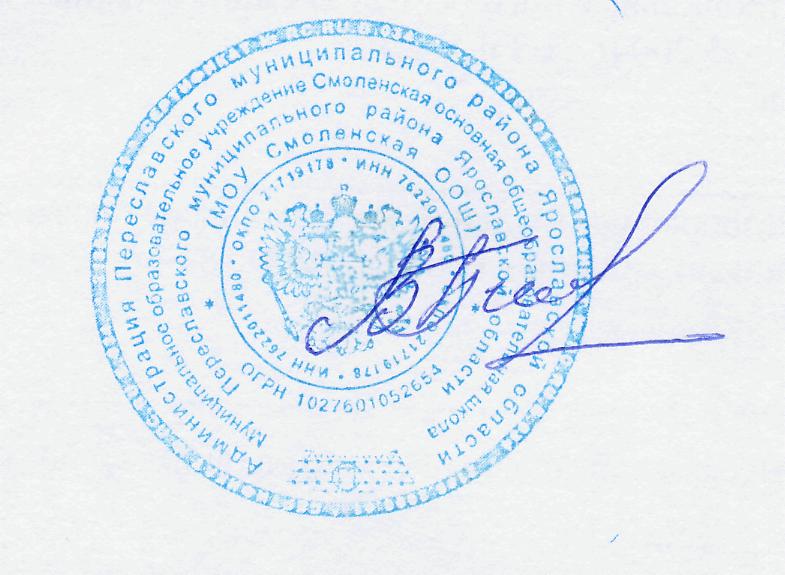                                                                                                 «Утверждаю»:                                                                                                Директор школы                                                                                                ______________ В.В.Питерцев                                                                                               30.08.2018 г Адаптированная основная общеобразовательная программаначального общего образования обучающихся с задержкой психического развития МОУ Смоленской ООШс. Смоленское, 2018Целевой раздел1.1. Пояснительная запискаАдаптированная основная образовательная программа начального общего образования обучающихся с задержкой психического развития (далее - АООП НОО ЗПР)  Муниципального общеобразовательного учреждения  Смоленской основной общеобразовательной школы Переславского муниципального района Ярославской области (МОУ Смоленская ООШ)  разработана с учетом Конвенции ООН о правах инвалидов, Конвенции ООН о правах ребёнка, в соответствии со следующими нормативно-правовыми документами: Конституцией Российской Федерации, Федеральным законом РФ «Об образовании в Российской Федерации», Федеральным законом «О социальной защите инвалидов в Российской Федерации», Приказом Минобрнауки от 19.12.2014 г. № 1598 «Об утверждении ФГОС начального общего образования обучающихся с ограниченными возможностями здоровья», Приказом Минобрнауки России от 30.08.2013 г. № 1015 (ред. от 28.05.2014 г.) «Об утверждении Порядка организации и осуществления образовательной деятельности по основным общеобразовательным программам - образовательным программам начального общего, основного общего и среднего общего образования, с требованиями Федерального государственного образовательного стандарта начального общего образования (далее - Стандарт), утвержденного приказом Министерства образования и науки Российской Федерации от 06 октября 2009 года № 373 (в редакции приказов от 26 ноября 2010 г. №1241, от 22 сентября 2012 г. №2357, от 18 декабря 2012 г. №1080), СанПиН 2.4.2.2821-10 «Санитарно-эпидемиологические требования к условиям и организации обучения в общеобразовательных учреждениях» (с изменениями, утвержденными Постановлением Главного государственного санитарного врача РФ от 24.11.2015 г. № 81, с учетом Примерной адаптированной основной образовательной программы начального общего образования обучающихся с ЗПР (одобрена решением федерального учебно-методического объединения по общему образованию (протокол от 22 декабря 2015 г. № 4/15).соответствии со ст. 66 Федерального закона №273-ФЗ от 29 декабря 2012 года «Об образовании в Российской Федерации» «Начальное общее образование направлено на формирование личности обучающегося, развитие его индивидуальных способностей, положительной мотивации и умений в учебной деятельности (овладение чтением, письмом, счетом, основными навыками учебной деятельности, элементами теоретического мышления, простейшими навыками самоконтроля, культурой поведения и речи, основами личной гигиены и здорового образа жизни)».Ценностные ориентиры АООП НОО ЗПР МОУ ОШ № 3определяются вектором развития Российского образования, содержащимся в стратегических документах, регламентирующих организацию системы образования в стране: Федеральный закон Российской Федерации от 29.12.2012273 - ФЗ «Об образовании в Российской Федерации», Государственная программа «Развитие образования» на 2013¬2020 гг., новые ФГОС ориентируют школу на предоставление равных возможностей получения образования для всех категорий обучающихся, обеспечение необходимых материально-технических и психолого-педагогических условий для детей с ОВЗ. Новая государственная образовательная политика строится на обновлении педагогической парадигмы в русле поискаоптимальных условий развития ребёнка с любыми образовательными потребностями, особое внимание уделяется поддержке компенсаторных возможностей ребёнка с дефицитарным развитием, раскрытию его резервов, формированию адаптационного потенциала и жизненной компетентности.Образование в МОУ Смоленской ООШ также направлено на создание комплекса условий для самореализации и социализации обучающихся, формирование у них коммуникативных компетенций, соответствующих современному уровню культуры, высокой степени мобильности, многообразной поведенческой активности при сохранении гуманистичности ценностных ориентаций. Реализация основных образовательных программ ориентирована на успешное усвоение школьниками государственных образовательных стандартов. Организация образовательной деятельности может быть основана на дифференциации образования с учетом образовательных потребностей и интересов обучающихся.АООП НОО ЗПР - это программа, адаптированная для обучения данной категории обучающихся с учетом особенностей их психофизического развития, индивидуальных возможностей, обеспечивающая коррекцию нарушений развития и социальную адаптацию.АООП НОО ЗПР МОУ Смоленской ООШ - это нормативный документ, определяющий приоритетные ценности и цели, особенности содержания, организации и учебно-методического обеспечения образовательного процесса. Программа разработана педагогическим коллективом образовательного учреждения в соответствии с требованиями Федерального государственного образовательного стандарта начального общего образования обучающихся с ОВЗ (вариант 7.1), с учетом образовательных потребностей и запросов обучающихся с ОВЗ и их родителей, а также концептуальных положений системы учебников «Школа России». Нормативный срок освоения АООП НОО ЗПР (вариант 7.1.) - 4 года.Структура АООП НОО обучающихся с ЗПР включает целевой, содержательный и организационный разделы. АООП НОО ЗПР содержит обязательную часть и часть, формируемую участниками образовательных отношений. Обязательная часть АООП НОО составляет 80%, а часть, формируемая участниками образовательного процесса, - 20% от общего объема АООП НОО.Реализация АООП НОО ЗПР может быть организована как совместно с другими обучающимися, так и отдельно (в группе, в классе).АООП НОО реализуется с учетом образовательных потребностей групп или отдельных обучающихся с ОВЗ на основе специально разработанных учебных планов, в том числе индивидуальных, которые обеспечивают освоение образовательной программы на основе индивидуализации ее содержания с учетом особенностей и образовательных потребностей конкретного обучающегося.Освоение АООП НОО ЗПР возможно в сетевой форме на основании договора между МОУ Смоленской ООШ, образовательной организацией, реализующей сетевую форму обучения и родителями (законными представителями) обучающегося.АООП НОО ЗПР реализуется через организацию урочной и внеурочной деятельности.целях обеспечения индивидуальных потребностей обучающихся с ОВЗ часть Учебного плана,формируемая участниками образовательных отношений, предусматривает: учебные занятия для углубленного изучения отдельных обязательных учебных предметов; учебные занятия, обеспечивающие различные интересы обучающихся с ОВЗ, в том числе этнокультурные; увеличение учебных часов, отводимых на изучение отдельных учебных предметов обязательной части; введение учебных курсов, обеспечивающих удовлетворение особых образовательных потребностей обучающихся с ОВЗ и необходимую коррекцию недостатков в психическом и (или) физическом развитии; введение учебных курсов для факультативного изучения отдельных учебных предметов.Формирование части, формируемой участниками образовательных отношений, осуществляется на основании соответствующего локального акта.Целевой раздел определяет общее назначение, цели, задачи и планируемые результаты реализации АООП НОО обучающихся с ЗПР образовательной организацией, а также способы определения достижения этих целей и результатов.Целевой раздел включает: пояснительную записку; планируемые результаты освоения обучающимися с ЗПР АООП НОО; систему оценки достижения планируемых результатов освоения АООП НОО.Содержательный раздел определяет общее содержание начального общего образования и включает следующие программы, ориентированные на достижение личностных, метапредметных и предметных результатов: программу формирования универсальных учебных действий у обучающихся с ЗПР; программы отдельных учебных предметов, курсов коррекционно-развивающей области; программу духовно-нравственного развития, воспитания обучающихся с ЗПР; программу формирования экологической культуры здорового и безопасного образа жизни; программу коррекционной работы; программу внеурочной деятельности.Организационный раздел определяет общие рамки организации образовательного процесса, а также механизмы реализации компонентов АООП НОО. Организационный раздел включает: учебный план начального общего образования; систему специальных условий реализации АООП НОО в соответствии с требованиями Стандарта.Общая характеристика ПрограммыАООП НОО ЗПР разработана в соответствии с требованиями федерального государственного образовательного стандарта начального общего образования для обучающихся с ограниченными возможностями здоровья к структуре адаптированной основной общеобразовательной программы, условиям ее реализации и результатам освоения.Обучающийся с ЗПР получает образование, полностью соответствующее по итоговым достижениям к моменту завершения обучения образованию обучающихся, не имеющих ограничений по возможностям здоровья, в те же сроки обучения (1 - 4 классы).Обязательным является систематическая специальная и психолого-педагогическая поддержка коллектива учителей, родителей, детского коллектива и самого обучающегося. Основными направлениями в специальной поддержке являются: удовлетворение особых образовательных потребностей обучающихся с ЗПР; коррекционная помощь в овладении базовым содержаниемобучения; развитие эмоционально-личностной сферы и коррекция ее недостатков; развитие познавательной деятельности и целенаправленное формирование высших психических функций; формирование произвольной регуляции деятельности и поведения; коррекция нарушений устной и письменной речи.Психолого-педагогическая поддержка предполагает: помощь в формировании адекватных отношений между ребенком, учителями, одноклассниками и другими обучающимися, родителями; работу по профилактике внутриличностных и межличностных конфликтов в классе, школе; поддержание эмоционально комфортной обстановки в классе; помощь в освоении нового учебного материала на уроке и, при необходимости, индивидуальной коррекционной помощи в освоении АООП НОО; обеспечение обучающемуся успеха в доступных ему видах деятельности с целью предупреждениянего негативного отношения к учебе и ситуации школьного обучения в целом.структуру  АООП  НОО  обязательно  включается  Программа  коррекционной  работы,направленная на развитие социальных (жизненных) компетенций обучающегося и поддержку в освоении АООП НОО.АООП НОО представляет собой адаптированный вариант основной образовательной программы начального общего образования (далее - ООП НОО).АООП НОО ЗПР предусматривает:достижение планируемых результатов освоения образовательной программы всеми обучающимися в соответствии с их психофизическими особенностями и создание условий для дифференциации и индивидуализации обучения и воспитания;обеспечение  непрерывности  учебно-воспитательного  процесса  и  коррекционной  работы,построение «образовательной вертикали» для повышения качества образования учащихся с ограниченными возможностями здоровья;обеспечение  психолого-педагогического  сопровождения  детей  с  ОВЗ  на  всех  этапахобучения;организацию коррекционно-развивающей, учебно-воспитательной и проектной работы через различные формы внеурочной деятельности;участие обучающихся с ОВЗ, их родителей (законных представителей), педагогических работников и общественности в проектировании и развитии системы делового партнерства для активного включения школьников в жизнедеятельность современного социума;использование в образовательном процессе современных образовательных технологий деятельностного типа, и в первую очередь личностно-ориентированного развивающего обучения детейограниченными возможностями здоровья;включение обучающихся в процессы познания и преобразования внешкольной социальной среды (района, города) для приобретения опыта реального управления и действия на основе краеведческой, природоохранной деятельности и социальных практик (постепенное расширение образовательного пространства учащихся с различными нарушениями интеллекта за пределы образовательного учреждения).АООП НОО ЗПР определяет содержание и организацию образовательного процесса на уровне начального общего образования в классах для обучающихся с ОВЗ и направлена на формирование общей культуры, духовно-нравственное, социальное, личностное и интеллектуальное развитие обучающихся, создание основы для самостоятельной реализации учебной деятельности, обеспечивающей социальную успешность, развитие творческих способностей, саморазвитие и самосовершенствование, сохранение и укрепление здоровья обучающихся с ЗПР; достижение планируемых результатов освоения АООП НОО, целевых установок, приобретение знаний, умений, навыков, компетенций и компетентностей, определяемых личностными, семейными, общественными, государственными потребностями и возможностями обучающегося с ЗПР, индивидуальными особенностями развития и состояния здоровья; становление и развитие личности обучающегося с ЗПР в её индивидуальности, самобытности, уникальности и неповторимости с обеспечением преодоления возможных трудностей познавательного, коммуникативного, двигательного, личностного развития; создание благоприятных условий для удовлетворения особых образовательных потребностей обучающихся с ЗПР; обеспечение доступности получения качественного начального общего образования; обеспечение преемственности начального общего и основного общего образования; выявление и развитие возможностей и способностей обучающихся с ЗПР через организацию их общественно полезной деятельности, проведение спортивно-оздоровительной работы, организацию художественного творчества и др. с использованием системы дополнительного образования, в том числе через организационные формы на основе сетевого взаимодействия, проведении спортивных, творческихдр. соревнований; использование в образовательном процессе современных образовательных технологий деятельностного типа; предоставление обучающимся возможности для эффективной самостоятельной работы; участие педагогических работников, обучающихся, их родителей (законных представителей) и общественности в проектировании и развитии внутришкольной социальной среды;включение обучающихся в процессы познания и преобразования внешкольной социальной среды городаобласти. Это образовательная программа, адаптированная для обучения данной категории обучающихся с учетом особенностей их психофизического развития, индивидуальных возможностей,обеспечивающая коррекцию нарушений развития и социальную адаптацию.АООП НОО для обучающихся с ОВЗ, имеющих инвалидность, дополняется индивидуальной программой реабилитации (далее - ИПР) инвалида в части создания специальных условий получения образования.концепции СУ «Школа России» ценностные ориентиры формирования УУД определяются вышеперечисленными требованиями ФГОС и общим представлением о современном выпускнике начальной школы. Это человек любознательный, интересующийся, активно познающий мир;владеющий основами умения учиться; любящий родной край и свою страну; уважающий и принимающий ценности семьи и общества; готовый самостоятельно действовать и отвечать за свои поступки перед семьей и школой; доброжелательный, умеющий слушать и слышать партнера; умеющий высказать свое мнение; выполняющий правила здорового и безопасного образа жизни для себя и окружающих.Принципы и подходы к формированию программыоснову формирования АООП НОО обучающихся с ЗПР положены следующие принципы:принципы государственной политики РФ в области образования (гуманистический характер образования, единство образовательного пространства на территории Российской Федерации, светский характер образования, общедоступность образования, адаптивность системы образования к уровням и особенностям развития и подготовки обучающихся и воспитанников и др.);принцип учета типологических и индивидуальных образовательных потребностей обучающихся;принцип коррекционной направленности образовательного процесса;принцип развивающей направленности образовательного процесса, ориентирующий его на развитие личности обучающегося и расширение его «зоны ближайшего развития» с учетом особых образовательных потребностей;принцип преемственности, предполагающий при проектировании АООП начального общего образования ориентировку на программу основного общего образования, что обеспечивает непрерывность образования обучающихся с задержкой психического развития;принцип целостности содержания образования;принцип направленности на формирование деятельности, обеспечивает возможность овладения обучающимися с задержкой психического развития всеми видами доступной им предметно -практической деятельности, способами и приемами познавательной и учебной деятельности, коммуникативной деятельности и нормативным поведением;принцип переноса усвоенных знаний, умений, и навыков и отношений, сформированных в условиях учебной ситуации, в различные жизненные ситуации, что обеспечит готовность обучающегосясамостоятельной ориентировке и активной деятельности в реальном мире;принцип сотрудничества с семьей;принцип интеграции, который позволит сформировать представление о целостности мира,взаимосвязи всех его явлений и объектов, «объединить усилия» изучаемых учебных предметов по формированию ведущей деятельности младшего школьника, обеспечит возможность установления связи между полученными знаниями об окружающем мире и конкретной практической деятельностью школьника;принцип дифференциации, который позволит учитывать индивидуальный тем продвижения школьника, корректировать возникающие трудности, обеспечивать поддержку его способностей;принцип охраны и укрепления психического и физического здоровья ребенка базируется на необходимости формирования у детей привычек к чистоте, аккуратности, соблюдению режима дня.Предполагается также создание условий для активного участия детей в оздоровительных мероприятиях (урочных и внеурочных): утренняя гимнастика, динамические паузы, экскурсии на природу;принцип учета мнений участников образовательных отношений;принцип обеспечения преемственности между уровнями общего образования.В	основу	разработки	и	реализации	АООП	НОО	обучающихся	с	ЗПР	заложеныдифференцированный и деятельностный подходы.Дифференцированный подход к разработке и реализации АООП НОО обучающихся с ЗПР предполагает учет их особых образовательных потребностей, которые проявляются в неоднородности по возможностям освоения содержания образования. Это обусловливает необходимость создания и реализации разных вариантов АООП НОО обучающихся с ЗПР, в том числе и на основе индивидуального учебного плана. Варианты АООП НОО обучающихся с ЗПР создаются и реализуютсясоответствии с дифференцированно сформулированными требованиями в ФГОС НОО обучающихся с ОВЗ к: структуре АООП НОО; условиям реализации АООП НОО; результатам освоения АООП НОО.Применение дифференцированного подхода к созданию и реализации АООП НОО обеспечивает разнообразие содержания, предоставляя обучающимся с ЗПР возможность реализовать индивидуальный потенциал развития.Деятельностный подход основывается на теоретических положениях отечественной психологической науки, раскрывающих основные закономерности процесса обучения и воспитания обучающихся, структуру образовательной деятельности с учетом общих закономерностей развития детей с нормальным и нарушенным развитием.Деятельностный подход в образовании строится на признании того, что развитие личности обучающихся с ЗПР младшего школьного возраста определяется характером организации доступной им деятельности (предметно-практической и учебной).Основным средством реализации деятельностного подхода в образовании является обучение как процесс организации познавательной и предметно-практической деятельности обучающихся,обеспечивающий овладение ими содержанием образования.контексте разработки АООП НОО обучающихся с ЗПР реализация деятельностного подхода обеспечивает:придание результатам образования социально и личностно значимого характера;прочное усвоение обучающимися знаний и опыта разнообразной деятельности и поведения,возможность их самостоятельного продвижения в изучаемых образовательных областях;существенное повышение мотивации и интереса к учению, приобретению нового опыта деятельности и поведения;обеспечение условий для общекультурного и личностного развития на основе формирования универсальных учебных действий, которые обеспечивают не только успешное усвоение ими системынаучных знаний, умений и навыков (академических результатов), позволяющих продолжить образование на следующей ступени, но и жизненной компетенции, составляющей основу социальной успешности.Обязательными условиями реализации АООП НОО обучающихся с ЗПР является психолого-педагогическое сопровождение обучающегося, согласованная работа учителя начальных классов с педагогами, реализующими программу коррекционной работы, содержание которой для каждого обучающегося определяется с учетом его особых образовательных потребностей на основе рекомендаций ПМПК, ИПР.АООП НОО ЗПР (вариант 7.1) предполагает, что обучающийся с ЗПР получает образование, полностью соответствующее по итоговым достижениям к моменту завершения обучения образованию обучающихся, не имеющих ограничений по возможностям здоровья, в те же сроки обучения (1 - 4 классы).Начальная школа - особый этап в жизни ребенка, связанный:с изменением при поступлении в школу ведущей деятельности ребенка - с переходом к учебной деятельности (при сохранении значимости игровой), имеющей общественный характер и являющейся социальной по содержанию;с освоением новой социальной позиции, расширением сферы взаимодействия ребенка с окружающим миром, развитием потребностей в общении, познании, социальном признании и самовыражении;с принятием и освоением ребенком новой социальной роли ученика, выражающейся в формировании внутренней позиции школьника, определяющей новый образ школьной жизни и перспективы личностного и познавательного развития;с формированием у школьника основ умения учиться и способности к организации своей деятельности: принимать, сохранять цели и следовать им в учебной деятельности; планировать свою деятельность, осуществлять ее контроль и оценку; взаимодействовать с учителем и сверстниками в учебном процессе;с изменением при этом самооценки ребенка, которая приобретает черты адекватности и рефлексивности;с моральным развитием, которое существенным образом связано с характером сотрудничества со взрослыми и сверстниками, общением и межличностными отношениями дружбы, становлением основ гражданской идентичности и мировоззрения.Учитываются также характерные для младшего школьного возраста (от 6,5 до 11 лет):центральные психологические новообразования, формируемые на данном уровне образования: словеснологическое мышление, произвольная смысловая память, произвольное внимание, письменная речь, анализ, рефлексия содержания, оснований и способов действий, планирование и умение действовать во внутреннем плане, знаково¬символическое мышление, осуществляемое как моделирование существенных связей и отношений объектов;развитие целенаправленной и мотивированной активности обучающегося, направленной на овладение учебной деятельностью, основой которой выступает формирование устойчивой системы учебно-познавательных и социальных мотивов и личностного смысла учения.АООП НОО ЗПР МОУ Смоленской ООШ адресована обучающимся с ОВЗ (ЗПР), которые характеризуются уровнем развития несколько ниже возрастной нормы, отставание может проявляться в целом или локально в отдельных функциях (замедленный темп либо неравномерное становление познавательной деятельности).В последнее время все больше предлагается инновационных подходов к обучению и воспитанию детей с особыми образовательными потребностями. Законодательные ресурсы нашего государстваподтверждают, что независимо от социального положения, расовой или конфессиональной принадлежности, физических и умственных способностей инклюзивное образование предоставляет возможность каждому ребенку удовлетворить свою потребность в развитии и обеспечивает равные права в получении адекватного уровню его развития образования.Ведущим принципом инклюзивной образовательной среды является ее готовность приспосабливаться к индивидуальным потребностям различных категорий детей за счет собственного гибкого переструктурирования, учета особых образовательных потребностей каждого включаемого ребенка. Создание инклюзивной образовательной среды, направленной на развитие личности ребенка и признающей его уникальность, неповторимость и право на качественное образование происходит в рамках реализации государственной программы «Доступная среда». В перспективе - продолжение работы по созданию необходимых условий для коррекции нарушений развития и социальной адаптации, оказания ранней коррекционной помощи на основе специальных педагогических подходов и наиболее подходящих для этих лиц языков, методов и способов общения, а также условий, в максимальной степени способствующих получению образования определенного уровня и определенной направленности, а также социальному развитию детей-инвалидов и детей с ОВЗ лиц, в том числе посредством организации инклюзивного образования лиц с ограниченными возможностями здоровья.реализации АООП НОО участвуют руководящие, педагогические и иные работники, имеющие необходимый уровень образования и квалификации для каждой занимаемой должности, который должен соответствовать квалификационным требованиям, указанным в квалификационных справочниках и (или) профессиональных стандартах с учетом профиля ограниченных возможностей здоровья обучающихся. В процессе психолого-медико-педагогического сопровождения обучающихся с ОВЗ принимают участие медицинские работники, имеющие необходимый уровень образования и квалификации.Цель реализации АООП НОО ЗПР заключается в обеспечении выполнения требований ФГОС НОО обучающихся с ОВЗ посредством создания условий для максимального удовлетворения особых образовательных потребностей обучающихся с ЗПР, обеспечивающих усвоение ими социального и культурного опыта.Достижение поставленной цели для реализации АООП НОО обучающихся с ЗПР предусматривает решение следующих основных задач:формирование общей культуры, духовно-нравственное, гражданское, социальное, личностное и интеллектуальное развитие, развитие творческих способностей, сохранение и укрепление здоровья обучающихся с ЗПР;достижение планируемых результатов освоения АООП НОО, целевых установок, приобретение знаний, умений, навыков, компетенций и компетентностей, определяемых личностными, семейными, общественными, государственными потребностями и возможностями обучающегося с ЗПР,индивидуальными особенностями развития и состояния здоровья;становление и развитие личности обучающегося с ЗПР в её индивидуальности, самобытности,уникальности и неповторимости с обеспечением преодоления возможных трудностей познавательного, коммуникативного, двигательного, личностного развития;создание благоприятных условий для удовлетворения особых образовательных потребностей обучающихся с ЗПР;обеспечение доступности получения качественного начального общего образования;обеспечение преемственности начального общего и основного общего образования;выявление и развитие возможностей и способностей обучающихся с ЗПР, через организацию их общественно полезной деятельности, проведения спортивно¬оздоровительной работы, организацию художественного творчества и др. с использованием системы клубов, секций, студий и кружков(включая организационные формы на основе сетевого взаимодействия), проведении спортивных, творческих и др. соревнований;использование в образовательном процессе современных образовательных технологий деятельностного типа;предоставление обучающимся возможности для эффективной самостоятельной работы;участие педагогических работников, обучающихся, их родителей (законных представителей) и общественности в проектировании и развитии внутришкольной социальной среды;включение  обучающихся  в  процессы  познания  и  преобразования  внешкольнойсоциальной среды (населённого пункта, района, города).Психолого-педагогическая характеристика обучающихся с ЗПРАООП НОО ЗПР (вариант 7.1) адресована обучающимся с ЗПР. Обучающиеся с ЗПР - это дети, имеющее недостатки в физическом и (или) психологическом развитии, подтвержденные ПМПК и препятствующие получению образования без создания специальных условий. Категория обучающихсяЗПР - наиболее многочисленная среди детей с ограниченными возможностями здоровья (ОВЗ) и неоднородная по составу группа школьников. Среди причин возникновения ЗПР могут фигурироватьорганическаяи/илифункциональнаянедостаточностьцентральнойнервнойсистемы,конституциональные факторы, хронические соматические заболевания, неблагоприятные условия воспитания, психическая и социальная депривация. Подобное разнообразие этиологических факторов обусловливает значительный диапазон выраженности нарушений - от состояний, приближающихся к уровню возрастной нормы, до состояний, требующих отграничения от умственной отсталости. Все обучающиеся с ЗПР испытывают в той или иной степени выраженные затруднения в усвоении учебных программ, обусловленные недостаточными познавательными способностями, специфическими расстройствами психологического развития (школьных навыков, речи и др.), нарушениями в организации деятельности и/или поведения. Общими для всех обучающихся с ЗПР являются в разной степени выраженные недостатки в формировании высших психических функций, замедленный темп либо неравномерное становление познавательной деятельности, трудности произвольной саморегуляции. Достаточно часто у обучающихся отмечаются нарушения речевой и мелкой ручноймоторики, зрительного восприятия и пространственной ориентировки, умственной работоспособности и эмоциональной сферы.Уровень психического развития поступающего в школу ребёнка с ЗПР зависит не только от характера и степени выраженности первичного нарушения, но и от качества предшествующего обучениявоспитания (раннего и дошкольного). Диапазон различий в развитии обучающихся с ЗПР достаточно велик - от практически нормально развивающихся, испытывающих временные и относительно легко устранимые трудности, до обучающихся с выраженными и сложными по структуре нарушениями когнитивной и аффективно-поведенческой сфер личности. От обучающихся, способных при специальной поддержке на равных обучаться совместно со здоровыми сверстниками, до обучающихся,нуждающихся при получении начального общего образования в систематической и комплексной (психолого-медико-педагогической) коррекционной помощи. Все обучающиеся с ЗПР испытывают в той или иной степени выраженные затруднения в усвоении учебных программ, обусловленные недостаточными познавательными способностями, специфическими расстройствами психологического развития (школьных навыков, речи и др.), нарушениями в организации деятельности и/или поведения.Различие структуры нарушения психического развития у обучающихся с ЗПР определяет необходимость многообразия специальной поддержки в получении образования и самих образовательных маршрутов, соответствующих возможностям и потребностям обучающихся с ЗПР и направленных на преодоление существующих ограничений в получении образования, вызванных тяжестью нарушения психического развития и способностью или неспособностью обучающегося к освоению образования, сопоставимого по срокам с образованием здоровых сверстников.Особые образовательные потребности обучающихся с ЗПРОсобые образовательные потребности различаются у обучающихся с ОВЗ разных категорий, поскольку задаются спецификой нарушения психического развития, определяют особую логику построения учебного процесса и находят своё отражение в структуре и содержании образования. Нарядуэтим современные научные представления об особенностях психофизического развития разных групп обучающихся позволяют выделить образовательные потребности, как общие для всех обучающихся с ОВЗ, так и специфические.К общим потребностям относятся:-получение специальной помощи средствами образования сразу же после выявления первичного нарушения развития;-выделение пропедевтического периода в образовании, обеспечивающего преемственность между дошкольным и школьным этапами;-получение начального общего образования в условиях образовательных организаций общего или специального типа, адекватного образовательным потребностям обучающегося с ОВЗ;-обязательность непрерывности коррекционно-развивающего процесса, реализуемого, как через содержание предметных областей, так и в процессе индивидуальной работы;-психологическое сопровождение, оптимизирующее взаимодействие ребенка с педагогами и соучениками;-психологическое сопровождение, направленное на установление взаимодействия семьи и образовательной организации;-постепенное расширение образовательного пространства, выходящего за пределы образовательной организации.Для обучающихся с ЗПР, осваивающих АООП НОО характерны следующие специфические образовательные потребности:-адаптация основной общеобразовательной программы начального общего образования с учетом необходимости коррекции психофизического развития;-обеспечение особой пространственной и временной организации образовательной среды с учетом функционального состояния центральной нервной системы (ЦНС) и нейродинамики психических процессов обучающихся с ЗПР (быстрой истощаемости, низкой работоспособности, пониженного общего тонуса и др.);-комплексное сопровождение, гарантирующее получение необходимого лечения, направленного на улучшение деятельности ЦНС и на коррекцию поведения, а также специальной психокоррекционной помощи, направленной на компенсацию дефицитов эмоционального развития, формирование осознанной саморегуляции познавательной деятельности и поведения;-организация процесса обучения с учетом специфики усвоения знаний, умений и навыков обучающимися с ЗПР с учетом темпа учебной работы («пошаговом» предъявлении материала, дозированной помощи взрослого, использовании специальных методов, приемов и средств, способствующих как общему развитию обучающегося, так и компенсации индивидуальных недостатков развития);-учет актуальных и потенциальных познавательных возможностей, обеспечение индивидуального темпа обучения и продвижения в образовательном пространстве для разных категорий обучающихся с ЗПР;-профилактика и коррекция социокультурной и школьной дезадаптации;-постоянный (пошаговый) мониторинг результативности образования и сформированности социальной компетенции обучающихся, уровня и динамики психофизического развития;-обеспечение непрерывного контроля за становлением учебно-познавательной деятельности обучающегося с ЗПР, продолжающегося до достижения уровня, позволяющего справляться с учебными заданиями самостоятельно;-постоянное стимулирование познавательной активности, побуждение интереса к себе, окружающему предметному и социальному миру;-постоянная помощь в осмыслении и расширении контекста усваиваемых знаний, в закреплении и совершенствовании освоенных умений;-специальное обучение «переносу» сформированных знаний и умений в новые ситуации взаимодействия с действительностью;-постоянная актуализация знаний, умений и одобряемых обществом норм поведения;-использование преимущественно позитивных средств стимуляции деятельности и поведения;-развитие и отработка средств коммуникации, приемов конструктивного общения и взаимодействия (с членами семьи, со сверстниками, с взрослыми), формирование навыков социально одобряемого поведения;-специальная психокоррекционная помощь, направленная на формирование способности к самостоятельной организации собственной деятельности и осознанию возникающих трудностей, формирование умения запрашивать и использовать помощь взрослого;-обеспечение взаимодействия семьи и образовательной организации (сотрудничество с родителями, активизация ресурсов семьи для формирования социально активной позиции, нравственных и общекультурных ценностей).МОУ Смоленской ООШ учащиеся обучаются по адаптированной образовательной программе НОО для детей с задержкой психического развития (вариант 7.1.) на основании заключения территориальной психолого-медико-педагогической комиссии. У таких обучающихся выявлены трудности в развитии, обусловленные задержкой психического развития, а также сниженный уровень психического тонуса (активности) и работоспособности, замедленный темп деятельности при выполнении заданий, быстрое пресыщение деятельностью, неустойчивость внимания и резервных возможностей. Отмечаются нарушения внимания, памяти, восприятия и др. познавательных процессов, умственной работоспособности и целенаправленности деятельности, в той или иной степени затрудняющие усвоение школьных норм и школьную адаптацию в целом. Произвольность, самоконтроль, саморегуляция в поведении и деятельности, сформированы недостаточно. Обучаемость избирательная    неустойчивая, зависящая от уровня сложности и субъективной привлекательности вида деятельности, а также от актуального эмоционального состояния. Для создания ситуации успеха для обучающихся с ОВЗ данной категории необходимы активность вербального контакта, преобладание зрительного запоминания, положительный эмоциональный фон при индивидуальной работе, наводящая, организующая и обучающая помощь. Психолого-педагогическое сопровождение оказывается силами школьных специалистов сопровождения (педагога-психолога, учителя-логопеда, учителя, медицинского работника).Определение варианта образовательной программы для обучающегося с ЗПР осуществляется на основе рекомендаций ПМПК, сформулированных по результатам его комплексного обследования, в порядке, установленном законодательством Российской Федерации.Родители обучающегося с ЗПР, готового к обучению в общеобразовательной среде, выражают в письменной форме желание обучать своего ребенка совместно со сверстниками без ограничений здоровья, а также - готовность систематически оказывать помощь своему ребенку дома.Неспособность обучающегося с ЗПР полноценно освоить отдельный предмет в структуре ООП НОО не должна служить препятствием для выбора или продолжения освоения варианта А образовательной программы для обучающихся с ЗПР, поскольку у данной категории обучающихся может быть специфическое расстройство школьных навыков (дислексия, дисграфия, дискалькулия), а так же выраженные нарушения внимания и работоспособности, нарушения со стороны двигательной сферы, препятствующие освоению программы в полном объеме. При возникновении трудност ей восвоении обучающимся с ЗПР содержания АООП НОО специалисты, осуществляющие его психолого-педагогическое сопровождение, должны оперативно дополнить структуру Программы коррекционной работы соответствующим направлением работы.случае появления стойких затруднений в ходе обучения и/или взаимодействия со здоровыми сверстниками обучающийся с ЗПР направляется на комплексное обследование в ПМПК с целью выработки рекомендаций родителям и специалистам по его дальнейшему обучению по варианту А или на перевод обучающегося на вариант В.Общий подход к оценке знаний и умений, составляющих академический компонент образовательной программы НОО для детей с ОВЗ (ЗПР), в целом сохраняется в его традиционном виде. При этом, обучающиеся с ОВЗ (ЗПР), осваивающие адаптированную образовательную программу НОО, имеют право на прохождение текущей, промежуточной и государственной итоговой аттестации в иных формах, что может потребовать внесения изменений в их процедуру в соответствии с особыми образовательными потребностями обучающихся с ЗПР и связанными с ними объективными трудностями.Текущая и промежуточная аттестация на уровне начального общего образования должна проводиться с учетом возможных специфических трудностей ребенка с ЗПР в овладении письмом, чтением или счетом, что не должно являться основанием для смены варианта образовательной программы. Вывод об успешности овладения содержанием образовательной программы должен делаться на основании положительной индивидуальной динамики.1.2. Планируемые результаты освоения обучающимисязадержкой психического развития адаптированной основной образовательной программы начального общего образованияСамым общим результатом освоения АООП НОО обучающихся с ЗПР должно стать полноценное начальное общее образование, развитие социальных (жизненных) компетенций.Личностные, метапредметные и предметные результаты освоения обучающимися с ЗПР АООП НОО соответствуют ФГОС НОО.Личностные результаты включают овладение обучающимися компетенциями, необходимыми для решения практико-ориентированных задач и обеспечивающими становление социальных отношений обучающихся в различных средах, сформированность мотивации к обучению и познанию.Метапредметные результаты включают освоенные обучающимися универсальные учебные действия (познавательные, регулятивные и коммуникативные), которые составляют основу умения учиться, обеспечивают овладение межпредметными знаниями, приобретение опыта познания и осуществление разных видов деятельности.Предметные результаты связаны с овладением обучающимися содержанием каждой предметной и коррекционно-развивающей области и характеризуют их достижения в усвоении знаний и умений, возможности их применения в практической деятельности.Предметные результаты связаны с овладением обучающимися содержанием каждой предметной области, характеризуют опыт специфической для предметной области деятельности по получению нового знания, достижения в усвоении знаний и умений, возможности их применения в практической деятельности и жизни. Предметные результаты овладения содержанием коррекционно-развивающей области обеспечивают обучающимся с ОВЗ эффективное освоение АООП НОО, коррекцию и профилактику нарушений развития, социализацию и социальную адаптацию.Освоение АООП НОО, созданной на основе Стандарта, обеспечивает достижение обучающимися трех видов результатов.К числу планируемых результатов освоения программы отнесены:- личностные результаты - готовность и способность обучающихся к саморазвитию, сформированность мотивации к учению и познанию, ценностно-смысловые установки выпускников начальной школы, отражающие их индивидуально-личностные позиции, социальные компетентности, личностные качества; сформированность основ российской, гражданской идентичности;- метапредметные результаты - освоенные обучающимися универсальные учебные действия (познавательные, регулятивные и коммуникативные), обеспечивающие овладение ключевыми компетенциями, составляющими основу умения учиться и межпредметными понятиями;-предметные результаты - освоенный обучающимися в ходе изучения учебных предметов опыт специфической для каждой предметной области деятельности по получению нового знания, его преобразованию и применению, а также система основополагающих элементов научного знания, лежащая в основе современной научной картины мира.Личностные результаты освоения адаптированной основной образовательной программы начального общего образования должны отражать:формирование основ российской гражданской идентичности, чувства гордости за свою Родину, российский народ и историю России, осознание своей этнической и национальной принадлежности; формирование ценностей многонационального российского общества; становление гуманистических и демократических ценностных ориентаций;формирование целостного, социально ориентированного взгляда на мир в его органичном единстве и разнообразии природы, народов, культур и религий;формирование  уважительного  отношения  к  иному  мнению,  истории  и  культуре  другихнародов;овладение начальными навыками адаптации в динамично изменяющемся и развивающемсямире;принятие и освоение социальной роли обучающегося, развитие мотивов учебной деятельности и формирование личностного смысла учения;развитие самостоятельности  и личной  ответственности  за свои  поступки,  в том числе винформационной деятельности, на основе представлений о нравственных нормах, социальной справедливости и свободе;формирование эстетических потребностей, ценностей и чувств;развитие этических чувств, доброжелательности и эмоционально-нравственной отзывчивости, понимания и сопереживания чувствам других людей;развитие навыков сотрудничества со взрослыми и сверстниками в разных социальных ситуациях, умения не создавать конфликтов и находить выходы из спорных ситуаций;формирование установки на безопасный, здоровый образ жизни, наличие мотивации к творческому труду, работе на результат, бережному отношению к материальным и духовнымценностям.Метапредметные результаты освоения адаптированной основной образовательной программы начального общего образования должны отражать:овладение способностью принимать и сохранять цели и задачи учебной деятельности,поиска средств ее осуществления;освоение способов решения проблем творческого и поискового характера;формирование умения планировать, контролировать и оценивать учебные действия в соответствии с поставленной задачей и условиями ее реализации; определять наиболее эффективные способы достижения результата;формирование умения понимать причины успеха/неуспеха учебной деятельности и способности конструктивно действовать даже в ситуациях неуспеха;освоение начальных форм познавательной и личностной рефлексии;использование знаково-символических средств представления информации для создания моделей изучаемых объектов и процессов, схем решения учебных и практических задач;активное использование речевых средств и средств информационных и коммуникационных технологий (далее - ИКТ) для решения коммуникативных и познавательных задач;использование различных способов поиска (в справочных источниках и открытом учебном информационном пространстве сети Интернет), сбора, обработки, анализа, организации,передачи и интерпретации информации в соответствии с коммуникативными и познавательными задачами и технологиями учебного предмета; в том числе умение вводить текст с помощью клавиатуры, фиксировать (записывать) в цифровой форме измеряемые величины и анализировать изображения, звуки, готовить свое выступление и выступать с аудио-, видео- и графическим сопровождением; соблюдать нормы информационной избирательности, этики и этикета;овладение навыками смыслового чтения текстов различных стилей и жанров в соответствии с целями и задачами; осознанно строить речевое высказывание в соответствии с задачами коммуникации и составлять тексты в устной и письменной формах;овладение   логическими   действиями   сравнения,   анализа,   синтеза,   обобщения,классификации по родовидовым признакам, установления аналогий и причинно-следственных связей, построения рассуждений, отнесения к известным понятиям;готовность слушать собеседника и вести диалог; готовность признавать возможность существования различных точек зрения и права каждого иметь свою; излагать свое мнение и аргументировать свою точку зрения и оценку событий;определение общей цели и путей ее достижения; умение договариваться о распределении функций и ролей в совместной деятельности; осуществлять взаимный контроль в совместной деятельности, адекватно оценивать собственное поведение и поведение окружающих;готовность конструктивно разрешать конфликты посредством учета интересов сторон и сотрудничества;овладение начальными сведениями о сущности и особенностях объектов, процессов и явлений действительности (природных, социальных, культурных, технических и др.) в соответствии с содержанием конкретного учебного предмета;овладение базовыми предметными и межпредметными понятиями, отражающими существенные связи и отношения между объектами и процессами;умение работать в материальной и информационной среде начального общего образования (в том числе с учебными моделями) в соответствии с содержанием конкретного учебного предмета;формирование начального уровня культуры пользования словарями.Предметные результаты освоения адаптированной основной образовательной программы начального общего образования с учетом специфики содержания предметных областей, включающих в себя конкретные учебные предметы, должны отражать:ФилологияРусский язык. Родной язык: 1) формирование первоначальных представлений о единстве и многообразии языкового и культурного пространства России, о языке как основе национального самосознания; 2) понимание обучающимися того, что язык представляет собой явление национальной культуры и основное средство человеческого общения, осознание значения русского языка как государственного языка Российской Федерации, языка межнационального общения; 3) сформированность позитивного отношения к правильной устной и письменной речи как показателям общей культуры и гражданской позиции человека; 4) овладение первоначальными представлениями о нормах русского и родного литературного языка (орфоэпических, лексических, грамматических) и правилах речевого этикета; умение ориентироваться в целях, задачах, средствах и условиях общения, выбирать адекватные языковые средства для успешного решения коммуникативных задач; 5) овладение учебными действиями с языковыми единицами и умение использовать знания для решения познавательных, практических и коммуникативных задач.Литературное чтение. Литературное чтение на родном языке: 1) понимание литературы как явления национальной и мировой культуры, средства сохранения и передачи нравственных ценностей и традиций; 2) осознание значимости чтения для личного развития; формирование представлений о мире, российской истории и культуре, первоначальных этических представлений, понятий о добре и зле, нравственности; успешности обучения по всем учебным предметам; формирование потребности всистематическом чтении; 3) понимание роли чтения, использование разных видов чтения (ознакомительное, изучающее, выборочное, поисковое); умение осознанно воспринимать и оценивать содержание и специфику различных текстов, участвовать в их обсуждении, давать и обосновывать нравственную оценку поступков героев; 4) достижение необходимого для продолжения образования уровня читательской компетентности, общего речевого развития, т.е. овладение техникой чтения вслух и про себя, элементарными приемами интерпретации, анализа и преобразования художественных, научно-популярных и учебных текстов с использованием элементарных литературоведческих понятий;умение самостоятельно выбирать интересующую литературу; пользоваться справочными источниками для понимания и получения дополнительной информации.Иностранный язык (английский язык): 1) приобретение начальных навыков общения в устной и письменной форме с носителями иностранного языка на основе своих речевых возможностей и потребностей; освоение правил речевого и неречевого поведения;2) освоение начальных лингвистических представлений, необходимых для овладения на элементарном уровне устной и письменной речью на иностранном языке, расширение лингвистического кругозора; 3) сформированность дружелюбного отношения и толерантности к носителям другого языка на основе знакомства с жизнью своих сверстников в других странах, с детским фольклором и доступными образцами детской художественной литературы.Математика и информатика. Математика: 1) использование начальных математических знаний для описания и объяснения окружающих предметов, процессов, явлений, а также оценки их количественных и пространственных отношений; 2) овладение основами логического и алгоритмического мышления, пространственного воображения и математической речи, измерения, пересчета, прикидки и оценки, наглядного представления данных и процессов, записи и выполнения алгоритмов; 3) приобретение начального опыта применения математических знаний для решения учебно-познавательных и учебно-практических задач; 4) умение выполнять устно и письменно арифметические действия с числами и числовыми выражениями, решать текстовые задачи, умение действовать в соответствии с алгоритмом и строить простейшие алгоритмы, исследовать, распознавать и изображать геометрические фигуры, работать с таблицами, схемами, графиками и диаграммами, цепочками, совокупностями, представлять, анализировать и интерпретировать данные; 5) приобретение первоначальных представлений о компьютерной грамотности.Обществознание и естествознаниеОкружающий мир: 1) понимание особой роли России в мировой истории, воспитание чувства гордости за национальные свершения, открытия, победы; 2) сформированность уважительного отношения к России, родному краю, своей семье, истории, культуре, природе нашей страны, ее современной жизни; 3) осознание целостности окружающего мира, освоение основ экологической грамотности, элементарных правил нравственного поведения в мире природы и людей, норм здоровьесберегающего поведения в природной и социальной среде; 4) освоение доступных способов изучения природы и общества (наблюдение, запись, измерение, опыт, сравнение, классификация и др.,получением информации из семейных архивов, от окружающих людей, в открытом информационномпространстве);               5) развитие навыков устанавливать и выявлять причинно-следственные связи в окружающем мире.Основы религиозных культур и светской этикиОсновы религиозных культур и светской этики (по выбору родителей (законных представителей) изучаются основы православной культуры, основы иудейской культуры, основы буддийской культуры, основы исламской культуры, основы мировых религиозных культур, основы светской этики): 1) готовность к нравственному самосовершенствованию, духовному саморазвитию; 2) знакомство с основными нормами светской и религиозной морали, понимание их значения в выстраивании конструктивных отношений в семье и обществе; 3) понимание значения нравственности, веры и религии жизни человека и общества;              4) формирование первоначальных представлений о светской этике, о традиционных религиях, их роли в культуре, истории и современности России;             5) первоначальные представления об исторической роли традиционных религий в становлении российской государственности;             6) становление внутренней установки личности поступать согласно своей совести;воспитание нравственности, основанной на свободе совести и вероисповедания, духовных традициях народов России;            7) осознание ценности человеческой жизни.ИскусствоИзобразительное искусство:            1) сформированность первоначальных представлений о роли изобразительного искусства в жизни человека, его роли в духовно¬нравственном развитии человека;             2) сформированность основ художественной культуры, в том числе на материале художественной культуры родного края, эстетического отношения к миру; понимание красоты как ценности; потребности в художественном творчестве и в общении с искусством;           3) овладение практическими умениями и навыками в восприятии, анализе и оценке произведений искусства;          4) овладение элементарными практическими умениями и навыками в различных видах художественной деятельности (рисунке, живописи, скульптуре, художественном конструировании), а также в специфических формах художественной деятельности, базирующихся на ИКТ (цифровая фотография, видеозапись, элементы мультипликации и пр.).Музыка: 1) сформированность первоначальных представлений о роли музыки в жизни человека, ее роли в духовно-нравственном развитии человека; 2) сформированность основ музыкальной культуры,том числе на материале музыкальной культуры родного края, развитие художественного вкуса и интереса к музыкальному искусству и музыкальной деятельности;             3) умение воспринимать музыку и выражать свое отношение к музыкальному произведению;             4) использование музыкальных образов при создании театрализованных и музыкально-пластических композиций, исполнении вокально-хоровых произведений, в импровизации.ТехнологияТехнология: 1) получение первоначальных представлений о созидательном и нравственном значении труда в жизни человека и общества; о мире профессий и важности правильного выбора профессии; 2) усвоение первоначальных представлений о материальной культуре как продукте предметно-преобразующей деятельности человека; 3) приобретение навыков самообслуживания; овладение технологическими приемами ручной обработки материалов; усвоение правил техники безопасности; 4) использование приобретенных знаний и умений для творческого решения несложныхконструкторских, художественно-конструкторских (дизайнерских), технологических и организационных задач;              5) приобретение первоначальных навыков совместной продуктивной деятельности, сотрудничества, взаимопомощи, планирования и организации; 6) приобретение первоначальных знаний о правилах создания предметной и информационной среды и умений применять их для выполнения учебно-познавательных и проектных художественно-конструкторских задач.Физическая культураФизическая культура: 1) формирование первоначальных представлений о значении физической культуры для укрепления здоровья человека (физического, социального и психологического), о ее позитивном влиянии на развитие человека (физическое, интеллектуальное, эмоциональное, социальное), о физической культуре и здоровье как факторах успешной учебы и социализации; 2) овладение умениями организовывать здоровьесберегающую жизнедеятельность (режим дня, утренняя зарядка, оздоровительные мероприятия, подвижные игры и т.д.); 3) формирование навыка систематического наблюдения за своим физическим состоянием, величиной физических нагрузок, данных мониторинга здоровья (рост, масса тела и др.), показателей развития основных физических качеств (силы, быстроты, выносливости, координации, гибкости); 4) подготовка к выполнению нормативов ВФСК «Готов к труду и обороне».Планируемые результаты освоения обучающимися с ЗПР АООП НОО дополняются результатами освоения программы коррекционной работы. Планируемые предметные результаты, приводятся в двух блоках к каждому разделу учебной программы. Они ориентируют в том, какой уровень освоения опорного учебного материала ожидается от выпускников. Первый блок «Выпускник научится». Критериями отбора результатов в данный блок служат: их значимость для решения основных задач образования на данного уровня, необходимость для последующего обучения, а также потенциальная возможность их достижения большинством обучающихся, как минимум, на уровне, характеризующем исполнительскую компетентность обучающихся. Иными словами, в эту группу включается система таких знаний и учебных действий, которая, во- первых, принципиально необходима для успешного обучения в начальной и основной школе и, во-вторых, при наличии специальной целенаправленной работы учителя в принципе может быть освоена подавляющим большинством детей.Достижение планируемых результатов этого блока выносится на итоговую оценку, которая может осуществляться как в ходе освоения данной программы (с помощью накопительной оценки, или портфеля достижений), так и по итогам ее освоения (с помощью итоговой работы). Оценка освоения опорного материала на уровне, характеризующем исполнительскую компетентность обучающихся, ведется с помощью заданий базового уровня, а на уровне действий, соответствующих зоне ближайшего развития, - с помощью заданий повышенного уровня. Успешное выполнение обучающимися заданий базового уровня служит единственным основанием для положительного решения вопроса о возможности перехода на следующий уровень обучения.Второй блок «Выпускник получит возможность научиться». Планируемые результаты данногоблока к каждому разделу примерной программы учебного предмета описывают указанную группу целейвыделяются курсивом. Уровень достижений, соответствующий планируемым результатам этой группы, могут продемонстрировать обучающиеся, имеющие более высокий уровень мотивации и способностей. В повседневной практике обучения этих результатов могут достичь не все без исключения обучающиеся как в силу повышенной сложности учебных действий для обучающихся, такв силу повышенной сложности учебного материала и/или его пропедевтического характера на данном уровне обучения. Оценка достижения в этом случае ведется преимущественно в ходе процедур,допускающих предоставление и использование исключительно неперсонифицированной информации. Частично задания, ориентированные на оценку достижения этой группы планируемых результатов, могут включаться в материалы итогового контроля.Включение данной группы результатов предоставляет возможность обучающимся продемонстрировать овладение более высокими (по сравнению с базовым) уровнями достижений и выявить динамику роста численности группы наиболее подготовленных обучающихся. При этом невыполнение обучающимися заданий, с помощью которых ведется оценка достижения планируемых результатов этой группы, не является препятствием для перехода на следующий уровень обучения. В ряде случаев учет достижения планируемых результатов этой группы целесообразно вести в ходе текущего и промежуточного оценивания, а полученные результаты фиксировать посредством накопительной системы оценки (например, в форме портфеля достижений) и учитывать при определении итоговой оценки.Подобная структура представления планируемых результатов подчеркивает тот факт, что при организации образовательной деятельности, направленной на реализацию и достижение планируемых результатов, от учителя требуется использование таких педагогических технологий, которые основаны на дифференциации требований к подготовке обучающихся. На уровне начального общего образования устанавливаются планируемые результаты освоения:-междисциплинарной программы «Формирование универсальных учебных действий», а такжеразделов «Чтение. Работа с текстом» и «Формирование ИКТ- компетентности учащихся»; -программ по всем учебным предметам.Формирование универсальных учебных действийрезультате изучения всех без исключения предметов на уровне начального общего образования образовательная организация создает условия для достижения выпускниками личностных результатов и формирования у них регулятивных, познавательных и коммуникативных универсальных учебных действий как основы умения учиться.Личностные результатывыпускника будут сформированы: внутренняя позитивная позиция школьника, включающая положительное отношение к школе, ориентации на содержательные моменты школьной действительности и принятия принятие себя как активного участника образовательной деятельности;мотивационная основа учебной деятельности, включающая социальные, учебно-познавательные и внешние мотивы; учебно-познавательный интерес к новому учебному материалу и способам решенияновой задачи; ориентация на понимание причин успеха в учебной деятельности, в том числе на самоанализ и самоконтроль результата, на анализ соответствия результатов требованиям конкретной задачи, на понимание предложений и оценок учителей, товарищей, родителей и других людей; способность к самооценке; основы гражданской идентичности, своей этнической принадлежности в форме осознания «Я» как члена семьи, представителя народа, гражданина России, чувства сопричастности и гордости за свою Родину, народ и историю, осознание ответственности человека за общее благополучие; ориентация в нравственном содержании и смысле как собственных поступков, так и поступков окружающих людей; знание основных моральных норм и ориентация на их выполнение, дифференциация моральных и конвенциональных норм, развитие морального сознания как переходного от доконвенционального к конвенциональному уровню; развитие этических чувств - достоинства, справедливости, отзывчивости, стыда, вины, совести как регуляторов морального поведения; эмпатия как понимание чувств других людей и сопереживание им; установка на здоровый образ жизни; основы экологической культуры: принятие ценности природного мира, готовность следовать в своей деятельности нормам природоохранного, нерасточительного, здоровьесберегающего поведения; чувство прекрасного и эстетические чувства на основе знакомства с мировой и отечественной художественной культурой.Выпускник получит возможность для формирования: внутренней позиции обучающегося на уровне положительного отношения к образовательной организации, понимания необходимости учения, выраженного в преобладании учебно-познавательных мотивов и предпочтении социального способа оценки знаний; выраженной устойчивой учебно-познавательной мотивации учения; устойчивого учебно-познавательного интереса к новым общим способам решения задач; адекватного пониманияпричин успешности/неуспешности учебной деятельности; положительной адекватной дифференцированной самооценки на основе критерия успешности реализации социальной роли «хорошего ученика»; компетентности в реализации основ гражданской идентичности в поступках и деятельности; морального сознания на конвенциональном уровне, способности к решению моральных дилемм на основе учета позиций партнеров в общении, ориентации на их мотивы и чувства, устойчивое следование в поведении моральным нормам и этическим требованиям; установки на здоровый образ жизни и реализации ее в реальном поведении и поступках; осознанных устойчивых эстетических предпочтений и ориентации на искусство как значимую сферу человеческой жизни; эмпатии как осознанного понимания чувств других людей и сопереживания им, выражающихся в поступках, направленных на помощь и обеспечение благополучия.Регулятивные универсальные учебные действияВыпускник научится: принимать и сохранять учебную задачу; учитывать выделенные учителем ориентиры действия в новом учебном материале в сотрудничестве с учителем; планировать свои действия в соответствии с поставленной задачей и условиями ее реализации, в том числе во внутреннем плане; учитывать установленные правила в планировании и контроле способа решения; осуществлять итоговый и пошаговый контроль по результату (в случае работы в интерактивной среде пользоваться реакцией среды решения задачи); оценивать правильность выполнения действия на уровне адекватной ретроспективной оценки соответствия результатов требованиям данной задачи и задачной области; адекватно воспринимать предложения и оценку учителей, товарищей, родителей и других людей; различать способ и результат действия; вносить необходимые коррективы в действие после его завершения на основе его оценки и учета характера сделанных ошибок, использовать предложения и оценки для создания нового, более совершенного результата, использовать запись (фиксацию) в цифровой форме хода и результатов решения задачи, собственной звучащей речи на русском, родном и иностранном языках.Выпускник получит возможность научиться: в сотрудничестве с учителем ставить новые учебные задачи; преобразовывать практическую задачу в познавательную; самостоятельно учитывать выделенные учителем ориентиры действия в новом учебном материале; осуществлять констатирующийпредвосхищающий контроль по результату и по способу действия, актуальный контроль на уровне произвольного внимания; самостоятельно адекватно оценивать правильность выполнения действия и вносить необходимые коррективы в исполнение как по ходу его реализации, так и в конце действия.Познавательные универсальные учебные действияВыпускник научится: осуществлять поиск необходимой информации для выполнения учебных заданий с использованием учебной литературы, энциклопедий, справочников (включая электронные,цифровые), в открытом информационном пространстве, в том числе контролируемом пространстве Интернета; осуществлять запись (фиксацию) выборочной информации об окружающем мире и о себе самом, в том числе с помощью инструментов ИКТ; использовать знаково-символические средства, в том числе модели (включая виртуальные) и схемы (включая концептуальные) для решения задач; проявлять познавательную инициативу в учебном сотрудничестве; строить сообщения в устной и письменной форме; ориентироваться на разнообразие способов решения задач; основам смыслового восприятия художественных и познавательных текстов, выделять существенную информацию из сообщений разных видов (в первую очередь текстов); осуществлять анализ объектов с выделением существенных и несущественных признаков; осуществлять синтез как составление целого из частей; проводить сравнение, сериацию и классификацию по заданным критериям; устанавливать причинно-следственные связи в изучаемом круге явлений; строить рассуждения в форме связи простых суждений об объекте, его строении, свойствах и связях; обобщать, т. е. осуществлять генерализацию и выведение общности для целого ряда или класса единичных объектов на основе выделения сущностной связи; осуществлять подведение под понятие на основе распознавания объектов, выделения существенных признаков и их синтеза; устанавливать аналогии; владеть рядом общих приемов решения задач.Выпускник получит возможность научиться: осуществлять расширенный поиск информации с использованием ресурсов библиотек и Интернета; записывать, фиксировать информацию об окружающем мире с помощью инструментов ИКТ; понимать относительность мнений и подходов к решению проблемы; создавать и преобразовывать модели и схемы для решения задач; осознанно и произвольно строить сообщения в устной и письменной форме; осуществлять выбор наиболее эффективных способов решения задач в зависимости от конкретных условий; осуществлять синтез как составление целого из частей, самостоятельно достраивая и восполняя недостающие компоненты;осуществлять сравнение, сериацию и классификацию, самостоятельно выбирая основания и критерии для указанных логических операций; строить логическое рассуждение, включающее установление причинно-следственных связей; произвольно и осознанно владеть общими приемами решения задач.Коммуникативные универсальные учебные действияВыпускник научится: адекватно использовать коммуникативные, прежде всего речевые, средства для решения различных коммуникативных задач, строить монологическое высказывание (в том числе сопровождая его аудиовизуальной поддержкой), владеть диалогической формой коммуникации, используя в том числе средства и инструменты ИКТ и дистанционного общения; допускать возможность существования у людей различных точек зрения, в том числе не совпадающих с его собственной, и ориентироваться на позицию партнера в общении и взаимодействии; учитывать разные мнения и стремиться к координации различных позиций в сотрудничестве; формулировать собственное мнение и позицию; договариваться и приходить к общему решению в совместной деятельности, в том числе в ситуации столкновения интересов; строить понятные для партнера высказывания, учитывающие, что партнер знает и видит, а что нет; задавать вопросы; контролировать действия партнера; использовать речь для регуляции своего действия; адекватно использовать речевые средства для решения различных коммуникативных задач, строить монологическое высказывание, владеть диалогической формой речи.Выпускник получит возможность научиться: учитывать и координировать в сотрудничестве позиции других людей, отличные от собственной; учитывать разные мнения и интересы и обосновывать собственную позицию; аргументировать свою позицию и координировать ее с позициями партнеров в сотрудничестве при выработке общего решения в совместной деятельности; продуктивно содействовать разрешению конфликтов на основе учета интересов и позиций всех участников; с учетом целей коммуникации достаточно точно, последовательно и полно передавать партнеру необходимую информацию как ориентир для построения действия; задавать вопросы, необходимые для организации собственной деятельности и сотрудничества с партнером; осуществлять взаимный контроль и оказыватьсотрудничестве необходимую взаимопомощь; адекватно использовать речь для планирования и регуляции своей деятельности; адекватно использовать речевые средства для эффективного решения разнообразных коммуникативных задач.Чтение. Работа с текстом (метапредметные результаты)результате изучения всех без исключения учебных предметов на уровне начального общего образования выпускники приобретут первичные навыки работы с содержащейся в текстах информациейпроцессе чтения соответствующих возрасту литературных, учебных, научно-познавательных текстов,инструкций. Выпускники научатся осознанно читать тексты с целью удовлетворения познавательного интереса, освоения и использования информации. Выпускники овладеют элементарными навыками чтения информации, представленной в наглядно-символической форме, приобретут опыт работы с текстами, содержащими рисунки, таблицы, диаграммы, схемы.выпускников будут развиты такие читательские действия, как поиск информации, выделение нужной для решения практической или учебной задачи информации, систематизация, сопоставление,анализ и обобщение имеющихся в тексте идей и информации, их интерпретация и преобразование.Обучающиеся смогут использовать полученную из разного вида текстов информацию для установления несложных причинно-следственных связей и зависимостей, объяснения, обоснования утверждений, а также принятия решений в простых учебных и практических ситуациях.Выпускники получат возможность научиться самостоятельно организовывать поиск информации. Они приобретут первичный опыт критического отношения к получаемой информации, сопоставления ее с информацией из других источников и имеющимся жизненным опытом.Работа с текстом: поиск информации и понимание прочитанногоВыпускник научится: находить в тексте конкретные сведения, факты, заданные в явном виде; определять тему и главную мысль текста; делить тексты на смысловые части, составлять план текста; вычленять содержащиеся в тексте основные события и устанавливать их последовательность; упорядочивать информацию по заданному основанию; сравнивать между собой объекты, описанные в тексте, выделяя два-три существенных признака; понимать информацию, представленную в неявном виде (например, находить в тексте несколько примеров, доказывающих приведенное утверждение; характеризовать явление по его описанию; выделять общий признак группы элементов); понимать информацию, представленную разными способами: словесно, в виде таблицы, схемы, диаграммы; понимать текст, опираясь не только на содержащуюся в нем информацию, но и на жанр, структуру, выразительные средства текста; использовать различные виды чтения: ознакомительное, изучающее, поисковое, выбирать нужный вид чтения в соответствии с целью чтения; ориентироваться в соответствующих возрасту словарях и справочниках.Выпускник получит возможность научиться: использовать формальные элементы текста (например, подзаголовки, сноски) для поиска нужной информации; работать с несколькими источниками информации; сопоставлять информацию, полученную из нескольких источников.Работа с текстом: преобразование и интерпретация информацииВыпускник научится: пересказывать текст подробно и сжато, устно и письменно; соотносить факты с общей идеей текста, устанавливать простые связи, не показанные в тексте напрямую; формулировать несложные выводы, основываясь на тексте; находить аргументы, подтверждающие вывод; сопоставлять и обобщать содержащуюся в разных частях текста информацию; составлять на основании текста небольшое монологическое высказывание, отвечая на поставленный вопрос.Выпускник получит возможность научиться: делать выписки из прочитанных текстов с учетом цели их дальнейшего использования; составлять небольшие письменные аннотации к тексту, отзывы о прочитанном.Работа с текстом: оценка информацииВыпускник научится: высказывать оценочные суждения и свою точку зрения о прочитанном тексте; оценивать содержание, языковые особенности и структуру текста; определять место и роль иллюстративного ряда в тексте; на основе имеющихся знаний, жизненного опыта подвергать сомнению достоверность прочитанного, обнаруживать недостоверность получаемых сведений, пробелы в информации и находить пути восполнения этих пробелов; участвовать в учебном диалоге при обсуждении прочитанного или прослушанного текста.Выпускник получит возможность научиться: сопоставлять различные точки зрения; соотносить позицию автора с собственной точкой зрения; в процессе работы с одним или несколькими источниками выявлять достоверную (противоречивую) информацию.Планируемые предметные результаты:освоить обучающимися в ходе изучения учебных предметов «Русский язык», «Литературное чтение», «Иностранный язык», «Математика», «Окружающий мир», «Основы религиозных культур и светской этики», «Музыка», «Изобразительное искусство», «Технология», «Физическая культура», «Основы религиозных культур и светской этики» опыт специфический для каждой предметной области деятельности по получению нового знания, его преобразованию и применению;овладеть системой основополагающих элементов научного знания, лежащей в основе современной научной картины мира.Русский языкрезультате изучения курса русского языка обучающиеся на уровне начального общего образования научатся осознавать язык как основное средство человеческого общения и явление национальной культуры, у них начнёт формироваться позитивное эмоционально ценностное отношениерусскому языку, стремление к его грамотному использованию, русский язык станет для учеников основой всего процесса обучения, средством развития их мышления, воображения, интеллектуальных и творческих способностей.процессе изучения русского языка обучающиеся получат возможность реализовать в устном и письменном общении (в том числе с использованием средств ИКТ) потребность в творческом самовыражении, научатся использовать язык с целью поиска необходимой информации в различных источниках для выполнения учебных заданий.выпускников, освоивших основную АОП начального общего образования, будет сформировано отношение к правильной устной и письменной речи как показателям общей культуры человека. Они получат начальные представления о нормах русского литературного языка(орфоэпических, лексических, грамматических) и правилах речевого этикета, научатся ориентироватьсяцелях, задачах, средствах и условиях общения, что станет основой выбора адекватных языковых средств для успешного решения коммуникативной задачи при составлении несложных устных монологических высказываний и письменных текстов. У них будут сформированы коммуникативные учебные действия, необходимые для успешного участия в диалоге: ориентация на позицию партнёра,учёт различных мнений и координация различных позиций в сотрудничестве, стремление к более точному выражению собственного мнения и позиции, умение задавать вопросы.Описание образовательных результатов в динамике по годам обученияклассЛичностные результаты: развитие навыков сотрудничества со взрослыми и сверстниками; принятие и освоение социальной роли обучающегося, развитие мотивов учебной деятельности и формирование личностного смысла учения; формирование уважительного отношения к иному мнению; развитие этических чувств, доброжелательности и эмоционально-нравственной отзывчивости, понимания и сопереживания чувствам других людей.Метапредметные результаты: овладение способностью принимать и сохранять цели и задачи учебной деятельности, поиска средств ее осуществления; освоение способов решения проблем творческого и поискового характера; формирование умения планировать, контролировать и оценивать учебные действия в соответствии с поставленной задачей и условиями ее реализации; определять наиболее эффективные способы достижения результата; формирование умения понимать причины успеха/неуспеха учебной деятельности и способности конструктивно действовать даже в ситуациях неуспеха; освоение начальных форм познавательной и личностной рефлексии; использование знаково-символических средств для создания моделей изучаемых объектов и процессов; использование речевых средств для решения коммуникативных и познавательных задач; овладение логическими действиями сравнения, анализа, синтеза, обобщения, классификации, установления аналогий и причинно-следственных связей, построения рассуждений, отнесения к известным понятиям; готовность слушать собеседника и вести диалог; готовность признавать возможность существования различных точек зрения и права каждого иметь свою; излагать свое мнение и аргументировать свою точку зрения и оценку событий.Предметные результаты. Ученик научится: различать, сравнивать: звуки и буквы, гласные и согласные звуки, твердые и мягкие согласные звуки; звук, слог, слово; слово и предложение; краткохарактеризовать: звуки русского языка (гласные - ударные/безударные, согласные-твердые/мягкие); условия выбора и написания буквы гласного звука после мягких и твердых согласных; решать учебные и практические задачи: выделять предложение и слово из речевого потока; проводить звуковой анализ и строить модели звукового состава слов, состоящих из четырех — пяти звуков; плавно читать по слогам слова, предложения, небольшие тексты; осознавать смысл прочитанного; правильно писать сочетания ча - ща, чу - щу, жи - ши под ударением; писать прописную букву в начале предложения и в именах собственных; ставить точку в конце предложения; грамотно записывать под диктовку учителя и самостоятельно отдельные слова и простые предложения (в случаях, где орфоэпия и орфография совпадают) объемом 10-20 слов. Ученик получит возможность научиться: различать и сравнивать звонкие и глухие согласные звуки; читать целыми словами и предложениями; самостоятельно читать небольшие по объему художественные произведения; выделять в словах слоги в устной работе; правильно называть буквы русского алфавита, знать их последовательность; переносить слова (в случаях однозначного деления слова на слоги); участвовать в диалоге, учитывать разные мнения и стремиться к координации различных позиций в сотрудничестве; соблюдать орфоэпические нормы.классЛичностные результаты: осознание языка как основного средства человеческого общения; восприятие русского языка как явления национальной культуры; понимание того, что правильная устнаяписьменная речь является показателем индивидуальной культуры человека; способность к самооценке на основе наблюдения за собственной речью.Метапредметные  результаты:  умение  использовать  язык  с  целью  поиска  необходимой информации в различных источниках для решения учебных задач; способность ориентироваться в целях, задачах, средствах и условиях общения; умение выбирать адекватные языковые средства для успешного решения коммуникативных задач (диалог, устные монологические высказывания, письменные тексты) с учетом особенностей разных видов речи, ситуаций общения; понимание необходимости ориентироваться на позицию партнёра, учитывать различные мнения и координировать различные позиции в сотрудничестве с целью успешного участия в диалоге; стремление к более точному выражению собственного мнения и позиции; умение задавать вопросы.Предметные результаты. Ученик научится: различать, сравнивать: звуки и буквы, гласные и согласные звуки и буквы, твёрдые и мягкие, звонкие и глухие согласные звуки; слово и предложение; слова, называющие предмет, признак предмета, действие предмета; предложения по цели высказывания; предлоги и приставки (на уровне правописания); выделять, находить: корень, суффикс, приставку, окончание; лексическое значение слова в толковом словаре; многозначные слова, синонимы, антонимы; основную мысль текста; решать практические задачи: составлять слово по заданной словообразовательной модели; подбирать заголовок к данному тексту, озаглавливать собственный текст, определять по заголовкам содержание текста; исправлять деформированный текст (с нарушенным порядком следования частей); применять правила правописания: гласные после шипящих (жи-ши, ча-ща, чу-щу); заглавной буквы в изученных словах; безударных проверяемых гласных в корнях; звонкихглухих согласных в корне; словарных слов, определённых программой; разделительного мягкого знака.классЛичностные результаты: осознавать язык как основное средство человеческого общения; воспринимать русский язык как явление национальной культуры.Метапредметные результаты: уметь использовать русский язык с целью поиска необходимой информации; уметь выбирать адекватные языковые средства для успешного решения коммуникативных задач (диалог, устный монолог); уметь задавать вопросы.Предметные результаты. Ученик научится: уметь различать: имя существительное, имя прилагательное, личное местоимение; виды предложений по цели высказывания и ин¬тонации; главные (подлежащее и сказуемое) и второстепенные члены предложения; предложения с однородными членами; выделять, находить: грамматическую основу простого двусоставного предложения; в простом предложении однородные члены (как главные, так и второстепенные); решать практические задачи: проводить фонетический анализ слова и разбор слова по составу; характеризовать имя существительное и имя прилагательное как части речи (значение и морфологические признаки); составлять план текста (при помощи учителя); применять правила правописания: падежных окончаний имен существительных; суффиксов имен существительных -онок- (-енок-), -ек-, -ик-, - ост(ь)-; падежных окончаний имен прилагательных; словарных слов, определенных программой; постановки знаков препинания при однородных членах предложения. Выпускник: научится осознавать безошибочное письмо как одно из проявлений собственного уровня культуры; сможет применять орфографические правила и правила постановки знаков препинания (в объёме изученного) при записи собственных и предложенных текстов, овладеет умением проверять написанное; получит первоначальные представления о системе и структуре русского и родного языков: познакомится с разделами изучения языка — фонетикой и графикой, лексикой, словообразованием (морфемикой), морфологией и синтаксисом; в объёме содержания курса научится находить, характеризовать, сравнивать, классифицировать такие языковые единицы, как звук, буква, часть слова, часть речи, член предложения, простое предложение, что послужит основой для дальнейшего формирования общеучебных, логических и познавательных (символико-моделирующих) универсальных учебных действий с языковыми единицами.результате изучения курса русского языка у выпускников, освоивших адаптированную образовательную программу начального общего образования, будет сформирован учебно-познавательный интерес к новому учебному материалу по русскому языку и способам решения новой языковой задачи, что заложит основы успешной учебной деятельности при продолжении изучения курса русского языка на следующей ступени образования.Содержательная линия «Система языка»Раздел «Фонетика и графика»Выпускник научится: различать звуки  и  буквы;  характеризовать звуки  русского и  родногоязыков: гласные ударные/безударные; согласные твёрдые/мягкие, парные/непарные твёрдые и мягкие; согласные звонкие/глухие, парные/непарные звонкие и глухие; знать последовательность букврусском и родном алфавитах, пользоваться алфавитом для упорядочивания слов и поиска нужной информации. Выпускник получит возможность научиться проводить фонетико-графический (звуко-буквенный) разбор слова самостоятельно по предложенному в учебнике алгоритму, оценивать правильность проведения фонетико-графического (звуко-буквенного) разбора слов.Раздел «Орфоэпия»Выпускник получит возможность научиться: соблюдать нормы русского и родного литературного языка в собственной речи и оценивать соблюдение этих норм в речи собеседников (в объёме представленного в учебнике материала); находить при сомнении в правильности постановки ударения или произношения слова ответ самостоятельно (по словарю учебника) либо обращаться за помощью к учителю, родителям и др.Раздел «Состав слова (морфемика)»Выпускник научится: различать изменяемые и неизменяемые слова; различать родственные (однокоренные) слова и формы слова; находить в словах окончание, корень, приставку, суффикс. Выпускник получит возможность научиться разбирать по составу слова с однозначно выделяемыми морфемами в соответствии с предложенным в учебнике алгоритмом, оценивать правильность проведения разбора слова по составу.Раздел «Лексика»Выпускник научится: выявлять слова, значение которых требует уточнения; определять значение слова по тексту или уточнять с помощью толкового словаря. Выпускник получит возможность научиться: подбирать синонимы для устранения повторов в тексте; подбирать антонимы для точной характеристики предметов при их сравнении; различать употребление в тексте слов в прямом ипереносном значении (простые случаи); оценивать уместность использования слов в тексте; выбирать слова из ряда предложенных для успешного решения коммуникативной задачи.Раздел «Морфология»Выпускник научится: определять грамматические признаки имён существительных - род, число, падеж, склонение; определять грамматические признаки имён прилагательных - род, число, падеж; определять грамматические признаки глаголов - число, время, род (в прошедшем времени), лицо (в настоящем и будущем времени), спряжение. Выпускник получит возможность научиться: проводить морфологический разбор имён существительных, имён прилагательных, глаголов по предложенному в учебнике алгоритму; оценивать правильность проведения морфологического разбора; находить в текстетакие части речи, как личные местоимения и наречия, предлоги вместе с существительными и личными местоимениями, к которым они относятся, союзы и, а, но, частицу не при глаголах.Раздел «Синтаксис»Выпускник  научится:  различать  предложение,  словосочетание,  слово;  устанавливать  при помощи смысловых вопросов связь между словами в словосочетании и предложении; классифицировать предложения  по  цели  высказывания,  находить  повествовательные/побудительные/вопросительные предложения;  определять   восклицательную/невосклицательную   интонацию   предложения; находить главные и второстепенные (без деления на виды) члены предложения; выделять предложенияоднородными членами. Выпускник получит возможность научиться: различать второстепенные члены предложения - определения, дополнения, обстоятельства; выполнять в соответствии с предложенным в учебнике алгоритмом разбор простого предложения (по членам предложения, синтаксический),оценивать правильность разбора; различать простые и сложные предложения.Содержательная линия «Орфография и пунктуация»Выпускник научится: применять правила правописания (в объёме содержания курса); определять (уточнять) написание слова по орфографическому словарю; безошибочно списывать текст объёмом 80-90 слов; писать под диктовку тексты объёмом 75-80 слов в соответствии с изученными правилами правописания; проверять собственный и предложенный текст, находить и исправлять орфографические и пунктуационные ошибки. Выпускник получит возможность научиться: осознавать место возможного возникновения орфографической ошибки; подбирать примеры с определённой орфограммой; при составлении собственных текстов перефразировать записываемое, чтобы избежать орфографических и пунктуационных ошибок; при работе над ошибками осознавать причины появления ошибки и определять способы действий, помогающих предотвратить её в последующих письменных работах.Содержательная линия «Развитие речи»Выпускник научится: оценивать правильность (уместность) выбора языковых и неязыковых средств устного общения на уроке, в школе, в быту, со знакомыми и незнакомыми, с людьми разного возраста; соблюдать в повседневной жизни нормы речевого этикета и правила устного общения (умение слышать, точно реагировать на реплики, поддерживать разговор); выражать собственное мнение, аргументировать его с учётом ситуации общения; самостоятельно озаглавливать текст; составлять плантекста; сочинять письма, поздравительные открытки, записки и другие небольшие тексты для конкретных ситуаций общения. Выпускник получит возможность научиться: создавать тексты по предложенному заголовку; подробно или выборочно пересказывать текст; пересказывать текст от другого лица; составлять устный рассказ на определённую тему с использованием разных типов речи: описание, повествование, рассуждение; анализировать и корректировать тексты с нарушенным порядком предложений, находить в тексте смысловые пропуски; корректировать тексты, в которых допущены нарушения культуры речи; анализировать последовательность собственных действий при работе над изложениями и сочинениями и соотносить их с разработанным алгоритмом; оценивать правильность выполнения учебной задачи: соотносить собственный текст с исходным (для изложений)с назначением, задачами, условиями общения (для самостоятельно создаваемых текстов); соблюдать нормы речевого взаимодействия при интерактивном общении (sms-сообщения, электронная почта,Интернет и другие виды и способы связи).Литературное чтениеОбучающиеся начальной школы осознают значимость чтения для своего дальнейшего развитиядля успешного обучения по другим предметам. У них будет формироваться потребность в систематическом чтении как средстве познания мира и самого себя. Младшие школьники полюбят чтение художественных произведений, которые помогут им сформировать собственную позицию в жизни, расширят кругозор.Учащиеся получат возможность познакомиться с культурно-историческим наследием России и общечеловеческими ценностями.Младшие школьники будут учиться полноценно воспринимать художественную литературу,эмоционально отзываться на прочитанное, высказывать свою точку зрения и уважать мнение собеседника. Они получат возможность воспринимать художественное произведение как особый вид искусства, соотносить его с другими видами искусства, познакомятся с некоторыми коммуникативнымиэстетическими возможностями родного языка, используемыми в художественных произведениях.концу обучения в начальной школе будет обеспечена готовность детей к дальнейшему обучению, достигнут необходимый уровень читательской компетентности, речевого развития,сформированы универсальные действия, отражающие учебную самостоятельность и познавательные интересы.Выпускники овладеют техникой чтения, приёмами понимания прочитанного и прослушанного произведения, элементарными приёмами анализа, интерпретации и преобразования художественных, научно популярных и учебных текстов. Научатся самостоятельно выбирать интересующую литературу, пользоваться словарями и справочниками, осознают себя как грамотных читателей, способных к творческой деятельности.Школьники научатся вести диалог в различных коммуникативных ситуациях, соблюдая правила речевого этикета, участвовать в обсуждении прослушанного (прочитанного) произведения. Они будут составлять несложные монологические высказывания о произведении (героях, событиях); устно передавать содержание текста по плану; составлять небольшие тексты повествовательного характера с элементами рассуждения и описания. Выпускники научатся декламировать (читать наизусть) стихотворные произведения. Они получат возможность научиться выступать перед знакомой аудиторией (сверстников, родителей, педагогов) с небольшими сообщениями, используя иллюстративный ряд (плакаты, презентацию).Описание образовательных результатов в динамике по годам обученияклассЛичностные результаты: осознание значимости чтения для своего дальнейшего развития и успешного обучения; формирование потребности в систематическом чтении как средстве познания мирасамого себя; знакомство с культурно-историческим наследи¬ем России, общечеловеческими ценностями; эмоциональная отзывчивость на прочитанное; высказывание своей точки зрения и уважение мнения собеседника.Метапредметные результаты: освоение приёмов поиска нужной информации; овладение алгоритмами основных учебных действий по анализу и интерпретации художественных произведений(деление текста на части, составление плана), умением высказывать и пояснять свою точку зрения; формирование представления о правилах и нормах поведения, принятых в обществе; овладение основами коммуникативной деятельности, на практическом уровне осознание значимости работы в группе и освоение правил групповой работы.Предметные результаты. Учащиеся должны освоить: формирование необходимого уровня читательской компетентности; овладение техникой чтения, приёмами понимания прочитанного и прослушанного произведения; элементарными приёмами интерпретации, анализа и преобразования художественных и учебных текстов; умение самостоятельно выбирать интересующую ученика литературу; умение пользоваться словарями и справочниками; умение составлять несложные монологические высказывания о произведении (героях, событиях), устно передавать содержание текста по плану, умение декламировать (читать наизусть стихотворные произведения).классЛичностные результаты: осознание значимости чтения для своего дальнейшего развития и успешного обучения; формирование потребности в систематическом чтении как средстве познания мирасамого себя; знакомство с культурно-историческим наследием России, общечеловеческими ценностями; восприятие литературного произведения как особого вида искусства; полноценное восприятие художественной литературы; эмоциональная отзывчивость на прочитанное; высказывание своей точки зрения и уважение мнения собеседника.Метапредметные результаты: освоение приёмов поиска нужной информации; овладение алгоритмами основных учебных действий по анализу и интерпретации художественных произведений(делать анализ текста, составление плана, нахождение средств художественной выразительности и др.), умением высказывать и пояснять свою точку зрения; освоение правил и способов взаимодействия с окружающим миром; формирование представления о правилах и нормах поведения, принятых в обществе; овладение основами коммуникативной деятельности, на практическом уровне осознание значимости работы в группе и освоении правил групповой работы.Предметные результаты. Учащиеся должны научиться: правильно читать текст целыми словами (темп чтения в соответствии с индивидуальными возможностями учащихся); читать молча небольшие тексты; пересказывать прочитанный текст по готовому плану; высказывать своё отношениепоступку героя; определять тему и жанр прочитанного или прослушанного произведения; читать наизусть 5-6 стихотворений и 1-2 отрывка из прозы; самостоятельно знакомиться с произведением и книгой (выделять фамилию автора, заглавие); пользоваться словарями, книгами-справочниками;самостоятельно отбирать книги для чтения.3 классЛичностные результаты: осознание значимости чтения для своего дальнейшего успешного обучения; формирование потребности в систематическом чтении как средстве познания мира; умение высказывать свою точку зрения и уважать мнение собеседникаМетапредметные результаты: освоение основных приемов поиска нужной информации; овладение алгоритмами основных учебных действий по анализу и интерпретации художественных произведений; формирование представления о правилах и нормах поведения в обществе; овладение основами коммуникативной деятельности.Предметные результаты. Учащиеся должны научиться: читать сознательно и правильно текст целыми словами вслух и про себя; знать наизусть 6-7 стихотворений и 2-3 отрывка из прозы; выразительно читать подготовленное произведение с места или наизусть; определять смысл событий и поступков героев; выражать свое отношение; пересказывать текст произведения (подробно и кратко) п о готовому плану; самостоятельно читать произведения и книги по изучаемым темам; пользоваться библиотечным фондом; отбирать книгу для самостоятельного чтения по теме, по авторской принадлежности; пользоваться справочной литературой.Выпускники начальной школы приобретут первичные умения работы с учебной и научно популярной литературой, будут находить и использовать информацию для практической работы.Выпускники овладеют основами коммуникативной деятельности, на практическом уровне осознают значимость работы в группе и освоят правила групповой работы.Виды речевой и читательской деятельностиВыпускник научится: осознавать значимость чтения для дальнейшего обучения, саморазвития; воспринимать чтение как источник эстетического, нравственного, познавательного опыта; понимать цель чтения: удовлетворение читательского интереса и приобретение опыта чтения, поиск фактов и суждений, аргументации, иной информации; читать со скоростью, позволяющей понимать смысл прочитанного; различать на практическом уровне виды текстов (художественный, учебный, справочный), опираясь на особенности каждого вида текста; читать (вслух) выразительно доступные для данного возраста прозаические произведения и декламировать стихотворные произведения после предварительной подготовки; использовать различные виды чтения: ознакомительное, поисковое, выборочное; выбирать нужный вид чтения в соответствии с целью чтения; ориентироваться в содержании художественного, учебного и научно популярного текста, понимать его смысл (при чтении вслух и про себя, при прослушивании): определять главную мысль и героев произведения; тему иподтемы (микротемы); основные события и устанавливать их последовательность; выбирать из текста или подбирать заголовок, соответствующий содержанию и общему смыслу текста; отвечать на вопросы и задавать вопросы по содержанию произведения; находить в тексте требуемую информацию (конкретные сведения, факты, заданные в явном виде); использовать простейшие приёмы анализа различных видов текстов (делить текст на части, озаглавливать их; составлять простой план; устанавливать взаимосвязь между событиями, поступками героев, явлениями, фактами, опираясь на содержание текста; находить средства выразительности: сравнение, олицетворение, метафору, эпитет, определяющие отношение автора к герою, событию; использовать различные формы интерпретации содержания текстов (формулировать, основываясь на тексте, простые выводы; понимать текст, опираясь не только на содержащуюся в нём информацию, но и на жанр, структуру, язык; пояснять прямое и переносное значение слова, его многозначность с опорой на контекст, целенаправленно пополнять на этой основе свой активный словарный запас; устанавливать связи, отношения, не высказанные в тексте напрямую, например соотносить ситуацию и поступки героев, объяснять (пояснять) поступки героев, соотнося их с содержанием текста); ориентироваться в нравственном содержании прочитанного, самостоятельно делать выводы, соотносить поступки героев с нравственными нормами; передавать содержание прочитанного или прослушанного с учётом специфики научно познавательного, учебного и художественного текстов в виде пересказа (полного, краткого или выборочного); участвовать в обсуждении прослушанного/прочитанного текста (задавать вопросы, высказывать и обосновывать собственное мнение, соблюдать правила речевого этикета), опираясь на текст или собственный опыт.Выпускник получит возможность научиться: воспринимать художественную литературу как вид искусства; предвосхищать содержание текста по заголовку и с опорой на предыдущий опыт; выделять не только главную, но и избыточную информацию; осмысливать эстетические и нравственные ценности художественного текста и высказывать суждение; определять авторскую позицию и высказывать отношение к герою и его поступкам; отмечать изменения своего эмоционального состояния в процессе чтения литературного произведения; оформлять свою мысль в монологическое речевое высказывание небольшого объёма (повествование, описание, рассуждение): с опорой на авторский текст, по предложенной теме или отвечая на вопрос; высказывать эстетическое и нравственно этическое суждениеподтверждать высказанное суждение примерами из текста; делать выписки из прочитанных текстов для дальнейшего практического использования.Круг детского чтенияВыпускник научится: ориентироваться в книге по названию, оглавлению, отличать сборник произведений от авторской книги; самостоятельно и целенаправленно осуществлять выбор книги в библиотеке по заданной тематике, по собственному желанию; составлять краткую аннотацию (автор,название, тема книги, рекомендации к чтению) на литературное произведение по заданному образцу; пользоваться алфавитным каталогом, самостоятельно пользоваться соответствующими возрасту словарями и справочной литературой. Выпускник получит возможность научиться: ориентироваться в мире детской литературы на основе знакомства с выдающимися произведениями классической и современной отечественной и зарубежной литературы; определять предпочтительный круг чтения,исходя из собственных интересов и познавательных потребностей; писать отзыв о прочитанной книге; работать с тематическим каталогом; работать с детской периодикой.Литературоведческая пропедевтикаВыпускник научится: сравнивать, сопоставлять художественные произведения разных жанров, выделяя два три существенных признака (отличать прозаический текст от стихотворного; распознавать особенности построения фольклорных форм: сказки, загадки, пословицы). Выпускник получит возможность научиться: сравнивать, сопоставлять различные виды текстов, используя ряд литературоведческих понятий (фольклорная и авторская литература, структура текста, герой, автор) и средств художественной выразительности (сравнение, олицетворение, метафора, эпитет); создавать прозаический или поэтический текст по аналогии на основе авторского текста, используя средства художественной выразительности (в том числе из текста).Творческая деятельностьВыпускник научится: читать по ролям литературное произведение; создавать текст на основе интерпретации художественного произведения, репродукций картин художников, по серии иллюстраций к произведению или на основе личного опыта; реконструировать текст, используя различные способы работы с «деформированным» текстом: восстанавливать последовательность событий, причинно следственные связи. Выпускник получит возможность научиться: творчески пересказывать текст (от лица героя, от автора), дополнять текст; создавать иллюстрации по содержанию произведения; работать в группе, создавая инсценировки по произведению, сценарии, проекты; создавать собственный текст (повествование - по аналогии, рассуждение - развёрнутый ответ на вопрос; описание - характеристика героя).Иностранный язык (английский язык)результате изучения английского языка на уровне начального общего образования у обучающихся будут сформированы первоначальные представления о роли и значимости иностранного языка в жизни современного человека и поликультурного мира. Обучающиеся приобретут начальный опыт использования иностранного языка как средства межкультурного общения, как нового инструмента познания мира и культуры других народов, осознают личностный смысл овладения иностранным языком.Знакомство с детским пластом культуры страны (стран) изучаемого языка не только заложит основы уважительного отношения к чужой (иной) культуре, но и будет способствовать более глубокому осознанию обучающимися особенностей культуры своего народа.Процесс овладения английским языком на уровне начального общего образования внесёт свой вклад в формирование активной жизненной позиции обучающихся.результате изучения английского языка на уровне начального общего образования у обучающихся: сформируется элементарная иноязычная коммуникативная компетенция, т. е.способность и готовность общаться с носителями английского языка в устной (говорение и аудирование)письменной (чтение и письмо) формах общения с учётом речевых возможностей и потребностей младшего школьника; расширится лингвистический кругозор; будет получено общее представление острое английского языка и его некоторых отличиях от родного языка; будут заложены основы коммуникативной культуры, т. е. способность ставить и решать посильные коммуникативные задачи, адекватно использовать имеющиеся речевые и неречевые средства общения, соблюдать речевой этикет, быть вежливыми и доброжелательными речевыми партнёрами; сформируются положительная мотивация и устойчивый учебно познавательный интерес к предмету «Иностранный язык», а также необходимые универсальные учебные действия и специальные учебные умения, что заложит основу успешной учебной деятельности по овладению английским языком на следующей ступени образования.Коммуникативные уменияГоворениеВыпускник научится: участвовать в элементарных диалогах (этикетном, диалоге расспросе, диалоге побуждении), соблюдая нормы речевого этикета, принятые в англоязычных странах; составлять небольшое описание предмета, картинки, персонажа; рассказывать о себе, своей семье, друге. Выпускник получит возможность научиться: воспроизводить наизусть небольшие произведения детского фольклора; составлять краткую характеристику персонажа; кратко излагать содержание прочитанного текста.АудированиеВыпускник научится: понимать на слух речь учителя и одноклассников при непосредственном общении и вербально/не вербально реагировать на услышанное; воспринимать на слух в аудиозаписи и понимать основное содержание небольших сообщений, рассказов, сказок, построенных в основном на знакомом языковом материале. Выпускник получит возможность научиться: воспринимать на слух аудиотекст и полностью понимать содержащуюся в нём информацию; использовать контекстуальную или языковую догадку при восприятии на слух текстов, содержащих некоторые незнакомые слова.ЧтениеВыпускник научится: соотносить графический образ английского слова с его звуковым образом; читать вслух небольшой текст, построенный на изученном языковом материале, соблюдая правила произношения и соответствующую интонацию; читать про себя и понимать содержание небольшого текста, построенного в основном на изученном языковом материале; читать про себя и находить необходимую информацию. Выпускник получит возможность научиться: догадываться о значении незнакомых слов по контексту; не обращать внимания на незнакомые слова, не мешающие понимать основное содержание текста.ПисьмоВыпускник научится: выписывать из текста слова, словосочетания и предложения; писать поздравительную открытку к Новому году, Рождеству, дню рождения (с опорой на образец); писать по образцу краткое письмо зарубежному другу (с опорой на образец). Выпускник получит возможность научиться: в письменной форме кратко отвечать на вопросы к тексту; составлять рассказ в письменной форме по плану/ключевым словам; заполнять простую анкету; правильно оформлять конверт, сервисные поля в системе электронной почты (адрес, тема сообщения).Языковые средства и навыки оперирования ими.Графика, каллиграфия, орфографияВыпускник научится: воспроизводить графически и каллиграфически корректно все буквы английского алфавита (полупечатное написание букв, буквосочетаний, слов); пользоваться английским алфавитом, знать последовательность букв в нём; списывать текст; восстанавливать слово в соответствии с решаемой учебной задачей; отличать буквы от знаков транскрипции. Выпускник получит возможность научиться: сравнивать и анализировать буквосочетания английского языка и их транскрипцию; группировать слова в соответствии с изученными правилами чтения; уточнять написание слова по словарю; использовать экранный перевод отдельных слов (с русского языка на иностранный язык и обратно).Фонетическая сторона речиВыпускник научится: различать на слух и адекватно произносить все звуки английского языка, соблюдая нормы произношения звуков; соблюдать правильное ударение в изолированном слове, фразе; различать коммуникативные типы предложений по интонации; корректно произносить предложения с точки зрения их ритмико-интонационных особенностей. Выпускник получит возможность научиться: распознавать связующее в речи и уметь его использовать; соблюдать интонацию перечисления; соблюдать правило отсутствия ударения на служебных словах (артиклях, союзах, предлогах); читать изучаемые слова по транскрипции.Лексическая сторона речиВыпускник научится: узнавать в письменном и устном тексте изученные лексические единицы, в том числе словосочетания, в пределах тематики на ступени начального общего образования; употреблять в процессе общения активную лексику в соответствии с коммуникативной задачей; восстанавливать текст в соответствии с решаемой учебной задачей. Выпускник получит возможность научиться: узнавать простые словообразовательные элементы; опираться на языковую догадку в процессе чтения и аудирования (интернациональные и сложные слова).Грамматическая сторона речиВыпускник научится: распознавать и употреблять в речи основные коммуникативные типыпредложений; распознавать в тексте и употреблять в речи изученные части речи: существительные сопределённым/неопределённым/нулевым артиклем, существительные в единственном и множественном числе; глагол связку to be; временные формы Present Simple, Past Simple, Future Simple, Present Progressive, Past Progressive в утвердительных и отрицательных предложениях, вопросах разных типов.; модальные глаголы can, may, must; личные, притяжательные и указательные местоимения; прилагательные в положительной, сравнительной и превосходной степени; количественные (до 1000000) и порядковые (до 1000000) числительные; наиболее употребительные предлоги для выражения временных и пространственных отношений. Выпускник получит возможность научиться: узнавать сложносочинённые предложения с союзами and и but; сложноподчинённые предложения с придаточными определительными, дополнительными и обстоятельственными; придаточными предложениями времени места и образа действия; использовать в речи безличные предложения (It's cold. It's 5 o'clock. It's interesting), предложения с конструкцией there is/there are; оперировать в речинеопределёнными местоимениями some, any (некоторые случаи употребления: Can I have some tea? Is there any milk in the fridge? — No, there isn't any); оперировать в речи наречиями времени (yesterday, tomorrow, never, usually, often, sometimes); наречиями степени (much, little, very); распознавать в тексте и дифференцировать слова по определённым признакам (существительные, прилагательные, модальные/смысловые глаголы).МатематикаМатематика как учебный предмет вносит заметный вклад в реализацию важнейших целей и задач начального общего образования младших школьников. Овладение учащимися начальных классов основами математического языка для описания разнообразных предметов и явлений окружающего мира, усвоение общего приема решения задач как универсального действия, умения выстраивать логические цепочки рассуждений, алгоритмы выполняемых действий, использование измерительных и вычислительных умений и навыков создают необходимую базу для успешной организации процесса обучения учащихся в начальной школе.Особенность обучения в начальной школе состоит в том, что именно на данной ступени у учащихся начинается формирование элементов учебной деятельности. На основе этой деятельности у ребёнка возникают теоретическое сознание и мышление, развиваются соответствующие способности (рефлексия, анализ, мысленное планирование); происходит становление потребности и мотивов учения.Описание образовательных результатов в динамике по годам обучения1 классЛичностные результаты: самостоятельность мышления; готовность и способность к саморазвитию; сформированность мотивации к обучению; способность характеризовать и оценивать собственные математические знания и умения; заинтересованность в расширении и углублении получаемых математических знаний; умение использовать получаемую математическую подготовку как в учебной деятельности, так и при решении практических задач, возникающих в повседневной жизни; способность преодолевать трудности, доводить начатую работу до ее завершения; способность к самоорганизованности; готовность высказывать собственные суждения и давать им обоснование; владение коммуникативными умениями с целью реализации возможностей успешного сотрудничестваучителем и учащимися класса (при групповой работе, работе в парах, в коллективном обсуждении математических проблем).Метапредметные результаты: владение основными методами познания окружающего мира(наблюдение, сравнение, анализ, синтез, обобщение, моделирование); понимание и принятие учебной задачи, поиск и нахождение способов ее решения; планирование, контроль и оценка учебных действий; определение наиболее эффективного способа достижения результата; выполнение учебных действий в разных формах (практические работы, работа с моделями и др.); создание моделей изучаемых объектовиспользованием звуко-символических средств; понимание причины неуспешной учебной деятельности и способность конструктивно действовать в условиях неуспеха; адекватное оценивание результатов своей деятельности; активное использование математической речи для решения коммуникативных задач; готовность слушать собеседника, вести диалог; умение работать винформационной среде.Предметные результаты: овладение основами логического и алгоритмического мышления, пространственного воображения и математической речи; умение применять полученные математические знания для расширения учебно-познавательных и учебно¬практических задач, а также использовать эти знания для описания и объяснения различных процессов и явлений окружающего мира, оценки их количественных и пространственных отношений; овладение устными и письменными алгоритмами, выполнение арифметических действий с целыми неотрицательными числами, умениями вычислять значение числовых выражений, решать текстовые задачи, измерять наиболее распространенные в практике величины, распознавать и изображать простейшие геометрические фигуры; умение работать в информационном поле (таблицы, схемы, диаграммы, графики, последовательности, цепочки, совокупности); представлять, анализировать и интерпретировать данные.2 классЛичностные результаты: готовность ученика целенаправленно использовать знания в учении и в повседневной жизни для исследования математической сущности предмета (явления, события, факта); способность характеризовать собственные знания по предмету, формулировать вопросы, устанавливать, какие из предложенных математических задач могут быть им успешно решены; познавательный интерес к математической науке.Метапредметные результаты: способность анализировать учебную ситуацию с точки зрения математических характеристик, устанавливать количественные и пространственные отношения объектов окружающего мира, строить алгоритм поиска необходимой информации, определять логику решения практической и учебной задач; умение моделировать - решать учебные задачи с помощью знаков (символов), планировать, контролировать и корректировать ход решения учебной задачи.Предметные результаты. Ученик научится: называть: компоненты и результаты арифметических действий; число, больше (меньше) данного в несколько раз; фигуру, изображенную на рисунке (угол, окружность и многоугольник); различать: прямые и непрямые углы; периметр и площадь фигуры; элементы многоугольника: вершина, сторона, угол; сравнивать: любые двузначные числа; два числа, характеризуя результат сравнения словами (больше в..., меньше в ...); воспроизводить по памяти: результаты табличного умножения однозначных чисел, результаты табличных случаев деления; соотношения между единицами длины: 1 м = 100 см, 1 дм = 10 см, 1 м = 10 дм; определение прямоугольника (квадрата); приводить примеры: числового выражения; использовать модели: составлять и решать задачу по данной схеме; решать учебные и практические задачи: читать и записывать цифрами любые двузначные числа; составлять простейшие числовые выражения; выполнять несложные устные вычисления в пределах 100, используя изученные приёмы; выполнять письменно сложение и вычитание чисел, когда результат действия не превышает 100; применять свойства умножения и деления при выполнении вычислений; вычислять значения числовых выражений, содержащих 2-3 действия; вычислять периметр многоугольника; вычислять площадь прямоугольника (квадрата); решать составные текстовые задачи в 2 действия (в различных комбинациях), в том числе задачи на увеличение и уменьшение числа в несколько раз; выполнять построения окружности спомощью циркуля.3 классЛичностные результаты: характеризовать собственные знания по предмету; использовать собственные знания, полученные в учении, в повседневной жизни; устанавливать, какие из предложенных математических задач могут быть им успешно решены.Метапредметные результаты: устанавливать количественные и пространственные отношения объектов окружающего мира; строить алгоритм поиска необходимой информации; определять логику решения практической и учебной задач; моделировать, планировать, контролировать и корректировать ход решения учебных задач.Предметные результаты. Ученик научится: называть: единицы длины, массы, вместимости, времени, площади; различать: знаки < и > ; числовые равенства и неравенства; прямую, луч и отрезок; сравнивать: числа в пределах 1000; воспроизводить по памяти: соотношения между единицами длины (1 км = 1000 м, 1 см = 10 мм); массы (1 кг = 1000 г); времени: (1 ч = = 60 мин, 1 мин = 60 с, 1 сутки = 24 ч, 1 век =100 лет, 1 год = 12 месяцев); приводить примеры: числовых равенств и неравенств; устанавливать связи и зависимости: между компонентами и результатами арифметических действий (суммой и слагаемыми, произведением и множителями и др.); между известными и неизвестными величинами при решении арифметических задач; решать учебные и практические задачи: выполнять несложные устные вычислен в приделах 1000; выполнять письменно сложение, вычитание, умножение и деление на однозначное и на двузначное число в случаях, когда результат действия не превышает 1000; решать арифметические текстовые задачи в три действия (в различных комбинациях); применять правила порядка выполнения действий в выражениях со скобками и без них.В результате изучения курса математики выпускники уровня начального общего образования: научатся использовать начальные математические знания для описания окружающих предметов, процессов, явлений, оценки количественных и пространственных отношений; овладеют основами логического и алгоритмического мышления, пространственного воображения и математической речи, приобретут необходимые вычислительные навыки; научатся применять математические знания и представления для решения учебных задач, приобретут начальный опыт применения математических знаний в повседневных ситуациях; получат представление о числе как результате счёта и измерения, о десятичном принципе записи чисел; научатся выполнять устно и письменно арифметические действиячислами; находить неизвестный компонент арифметического действия; составлять числовое выражение и находить его значение; накопят опыт решения текстовых задач; познакомятся с простейшими геометрическими формами, научатся распознавать, называть и изображать геометрические фигуры, овладеют способами измерения длин и площадей; приобретут в ходе работы с таблицами и диаграммами важные для практико-ориентированной математической деятельности умения, связанные с представлением, анализом и интерпретацией данных; смогут научиться извлекать необходимые данные из таблиц и диаграмм, заполнять готовые формы, объяснять, сравнивать и обобщать информацию, делать выводы и прогнозы.Числа и величиныВыпускник научится: читать, записывать, сравнивать, упорядочивать числа от нуля до миллиона; устанавливать закономерность - правило, по которому составлена числовая последовательность, и составлять последовательность по заданному или самостоятельно выбранному правилу (увеличение/уменьшение числа на несколько единиц, увеличение/уменьшение числа в несколько раз); группировать числа по заданному или самостоятельно установленному признаку; читать, записывать и сравнивать величины (массу, время, длину, площадь, скорость), используя основные единицы измерения величин и соотношения между ними (килограмм - грамм; час - минута, минута - секунда; километр - метр, метр - дециметр, дециметр - сантиметр, метр - сантиметр, сантиметр - миллиметр). Выпускник получит возможность научиться: классифицировать числа по одному или нескольким основаниям, объяснять свои действия; выбирать единицу для измерения данной величины (длины, массы, площади, времени), объяснять свои действия.Арифметические действияВыпускник научится: выполнять письменно действия с многозначными числами (сложение, вычитание, умножение и деление на однозначное, двузначное числа в пределах 10 000) с использованием таблиц сложения и умножения чисел, алгоритмов письменных арифметических действий (в том числе деления с остатком); выполнять устно сложение, вычитание, умножение и деление однозначных, двузначных и трёхзначных чисел в случаях, сводимых к действиям в пределах 100 (в том числе с нулём и числом 1); выделять неизвестный компонент арифметического действия и находить его значение; вычислять значение числового выражения (содержащего 2-3 арифметических действия, со скобками и без скобок). Выпускник получит возможность научиться: выполнять действия с величинами; использовать свойства арифметических действий для удобства вычислений; проводить проверку правильности вычислений (с помощью обратного действия, прикидки и оценки результата действия и др.).Работа с текстовыми задачамиВыпускник научится: анализировать задачу, устанавливать зависимость между величинами, взаимосвязь между условием и вопросом задачи, определять количество и порядок действий для решения задачи, выбирать и объяснять выбор действий; решать учебные задачи и задачи, связанные с повседневной жизнью, арифметическим способом (в 1-2 действия); оценивать правильность хода решения и реальность ответа на вопрос задачи. Выпускник получит возможность научиться: решать задачи на нахождение доли величины и величины по значению её доли (половина, треть, четверть, пятая, десятая часть); решать задачи в 3-4 действия; находить разные способы решения задачи.Пространственные отношенияГеометрические фигуры. Выпускник научится: описывать взаимное расположение предметов в пространстве и на плоскости; распознавать, называть, изображать геометрические фигуры (точка, отрезок, ломаная, прямой угол, многоугольник, треугольник, прямоугольник, квадрат, окружность, круг); выполнять построение геометрических фигур с заданными измерениями (отрезок, квадрат, прямоугольник) с помощью линейки, угольника; использовать свойства прямоугольника и квадрата для решения задач; распознавать и называть геометрические тела (куб, шар); соотносить реальные объектымоделями геометрических фигур. Выпускник получит возможность научиться распознавать, различать и называть геометрические тела: параллелепипед, пирамиду, цилиндр, конус.Геометрические величины. Выпускник научится: измерять длину отрезка; вычислять периметр треугольника, прямоугольника и квадрата, площадь прямоугольника и квадрата; оценивать размеры геометрических объектов, расстояния приближённо (на глаз). Выпускник получит возможность научиться вычислять периметр многоугольника, площадь фигуры, составленной из прямоугольников.Работа с информациейВыпускник научится: устанавливать истинность (верно, неверно) утверждений о числах, величинах, геометрических фигурах; читать несложные готовые таблицы; заполнять несложные готовые таблицы; читать несложные готовые столбчатые диаграммы. Выпускник получит возможность научиться: читать несложные готовые круговые диаграммы; достраивать несложную готовую столбчатую диаграмму; сравнивать и обобщать информацию, представленную в строках и столбцах несложных таблиц и диаграмм; понимать простейшие выражения, содержащие логические связки и слова («. и .», «если. то.», «верно/не верно, что.», «каждый», «все», «некоторые», «не»); составлять, записывать и выполнять инструкцию (простой алгоритм), план поиска информации; распознавать однуту же информацию, представленную в разной форме (таблицы и диаграммы); планировать несложные исследования, собирать и представлять полученную информацию с помощью таблиц и диаграмм;интерпретировать информацию, полученную при проведении несложных исследований (объяснять, сравнивать и обобщать данные, делать выводы и прогнозы).Окружающий мирОсновная цель обучения предмету «Окружающий мир» в начальной школе - представить в обобщенном виде культурный опыт человечества, систему его отношений с природой и обществом и на этой основе формировать у младшего школьника понимание общечеловеческих ценностей и конкретный социальный опыт, умения применять правила взаимодействия во всех сферах окружающего мира.Описание образовательных результатов в динамике по годам обучения 1классЛичностные результаты: готовность и способность к саморазвитию и самообучению; личностные качества, позволяющие успешно осуществлять учебную деятельность и взаимодействоватьее участниками; воспитание эмоционально - положительного взгляда на мир; формирование нравственных и эстетических чувств.Метапредметные результаты: осознание учащимися связей в природном и социальном мире;формирование общеучебных умений (выделять существенные и несущественные признаки, классифицировать, понимать главную мысль научного текста, фиксировать результаты наблюдений); формирование элементарной эрудиции ребёнка, его общей культуры, овладению знаниями, превышающими минимум содержания образования.Предметные результаты: Ученик научится: воспроизводить свое полное имя, домашний адрес, название города, страны; различать дорожные знаки, применять знания о безопасном пребывании наулице; ориентироваться в основных помещениях гимназии, их местоположении; различать понятия «живая» и «неживая» природа, изделия; определять последовательность времен года, характеризовать кратко сезонные изменения; устанавливать зависимость между явлениями живой и неживой природы; сравнивать домашних и диких животных.Ученик сможет научиться: анализировать дорогу от дома до школы; ориентироваться на знаки дорожного движения; различать основные нравственно¬этические понятия; рассказывать о семье, составлять словесный портрет членов семьи, друзей; участвовать в труде по уходу за растениями и животными;2 классЛичностные результаты: осознание себя жителем планеты Земля, чувства ответственности за сохранение ее природы; осознание себя членом общества и государства (самоопределение своей российской гражданской идентичности); чувство любви к своей стране, выражающиеся в интересе к ее природе, сопричастности к ее истории и культуре; расширение сферы социально-нравственных представлений, включающих в себя освоение социальной роли ученика, понимание образования как личностной ценности; способность к адекватной самооценке с опорой на знание основных моральных норм требующих для своего выполнения развития этических чувств, самостоятельности и личной ответственности за свои поступки в мире природы и социуме; установка на безопасный здоровый образ жизни;Метапредметные результаты: способность регулировать собственную деятельность в том числе учебную; умение осуществлять информационный поиск для выполнения учебных задач; освоение правил и норм социокультурного взаимодействия со взрослыми и сверстниками в сообществах разного типа (класс, школа, семья, учреждения культуры в городе и др.); способность работать с моделями изучаемых объектов и явлений окружающего мира.Предметные результаты. Ученик научится: составлять небольшие тексты о семье, труде, отдыхе; называть основные права и обязанности граждан России, права ребенка; оценивать жизненную ситуацию с точки зрения этики и правил нравственности; различать прошлое, настоящее и будущее, соотносить событие с его датой; характеризовать Солнечную систему, называть отличия Земли от других планет; описывать признаки животного и растения; моделировать жизнь сообщества на примере цепи питания, устанавливать основные признаки разных сообществ, сравнивать сообщества; сравнивать представителей растительного и животного мира по условиям их обитания.Ученик может научиться: «читать» информацию, представленную в виде схемы; воспроизводитьнебольшом устном рассказе изученные сведения; ориентироваться в понятиях: «Солнечная система», «сообщество», «деревья», «кустарники», «травы», «лекарственные растения», «ядовитые растения», «плодовые культуры», «плодовые культуры», «ягодные культуры»; проводить несложные опыты и наблюдения; приводить примеры растений и животных из Красной книги России (на примере своей местности).3 классЛичностные результаты: осознание себя жителем планеты Земля, чувства ответственности засохранение ее природы; осознание себя членом общества и государства (самоопределение своей российской гражданской идентичности); чувство любви к своей стране, выражающиеся в интересе к ее природе, сопричастности к ее истории и культуре, в желании участвовать в делах и событиях современной российской жизни; осознание своей этнической и культурной принадлежности в контексте единого и целостного Отечества при всём разнообразии культур, национальностей и религий России; уважительное отношение к иному мнению, истории и культуре других народов России; расширение сферы социально-нравственных представлений, включающих в себя освоение социальной роли ученика, понимание образования как личностной ценности; способность к адекватной самооценке с опорой на знание основных моральных норм требующих для своего выполнения развития этических чувств, самостоятельности и личной ответственности за свои поступки в мире природы и социуме; установка на безопасный здоровый образ жизни; умение ориентироваться в мире профессий и мотивация к творческому труду.Метапредметные результаты: способность регулировать собственную деятельность в том числе учебную, направленную на познание (в сотрудничестве и самостоятельно) закономерностей мира природы, социальной действительности и внутренней жизни человека; умение осуществлять информационный поиск для выполнения учебных задач; соблюдение норм информационной избирательности, этики и этикета; освоение правил и норм социокультурного взаимодействия со взрослыми и сверстниками в сообществах разного типа (класс, школа, семья, учреждения культуры в городе и др.); способность работать с моделями изучаемых объектов и явлений окружающего мира.Предметные результаты. Ученик научится: характеризовать условия жизни на Земле; устанавливать зависимости между состоянием воды и температурой воздуха, описывать состояния водывоздуха; различать растения разных видов, описывать их; объяснять последовать развития жизни растения, характеризировать значение органов растения; объяснять отличия грибов от растений;характеризировать животное как организм; устанавливать зависимость между внешним видом, особенностями поведения и условиями обитания животного; составлять описательный рассказ о животном; приводить примеры цепи питания; характеризовать некоторые важнейшие события в истории Российского государства; сравнивать картины природы, портреты людей, одежду, вещи разных эпох; называть основные изученные даты истории России; работать с географической и исторической картой, контурной картой.Ученик может научиться: ориентироваться в понятии «историческое время», различать понятия «век», «столетие», «эпоха»; анализировать модели, изображающие Землю, различать историческую и историческую карты, анализировать масштаб, условные обозначения на карте; приводить примеры опытов, подтверждающие свойства воздуха и воды; проводить несложные опыты по размножению растений; проводить классификацию животных; рассказывать об особенностях быта людей в разные исторические времена; ориентироваться в сущности и причинах отдельных событий в истории родной страны; высказывать предположения, обсуждать проблемные вопросы.результате изучения курса «Окружающий мир» обучающиеся на уровне начального общего образования: получат возможность расширить, систематизировать и углубить исходные представленияприродных и социальных объектах и явлениях как компонентах единого мира, овладеть основами практико-ориентированных знаний о природе, человеке и обществе, приобрести целостный взгляд на мир в его органичном единстве и разнообразии природы, народов, культур и религий; обретут чувство гордости за свою Родину, российский народ и его историю, осознают свою этническую и национальную принадлежность в контексте ценностей многонационального российского общества, а также гуманистических и демократических ценностных ориентаций, способствующих формированию российской гражданской идентичности; приобретут опыт эмоционально окрашенного, личностного отношения к миру природы и культуры; ознакомятся с началами естественных и социально гуманитарных наук в их единстве и взаимосвязях, что даст учащимся ключ (метод) к осмыслению личного опыта, позволит сделать восприятие явлений окружающего мира более понятными, знакомыми и предсказуемыми, определить своё место в ближайшем окружении; получат возможность осознать своё место в мире на основе единства рационально научного познания и эмоционально ценностного осмысления личного опыта общения с людьми, обществом и природой, что станет основой уважительного отношения к иному мнению, истории и культуре других народов; познакомятся с некоторыми способами изучения природы и общества, начнут осваивать умения проводить наблюдения в природе, ставить опыты, научатся видеть и понимать некоторые причинно-следственные связи в окружающем мире и неизбежность его изменения под воздействием человека, в том числе на многообразном материале природы и культуры родного края, что поможет им овладеть начальными навыками адаптации в динамично изменяющемся и развивающемся мире; получат возможность приобрести базовые умения работы с ИКТ средствами, поиска информации в электронных источниках и контролируемом Интернете, научатся создавать сообщения в виде текстов, аудио и видеофрагментов,готовить и проводить небольшие презентации в поддержку собственных сообщений; примут и освоят социальную роль обучающегося, для которой характерно развитие мотивов учебной деятельности формирование личностного смысла учения, самостоятельности и личной ответственности за свои поступки, в том числе в информационной деятельности, на основе представлений о нравственных нормах, социальной справедливости и свободе.результате изучения курса выпускники заложат фундамент своей экологической и культурологической грамотности, получат возможность научиться соблюдать правила поведения в мире природы и людей, правила здорового образа жизни, освоят элементарные нормы адекватного природо-культуросообразного поведения в окружающей природной и социальной среде.Человек и природаВыпускник научится: узнавать изученные объекты и явления живой и неживой природы; описывать на основе предложенного плана изученные объекты и явления живой и неживой природы, выделять их существенные признаки; сравнивать объекты живой и неживой природы на основе внешних признаков или известных характерных свойств и проводить простейшую классификацию изученных объектов природы; проводить несложные наблюдения в окружающей среде и ставить опыты, используя простейшее лабораторное оборудование и измерительные приборы; следовать инструкциям и правилам техники безопасности при проведении наблюдений и опытов; использовать естественно научные тексты (на бумажных и электронных носителях, в том числе в контролируемом Интернете) с целью поиска информации, ответов на вопросы, объяснений, создания собственных устных или письменных высказываний; использовать различные справочные издания (словарь по естествознанию, определитель растений и животных на основе иллюстраций, атлас карт, в том числе и компьютерные издания) для поиска необходимой информации; использовать готовые модели (глобус, карта, план) для объяснения явлений или описания свойств объектов; обнаруживать простейшие взаимосвязи между живой и неживой природой, взаимосвязи в живой природе; использовать их для объяснения необходимости бережного отношения к природе; определять характер взаимоотношений человека и природы, находить примеры влияния этих отношений на природные объекты, здоровье и безопасность человека; понимать необходимость здорового образа жизни, соблюдения правил безопасного поведения; использовать знания о строении и функционировании организма человека для сохранения и укрепления своего здоровья.Выпускник получит возможность научиться: использовать при проведении практических работ инструменты ИКТ (фото и видеокамеру, микрофон др.) для записи и обработки информации, готовить не большие презентации по результатам наблюдений и опытов; моделировать объекты и отдельные процессы реального мира с использованием виртуальных лабораторий и механизмов, собранных из конструктора; осознавать ценность природы и необходимость нести ответственность за её сохранение, соблюдать правила экологичного поведения в школе и в быту (раздельный сбор мусора, экономия водыэлектроэнергии) и природной среде; пользоваться простыми навыками самоконтроля самочувствия для сохранения здоровья, осознанно соблюдать режим дня, правила рационального питания и личной гигиены; выполнять правила безопасного поведения в доме, на улице, природной среде, оказывать первую помощь при несложных несчастных случаях; планировать, контролировать и оценивать учебные действия в процессе познания окружающего мира в соответствии с поставленной задачей и условиями её реализации.Человек и обществоВыпускник научится: узнавать государственную символику Российской Федерации и своего региона; описывать достопримечательности столицы и родного края; находить на карте мира Российскую Федерацию, на карте России Москву, свой регион и его главный город; различать прошлое,настоящее, будущее; соотносить изученные исторические события с датами, конкретную дату с веком; находить место изученных событий на «ленте времени»; используя дополнительные источники информации (на бумажных и электронных носителях, в том числе в контролируемом Интернете), находить факты, относящиеся к образу жизни, обычаям и верованиям своих предков; на основе имеющихся знаний отличать реальные исторические факты от вымыслов; оценивать характер взаимоотношений людей в различных социальных группах (семья, группа сверстников, этнос), в том числе с позиции развития этических чувств, доброжелательности и эмоционально нравственной отзывчивости, понимания чувств других людей и сопереживания им; использовать различные справочные издания (словари, энциклопедии, включая компьютерные) и детскую литературу о человекеобществе с целью поиска познавательной информации, ответов на вопросы, объяснений, для созданиясобственных устных или письменных высказываний.Выпускник получит возможность научиться: осознавать свою неразрывную связь с разнообразными окружающими социальными группами; ориентироваться в важнейших для страны и личности событиях и фактах прошлого и настоящего; оценивать их возможное влияние на будущее, приобретая тем самым чувство исторической перспективы; наблюдать и описывать проявления богатства внутреннего мира человека в его созидательной деятельности на благо семьи, в интересах образовательного учреждения, профессионального сообщества, этноса, нации, страны; проявлять уважение и готовность выполнять совместно установленные договорённости и правила, в том числе правила общения со взрослыми и сверстниками в официальной обстановке, участвовать в коллективной коммуникативной деятельности в информационной образовательной среде; определять общую цель в совместной деятельности и пути её достижения, договариваться о распределении функций и ролей, осуществлять взаимный контроль в совместной деятельности, адекватно оценивать собственное поведение и поведение окружающих.МузыкаПри изучении музыки закладываются основы систематизации, классификации явлений, алгоритмов творческого мышления на основе восприятия и анализа музыкальных художественных образов, что определяет развитие памяти, фантазии, воображения учащихся, приводит их к поиску нестандартных способов решения проблем.Изучение предмета строится по принципу концентрических возвращений к основам музыкального искусства, изученным в начальной школе, их углублению и развитию. В процессе восприятия музыки происходит формирование перехода от освоения мира через личный опыт к восприятию чужого опыта, осознания богатства мировой музыкальной культуры, становление собственных творческих инициатив в мире музыки.Описание образовательных результатов в динамике по годам обучения1 классЛичностные результаты: формирование художественного вкуса как способности чувствоватьвоспринимать музыкальное искусство во всем многообразии его видов и жанров; позитивная самооценка своих музыкально-творческих возможностей; принятие мультикультурной картины современного мира; становление музыкальной культуры как неотъемлемой части духовной культуры;формирование навыков самостоятельной работы при выполнении учебных и творческих задач; умение познавать мир через музыкальные формы и образы.Метапредметные результаты: ориентация в культурном многообразии окружающей действительности, участие в музыкальной жизни класса; продуктивное сотрудничество со сверстниками при решении различных музыкально-творческих задач.Предметные результаты: развитие певческих умений и навыков (координация между слухом и голосом, выработка унисона, кантилены, спокойного дыхания), выразительное исполнение песен; развитие умений откликаться на музыку с помощью простейших движений и пластического интонирования, драматизации пьес программного характера; формирование навыков элементарногомузицирования на простейших инструментах; освоение элементов музыкальной грамоты как средства осознания музыкальной речи. классрезультате изучения учебного курса «Музыка» в начальной школе должны быть достигнуты определенные результаты.Личностные результаты отражаются в индивидуальных качественных свойствах учащихся, которые они должны приобрести в процессе освоения учебного предмета «Музыка»: чувство гордости за свою Родину, российский народ и историю России, осознание своей этнической и национальной принадлежности на основе изучения лучших образцов фольклора, шедевров музыкального наследия русских композиторов, музыки Русской православной церкви, различных направлений современного музыкального искусства России; целостный, социально ориентированный взгляд на мир в его органичном единстве и разнообразии природы, культур, народов и религий на основе сопоставления произведений русской музыки и музыки других стран, народов, национальных стилей; умение наблюдать за разнообразными явлениями жизни и искусства в учебной и внеурочной деятельности, их понимание и оценка - умение ориентироваться в культурном многообразии окружающей действительности, участие в музыкальной жизни класса, школы, города и др.; уважительное отношение к культуре других народов; сформированность эстетических потребностей, ценностей и чувств; развитие мотивов учебной деятельности и личностного смысла учения; овладение навыками сотрудничества с учителем и сверстниками; ориентация в культурном многообразии окружающей действительности; участие в музыкальной жизни класса, школы, города и др.; формирование эстетических чувств доброжелательности и эмоционально - нравственной отзывчивости, понимания и сопереживания чувствам других людей; развитие музыкально - эстетического чувства, проявляющего себя в эмоционально - ценностном отношении к искусству, понимания его функций в жизни человека и общества.Метапредметные результаты характеризуют уровень сформированности универсальных учебных действий учащихся, проявляющихся в познавательной и практической деятельности: овладение способностями принимать и сохранять цели и задачи учебной деятельности, поиска средствосуществления в разных формах и видах музыкальной деятельности; освоения способов решения проблем творческого и поискового характера в процессе восприятия, исполнения, оценки музыкальных сочинений; формирование умения планировать, контролировать и оценивать учебные действия в соответствии с поставленной задачей и условиями ее реализации в процессе познания содержания музыкальных образов; определять наиболее эффективные способы достижения результата в исполнительской и творческой деятельности; продуктивное сотрудничество (общение, взаимодействие)со сверстниками при решении различных музыкально - творческих задач на уроках музыки, во внеурочной и внешкольной музыкальной - эстетической деятельности; освоение начальных форм познавательной и личностной рефлексии; позитивная самооценка своих музыкально - творческих возможностей; овладение навыками смыслового прочтения содержания «текстов» различных музыкальных стилей и жанров в соответствии с целями и задачами деятельности; приобретение уменияосознанного построения речевого высказывания о содержании, характере, особенностях языка музыкальных произведений разных эпох, творческих направлений в соответствии с задачами коммуникации; формирование у младших школьников умения составлять тексты, связанные с размышлениями о музыке и личностной оценкой ее содержания, в устной и письменной форме; овладение логическими действиями сравнения, анализа, синтеза, обобщения установления аналогий в процессе интонационно - образного и жанрового, стилевого анализа музыкальных сочинений и других видов музыкально - творческой деятельности; умение осуществлять информационную, познавательную и практическую деятельность с использованием различных средств информации и коммуникации (включая пособия на электронных носителях, обучающие музыкальные программы, цифровые образовательные ресурсы, мультимедийные презентации, работу с интерактивной доской и т.п.).Предметные результаты изучения музыки отражают опыт учащихся в музыкально - творческой деятельности: формирование представления о роли музыки в жизни человека, в его духовнонравственном развитии; формирование общего представления о музыкальной картине мира; знание основных закономерностей музыкального искусства на примере изучаемых музыкальных произведений;формирование основ музыкальной культуры, в том числе на примере музыкальной культуры родного края, развитие художественного вкуса и интереса к музыкальному искусству и музыкальной деятельности; формирование устойчивого интереса к музыке и различным видам (или какому - либо виду) музыкально - творческой деятельности; умение воспринимать музыку и выражать свое отношениемузыкальным произведениям; умение эмоционально и осознанно относиться к музыке различных направлений: фольклору, музыке религиозной традиции, классической и современной; понимать содержание, интонационно - образный смысл произведений разных жанров и стилей; умение воплощать музыкальные образы при создании театрализованных и музыкально - пластических композиций,исполнении вокально - хоровых произведений, в импровизациях.классЛичностные результаты: чувство гордости за свою Родину, осознание своей этнической и национальной принадлежности на основе изучения фольклора, шедевров русских композиторов, музыки Русской православной церкви, различных направлений современного музыкального страны; целостный, социально ориентированный взгляд на мир в его органичном единстве и разнообразии природы, культур, народов и религий на основе сопоставления произведений русской музыки и музыки других стран, народов, национальных стилей; уважительное отношение к культуре других народов; сформированность эстетических потребностей, ценностей и чувств; развитие мотивов учебной деятельности и личностного смысла учения; овладение навыками сотрудничества с учителем и сверстниками; ориентация в культурном многообразии окружающей действительности; участие в музыкальной жизни класса, школы, города и др.; развитие музыкально - эстетического чувства, проявляющего себя в эмоционально - ценностном отношении к искусству, понимания его функций в жизни человека и общества.Метапредметные результаты: овладение способностями принимать и сохранять цели и задачи учебной деятельности, поиска средств ее осуществления в разных формах и видах музыкальнойдеятельности; освоения способов решения проблем творческого и поискового характера в процессе восприятия, исполнения, оценки музыкальных сочинений; формирование умения планировать, контролировать и оценивать учебные действия в процессе познания содержания музыкальных образов; продуктивное сотрудничество (общение, взаимодействие) со сверстниками при решении различных музыкально - творческих задач на уроках и внеурочных занятиях музыки; освоение начальных форм познавательной и личностной рефлексии; позитивная самооценка своих музыкально - творческих возможностей; овладение навыками смыслового прочтения содержания «текстов» различных музыкальных стилей и жанров в соответствии с целями и задачами деятельности; формирование у младших школьников умения составлять тексты, связанные с размышлениями о музыке и личностной оценкой ее содержания, в устной и письменной форме.Предметные результаты изучения музыки отражают опыт учащихся в музыкально - творческой деятельности: формирование представления о роли музыки в жизни человека, в его духовнонравственном развитии; формирование общего представления о музыкальной картине мира; знание основных закономерностей музыкального искусства на примере изучаемых музыкальных произведений;формирование основ музыкальной культуры, в том числе на примере музыкальной культуры родного края, развитие художественного вкуса и интереса к музыкальному искусству и музыкальной деятельности; формирование устойчивого интереса к музыке и различным видам (или какому - либо виду) музыкально - творческой деятельности; умение воспринимать музыку и выражать свое отношениемузыкальным произведениям; умение эмоционально и осознанно относиться к музыке различных направлений: фольклору, музыке религиозной традиции, классической и современной; понимать содержание, интонационно - образный смысл произведений разных жанров и стилей; умение воплощать музыкальные образы при создании театрализованных и музыкально - пластических композиций,исполнении вокально - хоровых произведений, в импровизациях.результате изучения музыки на уровне начального общего образования у обучающихся будут сформированы основы музыкальной культуры через эмоциональное активное восприятие; развит художественный вкус, интерес к музыкальному искусству и музыкальной деятельности; воспитаны нравственные и эстетические чувства: любовь к Родине, гордость за достижения отечественного и мирового музыкального искусства, уважение к истории и духовным традициям России, музыкальной культуре её народов; начнут развиваться образное и ассоциативное мышление и воображение,музыкальная память и слух, певческий голос, учебно-творческие способности в различных видах музыкальной деятельности. Обучающиеся научатся воспринимать музыку и размышлять о ней, открытоэмоционально выражать своё отношение к искусству, проявлять эстетические и художественные предпочтения, позитивную самооценку, самоуважение, жизненный оптимизм. Они смогут воплощать музыкальные образы при создании театрализованных и музыкально пластических композиций,разучивании и исполнении вокально-хоровых произведений, игре на элементарных детских музыкальных инструментах. У них проявится способность вставать на позицию другого человека, вести диалог, участвовать в обсуждении значимых для человека явлений жизни и искусства, продуктивно сотрудничать со сверстниками и взрослыми; импровизировать в разнообразных видах музыкальнотворческой деятельности. Они смогут реализовать собственный творческий потенциал, применяя музыкальные знания и представления о музыкальном искусстве для выполнения учебных и художественно-практических задач, действовать самостоятельно при разрешении проблемно творческих ситуаций в повседневной жизни. Обучающиеся научатся понимать роль музыки в жизни человека, применять полученные знания и приобретённый опыт творческой деятельности при организации содержательного культурного досуга во внеурочной и внешкольной деятельности; получат представление об эстетических идеалах человечества, духовных, культурных отечественных традициях, этнической самобытности музыкального искусства разных народов.Музыка в жизни человекаВыпускник научится: воспринимать музыку различных жанров, размышлять о музыкальных произведениях как способе выражения чувств и мыслей человека, эмоционально, эстетически откликаться на искусство, выражая своё отношение к нему в различных видах музыкально творческой деятельности; ориентироваться в музыкально поэтическом творчестве, в многообразии музыкального фольклора России, в том числе родного края, сопоставлять различные образцы народной и профессиональной музыки, ценить отечественные народные музыкальные традиции; воплощать художественно образное содержание и интонационно мелодические особенности профессионального и народного творчества (в пении, слове, движении, играх, действах и др.). Выпускник получит возможность научиться: реализовывать творческий потенциал, осуществляя собственные музыкально исполнительские замыслы в различных видах деятельности; организовывать культурный досуг, самостоятельную музыкально-творческую деятельность, музицировать.Основные закономерности музыкального искусстваВыпускник научится: соотносить выразительные и изобразительные интонации, узнавать характерные черты музыкальной речи разных композиторов, воплощать особенности музыки в исполнительской деятельности на основе полученных знаний; наблюдать за процессом и результатом музыкального развития на основе сходства и различий интонаций, тем, образов и распознавать художественный смысл различных форм построения музыки; общаться и взаимодействовать в процессе ансамблевого, коллективного (хорового и инструментального) воплощения различных художественных образов. Выпускник получит возможность научиться: реализовывать собственные творческие замыслыразличных видах музыкальной деятельности (в пении и интерпретации музыки, игре на детских элементарных музыкальных инструментах, музыкально пластическом движении и импровизации);использовать систему графических знаков для ориентации в нотном письме при пении простейших мелодий; владеть певческим голосом как инструментом духовного самовыражения и участвовать в коллективной творческой деятельности при воплощении заинтересовавших его музыкальных образов.Музыкальная картина мираВыпускник научится: исполнять музыкальные произведения разных форм и жанров (пение, драматизация, музыкально пластическое движение, инструментальное музицирование, импровизация и др.); определять виды музыки, сопоставлять музыкальные образы в звучании различных музыкальных инструментов, в том числе и современных электронных; оценивать и соотносить музыкальный языкнародного и профессионального музыкального творчества разных стран мира. Выпускник получит возможность научиться: адекватно оценивать явления музыкальной культуры и проявлять инициативувыборе образцов профессионального и музыкально поэтического творчества народов мира; оказывать помощь в организации и проведении школьных культурно массовых мероприятий, представлять широкой публике результаты собственной музыкально творческой деятельности (пение,инструментальное	музицирование,	драматизация	и	др.),	собирать	музыкальные	коллекции(фонотека, видеотека).Изобразительное искусствоИзобразительное искусство в начальной школе является базовым предметом, его уникальность и значимость определяется нацеленностью на развитие способностей и творческого потенциала ребенка, формирование ассоциативно- образного, пространственного мышления, интуиции; одномоментного восприятия сложных объектов и явлений, эмоционального оценивания; способности к познанию мира через чувства и эмоции.Описание образовательных результатов в динамике по годам обучения 1классЛичностные результаты: умение формулировать, осознавать, передавать свое настроение, впечатления от увиденного в природе, в окружающей действительности; самостоятельная мотивация своей деятельности, определение цели работы и выделения ее этапов; умение доводить работу до конца; способность предвидеть результат своей деятельности; адекватная оценка результатов своей деятельности; овладение навыками групповой, коллективной деятельности в процессе совместной творческой работы в команде одноклассников под руководством учителя.Метапредметные результаты: постановка учебной задачи и контроль ее выполнения; принятиеудержание цели задания в процессе его выполнения; самостоятельная мотивация своей деятельностиумение ее проектировать; умение применять приобретенные знания по одному предмету при изучении других общеобразовательных дисциплин; умение проводить самостоятельные исследования; освоение способов решения проблем творческого и поискового характера; формирование умения понимать причины успеха/неуспеха учебной деятельности и способности конструктивно действовать даже в ситуациях неуспеха; освоение начальных форм познавательной и личностной рефлексии; умение планировать и грамотно осуществлять учебные действия в соответствии с поставленной задачей,находить варианты решения различных художественно-творческих задач; умение организовывать место занятий;Предметные результаты: сформированность представлений об искусстве, о связи искусства с действительностью и умение объяснять это на доступном уровне; умение анализировать и сравнивать произведения по настроению, которое они вызывают, элементарно оц енивать их с точки зрения эмоционального содержания; способность обосновывать свои суждения, подбирать слова для характеристики своего эмоционального состояния и героя произведения искусства; сформированность основ художественной культуры, в том числе на материале художественной культуры родного края, эстетического отношения к миру; понимание красоты как ценности, потребности в художественномтворчестве и в общении с искусством; овладение элементарными практическими умениями и навыкамиразличных видах художественной деятельности (рисунке, живописи, скульптуре, художественном конструировании), а также в специфических формах художественной деятельности, базирующихся на ИКТ (цифровая фотография, видеозапись, элементы мультипликации и пр.); понимание образной природы искусства; применение художественных умений, знаний и представлений в процессе выполнения художественно-творческих работ; умение видеть проявления визуально-пространственных искусств в окружающей жизни: в доме, на улице, в театре, на празднике; способность использовать в художественно-творческой деятельности различные художественные материалы и художественные техники; умение компоновать на плоскости листа и в объёме задуманный художественный образ;овладение навыками моделирования из бумаги, лепки из пластилина, навыками изображения средствами аппликации и коллажа; умение приводить примеры произведений искусства, выражающих красоту мудрости и богатой духовной жизни, красоту внутреннего мира человека.классЛичностные результаты отражаются в индивидуальных качественных свойствах учащихся, которые они должны приобрести в процессе освоения учебного предмета по программе «Изобразительное искусство»: чувство гордости за культуру и искусство Родины, своего народа; уважительное отношение к культуре и искусству других народов нашей страны и мира в целом; понимание особой роли культуры и искусства в жизни общества и каждого отдельного человека; сформированность эстетических чувств, художественно-творческого мышления, наблюдательности и фантазии; сформированность эстетических потребностей — потребностей в общении с искусством, природой, потребностей в творческом отношении к окружающему миру, потребностей в самостоятельной практической творческой деятельности; овладение навыками коллективной деятельности в процессе совместной творческой работы в команде одноклассников под руководством учителя; умение сотрудничать с товарищами в процессе совместной деятельности, соотносить свою часть работы с общим замыслом; умение обсуждать и анализировать собственную художественную деятельность и работу одноклассников с позиций творческих задач данной темы, с точки зрения содержания и средств его выражения.Метапредметные результаты характеризуют уровень сформированности универсальных способностей учащихся, проявляющихся в познавательной и практической творческой деятельности: овладение умением творческого видения с позиций художника, т.е. умением сравнивать, анализировать, выделять главное, обобщать; овладение умением вести диалог, распределять функции и роли в процессе выполнения коллективной творческой работы; использование средств информационных технологий для решения различных учебно-творческих задач в процессе поиска дополнительного изобразительного материала, выполнение творческих проектов отдельных упражнений по живописи, графике, моделированию и т.д.; умение планировать и грамотно осуществлять учебные действия в соответствии с поставленной задачей, находить варианты решения различных художественно-творческих задач; умение рационально строить самостоятельную творческую деятельность, умение организовать место занятий; осознанное стремление к освоению новых знаний и умений, к достижению более высоких иоригинальных творческих результатов.Предметные результаты характеризуют опыт учащихся в художественно¬творческой деятельности, который приобретается и закрепляется в процессе освоения учебного предмета: знание видов художественной деятельности: изобразительной (живопись, графика, скульптура), конструктивной (дизайн и архитектура), декоративной (народные и прикладные виды искусства); знание основных видов и жанров пространственно-визуальных искусств; понимание образной природы искусства; эстетическая оценка явлений природы, событий окружающего мира; применение художественных умений, знаний и представлений в процессе выполнения художественно¬творческих работ; способность узнавать, воспринимать, описывать и эмоционально оценивать несколько великих произведений русского и мирового искусства; умение обсуждать и анализировать произведения искусства, выражая суждения о содержании, сюжетах и выразительных средствах; усвоение названий ведущих художественных музеев России и художественных музеев своего региона; умение видеть проявления визуально¬пространственных искусств в окружающей жизни: в доме, на улице, в театре, на празднике; способность использовать в художественно-творческой деятельности различные художественные материалы и художественные техники; способность передавать в художественно-творческой деятельности характер, эмоциональные состояния и свое отношение к природе, человеку, обществу; умение компоновать на плоскости листа и в объеме задуманный художественный образ; освоение умений применять в художественно-творческой деятельности основ цветоведения, основ графической грамоты; овладение навыками моделирования из бумаги, лепки из пластилина, навыками изображения средствами аппликации и коллажа; умение характеризовать и эстетически оценивать разнообразие и красоту природы различных регионов нашей страны; умение рассуждать о многообразии представлений о красоте у народов мира, способности человека в самых разных природных условиях создавать свою самобытную художественную культуру; изображение в творческих работах особенностей художественной культуры разных (знакомых по урокам) народов, передача особенностей понимания ими красоты природы, человека, народных традиций; умение узнавать и называть, к каким художественным культурам относятся предлагаемые (знакомые по урокам) произведения изобразительного искусства и традиционной культуры; способность эстетически, эмоционально воспринимать красоту городов, сохранивших исторический облик, свидетелей нашей истории; умение объяснять значение памятников и архитектурной среды древнего зодчества для современного общества; выражение в изобразительной деятельности своего отношения к архитектурным и историческим ансамблям древнерусских городов; умение приводить примеры произведений искусства, выражающих красоту мудрости и богатой духовной жизни, красоту внутреннего мира человека.результате изучения изобразительного искусства на уровне начального общего образования в сфере «Восприятие искусства и виды художественной деятельности» выпускник научится: различать основные виды художественной деятельности (рисунок, живопись, скульптура, художественное конструирование и дизайн, декоративно прикладное искусство) и участвовать в художественно творческой деятельности, используя различные художественные материалы и приёмы работы с ними для передачи собственного замысла; различать основные виды и жанры пластических искусств,понимать их специфику; эмоционально-ценностно относиться к природе, человеку, обществу; различатьпередавать в художественно творческой деятельности характер, эмоциональные состояния и своё отношение к ним средствами художественного образного языка; узнавать, воспринимать, описывать и эмоционально оценивать шедевры своего национального, российского и мирового искусства,изображающие природу, человека, различные стороны (разнообразие, красоту, трагизм и т. д.) окружающего мира и жизненных явлений; приводить примеры ведущих художественных музеев Россиихудожественных музеев своего региона, показывать на примерах их роль и назначение. Выпускник получит возможность научиться: воспринимать произведения изобразительного искусства, участвовать в обсуждении их содержания и выразительных средств, различать сюжет и содержание в знакомых произведениях; видеть проявления прекрасного в произведениях искусства (картины, архитектура,скульптура и т. д. в природе, на улице, в быту); высказывать аргументированное суждение о художественных произведениях, изображающих природу и человека в различных эмоциональных состояниях.сфере «Азбука искусства. Как говорит искусство?» выпускник научится: создавать простые композиции на заданную тему на плоскости и в пространстве; использовать выразительные средства изобразительного искусства: композицию, форму, ритм, линию, цвет, объём, фактуру; различные художественные материалы для воплощения собственного художественно творческого замысла;различать основные и составные, тёплые и холодные цвета; изменять их эмоциональную напряжённостьпомощью смешивания с белой и чёрной красками; использовать их для передачи художественного замысла в собственной учебно-творческой деятельности; создавать средствами живописи, графики,скульптуры, декоративно прикладного искусства образ человека: передавать на плоскости и в объёме пропорции лица, фигуры; передавать характерные черты внешнего облика, одежды, украшений человека; наблюдать, сравнивать, сопоставлять и анализировать пространственную форму предмета; изображать предметы различной формы; использовать простые формы для создания выразительных образов в живописи, скульптуре, графике, художественном конструировании; использовать декоративные элементы, геометрические, растительные узоры для украшения своих изделий и предметов быта; использовать ритм и стилизацию форм для создания орнамента; передавать в собственной художественно-творческой деятельности специфику стилистики произведений народных художественных промыслов в России (с учётом местных условий). Выпускник получит возможность научиться: пользоваться средствами выразительности языка живописи, графики, скульптуры, декоративно прикладного искусства, художественного конструирования в собственной художественно творческой деятельности; передавать разнообразные эмоциональные состояния, используя различные оттенки цвета, при создании живописных композиций на заданные темы; моделировать новые формы, различные ситуации путём трансформации известного, создавать новые образы природы, человека, фантастического существа и построек средствами изобразительного искусства и компьютерной графики; выполнять простые рисунки и орнаментальные композиции, используя язык компьютерной графики в программе Paint.сфере «Значимые темы искусства. О чём говорит искусство?» выпускник научится: осознаватьзначимые темы искусства и отражать их в собственной художественно творческой деятельности; выбирать художественные материалы, средства художественной выразительности для создания образов природы, человека, явлений и передачи своего отношения к ним; решать художественные задачи (передавать характер и намерения объекта — природы, человека, сказочного героя, предмета, явления и т. д. - в живописи, графике и скульптуре, выражая своё отношение к качествам данного объекта) с опорой на правила перспективы, цветоведения, усвоенные способы действия. Выпускник получит возможность научиться: видеть, чувствовать и изображать красоту и разнообразие природы, человека, зданий, предметов; понимать и передавать в художественной работе разницу представлений о красоте человека в разных культурах мира, проявлять терпимость к другим вкусам и мнениям; изображать пейзажи, натюрморты, портреты, выражая к ним своё отношение; изображать многофигурные композиции на значимые жизненные темы и участвовать в коллективных работах на эти темы.ТехнологияТехнология в начальной школе является базовым предметом, его уникальность и значимость определяется нацеленностью на развитие способностей и творческого потенциала ребенка, формирование ассоциативно- образного, пространственного мышления; одномоментного восприятия сложных объектов и явлений, эмоционального оценивания; способности к познанию мира.Описание образовательных результатов в динамике по годам обучения.1классЛичностные результаты: положительно относиться к учению; проявлять интерес к содержанию предмета технологии; чувствовать уверенность в себе и своих возможностях; самостоятельно определять и объяснять свои чувства и ощущения, возникающие в результате наблюдения, рассуждения, обсуждения, самые простые и общие для всех людей правила поведения; чувствовать удовлетворение от сделанного или созданного для родных, друзей, для себя; бережно относиться к результатам своего труда и труда одноклассников с помощью учителя планировать предстоящую практическую деятельность; под контролем учителя выполнять предлагаемые изделия с опорой на план или образец.Метапредметные результаты: регулятивные универсальные учебные действия с помощью учителя учиться определять и формулировать цель деятельности на уроке; учиться проговаривать последовательность действий на уроке; учиться высказывать свое предположение (версию) на основе работы с иллюстрацией учебника; с помощью учителя объяснять выбор наиболее подходящих для выполнения задания материалов и инструментов; учиться готовить рабочее место, с помощью учителя отбирать наиболее подходящие для выполнения задания материалы и инструменты и выполнять практическую работу по предложенному учителем плану с опорой на образцы, рисунки учебника; выполнять контроль точности разметки деталей с помощью шаблона; учиться совместно с учителем и другими учениками давать эмоциональную оценку деятельности класса на уроке.Познавательные универсальные учебные действия: наблюдать связи человека с природой ипредметным миром: предметный мир ближайшего окружения, конструкции и образы объектов природыокружающего мира, конструкторско-технологические и декоративно-художественные особенностипредлагаемых изделий; сравнивать их; сравнивать изучаемые материалы по их свойствам, анализировать конструкции предлагаемых изделий, делать простейшие обобщения; группировать предметы и их образы по общему признаку (конструкторскому, технологическому, декоративно-художественному); с помощью учителя анализировать предлагаемое задание, отличать новое от уже известного; ориентироваться в материале на страницах учебника; находить ответы на предлагаемые вопросы, используя учебник, свой жизненный опыт и информацию, полученную на уроке; пользоваться памятками (даны в конце учебника); делать выводы о результате совместной работы всего класса; преобразовывать информацию из одной формы в другую - в изделия, художественные образы.Коммуникативные универсальные учебные действия: учиться слушать и слышать учителя и одноклассников, совместно обсуждать предложенную или выявленную проблему.Предметные результаты (по разделам).Общекультурные и общетрудовые компетенции. Основы культуры труда, самообслуживание. Знать (на уровне представлений): о роли и месте человека в окружающем мире; о созидательной, творческой деятельности человека и природе как источнике его вдохновения; об отражении форм и образов природы в работах мастеров художников, о разнообразных предметах рукотворного мира; о профессиях, знакомых детям.Уметь: обслуживать себя во время работы: поддерживать порядок на рабочем месте, ухаживать за инструментами и правильно хранить их; соблюдать правила гигиены труда.Технология ручной обработки материалов. Элементы графической грамоты. Знать: общие названия изученных видов материалов (природные, бумага, тонкий картон, ткань, клейстер, клей) и их свойства (цвет, фактура, толщина и др.); последовательность изготовления несложных изделий: разметка, резание, сборка, отделка; способы разметки на глаз, по шаблону; формообразование сгибанием, складыванием, вытягиванием; клеевой способ соединения; способы отделки: раскрашивание, аппликация, прямая строчка; названия и назначение ручных инструментов (ножницы, игла) и приспособлений (шаблон, булавки), правила безопасной работы ими. Уметь: различать материалы и инструменты по их назначению; качественно выполнять операции и приемы по изготовлению несложных изделий; экономно размечать сгибанием, по шаблону; точно резать ножницами; собирать изделия с помощью клея; эстетично и аккуратно отделывать изделия раскрашиванием, аппликацией, прямой строчкой; использовать для сушки плоских изделий пресс; безопасно работать и хранить инструменты (ножницы, иглы); с помощью учителя выполнять практическую работу и самоконтроль с опорой на инструкционную карту, образец, используя шаблон.Конструирование и моделирование. Знать: о детали как составной части изделия; конструкциях - разборных и неразборных; неподвижном клеевом соединении деталей. Уметь: различать разборные и неразборные конструкции несложных изделий; конструировать и моделировать изделия из различных материалов по образцу, рисунку.2 классЛичностные результаты. Создание условий для формирования следующих умений: объяснять свои чувства и ощущения от восприятия объектов, иллюстраций, результатов трудовой деятельностичеловека-мастера; уважительно относиться к чужому мнению, к результатам труда мастеров; понимать исторические традиции ремесел, положительно относиться к труду людей ремесленных профессий.Метапредметные результаты. Регулятивные УУД: определять цель деятельности на уроке; учиться выявлять и формулировать учебную проблему совместно с учителем (в ходе анализа предлагаемых заданий, образцов изделий); учиться планировать практическую деятельность на уроке; под контролем учителя выполнять пробные поисковые действия (упражнения) для выявления оптимального решения проблемы (задачи); учиться предлагать из числа освоенных конструкторско-технологические приемы и способы выполнения отдельных этапов изготовления изделий (на основ е продуктивных заданий в учебнике); работать по плану, используя необходимые дидактические средства (рисунки, инструкционные карты, инструменты и приспособления), осуществлять контроль точности выполнения операций (с помощью шаблонов неправильной формы, чертежных инструментов); определять в диалоге с учителем успешность выполнения своего задания.Познавательные УУД: наблюдать конструкции и образы объектов природы и окружающего мира, результаты творчества мастеров родного края; сравнивать конструктивные и декоративные особенности предметов быта и осознавать их связь с выполняемыми утилитарными функциями, понимать особенности декоративно-прикладных изделий, называть используемые для рукотворной деятельности материалы; учиться понимать необходимость использования пробно-поисковых практических упражнений для открытия нового знания и умения; находить необходимую информациюучебнике, в предложенных учителем словарях и энциклопедиях; с помощью учителя исследовать конструкторско-технологические и декоративно-художественные особенности объектов (графических и реальных), искать наиболее целесообразные способы решения задач из числа освоенных;самостоятельно делать простейшие обобщения и выводы.Коммуникативные УУД: уметь слушать учителя и одноклассников, высказывать свое мнение; уметь вести небольшой познавательный диалог по теме урока, коллективно анализировать изделия; вступать в беседу и обсуждение на уроке и в жизни; учиться выполнять предлагаемые задания в паре, группе.3 классЛичностные результаты. Создание условий для формирования следующих умений: объяснять свои чувства и ощущения от восприятия объектов, иллюстраций, результатов трудовой деятельности человека-мастера; уважительно относиться к чужому мнению, к результатам труда мастеров; понимать исторические традиции ремесел, положительно относиться к труду людей ремесленных профессий.Метапредметные результаты. Регулятивные УУД: определять с помощью учителя и самостоятельно цель деятельности на уроке, учиться выявлять и формулировать учебную проблему совместно с учителем (в ходе анализа предлагаемых заданий, образцов изделий); учиться планировать практическую деятельность на уроке; под контролем учителя выполнять пробные поисковые действия (упражнения) для выявления оптимального решения проблемы (задачи); учиться предлагать из числа освоенных конструкторско-технологические приемы и способы выполнения отдельных этапов изготовления изделий (на основе продуктивных заданий в учебнике); работать по совместно с учителемсоставленному плану, используя необходимые дидактические средства (рисунки, инструкционные карты, инструменты и приспособления), осуществлять контроль точности выполнения операций (с помощью шаблонов неправильной формы, чертежных инструментов); определять в диалоге с учителем успешность выполнения своего задания.Познавательные УУД: наблюдать конструкции и образы объектов природы и окружающего мира, результаты творчества мастеров родного края; сравнивать конструктивные и декоративные особенности предметов быта и осознавать их связь с выполняемыми утилитарными функциями, понимать особенности декоративно-прикладных изделий, называть используемые для рукотворной деятельности материалы; учиться понимать необходимость использования пробно-поисковых практических упражнений для открытия нового знания и умения; находить необходимую информацию в учебнике, в предложенных учителем словарях и энциклопедиях (в учебнике - словарь терминов, дополнительный познавательный материал); с помощью учителя исследовать конструкторско-технологические и декоративно-художественные особенности объектов (графических и реальных), искать наиболее целесообразные способы решения задач из числа освоенных; самостоятельно делать простейшие обобщения и выводы.Коммуникативные УУД: уметь слушать учителя и одноклассников, высказывать свое мнение; уметь вести небольшой познавательный диалог по теме урока, коллективно анализировать изделия; вступать в беседу и обсуждение на уроке и в жизни; учиться выполнять предлагаемые задания в паре, группе.результате изучения курса «Технологии» обучающиеся на уровне начального общего образования: получат начальные представления о материальной культуре как продукте творческой предметно преобразующей деятельности человека, о предметном мире как основной среде обитания современного человека, о гармонической взаимосвязи предметного мира с миром природы, об отражении в предметах материальной среды нравственно эстетического и социально исторического опыта человечества; о ценности предшествующих культур и необходимости бережного отношения к ним в целях сохранения и развития культурных традиций; получат начальные знания и представления о наиболее важных правилах дизайна, которые необходимо учитывать при создании предметов материальной культуры; получат общее представление о мире профессий, их социальном значении,истории возникновения и развития; научатся использовать приобретённые знания и умения для творческой самореализации при оформлении своего дома и классной комнаты, при изготовлении подарков близким и друзьям, игрушечных моделей, художественно декоративных и других изделий.Решение конструкторских, художественно конструкторских и технологических задач заложит развитие основ творческой деятельности, конструкторско технологического мышления, пространственного воображения, эстетических представлений, формирования внутреннего плана действий, мелкой моторики рук.Обучающиеся в результате выполнения под руководством учителя коллективных и групповых творческих работ, а также элементарных доступных проектов: получат первоначальный опыт использования сформированных в рамках учебного предмета коммуникативных универсальныхучебных действий в целях осуществления совместной продуктивной деятельности: распределение ролей руководителя и подчинённых, распределение общего объёма работы, приобретение навыков сотрудничества и взаимопомощи, доброжелательного и уважительного общения со сверстниками и взрослыми; овладеют начальными формами познавательных универсальных учебных действий - исследовательскими и логическими: наблюдения, сравнения, анализа, классификации, обобщения; получат первоначальный опыт организации собственной творческой практической деятельности на основе сформированных регулятивных универсальных учебных действий: целеполагания и планирования предстоящего практического действия, прогнозирования, отбора оптимальных способов деятельности, осуществления контроля и коррекции результатов действий; научатся искать, отбирать, преобразовывать необходимую печатную и электронную информацию; познакомятся с персональным компьютером как техническим средством, с его основными устройствами, их назначением; приобретут первоначальный опыт работы с простыми информационными объектами: текстом, рисунком, аудио и видеофрагментами; овладеют приёмами поиска и использования информации, научатся работать с доступными электронными ресурсами; получат первоначальный опыт трудового самовоспитания: научатся самостоятельно обслуживать себя в школе, дома, элементарно ухаживать за одеждой и обувью, помогать младшим и старшим, оказывать доступную помощь по хозяйству.ходе преобразовательной творческой деятельности будут заложены основы таких социально ценных личностных и нравственных качеств, как трудолюбие, организованность, добросовестное и ответственное отношение к делу, инициативность, любознательность, потребность помогать другим,уважение к чужому труду и результатам труда, культурному наследию.Общекультурные и общетрудовые компетенцииОсновы культуры труда, самообслуживаниеВыпускник научится: иметь представление о наиболее распространённых в своём регионе традиционных народных промыслах и ремёслах, современных профессиях (в том числе профессиях своих родителей) и описывать их особенности; понимать общие правила создания предметов рукотворного мира: соответствие изделия обстановке, удобство (функциональность), прочность, эстетическую выразительность — и руководствоваться ими в практической деятельности; планироватьвыполнять практическое задание (практическую работу) с опорой на инструкционную карту; при необходимости вносить коррективы в выполняемые действия; выполнять доступные действия по самообслуживанию и доступные виды домашнего труда. Выпускник получит возможность научиться:уважительно относиться к труду людей; понимать культурно историческую ценность традиций, отражённых в предметном мире, в том числе традиций трудовых династий как своего региона, так и страны, и уважать их; понимать особенности проектной деятельности, осуществлять под руководством учителя элементарную проектную деятельность в малых группах: разрабатывать замысел, искать пути его реализации, воплощать его в продукте, демонстрировать готовый продукт (изделия, комплексные работы, социальные услуги).Технология ручной обработки материалов.Элементы графической грамотыВыпускник научится: на основе полученных представлений о многообразии материалов, их видах, свойствах, происхождении, практическом применении в жизни осознанно подбирать доступные в обработке материалы для изделий по декоративно художественным и конструктивным свойствам в соответствии с поставленной задачей; отбирать и выполнять в зависимости от свойств освоенных материалов оптимальные и доступные технологические приёмы их ручной обработки (при разметке деталей, их выделении из заготовки, формообразовании, сборке и отделке изделия); применять приёмы рациональной безопасной работы ручными инструментами: чертёжными (линейка, угольник, циркуль), режущими (ножницы) и колющими (швейная игла); выполнять символические действия моделированияпреобразования модели и работать с простейшей технической документацией: распознавать простейшие чертежи и эскизы, читать их и выполнять разметку с опорой на них; изготавливать плоскостные и объёмные изделия по простейшим чертежам, эскизам, схемам, рисункам. Выпускник получит возможность научиться: отбирать и выстраивать оптимальную технологическую последовательность реализации собственного или предложенного учителем замысла; прогнозировать конечный практический результат и самостоятельно комбинировать художественные технологии в соответствии с конструктивной или декоративно художественной задачей.Конструирование и моделирование. Выпускник научится: анализировать устройство изделия:выделять детали, их форму, определять взаимное расположение, виды соединения деталей; решать простейшие задачи конструктивного характера по изменению вида и способа соединения деталей: на достраивание, придание новых свойств конструкции, а также другие доступные и сходные по сложности задачи; изготавливать несложные конструкции изделий по рисунку, простейшему чертежу или эскизу, образцу и доступным заданным условиям. Выпускник получит возможность научиться: соотн осить объёмную конструкцию, основанную на правильных геометрических формах, с изображениями их развёрток; создавать мысленный образ конструкции с целью решения определённой конструкторской задачи или передачи определённой художественно эстетической информации, воплощать этот образ в материале.Практика работы на компьютере. Выпускник научится: соблюдать безопасные приёмы труда, пользоваться персональным компьютером для воспроизведения и поиска необходимой информации в ресурсе компьютера, для решения доступных конструкторско- технологических задач; использовать простейшие приёмы работы с готовыми электронными ресурсами: активировать, читать информацию, выполнять задания; создавать небольшие тексты, иллюстрации к устному рассказу, используя редакторы текстов и презентаций.Выпускник получит возможность научиться: пользоваться доступными приёмами работы с готовой текстовой, визуальной, звуковой информацией в сети Интернет, а также познакомится с доступными способами её получения, хранения, переработки.Физическая культура (для обучающихся, не имеющих противопоказаний для занятий физической культурой или существенных ограничений по физической нагрузке)Целью изучения физической культуры является формирование у учащихся начальной школы основ здорового образа жизни, развитие творческой самостоятельности посредством освоениядвигательной деятельности. Реализация данной цели связана с решением следующих образовательных задач: укрепление здоровья школьников посредством развития физических качеств и повышения функциональных возможностей жизнеобеспечивающих систем организма; совершенствование жизненно важных навыков и умений посредством обучения подвижным играм, физическим упражнениям и техническим действиям из базовых видов спорта; формирование общих представленийфизической культуре, её значении в жизни человека, роли в укреплении здоровья, физическом развитии и физической подготовленности; развитие интереса к самостоятельным занятиям физическими упражнениями, подвижным играм, формам активного отдыха и досуга; обучение простейшим способам контроля за физической нагрузкой, отдельными показателями физического развития и физической подготовленности.Программа обучения физической культуре направлена на: реализацию принципа вариативности, обосновывающего планирование учебного материала в соответствии с половозрастными особенностями учащихся, материально-технической оснащённостью учебного процесса (спортивный зал, спортивные пришкольные площадки, стадион, бассейн), региональными климатическими условиями и видом учебного учреждения (городские, малокомплектные и сельские школы); реализацию принципа достаточности и сообразности, определяющего распределение учебного материала в конструкции основных компонентов двигательной (физкультурной) деятельности, особенностей формирования познавательной и предметной активности учащихся; соблюдение дидактических принципов «от известного к неизвестному» и «от простого к сложному», ориентирующих выбор и планирование учебного содержания в логике поэтапного его освоения, перевода учебных знаний в практические навыки и умения, в том числе и в самостоятельной деятельности; расширение межпредметных связей, ориентирующих планирование учебного материала на целостное формирование мировоззрения учащихся в области физической культуры, всестороннее раскрытие взаимосвязи и взаимообусловленности изучаемых явлений и процессов; усиление оздоровительного эффекта, достигаемого в ходе активного использования школьниками освоенных знаний, способов и физических упражнений в физкультурно-оздоровительных мероприятиях, режиме дня, самостоятельных занятиях физическими упражнениями.Базовым результатом образования в области физической культуры в начальной школе является освоение учащимися основ физкультурной деятельности. Кроме того, предмет «Физическая культура» способствует развитию личностных качеств учащихся и является средством формирования у обучающихся универсальных способностей (компетенций). Эти способности (компетенции) выражаются в метапредметных результатах образовательного процесса и активно проявляются в разнообразных видах деятельности (культуры), выходящих за рамки предмета «Физическая культура».В соответствии изменениями, внесёнными в федеральный базисный учебный план курс «Физическая культура», изучается с 1-го по 4-й класс по три часа в неделю. Программный материал делится на две части. Общий объём учебного времени составляет 405 часов. В каждом классе выделяется время для совместной работы учеников с родителями (проекты, соревнования, конкурсы).Описание ценностных ориентиров содержания учебного предмета. Ценность жизни - признаниечеловеческой жизни величайшей ценностью, что реализуется в бережном отношении к другим людям иприроде. Ценность природы основывается на общечеловеческой ценности жизни, на осознании себя частью природного мира - частью живой и неживой природы. Любовь к природе - это бережное отношение к ней как к среде обитания и выживания человека, а также переживание чувства красоты,гармонии, её совершенства, сохранение и приумножение её богатства. Ценность человека как разумного существа, стремящегося к добру и самосовершенствованию, важность и необходимость соблюдения здорового образа жизни в единстве его составляющих: физического, психического и социально-нравственного здоровья. Ценность добра - направленность человека на развитие и сохранение жизни, через сострадание и милосердие как проявление высшей человеческой способности - любви. Ценность истины - это ценность научного познания как части культуры человечества, разума, понимания сущности бытия, мироздания. Ценность семьи как первой и самой значимой для развития ребёнка социальной и образовательной среды, обеспечивающей преемственность культурных традиций народов России от поколения к поколению и тем самым жизнеспособность российского общества. Ценность труда и творчества как естественного условия человеческой жизни, состояния нормального человеческого существования. Ценность свободы как свободы выбора человеком своих мыслей и поступков образа жизни, но свободы, естественно ограниченной нормами, правилами, законами общества, членом которого всегда по всей социальной сути является человек. Ценность социальной солидарности как признание прав и свобод человека, обладание чувствами справедливости, милосердия, чести, достоинства по отношению к себе и к другим людям. Ценность гражданственности - осознание человеком себя как члена общества, народа, представителя страны и государства. Ценность патриотизмаодно из проявлений духовной зрелости человека, выражающееся в любви к России, народу, малой родине, в осознанном желании служить Отечеству. Ценность человечества - осознание человеком себя как части мирового сообщества, для существования и прогресса которого необходимы мир,сотрудничество народов и уважение к многообразию их культур.Личностные, метапредметные и предметные результаты освоения учебного предмета. Универсальными компетенциями учащихся на этапе начального общего образования по физической культуре являются: умения организовывать собственную деятельность, выбирать и использовать средства для достижения её цели; умения активно включаться в коллективную деятельность, взаимодействовать со сверстниками в достижении общих целей; умения доносить информацию в доступной, эмоционально-яркой форме в процессе общения и взаимодействия со сверстниками и взрослыми людьми.Личностными результатами освоения учащимися содержания программы по физической культуре являются следующие умения: активно включаться в общение и взаимодействие со сверстниками на принципах уважения и доброжелательности, взаимопомощи и сопереживания; проявлять положительные качества личности и управлять своими эмоциями в различных (нестандартных) ситуациях и условиях; проявлять дисциплинированность, трудолюбие и упорство в достижении поставленных целей; оказывать бескорыстную помощь своим сверстникам, находить с ними общий язык и общие интересы.Метапредметными результатами освоения учащимися содержания программы по физической культуре являются следующие умения: характеризовать явления (действия и поступки), давать им объективную оценку на основе освоенных знаний и имеющегося опыта; находить ошибки при выполнении учебных заданий, отбирать способы их исправления; общаться и взаимодействовать со сверстниками на принципах взаимоуважения и взаимопомощи, дружбы и толерантности; обеспечивать защиту и сохранность природы во время активного отдыха и занятий физической культурой; организовывать самостоятельную деятельность с учётом требований её безопасности, сохранности инвентаря и оборудования, организации места занятий; планировать собственную деятельность, распределять нагрузку и отдых в процессе ее выполнения; анализировать и объективно оценивать результаты собственного труда, находить возможности и способы их улучшения; видеть красоту движений, выделять и обосновывать эстетические признаки в движениях и передвижениях человека; оценивать красоту телосложения и осанки, сравнивать их с эталонными образцами; управлять эмоциями при общении со сверстниками и взрослыми, сохранять хладнокровие, сдержанность, рассудительность; технически правильно выполнять двигательные действия из базовых видов спорта, использовать их в игровой и соревновательной деятельности.Предметными результатами освоения учащимися содержания программы по физической культуре являются следующие умения: планировать занятия физическими упражнениями в режиме дня, организовывать отдых и досуг с использованием средств физической культуры; излагать факты истории развития физической культуры, характеризовать её роль и значение в жизнедеятельности человека, связьтрудовой и военной деятельностью; представлять физическую культуру как средство укрепления здоровья, физического развития и физической подготовки человека; измерять (познавать)индивидуальные показатели физического развития (длину и массу тела), развития основных физических качеств; оказывать посильную помощь и моральную поддержку сверстникам при выполнении учебных заданий, доброжелательно и уважительно объяснять ошибки и способы их устранения; организовыватьпроводить со сверстниками подвижные игры и элементы соревнований, осуществлять их объективное судейство; бережно обращаться с инвентарём и оборудованием, соблюдать требования техники безопасности к местам проведения; организовывать и проводить занятия физической культурой с разной целевой направленностью, подбирать для них физические упражнения и выполнять их с заданной дозировкой нагрузки; характеризовать физическую нагрузку по показателю частоты пульса,регулировать её напряжённость во время занятий по развитию физических качеств; взаимодействовать со сверстниками по правилам проведения подвижных игр и соревнований; в доступной форме объяснять правила (технику) выполнения двигательных действий, анализировать и находить ошибки, эффективно их исправлять; подавать строевые команды, вести подсчёт при выполнении общеразвивающих упражнений; находить отличительные особенности в выполнении двигательного действия разными учениками, выделять отличительные признаки и элементы; выполнять акробатические и гимнастические комбинации на необходимом техничном уровне, характеризовать признаки техничного исполнения; выполнять технические действия из базовых видов спорта, применять их в игровой и соревновательной деятельности; применять жизненно важные двигательные навыки и уменияразличными способами, в различных изменяющихся, вариативных условиях.Предметом обучения физической культуре в начальной школе является двигательная активность человека с общеразвивающей направленностью. В процессе овладения этой деятельностью укрепляется здоровье, совершенствуются физические качества, осваиваются определенные двигательные действия, активно развиваются мышление, творчество и самостоятельность.Описание образовательных результатов в динамике по годам обучения.1 классЛичностные результаты: формирование установки на безопасный, здоровый образ жизни; формирование чувства гордости за свою Родину, российский народ и историю России, осознание своей этнической и национальной принадлежности; развитие навыков сотрудничества со сверстниками и взрослыми в разных социальных ситуациях, умение не создавать конфликты и находить выходы из спорных ситуаций; развитие самостоятельности и личной ответственности за свои поступки на основе представлений о нравственных нормах.Метапредметные результаты: овладение способностью принимать и сохранять цели и задачи учебной деятельности, поиска средств её осуществления; формирование умения планировать, контролировать и оценивать учебные действия в соответствии с поставленной задачей и условиями её реализации; определять наиболее эффективные способы достижения результата; определение общей цели и путей её достижения, умение договариваться о распределении функций и ролей в совместной деятельности, адекватно оценивать собственное поведение и поведение окружающих.Предметные результаты: формирование первоначальных представлений о значении физической культуры для укрепления здоровья человека (физического, социального и психического), о её позитивном влиянии на развитие человека, о физической культуре и здоровье как факторах успешной учебы и социализации; овладение умениями организовывать здоровьесберегающую жизнедеятельность (режим дня, утренняя зарядка, оздоровительные мероприятия, подвижные игры); формирование навыка систематического наблюдения за своим физическим состоянием, величиной физических нагрузок, данными мониторинга здоровья (рост, масса тела и др.), показателями развития основных физических качеств(силы, быстроты, выносливости, координации, гибкости).классЛичностные результаты: формирование чувства гордости за свою Родину, российский народ и историю России, осознание своей этнической и национальной принадлежности; формирование уважительного отношения к культуре других народов; развитие мотивов учебной деятельности и личностный смысл учения, принятие и освоение социальной роли обучающего; развитие этических чувств, доброжелательности и эмоционально-нравственной отзывчивости, понимания и сопереживания чувствам других людей; развитие навыков сотрудничества со сверстниками и взрослыми в разных социальных ситуациях, умение не создавать конфликты и находить выходы из спорных ситуаций; развитие самостоятельности и личной ответственности за свои поступки на основе представлений о нравственных нормах, социальной справедливости и свободе; формирование эстетических потребностей, ценностей и чувств; формирование установки на безопасный, здоровый образ жизни.Метапредметные результаты: овладение способностью принимать и сохранять цели и задачи учебной деятельности, поиска средств её осуществления; формирование умения планировать, контролировать и оценивать учебные действия в соответствии с поставленной задачей и условиями её реализации; определять наиболее эффективные способы достижения результата; определение общей цели и путей её достижения; умение договариваться о распределении функций и ролей в совместной деятельности; осуществлять взаимный контроль в совместной деятельности, адекватно оценивать собственное поведение и поведение окружающих; готовность конструктивно разрешать конфликты посредством учёта интересов сторон и сотрудничества; овладение начальными сведениями о сущностиособенностях объектов, процессов и явлений действительности в соответствии с содержанием конкретного учебного предмета; овладение базовыми предметными и межпредметными понятиями,отражающими существенные связи и отношения между объектами и процессами.Предметные результаты: формирование первоначальных представлений о значении физической культуры для укрепления здоровья человека (физического, социального и психического), о её позитивном влиянии на развитие человека (физическое, интеллектуальное, эмоциональное, социальное),физической культуре и здоровье как факторах успешной учёбы и социализации; овладение умениями организовывать здоровьесберегающую жизнедеятельность (режим дня, утренняя зарядка,оздо¬ровительные мероприятия, подвижные игры и т.д.); формирование навыка систематического наблюдения за своим физическим состоянием, величиной физических нагрузок, данными мониторинга здоровья (рост, масса тела и др.), показателями развития основных физических качеств (силы, быстроты, выносливости, координации, гибкости).сфере раздела «Знания о физической культуре» выпускник научится: ориентироваться в понятиях «физическая культура», «режим дня»; характеризовать роль и значение утренней зарядки,физкультминуток и физкультпауз, уроков физической культуры, закаливания, прогулок на свежем воздухе, подвижных игр, занятий спортом для укрепления здоровья, развития основных систем организма; раскрывать на примерах (из истории, в том числе родного края, или из личного опыта) положительное влияние занятий физической культурой на физическое, личностное и социальное развитие; ориентироваться в понятии «физическая подготовка», характеризовать основные физические качества (силу, быстроту, выносливость, координацию, гибкость) и различать их между собой; организовывать места занятий физическими упражнениями и подвижными играми (как в помещении, так и на открытом воздухе), соблюдать правила поведения и предупреждения травматизма во время занятий физическими упражнениями. Выпускник получит возможность научиться: выявлять связь занятий физической культурой с трудовой и оборонной деятельностью; характеризовать роль и значение режима дня в сохранении и укреплении здоровья; планировать и корректировать режим дня с учётом своей учебной и внешкольной деятельности, показателей своего здоровья, физического развития и физической подготовленности.сфере раздела «Способы физкультурной деятельности» выпускник научится: отбирать и выполнять комплексы упражнений для утренней зарядки и физкультминуток в соответствии с изученными правилами; организовывать и проводить подвижные игры и соревнования во время отдыхана открытом воздухе и в помещении (спортивном зале и местах рекреации), соблюдать правила взаимодействия с игроками; измерять показатели физического развития (рост, масса) и физической подготовленности (сила, быстрота, выносливость, гибкость), вести систематические наблюдения за их динамикой. Выпускник получит возможность научиться: вести тетрадь по физической культуре с записями режима дня, комплексов утренней гимнастики, физкультинуток, общеразвивающих упражнений для индивидуальных занятий, результатов наблюдений за динамикой основных показателей физического развития и физической подготовленности; целенаправленно отбирать физические упражнения для индивидуальных занятий по развитию физических качеств; выполнять простейшие приёмы оказания доврачебной помощи при травмах и ушибах.сфере раздела «Физическое совершенствование» выпускник научится: выполнять упражнения по коррекции и профилактике нарушения зрения и осанки, упражнения на развитие физических качеств(силы, быстроты, выносливости, координации, гибкости); оценивать величину нагрузки (большая, средняя, малая) по частоте пульса (с помощью специальной таблицы); выполнять тестовые упражнения на оценку динамики индивидуального развития основных физических качеств; выполнять организующие строевые команды и приёмы; выполнять акробатические упражнения (кувырки, стойки, перекаты); выполнять гимнастические упражнения на спортивных снарядах (низкие перекладина и брусья, напольное гимнастическое бревно); выполнять легкоатлетические упражнения (бег, прыжки, метания и броски мяча разного веса и объёма); выполнять игровые действия и упражнения из подвижных игр разной функциональной направленности. Выпускник получит возможность научиться: сохранять правильную осанку, оптимальное телосложение; выполнять эстетически красиво гимнастические и акробатические комбинации; играть в баскетбол, футбол и волейбол по упрощённым правилам; выполнять тестовые нормативы по физической подготовке; плавать, в том числе спортивными способами; выполнять передвижения на лыжах.Основы религиозных культур и светской этикирамках учебного предмета Основы религиозных культур и светской этики с IV класса по выбору обучающихся или по выбору их родителей (законных представителей) изучаются основы православной культуры, основы исламской культуры, основы буддийской культуры, основы иудейской культуры, основы мировых религиозных культур, основы светской этики.Изучение Основ религиозных культур и светской этики направлено на достижение следующих целей: развитие представлений о значении нравственных норм и ценностей для достойной жизни личности, семьи, общества; формирование готовности к нравственному самосовершенствованию, духовному саморазвитию; знакомство с основными нормами светской и религиозной морали, понимание их значения в выстраивании конструктивных отношений в семье и обществе; формирование первоначальных представлений о светской этике, о традиционных религиях, их роли в культуре, историисовременности России; об исторической роли традиционных религий в становлении российской государственности; осознание ценности человеческой жизни; воспитание нравственности, основанной на свободе совести и вероисповедания, духовных традициях народов России; становление внутренней установки личности поступать согласно своей совести.По выбору участников образовательных отношений в ОУ изучается предмет «Основы религиозных культур и светской этики. Основы православной культуры». Содержание модуля: введениеправославную духовную традицию; особенности восточного христианства; культура и религия; во что верят православные христиане; добро и зло в православной традиции; золотое правило нравственности;любовь к ближнему; отношение к труду; долг и ответственность; милосердие и сострадание; православие в России; православный храм и другие святыни; символический язык православной культуры: христианское искусство (иконы, фрески, церковное пение, прикладное искусство), православный календарь; праздники; христианская семья и её ценности.В результате изучения Основ религиозных культур и светской этики ученик должен: знать/понимать: основные понятия религиозных культур; историю возникновения религиозных культур; историю развития различных религиозных культур в истории России; особенности и традиции религий; описание основных содержательных составляющих священных книг, сооружений, праздников и святынь; уметь: описывать различные явления религиозных традиций и культур; устанавливать взаимосвязь между религиозной культурой и поведением людей; излагать свое мнение по поводу значения религиозной культуры (культур) в жизни людей и общества; соотносить нравственные формы поведения с нормами религиозной культуры; строить толерантное отношение с представителями разных мировоззрений и культурных традиций; осуществлять поиск необходимой информации для выполнения заданий; участвовать в диспутах: слушать собеседника и излагать свое мнение; готовить сообщения по выбранным темам.Изучение проводится по безотметочной системе, со второго полугодия. Объектом оценивания по данному курсу является нравственная и культурологическая компетентность ученика, рассматриваемые как универсальная способность человека понимать значение нравственных норм, правил морали, веры и религии в жизни человека, семьи, общества, воспитания потребности к духовному развитию, которая проводится в виде проведения систематизированных упражнений и тестовых заданий разных типов.Таким образом, приведем обязательные предметные области и основные задачи реализации содержания предметных областей:Предметные области.	Основные задачи реализации содержания1.	Филология	Формирование	первоначальных	представлений	о	единстве	имногообразии языкового и культурного пространства России, о языке как основе национального самосознания. Развитие диалогической и монологической устной и письменной речи, коммуникативных умений, нравственных и эстетических чувств, способностей к творческой деятельности2.	Математика и информатика	Развитие	математической	речи,	логического	иалгоритмического	мышления,	воображения,	обеспечение	первоначальных	представлений	окомпьютерной грамотности3.	Обществознание и естествознание (Окружающий мир)	Формированиеуважительного отношения к семье, населенному пункту, региону, России, истории, культуре, природе нашей страны, ее современной жизни. Осознание ценности, целостности и многообразия окружающего мира, своего места в нем. Формирование модели безопасного поведения в условиях повседневной жизни и в различных опасных и чрезвычайных ситуациях. Формирование чрезвычайных ситуациях. Формирование психологической культуры и компетенции для обеспечения эффективного и безопасного взаимодействия в социуме4.	Основы религиозных культур и светской этики	Воспитание	способности	кдуховному развитию, нравственному самосовершенствованию. Формирование первоначальных представлений о светской этике, об отечественных традиционных религиях, их роли в культуре, истории и современности России5.	Искусство	Развитие	способностей	к	художественно-образному,	эмоционально-ценностному восприятию произведений изобразительного и музыкального искусства, выражению в творческих работах своего отношения к окружающему миру6.	Технология	Формирование опыта как основы обучения и познания, осуществлениепоисково-аналитической деятельности для практического решения прикладных задач с использованием знаний, полученных при изучении других учебных предметов, формирование первоначального опыта практической преобразовательной деятельностиФизическая культура  Укрепление  здоровья,  содействие  гармоничному  физическому,нравственному и социальному развитию, успешному обучению, формирование первоначальных умений саморегуляции средствами физической культуры. Формирование установки на сохранение и укрепление здоровья, навыков здорового и безопасного образа жизниДля достижения приведенных личностных результатов в систему учебников «Школа России» с 1 по 4 класс введены соответствующие разделы и темы, разнообразные по форме и содержанию тексты, упражнения, задания, задачи.курсе «Окружающий мир» — это темы «Природа России», «Страницы истории Отечества», «Родной край — часть большой страны», «Современная Россия», «Жизнь города и села», «Что такое Родина?», «Что мы знаем о народах России?», «Что мы знаем о Москве?», «Россия на карте». В 1 классе обучающиеся знакомятся с государственными символами России (гербом и флагом), а во 2 классе на уроках музыки разучивают Гимн России, и продолжают знакомство с государственной символикой государства. Обучающиеся выполняют учебные проекты «Родной город», «Города России», «Кто нас защищает» (знакомство с Вооруженными Силами России, Государственной службой пожарной охраны,МЧС России) и др.В курсе «Литературное чтение» - это разделы «Устное народное творчество», «Летописи, былины, жития», «Родина», «Люблю природу русскую», «Поэтическая тетрадь», «Природа и мы», «Из русской классической литературы», «Литература зарубежных стран» и др., а также тексты и задания о нашей многонациональной стране, о традициях и обычаях ее народов и народов мира, о многообразии природы и необходимости бережного к ней отношения. Система таких заданий позволяет учащимся осознавать себя гражданами страны, формировать общечеловеческую идентичность.курсе «Русский язык» представлены разнообразные по форме и содержанию упражнения и задания о Родине, о защитниках российской Земли, о сохранении мира в своей стране и во всём мире.Через тексты дети знакомятся с национальными ценностями нашего отечества, памятниками старины и их создателями, русскими умельцами, руками которых созданы Царь-пушка и Царь-колокол, церковь Покрова на Нерли и др., узнают о великом достоянии нашего народа — русском языке. В этой связи даны тексты И.Д. Тургенева, А.И. Куприна, А.Н. Толстого, Д.С. Лихачёва, М.М. Пришвина, И. С. Соколова- Микитова, К.Г. Паустовского и др., поэтические строки А.С.Пушкина, И.А. Бунина, М.Ю. Лермонтова, Н.М. Рубцова, Н.И. Сладкова, С.Я. Маршака и др., убеждающие учащихся в красоте, образности, богатстве русского языка. Обучающиеся составляют тексты, рассказы о своей малой родине— крае, городе, селе, об их достопримечательностях, природных и культурно-исторических особенностях.курсе «Математика» - в сюжетах текстовых задач (например, в 3 и 4 кл.) представлены сведения из исторического прошлого нашей страны — о продолжительности Великой Отечественной войны и о победе в ней, о школьном музее боевой славы и о помощи ветеранам, о возрасте Российского флота, о современных достижениях России в области космонавтики; об отраслях промышленности, о богатом культурном наследии страны (например, о годах жизни А.С. Пушкина, о собрании сочинений Л.Н. Толстого, о посещении музеев, художественных галерей и др.).курсе «Музыка» произведения отечественного музыкального искусства рассматриваются в контексте мировой художественной культуры, широко используется принцип диалога культур. Он предполагает знакомство учащихся с народной и профессиональной музыкой различных национальностей на основе ее сопоставления и выявления общности жизненного содержания,нравственно-эстетической проблематики, различия стилей, музыкального языка, творческого почерка представителей разных эпох и культур.курсе «Изобразительное искусство» достижение указанных результатов осуществляется благодаря содержанию конкретных заданий и сквозному принципу построения обучающего материала,основе которого идея «От родного порога - в мир большой культуры».курсе «Иностранный язык» (английский язык) с этой целью предлагаются тексты и диалоги о культуре России и аналогичные тексты о культуре и истории изучаемых стран. Начиная со 2 класса содержание текстов, заданий и упражнений направлены на развитие идеи диалога культур России и изучаемых стран. Обучающимся предлагаются увлекательные материалы об этих странах и их столицах,России и её столице Москве, английских, американских российских музеях, о праздниках, традициях и обычаях нашей страны и изучаемых стран.учебниках русского языка, математики, окружающего мира, литературного чтения (1-4 кл.) на шмуцтитулах каждого раздела сформулированы основные цели и задачи учебной деятельности, что позволяет обучающимся узнать, чему конкретно они будут учиться, изучая данный раздел. В начале каждого урока представлены цели и задачи учебной деятельности на данном уроке. Это помогает ученикам видеть перспективу работы по теме и соотносить конкретные цели каждого урока с конечным результатом ее изучения.Постановка учебной задачи, как правило, показывает детям недостаточность имеющихся у них знаний, побуждает их к поиску новых знаний и способов действий, которые они «открывают» врезультате применения и использования уже известных способов действий и имеющихся знаний. При такой системе построения материала учебников постепенно формируются умения сначала понимать и принимать познавательную цель, сохранять её при выполнении учебных действий, а затем и самостоятельно формулировать учебную задачу, выстраивать план действия для её последующего решения.Способность принимать и сохранять задачи учебной деятельности, находить средства ее реализации развивается через систему заданий, предусмотренных в материале каждого урока. Урок, тема, раздел завершаются заданиями рубрики «Проверь себя», содержание которых способствует организации контрольно-оценочной деятельности, формированию рефлексивной позиции школьника, его волевой саморегуляции. Такая дидактическая структура: общая цель - ее конкретизация в начале каждого урока (или раздела) - реализация поставленных задач в содержании урока (раздела) - творческие проверочные задания способствуют формированию регулятивных УУД младшего школьника.Освоение способов решения проблем творческого и поискового характера.Формирование и освоение указанных способов и приёмов действий основывается на разработанной в учебниках системе заданий творческого и поискового характера, направленных на развитие у обучающихся познавательных УУД и творческих способностей. В учебниках «Школы России» в каждой теме формулируются проблемные вопросы, учебные задачи или создаются проблемные ситуации.курсе «Русский язык» одним из приёмов решения учебных проблем является языковой эксперимент, который представлен в учебнике под рубрикой «Проведи опыт». Проводя исследование,дети, например, узнают, как можно определить слоги в слове, основу слова; убеждаются, что слов без корня не бывает; определяют, какие глаголы спрягаются, а какие - нет. Обучающиеся включаются в поиск ответа, выдвигая предположения, обсуждая их, находя с помощью учебника необходимую информацию, делая выводы и таким образом, овладевают новыми знаниями.Проблемы творческого и поискового характера решаются также при работе над учебными проектами и проектными задачами, которые предусмотрены в каждом классе предметных линий комплекса учебников «Школа России».курсе «Математика» освоение указанных способов основывается на представленной в учебниках 1-4 классов серии заданий творческого и поискового характера, например, предлагающих:продолжить (дополнить) ряд чисел, числовых выражений, равенств, значений величин, геометрических фигур и др., записанных по определённому правилу; провести классификацию объектов, чисел, равенств, значений величин, геометрических фигур и др. по заданному признаку; провести логические рассуждения, использовать знания в новых условиях при выполнении заданий поискового характера.учебниках предлагаются «Странички для любознательных» с заданиями творческого характера, начиная со 2 класса, добавляются странички «Готовимся к олимпиаде», задания конкурса«Смекалка».первого класса обучающиеся учатся не только наблюдать, сравнивать, выполнять классификацию объектов, рассуждать, проводить обобщения и др., но и фиксировать результаты своихнаблюдений и действий разными способами (словесными, практическими, знаковыми, графическими).Всё это формирует умения решать задачи творческого и поискового характера.Проблемы творческого и поискового характера решаются также при работе над учебными проектами по математике, русскому языку, литературному чтению, окружающему миру, технологии, иностранному языку, которые предусмотрены в каждом учебнике с 1 по 4 класс.Планируемые результаты освоения обучающимися с задержкой психического развитияпрограммы коррекционной работыРезультаты освоения программы коррекционной работы отражают сформированность социальных (жизненных) компетенций, необходимых для решения практико-ориентированных задач и обеспечивающих становление социальных отношений обучающихся с ЗПР в различных средах:развитие адекватных представлений о собственных возможностях, о насущно необходимом жизнеобеспечении, проявляющееся:-в умении различать учебные ситуации, в которых необходима посторонняя помощь для её разрешения, с ситуациями, в которых решение можно найти самому;-в умении обратиться к учителю при затруднениях в учебном процессе, сформулировать запрос о специальной помощи;-в умении использовать помощь взрослого для разрешения затруднения, давать адекватную обратную связь учителю: понимаю или не понимаю;-в умении написать при необходимости SMS-сообщение, правильно выбрать адресата (близкого человека), корректно и точно сформулировать возникшую проблему.овладение  социально-бытовыми  умениями,  используемыми  в  повседневной  жизни,проявляющееся:-в расширении представлений об устройстве домашней жизни, разнообразии повседневных бытовых дел, понимании предназначения окружающих в быту предметов и вещей;-в умении включаться в разнообразные повседневные дела, принимать посильное участие;-в адекватной оценке своих возможностей для выполнения определенных обязанностей в каких-то областях домашней жизни, умении брать на себя ответственность в этой деятельности;-в расширении представлений об устройстве школьной жизни, участии в повседневной жизни класса, принятии на себя обязанностей наряду с другими детьми;-в умении ориентироваться в пространстве школы и просить помощи в случае затруднений, ориентироваться в расписании занятий;-в умении включаться в разнообразные повседневные школьные дела, принимать посильное участие, брать на себя ответственность;-в стремлении участвовать в подготовке и проведении праздников дома и в школе.3. овладение навыками коммуникации и принятыми ритуалами социального взаимодействия, проявляющееся:-в расширении знаний правил коммуникации;-в расширении и обогащении опыта коммуникации ребёнка в ближнем и дальнем окружении, расширении круга ситуаций, в которых обучающийся может использовать коммуникацию как средство достижения цели;-в умении решать актуальные школьные и житейские задачи, используя коммуникацию как средство достижения цели (вербальную, невербальную);-в умении начать и поддержать разговор, задать вопрос, выразить свои намерения, просьбу, пожелание, опасения, завершить разговор;-в умении корректно выразить отказ и недовольство, благодарность, сочувствие и т.д.; -в умении получать и уточнять информацию от собеседника; -в освоении культурных форм выражения своих чувств.способность  к  осмыслению  и  дифференциации  картины  мира,  ее  пространственно-временной организации, проявляющаяся:-в расширении и обогащении опыта реального взаимодействия обучающегося с бытовым окружением, миром природных явлений и вещей, расширении адекватных представлений об опасности и безопасности;-в адекватности бытового поведения обучающегося с точки зрения опасности (безопасности) для себя и для окружающих; сохранности окружающей предметной и природной среды;-в расширении и накоплении знакомых и разнообразно освоенных мест за пределами дома и школы: двора, дачи, леса, парка, речки, городских и загородных достопримечательностей и других.-в расширении представлений о целостной и подробной картине мира, упорядоченной в пространстве и времени, адекватных возрасту ребёнка;-в умении накапливать личные впечатления, связанные с явлениями окружающего мира;-в умении устанавливать взаимосвязь между природным порядком и ходом собственной жизни в семье и в школе;-в умении устанавливать взаимосвязь общественного порядка и уклада собственной жизни в семье и в школе, соответствовать этому порядку.-в развитии любознательности, наблюдательности, способности замечать новое, задавать вопросы;-в развитии активности во взаимодействии с миром, понимании собственной результативности;-в накоплении опыта освоения нового при помощи экскурсий и путешествий;-в умении передать свои впечатления, соображения, умозаключения так, чтобы быть понятымдругим человеком;-в умении принимать и включать в свой личный опыт жизненный опыт других людей;-в способности взаимодействовать с другими людьми, умении делиться своими воспоминаниями, впечатлениями и планами.способность к осмыслению социального окружения, своего места в нем, принятие соответствующих возрасту ценностей и социальных ролей, проявляющаяся:-в  знании  правил поведения в  разных социальных ситуациях с людьми  разного статуса,  сблизкими в семье; с учителями и учениками в школе; со знакомыми и незнакомыми людьми;-в освоение необходимых социальных ритуалов, умении адекватно использовать принятые социальные ритуалы, умении вступить в контакт и общаться в соответствии с возрастом, близостью и социальным статусом собеседника, умении корректно привлечь к себе внимание, отстраниться от нежелательного контакта, выразить свои чувства, отказ, недовольство, благодарность, сочувствие, намерение, просьбу, опасение и другие.-в освоении возможностей и допустимых границ социальных контактов, выработки адекватной дистанции в зависимости от ситуации общения;-в умении проявлять инициативу, корректно устанавливать и ограничивать контакт;-в умении не быть назойливым в своих просьбах и требованиях, быть благодарным за проявление внимания и оказание помощи;-в умении применять формы выражения своих чувств соответственно ситуации социального контакта.Результаты специальной поддержки освоения АООП НОО должны отражать:-способность усваивать новый учебный материал, адекватно включаться в классные занятия и соответствовать общему темпу занятий;-способность использовать речевые возможности на уроках при ответах и в других ситуациях общения, умение передавать свои впечатления, умозаключения так, чтобы быть понятым другим человеком, умение задавать вопросы;-способность к наблюдательности, умение замечать новое;-овладение эффективными способами учебно-познавательной и предметно¬практической деятельности;-стремление к активности и самостоятельности в разных видах предметно¬практической деятельности;-умение ставить и удерживать цель деятельности; планировать действия; определять и сохранять способ действий; использовать самоконтроль на всех этапах деятельности; осуществлять словесный отчет о процессе и результатах деятельности; оценивать процесс и результат деятельности;-сформированные в соответствии с требованиями к результатам освоения АООП НОО предметные, метапредметные и личностные результаты;-сформированные в соответствии АООП НОО универсальные учебные действия.Требования к результатам освоения программы коррекционной работы конкретизируются применительно к каждому обучающемуся с ЗПР в соответствии с его потенциальными возможностями и особыми образовательными потребностями.1.3.	Система оценки достижения обучающимисяпланируемых результатов освоения АООП НОО ЗПРОсновными направлениями и целями оценочной деятельности в соответствии с требованиями ФГОС НОО обучающихся с ОВЗ являются оценка образовательных достижений обучающихся и оценка результатов деятельности образовательных организаций и педагогических кадров. Полученные данные используются для оценки состояния и тенденций развития системы образования.Система оценки достижения обучающимися с ЗПР планируемых результатов освоения АООП НОО предполагает комплексный подход к оценке результатов образования, позволяющий вести оценку достижения обучающимися всех трех групп результатов образования: личностных, метапредметных и предметных.Оценка результатов освоения обучающимися с ЗПР АООП НОО (кроме программы коррекционной работы) осуществляется в соответствии с требованиями ФГОС НОО.Оценивать достижения обучающимся с ЗПР планируемых результатов необходимо при завершении каждого уровня образования, поскольку у обучающегося с ЗПР может быть индивидуальный темп освоения содержания образования и стандартизация планируемых результатов образования в более короткие промежутки времени объективно невозможна.Система оценки достижения планируемых результатов освоения АООП НОО ЗПР МОУ ОШ № 3: закрепляет основные направления и цели оценочной деятельности, описывает объект и содержание оценки, критерии, процедуры и состав инструментария оценивания, формы представления результатов, условия и границы применения системы оценки; ориентирует образовательный процесс на духовно-нравственное развитие и воспитание учащихся, достижение планируемых результатов освоения содержания учебных предметов начального общего образования и формирование универсальных учебных действий, результативность программы коррекционной работы; обеспечивает комплексный подход к оценке результатов освоения основной образовательной программы, позволяющий вести оценку предметных, метапредметных и личностных результатов начального общего образования; предусматривает оценку достижений обучающихся (текущая, промежуточная и итоговая оценка обучающихся, осваивающих основную образовательную программу) и оценку эффективности деятельности образовательного учреждения и педагогов; позволяет осуществлять оценку динамики учебных достижений учащихся.Результаты достижений обучающимися с ОВЗ (ЗПР) в овладении АООП НОО ЗПР являются значимыми для оценки адаптации основной образовательной программы и результативности программы коррекционной работы.Основным объектом системы оценки, её содержательной и критериальной базой выступают планируемые результаты освоения учащимися основной образовательной программы начального общего образования - личностные, метапредметные и предметные.Личностные результаты включают овладение обучающимися социальными (жизненными) компетенциями, необходимыми для решения практико-ориентированных задач и обеспечивающими формирование и развитие социальных отношений обучающихся в различных средах.Оценка личностных результатов предполагает, прежде всего, оценку продвижения обучающегося в овладении социальными (жизненными) компетенциями, которые, в конечном итоге, составляют основу этих результатов.Для оценки продвижения ребенка в овладении социальными (жизненными) компетенциями может применяться метод экспертной оценки, который представляет собой процедуру оценки результатов на основе мнений группы специалистов (экспертов). Данная группа объединяет всех участников образовательного процесса - тех, кто обучает, воспитывает и тесно контактирует с ребёнком. В состав экспертной группы входят: классные руководители, учителя начальных классов, учителя-предметники, работающие в 1-4 классах, социальный педагог, педагог-психолог, учитель-логопед, медсестра.Для полноты оценки личностных результатов освоения обучающимися с ОВЗ (ЗПР) АООП НОО учитывается мнение родителей (законных представителей), поскольку основой оценки служит анализ изменений поведения обучающегося в повседневной жизни в различных социальных средах (школьнойсемейной). Результаты анализа представляются в форме удобных и понятных всем членам экспертной группы условных единицах: 0 баллов - нет продвижения; 1 балл - минимальное продвижение; 2 балла -среднее продвижение; 3 балла - значительное продвижение. Подобная оценка необходима экспертной группе для выработки ориентиров в описании динамики развития социальной (жизненной) компетенции ребенка. Результаты оценки личностных достижений заносятся в индивидуальную карту развития обучающегося, что позволяет не только представить полную картину динамики целостного развития ребенка, но и отследить наличие или отсутствие изменений по отдельным жизненным компетенциям.Основной формой работы участников экспертной группы является психолого- медико-педагогический консилиум.Метапредметные результаты включают освоенные обучающимися универсальные учебные действия (познавательные, регулятивные и коммуникативные), обеспечивающие овладение ключевыми компетенциями (составляющими основу умения учиться) и межпредметными знаниями, а также способность решать учебные и жизненные задачи и готовность к овладению в дальнейшем АООП НОО. Оценка метапредметных результатов предполагает оценку продвижения обучающегося в овладении регулятивными, коммуникативными и познавательными универсальными учебными действиями, т.е. таких умственных действий обучающихся, которые направлены на управление своей познавательной деятельностью.Основное содержание оценки метапредметных результатов на уровне начального общего образования строится вокруг умения учиться, т.е. той совокупности способов действий, которая, собственно, и обеспечивает способность обучающихся с ЗПР к самостоятельному усвоению новых знаний и умений, включая организацию этого процесса.Уровень сформированности универсальных учебных действий, представляющих содержание и объект оценки метапредметных результатов, может быть качественно оценен и измерен в следующих основных формах: достижение метапредметных результатов может выступать как результат выполнения специально сконструированных диагностических задач, направленных на оценку уровнясформированности конкретного вида универсальных учебных действий; достижение метапредметных результатов может рассматриваться как инструментальная основа (или как средство решения) и как условие успешности выполнения учебных и учебно-практических задач средствами учебных предметов; достижение метапредметных результатов может проявиться в успешности выполнения комплексных заданий на межпредметной основе.Предметные результаты включают освоенные обучающимися знания и умения, специфичные для каждой образовательной области, готовность их применения.Оценку этой группы результатов целесообразно начинать со второго полугодия 2-го класса, т. е. в тот период, когда у обучающихся уже будут сформированы некоторые начальные навыки чтения, письма и счета. Кроме того, сама учебная деятельность будет привычной для обучающихся, и они смогуторганизовывать под руководством учителя. Во время обучения в 1 классе и в течение первого полугодия второго класса целесообразно всячески поощрять и стимулировать работу обучающихся,используя только качественную оценку. На этом этапе обучения центральным результатом является появление значимых предпосылок учебной деятельности, одной из которых является способность ее осуществления не только под прямым и непосредственным руководством и контролем учителя, но и с определенной долей самостоятельности во взаимодействии с учителем и одноклассниками.процессе оценки достижения планируемых личностных, метапредметных и предметных результатов должны использоваться разнообразные методы и формы, взаимно дополняющие друг друга(стандартизированные письменные и устные работы, проекты, практические работы, творческие работы, самоанализ и самооценка, наблюдения и др.).Таким образом, основными функциями системы оценки являются ориентация образовательного процесса на достижение планируемых результатов освоения АООП и обеспечение эффективной обратной связи, позволяющей осуществлять управление образовательным процессом.Обучающиеся с ЗПР имеют право на прохождение текущей и промежуточной аттестации освоения АООП НОО в иных формах.Специальные условия проведения текущей и промежуточной (по итогам освоения АООП НОО)аттестации обучающихся с ЗПР включают:особую форму организации аттестации (в малой группе, индивидуальную) с учетом особых образовательных потребностей и индивидуальных особенностей обучающихся с ЗПР;привычную обстановку в классе (присутствие своего учителя, наличие привычных для обучающихся мнестических опор: наглядных схем, шаблонов общего хода выполнения заданий);присутствие в начале работы этапа общей организации деятельности;адаптирование инструкции с учетом особых образовательных потребностей и индивидуальных трудностей обучающихся с ЗПР: (упрощение формулировок по грамматическому и семантическому оформлению; упрощение многозвеньевой инструкции посредством деления ее на короткие смысловые единицы, задающие поэтапность (пошаговость) выполнения задания; в дополнениеписьменной инструкции к заданию, при необходимости, она дополнительно прочитывается педагогом вслух в медленном темпе с четкими смысловыми акцентами;при необходимости адаптирование текста задания с учетом особых образовательных потребностей и индивидуальных трудностей обучающихся с ЗПР (более крупный шрифт, четкое отграничение одного задания от другого; упрощение формулировок задания по грамматическому и семантическому оформлению и др.);при  необходимости  предоставление  дифференцированной  помощи:  стимулирующей(одобрение, эмоциональная поддержка), организующей (привлечение внимания, концентрирование на выполнении работы, напоминание о необходимости самопроверки), направляющей (повторение и разъяснение инструкции к заданию);увеличение времени на выполнение заданий;возможность организации короткого перерыва (10-15 мин) при нарастании в поведении ребенка проявлений утомления, истощения;недопустимыми являются негативные реакции со стороны педагога, создание ситуаций,приводящих к эмоциональному травмированию ребенка.Обучающиеся, не ликвидировавшие в установленные сроки академической задолженности с момента ее образования, по усмотрению их родителей (законных представителей) оставляются на повторное обучение, переводятся на обучение по другому варианту АООП в соответствии с рекомендациями ПМПК, либо на обучение по индивидуальному учебному плану.Стартовая диагностика позволяет наряду с выявлением индивидуальных особых образовательных потребностей и возможностей обучающихся, выявить исходный уровень развития интегративных показателей, свидетельствующий о степени влияния нарушений развития на учебно-познавательную деятельность и повседневную жизнь.Текущее оценивание проводится посредством следующих методов оценивания: наблюдение, выбор ответа, открытый ответ, «Портфель достижений». Текущая диагностика используется для осуществления мониторинга в течение всего времени обучения обучающегося на уровне начального общего образования. При использовании данной формы мониторинга допускается использовать экспресс-диагностику интегративных показателей, состояние которых позволяет судить об успешности (наличие положительной динамики) или неуспешности (отсутствие даже незначительной положительной динамики) обучающихся с ЗПР в освоении планируемых результатов овладения программой коррекционной работы. Данные экспресс-диагностики выступают в качестве ориентировочной основы для определения дальнейшей стратегии: продолжения реализации разработанной программы коррекционной работы или внесения в нее определенных корректив.Наблюдение - это метод сбора первичной информации путем непосредственной регистрации учителем наличия заранее выделенных им показателей какого-либо аспекта деятельности всего класса или одного учащегося. Для фиксации результатов наблюдения используются специальные «листы наблюдений», в которых в процессе наблюдения необходимо поставить условный знак. В зависимости от педагогической задачи «листы наблюдений» являются именными (при наблюдении за деятельностью определенного ученика) или аспектными (при оценке сформированности данного аспекта деятельностивсего класса). Возможно использование и иных инструментов: «линеек достижений», памяток и др.Наблюдения проводятся регулярно. В ходе наблюдений фокус может перемещаться с наблюдения за всем классом на наблюдение за каким-либо одним учащимся, за каким-либо определенным видом деятельности. Наблюдение может вестись учителем, как с позиций внешнего наблюдателя, так и с позиций непосредственного участника деятельности. Использование наблюдения в качестве метода оценивания используется преимущественно для оценивания сформированности и индивидуального прогресса в развитии универсальных учебных действий (личностных и метапредметных). Результаты наблюдений («листы наблюдений», «линейки достижений», краткие записи на основе наблюдений и иные формы) систематизируются и хранятся учителем в удобной для него системе, в том числе и на основе использования различных имеющиеся ИКТ- средств и программного обеспечения.Выбор ответа или краткий ответ - это ситуативная, однонаправленная оценочная деятельность. Проводится в форме теста или устного опроса типа викторины. Используется для дифференцированной оценки достигаемых образовательных результатов. Открытый ответ - это, как правило, письменный ответ, который дается в форме небольшого текста, рисунка, диаграммы или решения. Этот метод также используется для дифференцированной оценки отдельных аспектов достигаемых образовательных результатов, однако иногда может быть использован и для интегральной оценки.«Портфель достижений» - это подборка детских работ, которая демонстрирует в динамике по нарастанию такие качественные характеристики, как успешность, объем и глубина знаний, достижение более высоких уровней рассуждений, творчества, рефлексии. «Портфель достижений» используется для оценивания индивидуального прогресса в обучении.Для использования перечисленных выше методов оценивания используются следующие инструменты. Критериальные описания (наборы критериев) - указывают на определенные черты или ключевые знаки, которые следует отметить в работе, а также устанавливают правила количественной оценки работы по заранее установленной шкале. Такие описания могут предлагаться как учителем, такдетьми, и используются при подсчете или ранжировании детских работ (тестов, «портфеля достижений», процесса выполнения работы). Эталоны (образцы) - представляют собой образцы детских работ, с которыми сравниваются оцениваемые работы. Обычно используются в связи с критериальными описаниями или текущими задачами оценивания. Памятки (листы), содержащие перечни информации,данных, элементов, характерных признаков или свойств, которые должны быть отражены в работе или в процессе ее выполнения. «Линейки достижений» - это наглядные свидетельства достижения какого-либо этапа обучения, которые используются, чтобы продемонстрировать индивидуальный прогресс или определить этап, на котором находится ребенок в данный момент времени.Особенностями итогового оценивания являются: раздельная оценка достижения базового уровня требований к подготовке, связанного с таким показателем достижения планируемых результатов, как «выпускник научится» и повышенных уровней подготовки, связанных с таким показателем достижения планируемых результатов, как «выпускник получит возможность научиться»; оценивание методом «сложения», который предполагает использование системы дополнительного поощрения учащихся за превышение базового уровня требований; использование накопительной оценки; открытость и реалистичность норм и критериев оценки; гибкость норм и критериев оценки; признание праваучащегося на ошибку, реализуемого в итоговом оценивании через систему норм оценивания; признания права учащегося на досдачу имеющихся пробелов в части базовых требований и при желании - на пересдачу итоговой работы с целью подтверждения более высоких уровней учебных достижений. Целью итоговой диагностики, приводящейся на заключительном этапе выступает также оценка достижений обучающегося с ЗПР в соответствии с планируемыми результатами освоения обучающимися программы коррекционной работы.Оценивать достижения обучающимся с ЗПР планируемых результатов необходимо при завершении каждого уровня образования, поскольку у обучающегося с ЗПР может быть индивидуальный темп освоения содержания образования и стандартизация планируемых результатов образования в более короткие промежутки времени объективно невозможна.Организационно-содержательные характеристики разных видов диагностики разрабатывает образовательная организация с учетом типологических и индивидуальных особенностей обучающихся, их индивидуальных особых образовательных потребностей.Обучающиеся, не ликвидировавшие в установленные сроки академической задолженности с момента ее образования, по усмотрению их родителей (законных представителей) оставляются на повторное обучение, переводятся на обучение по другому варианту АООП в соответствии с рекомендациями ТПМПК, либо на обучение по индивидуальному учебному плану.Оценка достижения обучающимися с задержкой психического развития планируемых результатов освоения программы коррекционной работыОценка результатов освоения обучающимися с ЗПР программы коррекционной работы, составляющей неотъемлемую часть АООП НОО, осуществляется в полном соответствии с требованиями ФГОС НОО обучающихся с ОВЗ.При определении подходов к осуществлению оценки результатов освоения обучающимися с ЗПР программы коррекционной работы целесообразно опираться на следующие принципы: 1) дифференциации оценки достижений с учетом типологических и индивидуальных особенностей развития и особых образовательных потребностей обучающихся с ЗПР; 2) динамичности оценки достижений, предполагающей изучение изменений психического и социального развития, индивидуальных способностей и возможностей обучающихся с ЗПР; 3) единства параметров, критериевинструментария оценки достижений в освоении содержания АООП НОО, что сможет обеспечить объективность оценки.Эти принципы, отражая основные закономерности целостного процесса образования обучающихся с ЗПР, самым тесным образом взаимосвязаны и касаются одновременно разных сторон процесса осуществления оценки результатов освоения программы коррекционной работы.Основным объектом оценки достижений планируемых результатов освоения обучающимися с ЗПР программы коррекционной работы выступает наличие положительной динамики обучающихся в интегративных показателях, отражающих успешность достижения образовательных достижений и преодоления отклонений развития.Оценка результатов освоения обучающимися с ЗПР программы коррекционной работы можетосуществляться с помощью мониторинговых процедур. Мониторинг, обладая такими характеристиками, как непрерывность, диагностичность, научность, информативность, наличие обратной связи, позволяет осуществить не только оценку достижений планируемых результатов освоения обучающимися программы коррекционной работы, но и вносить (в случае необходимости) коррективы в ее содержание и организацию. В целях оценки результатов освоения обучающимися с ЗПР программы коррекционной работы целесообразно использовать все три формы мониторинга: стартовая диагностика; текущее оценивание, тесно связанное с процессом обучения; промежуточная аттестация; итоговое оценивание.Для оценки результатов освоения обучающимися с ЗПР программы коррекционной работы используется метод экспертной оценки, который представляет собой процедуру оценки результатов на основе мнений группы специалистов (экспертов). Данная группа экспертов объединяет всех участников образовательного процесса - тех, кто обучает, воспитывает и тесно контактирует с обучающимся. Задачей такой экспертной группы является выработка общей оценки достижений обучающегося в сфере социальной (жизненной) компетенции, которая обязательно включает мнение семьи, близких ребенка. Основой оценки продвижения ребенка в социальной (жизненной) компетенции служит анализ изменений его поведения в повседневной жизни - в школе и дома.Для полноты оценки достижений планируемых результатов освоения обучающимися программы коррекционной работы, следует учитывать мнение родителей (законных представителей), поскольку наличие положительной динамики обучающихся по интегративным показателям, свидетельствующей об ослаблении (отсутствии ослабления) степени влияния нарушений развития на жизнедеятельность обучающихся, проявляется не только в учебно-познавательной деятельности, но и повседневной жизни.случаях стойкого отсутствия положительной динамики в результатах освоения программы коррекционной работы обучающегося в случае согласия родителей (законных представителей)необходимо направить на расширенное психолого-медико-педагогическое обследование для получения необходимой информации, позволяющей внести коррективы в организацию и содержание программы коррекционной работы.Результаты освоения обучающимися с ЗПР программы коррекционной работы не выносятся на итоговую оценку.Содержательный разделСодержательный раздел содержит программу формирования универсальных учебных действий; программу отдельных учебных предметов и курсов внеурочной деятельности; программу духовно-нравственного развития, воспитания обучающихся с ЗПР; программу формирования экологической культуры, здорового и безопасного образа жизни; программу внеурочной деятельности; программу коррекционной работы.2.1. Программа формирования универсальных учебных действийПрограмма	формирования	универсальных	учебных	действий	направлена	на	обеспечениесистемно-деятельностного подхода. Программа формирования универсальных учебных действий содержит: описание ценностных ориентиров уровня начального образования; характеристики личностных, регулятивных, познавательных, коммуникативных универсальных учебных действий; связь универсальных учебных действий с содержанием учебных предметов в соответствии с системой учебников «Школа России»; типовые задачи формирования личностных, регулятивных, познавательных, коммуникативных универсальных учебных действий в соответствии с системой учебников «Школа России»; описание преемственности программы формирования универсальных учебных действий по уровням общего образования в соответствии с системой учебников «Школа России»; планируемые результаты формирования УУД.Цель программы: обеспечить регулирование различных аспектов освоения метапредметных умений, т.е. способов деятельности, применимых в рамках, как образовательного процесса, так и при решении проблем в реальных жизненных ситуациях.Как и программы по отдельным учебным предметам, программа формирования универсальных учебных действий конкретизирует соответствующий раздел Фундаментального ядра содержания образования.Задачи программы: установить ценностные ориентиры начального образования; определить состав и характеристику универсальных учебных действий; выявить в содержании предметных линий универсальные учебные действия и определить условия формирования в образовательном процессе и жизненно важных ситуациях.Программа формирования универсальных учебных действий при получении начального общего образования конкретизирует требования ФГОС к личностным и метапредметным результатам освоения основной образовательной программы начального общего образования, дополняет традиционное содержание образовательных программ и служит основой для разработки рабочих программ учебных предметов, курсов, дисциплин.Программа формирования универсальных учебных действий направлена на реализацию системнодеятельностного подхода, положенного в основу ФГОС, является главным педагогическим инструментом и средством обеспечения условий для формирования у обучающихся умения учиться, развития способности к саморазвитию и самосовершенствованию. Умение учиться - это способность человека объективно обнаруживать, каких именно знаний и умений ему не хватает для решения актуальной для него задачи, самостоятельно (или в коллективно-распределенной деятельности) находить недостающие знания и эффективно осваивать новые умения (способы деятельности) на их основе. Сформированные универсальные учебные действия обеспечивают личности не только готовность и способность самостоятельно учиться, но и осознанно решать самые разные задачи во многих сферах человеческой жизни.Развитие универсальных учебных действий невозможно вне ситуации изучения предметных знаний. Оно реализуется в условиях специально организованной образовательной деятельности поосвоению обучающимися конкретных предметных знаний, умений и навыков в рамках отдельных школьных дисциплин. Вместе с тем, освоенные знания, умения и навыки рассматриваются как поле для применения сформированных универсальных учебных действий обучающихся для решения ими широкого круга практических и познавательных задач.Программа формирования универсальных учебных действий для начального общего образования включает:ценностные ориентиры начального общего образования;понятие, функции, состав и характеристики универсальных учебных действий в младшем школьном возрасте;описание возможностей содержания различных учебных предметов для формирования универсальных учебных действий;описание условий организации образовательной деятельности по освоению обучающимися содержания учебных предметов с целью развития универсальных учебных действий;описание условий, обеспечивающих преемственность про граммы формирования у обучающихся универсальных учебных действий при переходе от дошкольного к начальному и от начального к основному общему образованию.Ценностные ориентиры начального общего образованияЗа последние десятилетия в обществе произошли кардинальные изменения в представлении о целях образования и путях их реализации. От признания знаний, умений и навыков как основных результатов образования произошёл переход к пониманию обучения как процесса подготовки обучающихся к реальной жизни, к тому, чтобы занять активную позицию, успешно решать жизненные задачи, уметь сотрудничать и работать в группе, быть готовым к быстрому переучиванию в ответ на обновление знаний и требования рынка труда.По сути, происходит переход от обучения, в котором учитель преподносит обучающимся систему знаний, к активному решению самими обучающимися учебных задач с целью выработки определённых способов решений; от освоения отдельных учебных предметов к полидисциплинарному(межпредметному) изучению сложных жизненных ситуаций; к сотрудничеству учителя и обучающихся в ходе овладения знаниями, к активному участию учеников в выборе содержания и методов обучения. Этот переход обусловлен сменой ценностных ориентиров образования.Ценностные ориентиры начального общего образования конкретизируют личностный, социальный и государственный заказ системе образования, выраженный в Требованиях к результатам освоения основной образовательной программы, и отражают следующие целевые установки системы начального общего образования:формирование основ гражданской идентичности личности на основе:-чувства сопричастности и гордости за свою Родину, народ и историю, осознания ответственности человека за благосостояние общества;восприятия  мира  как  единого  и  целостного  при  разнообразии  культур,  национальностей,религий; уважения истории и культуры каждого народа;формирование психологических условий развития общения, сотрудничества на основе:-доброжелательности, доверия и внимания к людям, готовности к сотрудничеству и дружбе, оказанию помощи тем, кто в ней нуждается;-уважения к окружающим - умения слушать и слышать партера, признавать право каждого на собственное мнение и принимать решения с учётом позиций всех участников;развитие ценностно смысловой сферы личности на основе общечеловеческих принципов нравственности и гуманизма:-принятия и уважения ценностей семьи и образовательной организации, коллектива и обществастремления следовать им;-ориентации в нравственном содержании и смысле как собственных поступков, так и поступков окружающих людей, развития этических чувств (стыда, вины, совести) как регуляторов морального поведения;-формирования эстетических чувств и чувства прекрасного через знакомство с национальной, отечественной и мировой художественной культурой;развитие умения учиться как первого шага к самообразованию и самовоспитанию, аименно:-развитие широких познавательных интересов, инициативы и любознательности, мотивов познания и творчества;-формирование умения учиться и способности к организации своей деятельности (планированию, контролю, оценке);развитие самостоятельности, инициативы и ответственности личности как условия её самоактуализации:-формирование самоуважения и эмоционально положительного отношения к себе, готовности открыто выражать и отстаивать свою позицию, критичности к своим поступкам и умения адекватно их оценивать;-развитие готовности к самостоятельным поступкам и действиям, ответственности за их результаты;-формирование целеустремлённости и настойчивости в достижении целей, готовности к преодолению трудностей, жизненного оптимизма;-формирование умения противостоять действиям и влияниям, представляющим угрозу жизни, здоровью, безопасности личности и общества, в пределах своих возможностей, в частности проявлять избирательность к информации, уважать частную жизнь и результаты труда других людей.Реализация ценностных ориентиров общего образования в единстве процессов обучения и воспитания, познавательного и личностного развития обучающихся на основе формирования общих учебных умений, обобщённых способов действия обеспечивает высокую эффективность решения жизненных задач и возможность саморазвития обучающихся.Характеристика результатов формирования универсальных учебных действий на разных этапах обучения по УМК «Школа России» в начальной школеУчаствовать в работе группы, распределять роли, договариваться друг с другом Предвидеть последствия коллективных решений.Характеристика универсальных учебных действийпри получении начального общего образованияПоследовательная реализация системно-деятельностного подхода направлена на повышение эффективности образования, более осознанное и прочное усвоение знаний обучающимися, возможность их самостоятельного движения в изучаемой области, существенное повышение их мотивации и познавательного интереса к учёбе. В рамках системно-деятельностного подхода в качестве метапредметных действий, соотносящихся с универсальными учебными действиями, рассматриваются основные структурные компоненты учебной деятельности — мотивы, особенности целеполагания (учебная цель и задачи), учебные действия (ориентировка, моделирование, преобразование модели, контроль и оценка), сформированность которых является одной из составляющих успешности обучения в организации, осуществляющей образовательную деятельность.При оценке сформированности компонентов учебной деятельности учитывается возрастная специфика, которая заключается в постепенном переходе от совместной деятельности обучающихся под руководством учителя к коллективно-распределённой (в младшем школьном и младшем подростковом возрасте), а затем и к индивидуальной учебной деятельности с элементами самообразования и самовоспитания (в младшем подростковом и старшем подростковом возрасте).В широком значении термин «универсальные учебные действия» означает умение учиться, т. е. способность субъекта к саморазвитию и самосовершенствованию путём сознательного и активного присвоения нового социального опыта. Способность обучающегося самостоятельно успешно осваивать новые знания, умения и компетентности, включая самостоятельную организацию этого процесса, обеспечивается тем, что универсальные учебные действии в силу обобщённого характера открывают обучающимся возможность широкой ориентации как в различных предметных областях, так и в строении самой учебной деятельности, включающей осознание её целевой направленности, ценностно-смысловых и операциональных характеристик. Таким образом, достижение умения учиться предполагает полноценное освоение обучающимися всех компонентов учебной деятельности, которые включают: познавательные и учебные мотивы, учебную цель, учебную задачу, учебные действия и операции (ориентировка, моделирование, преобразование модели, контроль и оценка). Умение учитьсясущественный  фактор  повышения  эффективности  освоения  обучающимися  предметных  знаний,формирования умений и компетентностей, образа мира и ценностно-смысловых оснований личностного морального выбора.Функции универсальных учебных действий состоят в следующем: - обеспечение возможностей обучающегося самостоятельно осуществлять учебную деятельность, ставить учебные цели, искать и использовать необходимые средства и способы их достижения, контролировать и оценивать процесс и результаты деятельности; - создание условий для гармоничного развития личности и её самореализациина основе готовности к непрерывному образованию; обеспечение успешного усвоения знаний, формирования умений, навыков и компетентностей в любой предметной области.Универсальный характер учебных действий проявляется в том, что они носят метапредметный характер; обеспечивают целостность общекультурного, личностного и познавательного развития и саморазвития личности; обеспечивают преемственность всех уровней образовательной деятельности; лежат в основе организации и регуляции любой деятельности обучающегося независимо от её сферы и специально предметного содержания.Виды универсальных учебных действийсоставе основных видов универсальных учебных действий, соответствующих ключевым целям общего образования, можно выделить: регулятивные, познавательные и коммуникативные.Регулятивные универсальные учебные действия обеспечивают обучающимся организацию своей учебной деятельности. К ним относятся:-целеполагание как постановка учебной задачи на основе соотнесения того, что уже известно и усвоено обучающимися, и того, что ещё неизвестно;-планирование - определение последовательности промежуточных целей с учётом конечного результата; составление плана и последовательности действий;-прогнозирование - предвосхищение результата и уровня усвоения знаний, его временных характеристик;-контроль в форме соотнесения способа действия и его результата с заданным эталоном с целью обнаружения отклонений и отличий от эталона;-коррекция - внесение необходимых дополнений и корректив в план и способ действия в случае расхождения эталона, реального действия и его результата с учётом оценки этого результата самим обучающимся, учителем, другими обучающимися;-оценка - выделение и осознание обучающимся того, что им уже усвоено и что ему ещё нужно усвоить, осознание качества и уровня усвоения; объективная оценка личных результатов работы;-саморегуляция как способность к мобилизации сил и энергии, волевому усилию (выбору в ситуации мотивационного конфликта) и преодолению препятствий для достижения цели.Познавательные универсальные учебные действия включают: общеучебные, логические учебные действия, а также постановку и решение проблемы.К общеучебным универсальным действиям относятся:-самостоятельное выделение и формулирование познавательной цели;-поиск и выделение необходимой информации, в том числе решение практических и познавательных задач с использованием общедоступных в начальной школе источников информации (в том числе справочников, энциклопедий, словарей) и инструментов ИКТ;-структурирование знаний;-осознанное и произвольное построение речевого высказывания в устной и письменной форме; -выбор наиболее эффективных способов решения практических и познавательных задач взависимости от конкретных условий;-рефлексия	способов	и	условий	действия,	контроль	и	оценка	процесса	и	результатовдеятельности;-смысловое чтение как осмысление цели чтения и выбор вида чтения в зависимости от цели;-извлечение необходимой информации из прослушанных текстов различных жанров;-определение основной и второстепенной информации;-свободная ориентация и восприятие текстов художественного, научного, публицистического иофициально-делового стилей; понимание и адекватная оценка языка средств массовой информации. Особую группу общеучебных универсальных действий составляют знаковосимволическиедействия:-моделирование - преобразование объекта из чувственной формы в модель, где выделены существенные характеристики объекта (пространственно-графическая или знаково-символическая модели);-преобразование модели с целью выявления общих законов, определяющих данную предметную область.К логическим универсальным действиям относятся:-анализ объектов с целью выделения признаков (существенных, несущественных);-синтез - составление целого из частей, в том числе самостоятельное достраивание с восполнением недостающих компонентов;-выбор оснований и критериев для сравнения, сериации, классификации объектов;-подведение под понятие, выведение следствий;-установление причинно-следственных связей, представление цепочек объектов и явлений;-построение логической цепочки рассуждений, анализ истинности утверждений;-доказательство;-выдвижение гипотез и их обоснование.К постановке и решению проблемы относятся:-формулирование проблемы;-самостоятельное создание алгоритмов (способов) деятельности при решении проблем творческого и поискового характера.Коммуникативные универсальные учебные действия обеспечивают социальную компетентностьучёт позиции других людей, партнёров по общению или деятельности; умение слушать и вступать в диалог; участвовать в коллективном обсуждении проблем; способность интегрироваться в группу сверстников и строить продуктивное взаимодействие и сотрудничество со сверстниками и взрослыми.К коммуникативным действиям относятся:-планирование учебного сотрудничества с учителем и сверстниками - определение цели, функций участников, способов взаимодействия;-постановка вопросов - инициативное сотрудничество в поиске и сборе информации;-разрешение конфликтов - выявление, идентификация проблемы, поиск и оценка альтернативных способов разрешения конфликта, принятие решения и его реализация;-управление поведением партнёра - контроль, коррекция, оценка его действий;-умение с достаточной полнотой и точностью выражать свои мысли в соответствии с задачамиусловиями коммуникации; владение монологической и диалогической формами речи в соответствии с грамматическими и синтаксическими нормами родного языка, современных средств коммуникации.Развитие  системы  универсальных  учебных  действий  в  составе  личностных,  регулятивных,познавательных и коммуникативных действий, определяющих развитие психологических способностей личности, осуществляется в рамках нормативно¬возрастного развития личностной и познавательной сфер ребёнка. Процесс обучения задаёт содержание и характеристики учебной деятельности ребёнка и тем самым определяет зону ближайшего развития указанных универсальных учебных действий (их уровень развития, соответствующий «высокой норме») и их свойства.Универсальные учебные действия представляют собой целостную систему, в которой происхождение и развитие каждого вида учебного действия определяются его отношениями с другими видами учебных действий и общей логикой возрастного развития. Из общения и сорегуляции развивается способность ребёнка регулировать свою деятельность. Из оценок окружающих и в первую очередь оценок близкого взрослого формируется представление о себе и своих возможностях, появляется самопринятие и самоуважение, т. е. самооценка и Я-концепция как результат самоопределения. Из ситуативно-познавательного и вне ситуативно-познавательного общения формируются познавательные действия ребёнка.Содержание, способы общения и коммуникации обусловливают развитие способности ребёнкарегуляции поведения и деятельности, познанию мира, определяют образ «Я» как систему представлений о себе, отношения к себе. Именно поэтому становлению коммуникативных универсальных учебных действий в программе развития универсальных учебных действий следует уделить особое внимание.По мере становления личностных действий ребёнка (смыслообразование и самоопределение, нравственно-этическая ориентация) функционирование и развитие универсальных учебных действий (коммуникативных, познавательных и регулятивных) претерпевают значительные изменения. Регуляция общения, кооперации и сотрудничества проектирует определённые достижения и результаты ребёнка, что вторично приводит к изменению характера его общения и Я-концепции.Познавательные действия также являются существенным ресурсом достижения успеха и оказывают влияние как на эффективность самой деятельности и коммуникации, так и на самооценку, смыслообразование и самоопределение обучающегося.Связь универсальных учебных действий с содержанием учебных предметовФормирование универсальных учебных действий, обеспечивающих решение задач общекультурного, ценностно-личностного, познавательного развития обучающихся, реализуется в рамках целостной образовательной деятельности в ходе изучения обучающимися системы учебных предметов и дисциплин, в метапредметной деятельности, организации форм учебного сотрудничества и решения важных задач жизнедеятельности обучающихся.На  уровне начального общего образования при организации  образовательной  деятельностиособое значение имеет обеспечение сбалансированного развития у обучающихся логического, наглядно-образного и знаковосимволического мышления, исключающее риск развития формализма мышления, формирования псевдологического мышления. Существенную роль в этом играют такие дисциплины, как «Литературное чтение», «Технология», «Изобразительное искусство», «Музыка».Каждый учебный предмет в зависимости от предметного содержания и релевантных способов организации учебной деятельности обучающихся раскрывает определённые возможности для формирования универсальных учебных действий.частности, учебные предметы «Русский язык», «Родной язык» обеспечивают формирование познавательных, коммуникативных и регулятивных действий. Работа с текстом открывает возможности для формирования логических действий анализа, сравнения, установления причинно-следственных связей. Ориентация в морфологической и синтаксической структуре языка и усвоение правил строения слова и предложения, графической формы букв обеспечивают развитие знаково-символических действий - замещения (например, звука буквой), моделирования (например, состава слова путём составления схемы) и преобразования модели (видоизменения слова). Изучение русского и родного языка создаёт условия для формирования языкового чутья как результата ориентировки ребёнка в грамматической и синтаксической структуре родного языка и обеспечивает успешное развитие адекватных возрасту форм и функций речи, включая обобщающую и планирующую функции.«Литературное чтение», «Литературное чтение на родном языке». Требования к результатам изучения этого учебного предмета включают формирование всех видов универсальных учебных действий: коммуникативных, познавательных и регулятивных (с приоритетом развития ценностно-смысловой сферы и коммуникации).Литературное чтение - осмысленная, творческая духовная деятельность, которая обеспечивает освоение идейно нравственного содержания художественной литературы, развитие эстетического восприятия. Важнейшей функцией восприятия художественной литературы является трансляция духовно-нравственного опыта общества через коммуникацию системы социальных личностных смыслов, раскрывающих нравственное значение поступков героев литературных произведений. На уровне начального общего образования важным средством организации понимания авторской позиции, отношения автора к героям произведения и отображаемой действительности является выразительное чтение.Учебные предметы «Литературное чтение», «Литературное чтение на родном языке» обеспечивают формирование следующих универсальных учебных действий:-смыслообразования через прослеживание судьбы героя и ориентацию обучающегося в системе личностных смыслов;-самоопределения и самопознания на основе сравнения образа «Я» с героями литературных произведений посредством эмоционально действенной идентификации;-основ гражданской идентичности путём знакомства с героическим историческим прошлым своего народа и своей страны и переживания гордости и эмоциональной сопричастности подвигам и достижениям её граждан;-эстетических ценностей и выработке на их основе эстетических критериев;-нравственно-этического оценивания через выявление морального содержания и нравственного значения действий персонажей;-эмоционально личностной децентрации на основе отождествления себя с героями произведения, соотнесения и сопоставления их позиций, взглядов и мнений;-умения понимать контекстную речь на основе воссоздания картины событий и поступков персонажей;-умения произвольно и выразительно строить контекстную речь с учётом целей коммуникации, особенностей слушателя, в том числе используя аудиовизуальные средства;-умения устанавливать логическую причинно-следственную последовательность событий и действий героев произведения;-умения строить план с выделением существенной и дополнительной информации.«Иностранный язык» обеспечивает прежде всего развитие коммуникативных действий, формируя коммуникативную культуру обучающегося. Изучение иностранного языка способствует:-общему речевому развитию обучающегося на основе формирования обобщённых лингвистических структур грамматики и синтаксиса;-развитию произвольности и осознанности монологической и диалогической речи; -развитию письменной речи;-формированию ориентации на партнёра, его высказывания, поведение, эмоциональное состояние и переживания; уважения интересов партнёра; умения слушать и слышать собеседника, вести диалог, излагать и обосновывать своё мнение в понятной для собеседника форме.Знакомство обучающихся с культурой, историей и традициями других народов и мировой культурой, открытие универсальности детской субкультуры создаёт необходимые условия для формирования гражданской идентичности личности, преимущественно в её общекультурном компоненте, и доброжелательного отношения, уважения и толерантности к другим странам и народам, компетентности в межкультурном диалоге.Изучение иностранного языка способствует развитию общеучебных познавательных действий,первую очередь смыслового чтения (выделение субъекта и предиката текста; понимание смысла текста и умение прогнозировать развитие его сюжета; умение задавать вопросы, опираясь на смысл прочитанного текста; сочинение оригинального текста на основе плана).«Математика». При получении обучающимися начального общего образования этот учебный предмет является основой развития познавательных универсальных действий, в первую очередь логических и алгоритмических. В процессе знакомства с математическими отношениями,зависимостями у школьников формируются учебные действия планирования последовательности шагов при решении задач; различения способа и результата действия; выбора способа достижения поставленной цели; использования знаково-символических средств для моделирования математической ситуации, представления информации; сравнения и классификации (например, предметов, чисел, геометрических фигур) по существенному основанию. Особое значение имеет математика дляформирования общего приёма решения задач как универсального учебного действия.Формирование моделирования как универсального учебного действия осуществляется в рамках практически всех учебных предметов на уровне начального образования. В специально организованной образовательной деятельности обучающийся осваивает систему социально принятых знаков и символов, существующих в современной культуре и необходимых как для его обучения, так и для социализации.«Окружающий мир». Этот учебный предмет выполняет интегрирующую функцию и обеспечивает формирование у обучающихся целостной научной картины природного и социокультурного мира, отношений человека с природой, обществом, другими людьми, государством, осознания своего места в обществе, создавая основу становления мировоззрения, жизненного самоопределения и формирования российской гражданской идентичности личности.Изучение учебного предмета «Окружающий мир» обеспечивает формирование когнитивного, эмоционально ценностного и деятельностного компонентов гражданской российской идентичности:-умения различать государственную символику Российской Федерации и своего региона, описывать достопримечательности столицы и родного края, находить на карте Российскую Федерацию, Москву - столицу России, свой регион и его столицу; ознакомление с особенностями некоторых зарубежных стран;-формирование основ исторической памяти - умения различать в историческом времени прошлое, настоящее, будущее; ориентацию в основных исторических событиях своего народа и Россииощущения чувства гордости за славу и достижения своего народа и России; умения фиксировать в информационной среде элементы истории семьи, своего региона;-формирование  основ  экологического  сознания,  грамотности  и  культуры  обучающихся,освоение элементарных норм адекватного природосообразного поведения;-развитие морально-этического сознания - норм и правил взаимоотношений человека с другимилюдьми, социальными группами и сообществами.Изучение данного учебного предмета способствует принятию обучающимися правил здорового образа жизни, пониманию необходимости здорового образа жизни в интересах укрепления физического, психического и психологического здоровья.Изучение данного учебного предмета способствует также формированию общепознавательных универсальных учебных действий:-овладению начальными формами исследовательской деятельности, включая умение поиска и работы с информацией;-формированию действий замещения и моделирования (использование готовых моделей для объяснения явлений или выявления свойств объектов и создания моделей);-формированию логических действий сравнения, подведения под понятия, аналогии, классификации объектов живой и неживой природы на основе внешних признаков или известных характерных свойств; установления причинно-следственных связей в окружающем мире, в том числе на многообразном материале природы и культуры родного края.«Изобразительное  искусство».  Развивающий  потенциал  этого  учебного  предмета  связан  сформированием познавательных, регулятивных действий.Моделирующий характер изобразительной деятельности создаёт условия для формирования метапредметных действий, замещения и моделирования явлений и объектов природного и социокультурного мира в продуктивной деятельности обучающихся. Такое моделирование является основой развития познания ребёнком мира и способствует формированию логических операций сравнения, установления тождества и различий, аналогий, причинно-следственных связей и отношений. При создании продукта изобразительной деятельности особые требования предъявляются к регулятивным действиям - целеполаганию как формированию замысла, планированию и организации действий в соответствии с целью, умению контролировать соответствие выполняемых действий способу, внесению корректив на основе предвосхищения будущего результата и его соответствия замыслу.Приобщение к мировой и отечественной культуре и освоение сокровищницы изобразительного искусства, народных, национальных традиций, искусства других народов обеспечивают формирование гражданской идентичности личности, толерантности, эстетических ценностей и вкусов, новой системы мотивов, включая мотивы творческого самовыражения, способствуют развитию позитивной самооценки и самоуважения обучающихся.«Музыка». Этот учебный предмет обеспечивает формирование личностных, коммуникативных, познавательных действий. На основе освоения обучающимися мира музыкального искусства будут сформированы эстетические и ценностно-смысловые ориентации обучающихся, создающие основу для формирования позитивной самооценки, самоуважения, жизненного оптимизма, потребности в творческом самовыражении. Приобщение к достижениям национальной, российской и мировой музыкальной культуры и традициям, многообразию музыкального фольклора России, образцам народной и профессиональной музыки обеспечит формирование российской гражданской идентичности и толерантности как основы жизни в поликультурном обществе.Будут сформированы коммуникативные универсальные учебные действия на основе развития эмпатии и умения выявлять выраженные в музыке настроения и чувства и передавать свои чувства и эмоции с помощью творческого самовыражения.«Технология». Специфика этого учебного предмета и его значимость для формирования универсальных учебных действий обусловлены:-ключевой ролью предметной деятельности как основы формирования системы универсальных учебных действий;-значением универсальных учебных действий моделирования и планирования, которые являются непосредственным предметом усвоения в ходе выполнения различных заданий по курсу (так, в ходе решения задач на конструирование обучающиеся учатся использовать схемы, карты и модели, задающие полную ориентировочную основу выполнения предложенных заданий и позволяющие выделять необходимую систему ориентиров);-широким использованием форм группового сотрудничества и проектных форм работы для реализации учебных целей курса;-формированием первоначальных элементов ИКТ-компетентности обучающихся.Изучение технологии обеспечивает реализацию следующих целей:-формирование картины мира материальной и духовной культуры как продукта творческой предметно преобразующей деятельности человека;-развитие знаково-символического и пространственного мышления, творческого и репродуктивного воображения на основе развития способности обучающегося к моделированию и отображению объекта и процесса его преобразования в форме моделей (рисунков, планов, схем, чертежей);-развитие регулятивных действий, включая целеполагание; планирование (умение составлять план действий и применять его для решения задач); прогнозирование (предвосхищение будущего результата при различных условиях выполнения действия); контроль, коррекция и оценка;-формирование внутреннего плана на основе поэтапной отработки предметно преобразующих действий;-развитие планирующей и регулирующей функций речи;-развитие коммуникативной компетентности обучающихся на основе организации совместно-продуктивной деятельности;-развитие эстетических представлений и критериев на основе изобразительной и художественной конструктивной деятельности;-формирование мотивации успеха и достижений младших школьников, творческой самореализации на основе эффективной организации предметно-преобразующей символико-моделирующей деятельности;-ознакомление обучающихся с миром профессий и их социальным значением, историей их возникновения и развития как первая ступень формирования готовности к предварительному профессиональному самоопределению;-формирование ИКТ-компетентности обучающихся, включая ознакомление с правилами жизни людей в мире информации: избирательность в потреблении информации, уважение к личной информации другого человека, к процессу познания учения, к состоянию неполного знания и другим аспектам.«Физическая культура». Этот учебный предмет обеспечивает формирование личностных универсальных действий:-основ общекультурной и российской гражданской идентичности как чувства гордости за достижения в мировом и отечественном спорте;-освоение моральных норм помощи тем, кто в ней нуждается, готовности принять на себя ответственность;-развитие мотивации достижения и готовности к преодолению трудностей на основе конструктивных стратегий и умения мобилизовать свои личностные и физические ресурсы, стрессоустойчивости;-освоение правил здорового и безопасного образа жизни. «Физическая культура» как учебный предмет способствует:-в области регулятивных действий развитию умений планировать, регулировать, контролировать и оценивать свои действия;-в области коммуникативных действий развитию взаимодействия, ориентации на партнёра, сотрудничеству и кооперации (в командных видах спорта — формированию умений планировать общую цель и пути её достижения; договариваться в отношении целей и способов действия, распределения функций и ролей в совместной деятельности; конструктивно разрешать конфликты; осуществлять взаимный контроль; адекватно оценивать собственное поведение и поведение партнёра и вносить необходимые коррективы в интересах достижения общего результата).Особенности, основные направления и планируемые результаты учебно-исследовательской и проектной деятельности обучающихся в рамках урочной и внеурочной деятельностиУчебно-исследовательская и проектная деятельности обучающихся направлена на развитие метапредметных умений.Включение учебно-исследовательской и проектной деятельности в процесс обучения является важным инструментом развития познавательной сферы, приобретения социального опыта, возможностей саморазвития, повышение интереса к предмету изучения и процессу умственного труда, получения и самостоятельного открытия новых знаний у младшего школьника. Главная особенность развития учебно-исследовательской и проектной деятельности - возможность активизировать учебную работу детей, придав ей исследовательский, творческий характер и таким образом передать учащимся инициативу в своей познавательной деятельности. Учебно-исследовательская деятельность предполагает поиск новых знаний и направлена на развитие у ученика умений и навыков научного поиска. Проектная деятельность в большей степени связана с развитием умений и навыков планирования, моделирования и решения практических задач.ходе освоения учебно-исследовательской и проектной деятельности учащийся начальной школы получает знания не в готовом виде, а добывает их сам и осознает при этом содержание и формы учебной деятельности. Обучающийся выступает в роли субъекта образовательной деятельности,поскольку получает возможность быть самостоятельным, активным творцом, который планирует свою деятельность, ставит задачи, ищет средства для решения поставленных задач.Основными задачами в процессе учебно-исследовательского и проектного обучения является развитие у ученика определенного базиса знаний и развития умений: наблюдать, измерять, сравнивать, моделировать, генерировать гипотезы, экспериментировать, устанавливать причинно-следственные связи. Данные умения обеспечивают необходимую знаниевую и процессуальную основу для проведения исследований и реализации проектов в урочной и внеурочной деятельности.Развитие умений младших школьников проводится с учетом использования вербальных, знаково-символических, наглядных средств и приспособлений для создания моделей изучаемых объектов и процессов, схем, алгоритмов и эвристических средств решения учебных и практических задач, а также особенностей математического, технического моделирования, в том числе возможностейкомпьютера.Исследовательская и проектная деятельность может проходить как в индивидуальной, так и в групповой форме, что помогает учителю простроить индивидуальный подход к развитию ребенка. Границы исследовательского и проектного обучения младших школьников определяются целевыми установками, на которые ориентирован учитель, а также локальными задачами, стоящими на конкретном уроке.рамках внеурочной деятельности исследовательская и проектная деятельность направлены на обогащение содержания образования и возможность реализации способностей, потребностей и интересов обучающихся с различным уровнем развития.Для расширения диапазона применимости исследовательского и проектного обучения следует дифференцировать задания по степени трудности: путем постепенного усложнения непосредственно самих заданий и/или увеличением степени самостоятельности ребенка, регулируемой мерой непосредственного руководства учителя процессом научно-практического обучения.качестве основных результатов учебно-исследовательской и проектной деятельности младших школьников рассматриваются такие метапредметные результаты, как сформированные умения:наблюдать, измерять, сравнивать, моделировать, выдвигать гипотезы, экспериментировать, определять понятия, устанавливать причинно-следственные связи и работать с источниками информации. Они обеспечивают получение необходимой знаниевой и процессуальной основы для проведения исследований и реализации проектов при изучении учебных предметов. В качестве результата следует также включить готовность слушать и слышать собеседника, умение в корректной форме формулировать и оценивать познавательные вопросы; проявлять самостоятельность в обучении, инициативу в использовании своих мыслительных способностей; критически и творчески работать в сотрудничестве с другими людьми; смело и твердо защищать свои убеждения; оценивать и понимать собственные сильные и слабые стороны; отвечать за свои действия и их последствия.Внеурочная деятельность ориентирована на создание условий для творческой самореализации обучающихся с ЗПР в комфортной развивающей среде, стимулирующей возникновение личностного интереса к различным аспектам жизнедеятельности; позитивного отношения к окружающей действительности; социального становления обучающегося в процессе общения и совместной деятельности в детском сообществе, активного взаимодействия со сверстниками и педагогами. Основной педагогической единицей внеурочной деятельности является социокультурная практика, представляющая собой организуемое педагогами и обучающимися культурное событие, участие в котором помещает их в меняющиеся культурные среды, расширяет их опыт поведения, деятельности и общения.Основными целями внеурочной деятельности являются создание условий для достижения обучающегося необходимого для жизни в обществе социального опыта и формирования принимаемой обществом системы ценностей, создание условий для всестороннего развития и социализации каждого обучающегося с ЗПР, создание воспитывающей среды, обеспечивающей развитие социальных, интеллектуальных интересов учащихся в свободное время.Основные задачи:	коррекция всех компонентов психофизического,интеллектуального, личностного развития обучающихся с ЗПР с учетом их возрастных и индивидуальных особенностей; развитие активности, самостоятельности и независимости в повседневной жизни; развитие возможных избирательных способностей и интересов обучающегося в разных видах деятельности; формирование основ нравственного самосознания личности, умения правильно оценивать окружающее и самих себя; формирование эстетических потребностей, ценностей и чувств; развитие трудолюбия, способности к преодолению трудностей, целеустремлённости и настойчивости в достижении результата; расширение представлений обучающегося о мире и о себе, его социального опыта; формирование положительного отношения к базовым общественным ценностям; формирование умений, навыков социального общения людей; расширение круга общения, выход обучающегося за пределы семьи и образовательной организации; развитие навыков осуществления сотрудничества с педагогами, сверстниками, родителями, старшими детьми в решении общих проблем; укрепление доверия к другим людям; развитие доброжелательности и эмоциональной отзывчивости, понимания других людей и сопереживания им.Достижение цели внеурочной деятельности обеспечивается решением следующих задач: способствование всестороннему развитию личности ребенка с ОВЗ, его интеграция в стандартную социальную ситуацию; эффективная организация коррекционно¬развивающей работы; включение каждого ребенка в учебно-познавательную и творческую деятельность; стимулирование развития младшего школьника как активного, самостоятельного и творческого деятеля в социуме; формирование базовых компетентностей младших школьников; раннее выявление интересов, склонностей, способностей, возможностей обучающихся в различных видах деятельности.Условия, обеспечивающие развитиеуниверсальных учебных действий у обучающихсяУказанное содержание учебных предметов, преподаваемых в рамках начального образования, может стать средством формирования универсальных учебных действий только при соблюдении определенных условий организации образовательной деятельности:-использовании учебников бумажной и/или электронной форме не только в качестве носителя информации, «готовых» знаний, подлежащих усвоению, но и как носителя способов «открытия» новых знаний, их практического освоения, обобщения и систематизации, включения обучающимся в свою картину мира;-соблюдении технологии проектирования и проведения урока (учебного занятия) в соответствиитребованиями системно-деятельностного подхода: будучи формой учебной деятельности, урок должен отражать ее основные этапы - постановку задачи, поиск решения, вывод (моделирование),конкретизацию и применение новых знаний (способов действий), контроль и оценку результата;-осуществлении целесообразного выбора организационно-деятельностных форм работы обучащихся на уроке (учебном занятии) - индивидуальной, групповой (парной) работы, общеклассной дискуссии;-организации  системы мероприятий  для формирования контрольно-оценочной  деятельностиобучающихся с целью развития их учебной самостоятельности; -эффективного использования средств ИКТ.Учитывая определенную специфику использования ИКТ как инструмента формирования универсальных учебных действий в начальном образовании и объективную новизну этого направления для педагогов, остановимся на этой составляющей программы более подробно.условиях интенсификации процессов информатизации общества и образования при формировании универсальных учебных действий наряду с предметными методиками целесообразно широкое использование цифровых инструментов и возможностей современной информационно-образовательной среды. Ориентировка младших школьников в информационно-коммуникационных технологиях (ИКТ) и формирование способности их грамотно применять (ИКТ-компетентность) являются одними из важных средств формирования универсальных учебных действий обучающихся в рамках начального общего образования.ИКТ также могут (и должны) широко применяться при оценке сформированности универсальных учебных действий. Для их формирования исключительную важность имеет использование информационно-образовательной среды, в которой планируют и фиксируют свою деятельность, её результаты учителя и обучающиеся.рамках ИКТ-компетентности выделяется учебная ИКТ-компетентность - способность решать учебные задачи с использованием общедоступных в начальной школе инструментов ИКТ и источников информации в соответствии с возрастными потребностями и возможностями младшего школьника.Решение задачи формирования ИКТ-компетентности должно проходить не только на занятиях по отдельным учебным предметам (где формируется предметная ИКТ-компетентность), но и в рамках метапредметной программы формирования универсальных учебных действий.При освоении личностных действий на основе указанной программы у обучающихся формируются:-критическое отношение к информации и избирательность её восприятия;-уважение к информации о частной жизни и информационным результатам деятельности другихлюдей;-основы правовой культуры в области использования информации.При освоении регулятивных универсальных учебных действий обеспечиваются:-оценка условий, алгоритмов и результатов действий, выполняемых в информационной среде;-использование результатов действия, размещённых в информационной среде, для оценки и коррекции выполненного действия;-создание цифрового портфолио учебных достижений обучающегося.При освоении познавательных универсальных учебных действий ИКТ играют ключевую роль в следующих универсальных учебных действиях:-поиск информации;-фиксация (запись) информации с помощью различных технических средств;-структурирование информации, её организация и представление в виде диаграмм, картосхем,линий времени и пр.;-создание простых гипермедиа сообщений;-построение простейших моделей объектов и процессов.ИКТ является важным инструментом для формирования коммуникативных универсальных учебных действий. Для этого используются:-обмен гипермедиасообщениями;-выступление с аудиовизуальной поддержкой;-фиксация хода коллективной/личной коммуникации;-общение в цифровой среде (электронная почта, чат, видеоконференция, форум, блог).Формирование ИКТ-компетентности обучающихся происходит в рамках системно¬деятельностного подхода, на основе изучения всех без исключения предметов учебного плана. Включение задачи формирования ИКТ-компетентности в программу формирования универсальных учебных действий позволяет организации, осуществляющей образовательную деятельность, и учителю формировать соответствующие позиции планируемых результатов, помогает с учётом специфики каждого учебного предмета избежать дублирования при освоении разных умений, осуществлять интеграцию и синхронизацию содержания различных учебных курсов. Освоение умений работать с информацией и использовать инструменты ИКТ также может входить в содержание факультативных курсов, кружков, внеурочной деятельности школьников.Условия, обеспечивающие преемственность программы формирования уобучающихся универсальных учебных действийпри переходе от дошкольного к начальномуи от начального к основному общему образованиюУровень психического развития поступающего в школу ребёнка с ЗПР зависит не только от характера и степени выраженности первичного нарушения, но и от качества предшествующего обучениявоспитания (раннего и дошкольного), соответственно наиболее актуально учитывать при работе с данной категорией обучающихся вопросы преемственности в образовании и воспитании.Проблема реализации преемственности обучения затрагивает все звенья существующей образовательной системы, а именно: переход из организации, осуществляющей образовательную деятельность на уровне дошкольного образования, в организацию, осуществляющую образовательную деятельность в рамках основной образовательной программы начального общего образования и далее в рамках основной образовательной программы основного и среднего (полного) образования, и, наконец,высшее учебное заведение. При этом, несмотря на огромные возрастно-психологические различия между обучающимися, переживаемые ими трудности переходных периодов имеют много общего.Наиболее остро проблема преемственности стоит в двух ключевых точках — в момент поступления детей в школу (при переходе из дошкольного уровня на уровень начального общего образования) и в период перехода обучающихся на уровень основного общего образования.Исследования готовности детей к обучению в школе к начальному общему образованию показали, что обучение должно рассматриваться как комплексное образование, включающее в себяфизическую и психологическую готовность.Физическая готовность определяется состоянием здоровья, уровнем морфофункциональной зрелости организма ребёнка, в том числе развитием двигательных навыков и качеств (тонкая моторная координация), физической и умственной работоспособности.Психологическая готовность к школе - сложная системная характеристика психического развития ребёнка 6-7 лет, которая предполагает сформированность психологических способностей и свойств, обеспечивающих принятие ребёнком новой социальной позиции школьника; возможность сначала выполнения им учебной деятельности под руководством учителя, а затем переход к её самостоятельному осуществлению; усвоение системы научных понятий; освоение ребёнком новых форм кооперации и учебного сотрудничества в системе отношений с учителем и одноклассниками.Психологическая готовность к школе имеет следующую структуру: личностная готовность, умственная зрелость и произвольность регуляции поведения и деятельности.Личностная готовность включает мотивационную готовность, коммуникативную готовность, сформированность Я-концепции и самооценки, эмоциональную зрелость. Мотивационная готовность предполагает сформированность социальных мотивов (стремление к социально значимому статусу, потребность в социальном признании, мотив социального долга), учебных и познавательных мотивов. Предпосылками возникновения этих мотивов служат, с одной стороны, формирующееся к концу дошкольного возраста желание детей поступить в школу, с другой - развитие любознательности и умственной активности.Мотивационная готовность характеризуется первичным соподчинением мотивов с доминированием учебно-познавательных мотивов. Коммуникативная готовность выступает как готовность ребёнка к произвольному общению с учителем и сверстниками в контексте поставленной учебной задачи и учебного содержания. Коммуникативная готовность создаёт возможности для продуктивного сотрудничества ребёнка с учителем и трансляции культурного опыта в процессе обучения. Сформированность Я-концепции и самосознания характеризуется осознанием ребёнком своих физических возможностей, умений, нравственных качеств, переживаний (личное сознание), характера отношения к нему взрослых, способностью оценки своих достижений и личностных качеств, самокритичностью. Эмоциональная готовность выражается в освоении ребёнком социальных норм проявления чувств и в способности регулировать своё поведение на основе эмоционального предвосхищения и прогнозирования. Показателем эмоциональной готовности к школьному обучению является сформированность высших чувств - нравственных переживаний, интеллектуальных чувств (радость познания), эстетических чувств (чувство прекрасного). Выражением личностной готовности к школе является сформированность внутренней позиции школьника, подразумевающей готовность ребёнка принять новую социальную позицию и роль ученика, иерархию мотивов с высокой учебной мотивацией.Умственную зрелость составляет интеллектуальная, речевая готовность и сформированность восприятия, памяти, внимания, воображения. Интеллектуальная готовность к школе включает особую познавательную позицию ребёнка в отношении мира (децентрацию), переход к понятийномуинтеллекту, понимание причинности явлений, развитие рассуждения как способа решения мыслительных задач, способность действовать в умственном плане, определённый набор знаний, представлений и умений. Речевая готовность предполагает сформированность фонематической, лексической, грамматической, синтаксической, семантической сторон речи; развитие номинативной, обобщающей, планирующей и регулирующей функций речи, диалогической и начальных форм контекстной речи, формирование особой теоретической позиции ребёнка в отношении речевой действительности и выделение слова как её единицы. Восприятие характеризуется все большей осознанностью, опирается на использование системы общественных сенсорных эталонов и соответствующих перцептивных действий, основывается на взаимосвязи с речью и мышлением. Памятьвнимание приобретают черты опосредованности, наблюдается рост объёма и устойчивости внимания. Психологическая готовность в сфере воли и произвольности обеспечивает целенаправленностьпланомерность управления ребёнком своей деятельностью и поведением. Воля находит отражение в возможности соподчинения мотивов, целеполагании и сохранении цели, способности прилагать волевое усилие для её достижения. Произвольность выступает как умение строить своё поведение и деятельность в соответствии с предлагаемыми образцами и правилами, осуществлять планирование,контроль и коррекцию выполняемых действий, используя соответствующие средства.Формирование фундамента готовности перехода к обучению на уровень начального общего образования должно осуществляться в рамках специфически детских видов деятельности: сюжетно-ролевой игры, изобразительной деятельности, конструирования, восприятия сказки и пр.Не меньшее значение имеет проблема психологической подготовки обучающихся к переходу на уровень основного общего образования с учётом возможного возникновения определённых трудностей такого перехода - ухудшение успеваемости и дисциплины, рост негативного отношения к учению, возрастание эмоциональной нестабильности, нарушения поведения, которые обусловлены:-необходимостью адаптации обучающихся к новой организации процесса и содержания обучения (предметная система, разные преподаватели и т. д.);-совпадением начала кризисного периода, в который вступают младшие подростки, со сменой ведущей деятельности (переориентацией подростков на деятельность общения со сверстниками при сохранении значимости учебной деятельности);-недостаточной готовностью детей к более сложной и самостоятельной учебной деятельности, связанной с показателями их интеллектуального, личностного развития и главным образом с уровнем сформированности структурных компонентов учебной деятельности (мотивы, учебные действия, контроль, оценка);-недостаточно подготовленным переходом с родного языка на русский язык обучения.Все эти компоненты присутствуют в программе формирования универсальных учебных действий и заданы в форме требований к планируемым результатам обучения. Основанием преемственности разных уровней образовательной системы может стать ориентация на ключевой стратегический приоритет непрерывного образования - формирование умения учиться, которое должно быть обеспечено формированием системы универсальных учебных действий, а также на положенияхФГОС ДО, касающихся целевых ориентиров на этапе завершения дошкольного образованияМетодика и инструментарий оценки успешности освоения и примененияобучающимися универсальных учебных действийСистема оценки в сфере УУД может включать в себя следующие принципы и характеристики:систематичность сбора и анализа информации;совокупность показателей и индикаторов оценивания должна учитывать интересы всех участников образовательной деятельности, то есть быть информативной для управленцев, педагогов,родителей, учащихся;доступность и прозрачность данных о результатах оценивания для всех участников образовательной деятельности.Оценка деятельности образовательной организации по формированию и развитию УУД у учащихся может учитывать работу по обеспечению кадровых, методических, материально-технических условий.процессе реализации мониторинга успешности освоения и применения УУД могут быть учтены следующие этапы освоения УУД:-универсальное учебное действие не сформировано (школьник может выполнить лишь отдельные операции, может только копировать действия учителя, не планирует и не контролирует своих действий, подменяет учебную задачу задачей буквального заучивания и воспроизведения);-учебное действие может быть выполнено в сотрудничестве с педагогом (требуются разъяснения для установления связи отдельных операций и условий задачи, ученик может выполнять действия по уже усвоенному алгоритму);-неадекватный перенос учебных действий на новые виды задач (при изменении условий задачи не может самостоятельно внести коррективы в действия);-адекватный перенос учебных действий (самостоятельное обнаружение учеником несоответствия между условиями задачами и имеющимися способами ее решения и правильное изменение способа в сотрудничестве с учителем);-самостоятельное построение учебных целей (самостоятельное построение новых учебных действий на основе развернутого, тщательного анализа условий задачи и ранее усвоенных способов действия);-обобщение учебных действий на основе выявления общих принципов.Система оценки универсальных учебных действий может быть:-уровневой (определяются уровни владения универсальными учебными действиями);-позиционной - не только учителя производят оценивание, оценка формируется на основе рефлексивных отчетов разных участников образовательной деятельности: родителей, представителей общественности, принимающей участие в отдельном проекте или виде социальной практики, сверстников, самого обучающегося - в результате появляется некоторая карта самооценивания и позиционного внешнего оценивания.Не	рекомендуется	при	оценивании	развития	УУД	применять	пятибалльную	шкалу.Рекомендуется применение технологий формирующего (развивающего оценивания), в том числе бинарное, критериальное, экспертное оценивание, текст самооценки. При разработке настоящего раздела образовательной программы рекомендуется опираться на передовой международный и отечественный опыт оценивания, в том числе в части отслеживания динамики индивидуальных достижений.Представленные формы и методы мониторинга носят рекомендательный характер и могут быть скорректированы и дополнены образовательной организацией в соответствии с конкретными особенностями и характеристиками текущей ситуации.2.2. Программы отдельных учебных предметов, курсов коррекционно-развивающей областии курсов внеурочной деятельности«Начальная школа - самоценный, принципиально новый этап в жизни ребёнка: начинается систематическое обучение в образовательном учреждении, расширяется сфера его взаимодействия с окружающим миром, изменяется социальный статус и увеличивается потребность в самовыражении.Образование в начальной школе является базой, фундаментом всего последующего обучения. В первую очередь это касается сформированности универсальных учебных действий (УУД), обеспечивающих умение учиться.Особенностью содержания современного начального образования является не только ответ на вопрос, что ученик должен знать (запомнить, воспроизвести), но и формирование универсальных учебных действий в личностных, коммуникативных, познавательных, регулятивных сферах, обеспечивающих способность к организации самостоятельной учебной деятельности. Необходимо также распространить общеучебные умения и навыки на формирование ИКТ - компетентности обучающихся.Кроме этого, определение в программах содержания тех знаний, умений и способов деятельности, которые являются надпредметными, даёт возможность объединить усилия всех учебных предметов для решения общих задач обучения. В то же время такой подход позволит предупредить узкопредметность в отборе содержания образования, обеспечить интеграцию в изучении разных сторон окружающего мира.Важным условием развития детской любознательности, познавательной активности и инициативности в начальной школе является создание развивающей образовательной среды, стимулирующей активные формы познания: наблюдение, опыты, учебный диалог и пр. Младшему школьнику должны быть созданы условия для развития рефлексии - способности осознавать и оценивать свои мысли и действия как бы со стороны, соотносить результат деятельности с поставленной целью, определять своё знание и незнание и др. Способность к рефлексии - важнейшее качество, определяющее социальную роль ребёнка как ученика, школьника, направленность на саморазвитие.Уровень начального образования вносит вклад в социально-личностное развитие ребёнка. В процессе обучения формируется достаточно осознанная система представлений об окружающем мире,социальных и межличностных отношениях, нравственно-этических нормах. Происходят изменения в самооценке ребёнка. Оставаясь достаточно оптимистической и высокой, она становится всё более объективной и самокритичной.Программы по учебным предметам начальной школы основаны на требованиях к результатам освоения основной образовательной программы начального общего образования ФГОС начального общего образования (личностным, метапредметным, предметным).Рабочие программы отдельных учебных предметов разрабатываются на основе авторских программ системы учебников «Школа России». Главная целевая установка всех реализуемых учебно-методических комплектов созвучна с целевой установкой ФГОС: воспитание гуманного, творческого, социально активного человека - гражданина и патриота России, уважительно и бережно относящегося к среде своего обитания, к своей семье, к природному и культурному достоянию своей малой Родины, своей многонациональной страны и всего человечества.Основное содержание учебных предметов на уровне НОО Русский языкИзучение русского языка в первом классе начинается интегрированным курсом «Обучение грамоте». В обучении грамоте различаются три периода: подготовительный период, основной звуко-буквенный период, заключительный период.После курса «Обучение грамоте» начинается раздельное изучение русского языка и литературного чтения.Виды речевой деятельности.Слушание. Осознание цели и ситуации устного общения. Адекватное восприятие звучащей речи. Понимание на слух информации, содержащейся в предъявляемом тексте, определение основной мысли текста, передача его содержания по вопросам.Говорение. Выбор языковых средств в соответствии с целями и условиями общения для эффективного решения коммуникативной задачи. Практическое овладение диалогической формой речи. Овладение умениями начать, поддержать, закончить разговор, привлечь внимание и т. п. Практическое овладение устными монологическими высказываниями в соответствии с учебной задачей (описание, повествование, рассуждение). Овладение нормами речевого этикета в ситуациях учебного и бытового общения (приветствие, прощание, извинение, благодарность, обращение с просьбой). Соблюдение орфоэпических норм и правильной интонации.Чтение. Понимание учебного текста. Выборочное чтение с целью нахождения необходимого материала. Нахождение информации, заданной в тексте в явном виде. Формулирование простых выводов на основе информации, содержащейся в тексте. Интерпретация и обобщение содержащейся в тексте информации. Анализ и оценка содержания, языковых особенностей и структуры текста.Письмо. Письмо букв, буквосочетаний, слогов, слов, предложений в системе обучения грамоте. Овладение разборчивым, аккуратным письмом с учётом гигиенических требований к этому виду учебной работы. Списывание, письмо под диктовку в соответствии с изученными правилами. Письменное изложение содержания прослушанного и прочитанного текста (подробное, выборочное).Создание небольших собственных текстов (сочинений) по интересной детям тематике (на основе впечатлений, литературных произведений, сюжетных картин, серий картин, просмотра фрагмента видеозаписи и т. п.).Обучение грамоте. Фонетика. Звуки речи. Осознание единства звукового состава слова и его значения. Установление числа и последовательности звуков в слове. Сопоставление слов, различающихся одним или несколькими звуками.Различение гласных и согласных звуков, гласных ударных и безударных, согласных твёрдых и мягких, звонких и глухих. Слог как минимальная произносительная единица. Деление слов на слоги. Определение места ударения.Графика. Различение звука и буквы: буква как знак звука. Овладение позиционным способом обозначения звуков буквами. Буквы гласных как показатель твёрдости— мягкости согласных звуков. Функция букв е, ё, ю, я. Мягкий знак как показатель мягкости предшествующего согласного звука. Знакомство с русским алфавитом как последовательностью букв.Чтение. Формирование навыка слогового чтения (ориентация на букву, обозначающую гласный звук). Плавное слоговое чтение и чтение целыми словами со скоростью, соответствующей индивидуальному темпу ребёнка. Осознанное чтение слов, словосочетаний, предложений и коротких текстов. Чтение с интонациями и паузами в соответствии со знаками препинания. Развитие осознанности и выразительности чтения на материале небольших текстов и стихотворений.Знакомство с орфоэпическим чтением (при переходе к чтению целыми словами). Орфографическое чтение (проговаривание) как средство самоконтроля при письме под диктовку и при списывании.Письмо. Усвоение гигиенических требований при письме. Развитие мелкой моторики пальцев и свободы движения руки. Развитие умения ориентироваться на пространстве листа в тетради и на пространстве классной доски. Овладение начертанием письменных прописных (заглавных) и строчных букв. Письмо букв, буквосочетаний, слогов, слов, предложений с соблюдением гигиенических норм. Овладение разборчивым, аккуратным письмом. Письмо под диктовку слов и предложений, написание которых не расходится с их произношением. Усвоение приёмов и последовательности правильного списывания текста. Овладение первичными навыками клавиатурного письма. Понимание функции небуквенных графических средств: пробела между словами, знака переноса. Слово и предложение. Восприятие слова как объекта изучения, материала для анализа. Наблюдение над значением слова. Различение слова и предложения. Работа с предложением: выделение слов, изменение их порядка.Орфография. Знакомство с правилами правописания и их применение: раздельное написание слов; обозначение гласных после шипящих (ча — ща, чу — щу, жи — ши); прописная (заглавная) букваначале предложения, в именах собственных; перенос слов по слогам без стечения согласных; знаки препинания в конце предложения.Развитие речи. Понимание прочитанного текста при самостоятельном чтении вслух и при его прослушивании. Составление небольших рассказов повествовательного характера по серии сюжетных картинок, материалам собственных игр, занятий, наблюдений.Систематический курс. Фонетика и орфоэпия. Различение гласных и согласных звуков. Нахождение в слове ударных и безударных гласных звуков. Различение мягких и твёрдых согласных звуков, определение парных и непарных по твёрдости—мягкости согласных звуков. Различение звонких и глухих звуков, определение парных и непарных по звонкости-глухости согласных звуков. Определение качественной характеристики звука: гласный - согласный; гласный ударный - безударный; согласный твёрдый - мягкий, парный - непарный; согласный звонкий - глухой, парный - непарный. Деление слов на слоги. Ударение, произношение звуков и сочетаний звуков в соответствии с нормами современного русского литературного языка. Фонетический разбор слова.Графика. Различение звуков и букв. Обозначение на письме твёрдости и мягкости согласных звуков. Использование на письме разделительных ъ и ь. Установление соотношения звукового и буквенного состава слова в словах типа стол, конь; в словах с йотированными гласными е, ё, ю, я; в словах с непроизносимыми согласными. Использование небуквенных графических средств: пробел между словами, знак переноса, абзац.Знание алфавита: правильное название букв, знание их последовательности. Использование алфавита при работе со словарями, справочниками, каталогами.Лексика. Понимание слова как единства звучания и значения. Выявление слов, значение которых требует уточнения. Определение значения слова по тексту или уточнение значения с помощью толкового словаря. Представление об однозначных и многозначных словах, о прямом и переносном значении слова. Наблюдение за использованием в речи синонимов и антонимов.Состав слова (морфемика). Овладение понятием «родственные (однокоренные) слова». Различение однокоренных слов и различных форм одного и того же слова. Различение однокоренных слов и синонимов, однокоренных слов и слов с омонимичными корнями. Выделение в словах с однозначно выделяемыми морфемами окончания, корня, приставки, суффикса. Различение изменяемыхнеизменяемых слов. Представление о значении суффиксов и приставок. Образование однокоренных слов с помощью суффиксов и приставок. Разбор слова по составу.Морфология. Части речи; деление частей речи на самостоятельные и служебные. Имя существительное. Значение и употребление в речи. Умение опознавать имена собственные. Различение имён существительных, отвечающих на вопросы «кто?» и «что?». Различение имён существительных мужского, женского и среднего рода. Изменение существительных по числам. Изменение существительных по падежам. Определение падежа, в котором употреблено имя существительное.Различение падежных и смысловых (синтаксических) вопросов. Определение принадлежности имёнсуществительных к 1, 2, 3- ему склонению. Морфологический разбор имён существительных. Имя прилагательное. Значение и употребление в речи. Изменение прилагательных по родам,числам и падежам, кроме прилагательных на ий, ья, ов, ин. Морфологический разбор имён прилагательных.Местоимение. Общее представление о местоимении. Личные местоимения, значение и употребление в речи. Личные местоимения 1, 2, 3!го лица единственного и множественного числа. Склонение личных местоимений.Глагол. Значение и употребление в речи. Неопределённая форма глагола. Различение глаголов, отвечающих на вопросы «что сделать?» и «что делать?». Изменение глаголов по временам. Изменение глаголов по лицам и числам в настоящем и будущем времени (спряжение). Способы определения I и II спряжения глаголов (практическое овладение). Изменение глаголов прошедшего времени по родам и числам. Морфологический разбор глаголов.Наречие. Значение и употребление в речи.Предлог.	Знакомство	с	наиболее	употребительными	предлогами.	Функция	предлогов:образование падежных форм имён существительных и местоимений. Отличие предлогов от приставок.Союзы и, а, но, их роль в речи. Частица не, её значение.Синтаксис. Различение предложения, словосочетания, слова (осознание их сходства и различий). Различение предложений по цели высказывания: повествовательные, вопросительные и побудительные; по эмоциональной окраске (интонации): восклицательные и невосклицательные.Нахождение главных членов предложения: подлежащего и сказуемого. Различение главных и второстепенных членов предложения. Установление связи (при помощи смысловых вопросов) между словами в словосочетании и предложении.Нахождение и самостоятельное составление предложений с однородными членами без союзов и с союзами и, а, но.Использование интонации перечисления в предложениях с однородными членами.Различение простых и сложных предложений.Орфография и пунктуация. Формирование орфографической зоркости, использование разных способов выбора написания в зависимости от места орфограммы в слове. Использование орфографического словаря.Применение правил правописания: сочетания жи - ши, ча - ща, чу - щу в положении под ударением; сочетания чк - чн, чт, щн; перенос слов; прописная буква в начале предложения, в именах собственных; проверяемые безударные гласные в корне слова; парные звонкие и глухие согласные в корне слова; непроизносимые согласные; непроверяемые гласные и согласные в корне слова (на ограниченном перечне слов); гласные и согласные в неизменяемых на письме приставках; разделительные ъ и ь; мягкий знак после шипящих на конце имён существительных (ночь, нож, рожь, мышь); безударные падежные окончания имён существительных (кроме существительных на мя, ий, ья, ье, ия, ов, ин); безударные окончания имён прилагательных; раздельное написание предлогов с личными местоимениями; не с глаголами; мягкий знак после шипящих на конце глаголов в форме 2го лица единственного числа (пишешь, учишь); мягкий знак в глаголах в сочетании -ться; безударные личные окончания глаголов; раздельное написание предлогов с другими словами; знаки препинания в конце предложения: точка, вопросительный и восклицательный знаки; знаки препинания (запятая) в предложениях с однородными членами.Развитие речи. Осознание ситуации общения: с какой целью, с кем и где происходит общение. Практическое овладение диалогической формой речи. Выражение собственного мнения, его аргументация. Овладение основными умениями ведения разговора (начать, поддержать, закончитьразговор, привлечь внимание и т. п.). Овладение нормами речевого этикета в ситуациях учебного и бытового общения (приветствие, прощание, извинение, благодарность, обращение с просьбой). Особенности речевого этикета в условиях общения с людьми, плохо владеющими русским языком. Практическое овладение устными монологическими высказываниями на определённую тему с использованием разных типов речи (описание, повествование, рассуждение).Текст. Признаки текста. Смысловое единство предложений в тексте. Заглавие текста. Последовательность предложений в тексте. Последовательность частей текста (абзацев). Комплексная работа над структурой текста: озаглавливание, корректирование порядка предложений и частей текста (абзацев).План текста. Составление планов к данным текстам. Создание собственных текстов по предложенным планам. Типы текстов: описание, повествование, рассуждение, их особенности. Знакомство с жанрами письма и поздравления.Создание собственных текстов и корректирование заданных текстов с учётом точности, правильности, богатства и выразительности письменной речи; использование в текстах синонимов и антонимов.Знакомство с основными видами изложений и сочинений (без заучивания определений): изложения подробные и выборочные, изложения с элементами сочинения; сочинения-повествования, сочинения-описания, сочинения-рассуждения.Литературное чтениеВиды речевой и читательской деятельности.Аудирование (слушание). Восприятие на слух звучащей речи (высказывание собеседника, чтение различных текстов). Адекватное понимание содержания звучащей речи, умение отвечать на вопросы по содержанию услышанного произведения, определение последовательности событий, осознание цели речевого высказывания, умение задавать вопрос по услышанному учебному, научно-познавательному и художественному произведению.Чтение. Чтение вслух. Постепенный переход от слогового к плавному осмысленному правильному чтению целыми словами вслух (скорость чтения в соответствии с индивидуальным темпом чтения), постепенное увеличение скорости чтения. Установка на нормальный для читающего темп беглости, позволяющий ему осознать текст. Соблюдение орфоэпических и интонационных норм чтения. Чтение предложений с интонационным выделением знаков препинания. Понимание смысловых особенностей разных по виду и типу текстов, передача их с помощью интонирования.Чтение про себя. Осознание смысла произведения при чтении про себя (доступных по объёму и жанру произведений). Определение вида чтения (изучающее, ознакомительное, просмотровое, выборочное). Умение находить в тексте необходимую информацию. Понимание особенностей разных видов чтения: факта, описания, дополнения высказывания и др. Работа с разными видами текста. Общее представление о разных видах текста: художественных, учебных, научно-популярных — и их сравнение. Определение целей создания этих видов текста. Особенности фольклорного текста.    Практическое  освоение  умения  отличать текст от набора	 предложений. 	Прогнозированиесодержания книги по её названию и оформлению.Самостоятельное определение темы, главной мысли, структуры; деление текста на смысловые части, их озаглавливание. Умение работать с разными видами информации.Участие в коллективном обсуждении: умение отвечать на вопросы, выступать по теме, слушать выступления товарищей, дополнять ответы по ходу беседы, используя текст.Привлечение справочных и иллюстративно-изобразительных материалов.Библиографическая культура. Книга как особый вид искусства. Книга как источник необходимых знаний. Первые книги на Руси и начало книгопечатания (общее представление). Книга учебная, художественная, справочная. Элементы книги: содержание или оглавление, титульный лист, аннотация, иллюстрации. Виды информации в книге: научная, художественная (с опорой на внешние показатели книги, её справочно¬иллюстративный материал).Типы книг (изданий): книга-произведение, книга-сборник, собрание сочинений, периодическая печать, справочные издания (справочники, словари, энциклопедии, компьютерные издания).Выбор книг на основе рекомендованного списка, картотеки, открытого доступа к детским книгамбиблиотеке. Алфавитный каталог. Самостоятельное пользование соответствующими возрасту словарями и справочной литературой.Работа с текстом художественного произведения. Понимание заглавия произведения, его адекватное соотношение с содержанием. Определение особенностей художественного текста:своеобразие выразительных средств языка (с помощью учителя). Осознание того, что фольклор есть выражение общечеловеческих нравственных правил и отношений.Понимание нравственного содержания прочитанного, осознание мотивации поведения героев, анализ поступков героев с точки зрения норм морали. Осознание понятия «Родина», представления о проявлении любви к Родине в литературе разных народов (на примере народов России). Схожесть тем, идей, героев в фольклоре разных народов.Самостоятельное воспроизведение текста с использованием выразительных средств языка: последовательное воспроизведение эпизода с использованием специфической для данного произведения лексики (по вопросам учителя), рассказ по иллюстрациям, пересказ.Характеристика героя произведения с использованием художественно¬выразительных средств данного текста. Нахождение в тексте слов и выражений, характеризующих героя и событие. Анализ (с помощью учителя), мотивы поступка персонажа. Сопоставление поступков героев по аналогии или по контрасту. Выявление авторского отношения к герою на основе анализа текста, авторских помет, имён героев. Характеристика героя произведения. Портрет, характер героя, выраженные через поступки и речь.Освоение разных видов пересказа художественного текста: подробный, выборочный и краткий (передача основных мыслей).Подробный пересказ текста: определение главной мысли фрагмента, выделение опорных или ключевых слов, озаглавливание, подробный пересказ эпизода; деление текста на части, определение главной мысли каждой части и всего текста, озаглавливание каждой части и всего текста, составление112плана в виде назывных предложений из текста, в виде вопросов, в виде самостоятельно сформулированного высказывания.Самостоятельный выборочный пересказ по заданному фрагменту: характеристика героя произведения (отбор слов, выражений в тексте, позволяющих составить рассказ о герое), описание места действия (выбор слов, выражений в тексте, позволяющих составить данное описание на основе текста). Вычленение и сопоставление эпизодов из разных произведений по общности ситуаций, эмоциональной окраске, характеру поступков героев.Работа с учебными и научно-популярными текстами. Понимание заглавия произведения; адекватное соотношение с его содержанием. Определение особенностей учебного и научно-популярного текста (передача информации). Понимание отдельных, наиболее общих особенностей текстов былин, легенд, библейских рассказов (по отрывкам или небольшим текстам). Знакомство с простейшими приёмами анализа различных видов текста: установление причинно-следственных связей. Определение главной мысли текста. Деление текста на части. Определение микротем. Ключевые или опорные слова. Построение алгоритма деятельности по воспроизведению текста. Воспроизведение текста с опорой на ключевые слова, модель, схему. Подробный пересказ текста. Краткий пересказ текста (выделение главного в содержании текста).Говорение (культура речевого общения). Осознание диалога как вида речи. Особенности диалогического общения: понимать вопросы, отвечать на них и самостоятельно задавать вопросы по тексту; выслушивать, не перебивая, собеседника и в вежливой форме высказывать свою точку зрения по обсуждаемому произведению (учебному, научно-познавательному, художественному тексту). Доказательство собственной точки зрения с опорой на текст или собственный опыт. Использование норм речевого этикета в условиях внеучебного общения. Знакомство с особенностями национального этикета на основе фольклорных произведений.Работа со словом (распознавать прямое и переносное значения слов, их многозначность), целенаправленное пополнение активного словарного запаса.Монолог как форма речевого высказывания. Монологическое речевое высказывание небольшого объёма с опорой на авторский текст, по предложенной теме или в виде (форме) ответа на вопрос. Отражение основной мысли текста в высказывании. Передача содержания прочитанного или прослушанного с учётом специфики научно-популярного, учебного и художественного текста. Передача впечатлений (из повседневной жизни, художественного произведения, изобразительного искусства) в рассказе (описание, рассуждение, повествование). Самостоятельное построение плана собственного высказывания. Отбор и использование выразительных средств языка (синонимы, антонимы, сравнение) с учётом особенностей монологического высказывания.Устное сочинение как продолжение прочитанного произведения, отдельных его сюжетных линий, короткий рассказ по рисункам либо на заданную тему.Письмо (культура письменной речи)Нормы письменной речи: соответствие содержания заголовку (отражение темы, места действия, характеров героев), использование в письменной речи выразительных средств языка (синонимы,антонимы, сравнение) в минисочинениях (повествование, описание, рассуждение), рассказ на заданную тему, отзыв.Круг детского чтения. Произведения устного народного творчества разных народов России. Произведения классиков отечественной литературы XIX-ХХ вв., классиков детской литературы, произведения современной отечественной (с учётом многонационального характера России) и зарубежной литературы, доступные для восприятия младших школьников. Представленность разных видов книг: историческая, приключенческая, фантастическая, научно-популярная, справочно-энциклопедическая литература; детские периодические издания (по выбору).Основные темы детского чтения: фольклор разных народов, произведения о Родине, природе, детях, братьях наших меньших, добре и зле, юмористические произведения.Литературоведческая пропедевтика (практическое освоение). Нахождение в тексте, определение значения в художественной речи (с помощью учителя) средств выразительности: синонимов, антонимов, эпитетов, сравнений, метафор, гипербол.Ориентировка в литературных понятиях: художественное произведение, художественный образ, искусство слова, автор (рассказчик), сюжет, тема; герой произведения: его портрет, речь, поступки, мысли; отношение автора к герою.Общее представление о композиционных особенностях построения разных видов рассказывания: повествование (рассказ), описание (пейзаж, портрет, интерьер), рассуждение (монолог героя, диалог героев).Прозаическая и стихотворная речь: узнавание, различение, выделение особенностей стихотворного произведения (ритм, рифма).Фольклор и авторские художественные произведения (различение).Жанровое разнообразие произведений. Малые фольклорные формы (колыбельные песни, потешки, пословицы и поговорки, загадки) — узнавание, различение, определение основного смысла. Сказки (о животных, бытовые, волшебные).Художественные особенности сказок: лексика, построение (композиция). Литературная (авторская) сказка. Рассказ, стихотворение, басня — общее представление о жанре, особенностях построения и выразительных средствах. Творческая деятельность обучающихся (на основе литературных произведений)Интерпретация текста литературного произведения в творческой деятельности учащихся: чтение по ролям, инсценирование, драматизация; устное словесное рисование, знакомство с различными способами работы с деформированным текстом и использование их (установление причинно-следственных связей, последовательности событий: соблюдение этапности в выполнении действий); изложение с элементами сочинения, создание собственного текста на основе художественного произведения (текст по аналогии), репродукций картин художников, по серии иллюстраций к произведению или на основе личного опыта.Иностранный языкПредметное содержание речи.Предметное содержание устной и письменной речи соответствует образовательным и воспитательным целям, а также интересам и возрастным особенностям младших школьников и включает следующее:Знакомство. С одноклассниками, учителем, персонажами детских произведений: имя, возраст.Приветствие, прощание (с использованием типичных фраз речевого этикета).Я и моя семья. Члены семьи, их имена, возраст, внешность, черты характера, увлечения/хобби. Мой день (распорядок дня, домашние обязанности). Покупки в магазине: одежда, обувь, основные продукты питания. Любимая еда. Семейные праздники: день рождения, Новый год/Рождество. Подарки. Мир моих увлечений. Мои любимые занятия. Виды спорта и спортивные игры. Мои любимые сказки. Выходной день (в зоопарке, цирке), каникулы.Я и мои друзья. Имя, возраст, внешность, характер, увлечения/хобби. Совместные занятия. Письмо зарубежному другу. Любимое домашнее животное: имя, возраст, цвет, раз мер, характер, что умеет делать.Моя школа. Классная комната, учебные предметы, школьные принадлежности. Учебные занятия на уроках.Мир вокруг меня. Мой дом/квартира/комната: названия комнат, их размер, предметы мебели и интерьера. Природа. Дикие и домашние животные. Любимое время года. Погода.Страна/страны изучаемого языка и родная страна. Общие сведения: название, столица. Литературные персонажи популярных книг моих сверстников (имена героев книг, черты характера). Небольшие произведения детского фольклора на изучаемом иностранном языке (рифмовки, стихи, песни, сказки).Некоторые формы речевого и неречевого этикета стран изучаемого языка в ряде ситуаций общения (в школе, во время совместной игры, в магазине).Коммуникативные умения по видам речевой деятельностирусле говорения. 1. Диалогическая форма. Уметь вести: этикетные диалоги в типичных ситуациях бытового, учебно-трудового и межкультурного общения, в том числе при помощи средств телекоммуникации; диалог-расспрос (запрос информации и ответ на него); диалог - побуждение к действию. 2. Монологическая форма. Уметь пользоваться: основными коммуникативными типами речи:описание, сообщение, рассказ, характеристика (персонажей).русле аудирования. Воспринимать на слух и понимать: речь учителя и одноклассников в процессе общения на уроке; небольшие доступные тексты в аудиозаписи, построенные на изученном языковом материале.русле чтения. Читать: вслух небольшие тексты, построенные на изученном языковом материале; про себя и понимать тексты, содержащие как изученный языковой материал, так и отдельные новые слова, находить в тексте необходимую информацию (имена персонажей, где происходит действиет. д.).русле письма. Владеть: техникой письма (графикой, каллиграфией, орфографией); основами письменной речи: писать с опорой на образец поздравление с праздником, короткое личное письмо.Языковые средства и навыки пользования ими. Графика, каллиграфия, орфография. Все буквы английского алфавита. Основные буквосочетания. Звукобуквенные соответствия. Знаки транскрипции. Апостроф. Основные правила чтения и орфографии. Написание наиболее употребительных слов, вошедших в активный словарь.Фонетическая сторона речи. Адекватное произношение и различение на слух всех звуков и звукосочетаний английского языка. Соблюдение норм произношения: долгота и краткость гласных, отсутствие оглушения звонких согласных в конце слога или слова, отсутствие смягчения согласных перед гласными. Дифтонги. Связующее «r» (there is/there are). Ударение в слове, фразе. Отсутствие ударения на служебных словах (артиклях, союзах, предлогах). Членение предложений на смысловые группы. Ритмико-интонационные особенности повествовательного, побудительного и вопросительного (общий и специальный вопрос) предложений. Интонация перечисления.Лексическая сторона речи. Лексические единицы, обслуживающие ситуации общения, в пределах тематики начальной школы, в объёме 500 лексических единиц для двустороннего (рецептивного и продуктивного) усвоения, простейшие устойчивые словосочетания, оценочная лексика и речевые клише как элементы речевого этикета, отражающие культуру англо-говорящих стран. Интернациональные слова (например, doctor, film). Начальное представление о способах словообразования: суффиксация (суффиксы er, or, tion, ist, ful, ly, teen, ty, th), словосложение (postcard), конверсия (play — to play).Грамматическая	сторона	речи.	Основные	коммуникативные	типы	предложений:повествовательное, вопросительное, побудительное. Общий и специальный вопрос.Вопросительные слова: what, who, when, where, why, how. Порядок слов в предложении. Утвердительные и отрицательные предложения. Простое предложение с простым глагольным сказуемым (He speaks English.), составным именным (My family is big.) и составным глагольным (I like to dance. She can skate well.) сказуемым. Побудительные предложения в утвердительной (Help me, please.) и отрицательной (Don't be late!) формах. Безличные предложения в настоящем времени (It is cold. It's five o'clock.). Предложения с оборотом there is/there are.Простые	распространённые	предложения.	Предложения	с	однородными	членами.Сложносочинённые предложения с союзами and и but. Сложноподчинённые предложения с because.Правильные и неправильные глаголы в Present, Future, Past Simple (Indefinite). Неопределённая форма глагола. Глаголсвязка to be. Вспомогательный глагол to be. Модальные глаголы can, may, must, have to. Глагольные конструкции I'd like to ... . Существительные в единственном и множественном числе (образованные по правилу и исключения) с неопределённым, определённым и нулевым артиклем. Притяжательный падеж существительных.Прилагательные в положительной, сравнительной и превосходной степени, образованные по правилам и исключения.Местоимения: личные (в именительном и объектном падежах), притяжательные, вопросительные, указательные this/these, that/those), неопределённые (some, any — некоторые случаи употребления).Наречия времени (yesterday, tomorrow, never, usually, often, sometimes). Наречия степени (much, little, very).Количественные числительные до 100, порядковые числительные до 30.Наиболее употребительные предлоги: in, on, at, into, to, from, of, with.Социокультурная осведомлённость. В процессе обучения иностранному языку в начальной школе обучающиеся знакомятся: с названиями стран изучаемого языка; некоторыми литературными персонажами популярных детских произведений; сюжетами некоторых популярных сказок, а также небольшими произведениями детского фольклора (стихами, песнями) на иностранном языке; элементарными формами речевого и неречевого поведения, принятого в странах изучаемого языка.Специальные учебные умения. Младшие школьники овладевают следующими специальными (предметными) учебными умениями и навыками: пользоваться двуязычным словарём учебника (в том числе транскрипцией); пользоваться справочным материалом, представленным в виде таблиц, схем, правил; вести словарь (словарную тетрадь); систематизировать слова, например по тематическому принципу; пользоваться языковой догадкой, например при опознавании интернационализмов; делать обобщения на основе структурно-функциональных схем простого предложения; опознавать грамматические явления, отсутствующие в родном языке, например артикли.Общеучебные умения и универсальные учебные действия. В процессе изучения курса «Иностранный язык» младшие школьники: совершенствуют приёмы работы с текстом, опираясь на умения, приобретённые на уроках родного языка (прогнозировать содержание текста по заголовку, данным к тексту рисункам, списывать текст, выписывать отдельные слова и предложения из текста и т. п.); овладевают более разнообразными приёмами раскрытия значения слова, используя словообразовательные элементы; синонимы, антонимы; контекст; совершенствуют речевые коммуникативные умения, например начинать и завершать разговор, используя речевые клише; поддерживать беседу, задавая вопросы и переспрашивая; учатся осуществлять самоконтроль, самооценку; учатся самостоятельно выполнять задания с использованием компьютера (при наличии мультимедийного приложения).МатематикаЧисла и величины.Счёт предметов. Чтение и запись чисел от нуля до миллиона. Классы и разряды. Представление многозначных чисел в виде суммы разрядных слагаемых. Сравнение и упорядочение чисел, знаки сравнения. Составление числовых последовательностей (цепочек). Измерение величин; сравнение и упорядочение величин. Единицы массы (грамм, килограмм, центнер, тонна), вместимости (литр), времени (секунда, минута, час). Соотношения между единицами измерения однородных величин. Сравнение и упорядочение однородных величин. Доля величины (половина, треть, четверть, десятая, сотая, тысячная).Арифметические действия.Сложение, вычитание, умножение и деление. Названия компонентов арифметических действий, знаки действий. Таблица сложения. Таблица умножения. Арифметические действия с числами 0 и 1.Взаимосвязь арифметических действий. Нахождение неизвестного компонента арифметического действия. Деление с остатком. Числовое выражение. Установление порядка выполнения действий в числовых выражениях со скобками и без скобок. Нахождение значения числового выражения. Использование свойств арифметических действий в вычислениях (перестановка и группировка слагаемых в сумме, множителей в произведении; умножение суммы и разности на число). Алгоритмы письменного сложения, вычитания, умножения и деления многозначных чисел. Способы проверки правильности вычислений. Отношения «больше (меньше) на...» и «больше (меньше) в...».Работа с текстовыми задачами.Решение текстовых задач арифметическим способом. Задачи, содержащие отношения «больше (меньше) на.», «больше (меньше) в.». Зависимости между величинами, характеризующими процессы: движения, работы, купли-продажи и др. Скорость, время, путь при равномерном прямолинейном движении; объём всей работы, время, производительность труда; количество товара, его цена и стоимость и др. Планирование хода решения задачи. Представление текста задачи (краткая запись, схема, таблица, график, диаграмма). Задачи на нахождение доли целого и целого по его доле.Пространственные отношения. Геометрические фигуры.Взаимное расположение предметов в пространстве и на плоскости (выше-ниже, слева-справа, сверху-снизу, ближе-дальше, между и пр.). Распознавание и изображение геометрических фигур: точка, линия (кривая, прямая), отрезок, ломаная, угол, многоугольник, треугольник, прямоугольник, квадрат, окружность, круг. Использование чертёжных инструментов для выполнения построений. Геометрические фигуры в окружающем мире. Распознавание и называние: куб, шар, параллелепипед, пирамида, цилиндр, конус.Геометрические величины.Геометрические величины и их измерение. Измерение длины отрезка. Единицы длины (мм, см, дм, м, км). Периметр. Вычисление периметра треугольника, прямоугольника, квадрата. Площадь квадрата и прямоугольника. Единицы площади (см2, дм2, м2). Измерение площади геометрической фигуры. Вычисление площади прямоугольника.Работа с информацией.Сбор и представление информации, связанной со счётом (пересчётом), измерением величин; фиксирование результатов. Построение простейших логических выражений с помощью логических связок (и/или; и/или, не; если, то; верно/не верно, что), составление простейшего алгоритма (плана) поиска информации. Чтение и заполнение таблицы.Интерпретация данных таблицы. Чтение столбчатой диаграммы. Создание простейшей информационной модели (схема, таблица, цепочка).Окружающий мирЧеловек и природа.Природа - это то, что нас окружает, но не создано человеком. Природные объекты и предметы, созданные человеком. Неживая и живая природа. Признаки предметов (цвет, форма, сравнительные размеры и др.). Примеры явлений природы: смена времён года, снегопад, листопад, перелёты птиц,смена времени суток, рассвет, закат, ветер, дождь, гроза.Вещество - то, из чего состоят все природные объекты и предметы. Разнообразие веществ в окружающем мире. Примеры веществ: соль, сахар, вода, природный газ. Твёрдые тела, жидкости, газы. Простейшие практические работы с веществами, жидкостями, газами.Звёзды и планеты. Солнце - ближайшая к нам звезда, источник света и тепла для всего живого на Земле. Земля - планета, общее представление о форме и размерах Земли. Глобус как модель Земли. Географическая карта и план. Материки и океаны, их названия, расположение на глобусе и карте. Важнейшие природные объекты своей страны, района. Ориентирование на местности. Компас.Смена дня и ночи на Земле. Вращение Земли как причина смены дня и ночи. Времена года, их особенности (на основе наблюдений). Обращение Земли вокруг Солнца как причина смены времён года. Смена времён года в родном крае на основе наблюдений.Погода, её составляющие (температура воздуха, облачность, осадки, ветер). Наблюдение за погодой своего края. Предсказание погоды и его значение в жизни людей.Формы земной поверхности: равнины, горы, холмы, овраги (общее представление, условное обозначение равнин и гор на карте). Особенности поверхности родного края (краткая характеристика на основе наблюдений).Водоёмы, их разнообразие (океан, море, река, озеро, пруд); использование человеком. Водоёмы родного края (на звания, краткая характеристика на основе наблюдений).Воздух - смесь газов. Свойства воздуха. Значение воздуха для растений, животных, человека. Вода. Свойства воды. Состояния воды, её распространение в природе, значение для живыхорганизмов и хозяйственной жизни человека. Круговорот воды в природе.Полезные ископаемые, их значение в хозяйстве человека, бережное отношение людей к полезным ископаемым. Полез ные ископаемые родного края (2-3 примера).Почва, её состав, значение для живой природы и для хозяйственной жизни человека.Растения, их разнообразие. Части растения (корень, стебель, лист, цветок, плод, семя). Условия, необходимые для жизни растения (свет, тепло, воздух, вода). Деревья, кустарники, травы. Дикорастущиекультурные растения. Роль растений в природе и жизни людей, бережное отношение человека к растениям. Растения родного края, названия и краткая характеристика на основе наблюдений.Грибы: съедобные и ядовитые. Правила сбора грибов.Животные, их разнообразие. Условия, необходимые для жизни животных (воздух, вода, тепло, пища). Насекомые, рыбы, птицы, звери, их отличия. Особенности питания разных животных (хищные, растительноядные, всеядные). Размножение животных (насекомые, рыбы, птицы, звери). Дикие и домашние животные. Роль животных в природе и жизни людей, бережное отношение человека к животным. Животные родного края, их названия, краткая характеристика на основе наблюдений.Лес, луг, водоём - единство живой и неживой природы (солнечный свет, воздух, вода, почва, растения, животные).Круговорот веществ. Взаимосвязи в природном сообществе: растения - пища и укрытие для животных; животные - распространители плодов и семян растений. Влияние человека на природныесообщества. Природные сообщества родного края (2-3 примера на основе наблюдений).Природные	зоны	России:	общее	представление,	основные	природные	зоны	(климат,растительный  и  животный  мир,  особенности  труда  и  быта  людей,  влияние  человека  на  природуизучаемых зон, охрана природы).Человек - часть природы.Зависимость жизни человека от природы. Этическое и эстетическое значение природы в жизни человека. Освоение человеком законов жизни природы посредством практической деятельности. Народный календарь (приметы, поговорки, пословицы), определяющий сезонный труд людей.Положительное и отрицательное влияние деятельности человека на природу (в том числе на примере окружающей местности). Правила поведения в природе. Охрана природных богатств: воды, воздуха, полезных ископаемых, растительного и животного мира. Заповедники, национальные парки, их роль в охране природы. Красная книга России, её значение, отдельные представители растений и животных Красной книги. Посильное участие в охране природы. Личная ответственность каждого человека за сохранность природы.Общее представление о строении тела человека. Системы органов (опорно¬двигательная, пищеварительная, дыхательная, кровеносная, нервная, органы чувств), их роль в жизнедеятельности организма. Гигиена систем органов. Измерение температуры тела человека. Личная ответственность каждого человека за состояние своего здоровья и здоровья окружающих его людей. Внимание, уважительное отношение к людям с ограниченными возможностями здоровья, забота о них.Человек и общество.Общество - совокупность людей, которые объединены общей культурой и связаны друг с другом совместной деятельностью во имя общей цели. Духовно-нравственные и культурные ценности - основа жизнеспособности общества.Человек - член общества, носитель и создатель культуры. Понимание того, как складывается и развивается культура общества и каждого её члена. Общее представление о вкладе в культуру человечества традиций и религиозных воззрений разных народов. Взаимоотношения человека с другими людьми. Культура общения с представителями разных национальностей, социальных групп: проявление уважения, взаимопомощи, умения прислушиваться к чужому мнению. Внутренний мир человека: общее представление о человеческих свойствах и качествах.Семья - самое близкое окружение человека. Семейные традиции. Взаимоотношения в семье и взаимопомощь членов семьи. Оказание посильной помощи взрослым. Забота о детях, престарелых, больных — долг каждого человека. Хозяйство семьи. Родословная. Имена и фамилии членов семьи. Составление схемы родословного древа. Духовно-нравственные ценности в семейной культуре народов России и мира.Младший школьник. Правила поведения в школе, на уроке. Обращение к учителю. Оценка великой миссии учителя в культуре народов России и мира. Классный, школьный коллектив, совместная учёба, игры, отдых. Составление режима дня школьника.Друзья, взаимоотношения между ними; ценность дружбы, согласия, взаимной помощи. Правилавзаимоотношений со взрослыми, сверстниками, культура поведения в школе и других общественных местах. Внимание к сверстникам, одноклассникам, плохо владеющим русским языком, помощь им в ориентации в учебной среде и окружающей обстановке.Значение труда в жизни человека и общества. Трудолюбие как общественно значимая ценностькультуре народов России и мира. Профессии людей. Личная ответственность человека за результаты своего труда и профессиональное мастерство.Общественный транспорт. Транспорт города или села. Наземный, воздушный и водный транспорт. Правила пользования транспортом. Средства связи: почта, телеграф, телефон, электронная почта, аудио и видеочаты, форум.Средства массовой информации: радио, телевидение, пресса, Интернет. Избирательность при пользовании средствами массовой информации в целях сохранения духовно-нравственного здоровья.Наша  Родина  -  Россия,  Российская  Федерация.  Ценностно-смысловое  содержание  понятий«Родина», «Отечество», «Отчизна». Государственная символика России: Государственный герб России, Государственный флаг России, Государственный гимн России; правила поведения при прослушивании гимна. Конституция - Основной закон Российской Федерации. Права ребёнка.Президент Российской Федерации - глава государства. Ответственность главы государства за социальное и духовно нравственное благополучие граждан.Праздник в жизни общества как средство укрепления общественной солидарности и упрочения духовно-нравственных связей между соотечественниками. Новый год, Рождество, День защитника Отечества, 8 Марта, День весны и труда, День Победы, День России, День защиты детей, День народного единства, День Конституции. Оформление плаката или стенной газеты к общественному празднику.Россия на карте, государственная граница России. Москва - столица России. Святыни Москвы - святыни России. Достопримечательности Москвы: Кремль, Красная площадь, Большой театр и др. Характеристика отдельных исторических событий, связанных с Москвой (основание Москвы, строительство Кремля и др.). Герб Москвы. Расположение Москвы на карте. Города России. Санкт-Петербург: достопримечательности (Зимний дворец, памятник Петру I - Медный всадник, разводные мосты через Неву и др.), города Золотого кольца России (по выбору). Святыни городов России.Россия - многонациональная страна. Народы, населяющие Россию, их обычаи, характерные особенности быта (по выбору). Основные религии народов России: православие, ислам, иудаизм, буддизм. Уважительное отношение к своему и другим народам, их религии, культуре, истории. Проведение спортивного праздника на основе традиционных детских игр народов своего края.Родной край - частица России. Родной город (населённый пункт), регион (область, край, республика): название, основные достопримечательности; музеи, театры, спортивные комплексы и пр. Особенности труда людей родного края, их профессии. Названия разных народов, проживающих в данной местности, их обычаи, характерные особенности быта. Важные сведения из истории родного края. Святыни родного края. Проведение дня памяти выдающегося земляка.История Отечества. Счёт лет в истории. Наиболее важные и яркие события общественной и культурной жизни страны в разные исторические периоды: Древняя Русь, Московское государство,Российская империя, СССР, Российская Федерация. Картины быта, труда, духовно-нравственные и культурные традиции людей в разные исторические времена. Выдающиеся люди разных эпох как носители базовых национальных ценностей. Охрана памятников истории и культуры. Посильное участие в охране памятников истории и культуры своего края. Личная ответственность каждого человека за сохранность историко-культурного наследия своего края.Страны и народы мира. Общее представление о многообразии стран, народов, религий на Земле. Знакомство с 3-4 (несколькими) странами (с контрастными особенностями): название, расположение на политической карте, столица, главные достопримечательности.Правила безопасной жизни.Ценность здоровья и здорового образа жизни. Режим дня школьника, чередование труда и отдыха в режиме дня; личная гигиена. Физическая культура, закаливание, игры на воздухе как условие сохранения и укрепления здоровья. Личная ответственность каждого человека за сохранение и укрепление своего физического и нравственного здоровья. Номера телефонов экстренной помощи. Первая помощь при лёгких травмах (ушиб, порез, ожог), обмораживании, перегреве.Дорога от дома до школы, правила безопасного поведения на дорогах, в лесу, на водоёме в разное время года. Правила пожарной безопасности, основные правила обращения с газом, электричеством, водой. Правила безопасного поведения в природе. Забота о здоровье и безопасности окружающих людейнравственный долг каждого человека.Основы религиозных культур и светской этикиПредметная область «Основы религиозных культур и светской этики» представляет собой единый комплекс структурно и содержательно связанных друг с другом учебных модулей, один из которых изучается по выбору родителей (законных представителей) обучающихся: «Основы православной культуры», «Основы исламской культуры», «Основы буддистской культуры», «Основы иудейской культуры», «Традиционные религии в России», «Основы светской этики». Предметное содержание курса должно соответствовать образовательным и воспитательным целям, а так же интересам и возрастным особенностям обучающихся на уровне начального общего образования, иметь примерно одинаковую структуру и направленность, отражающую важнейшие основы религиозных культур и светской этики, связанные с духовно-нравственным развитием и воспитанием.Россия — наша Родина.Введение в православную духовную традицию. Особенности восточного христианства. Введение в исламскую духовную традицию. Введение в буддийскую духовную традицию. Введение в иудейскую духовную традицию.Культура и религия. Древнейшие верования. Религии мира и их основатели. Священные книги религий мира. Хранители предания в религиях мира. Человек в религиозных традициях мира. Священные сооружения.Искусство в религиозной культуре. Религии России. Религия и мораль. Нравственные заповедирелигиях мира. Религиозные ритуалы. Обычаи и обряды. Религиозные ритуалы в искусстве. Календари религий мира.Праздники в религиях мира. Семья, семейные ценности. Долг, свобода, ответственность, учениетруд. Милосердие, забота о слабых, взаимопомощь, социальные проблемы общества и отношение к ним разных религий. Любовь и уважение к Отечеству. Патриотизм многонационального и многоконфессионального народа России.Искусство Изобразительное искусствоВиды художественной деятельности.Восприятие произведений искусства. Особенности художественного творчества: художник и зритель. Образная сущность искусства: художественный образ, его условность, передача общего через единичное. Отражение в произведениях пластических искусств общечеловеческих идей о нравственности и эстетике: отношение к природе, человеку и обществу. Фотография и произведение изобразительного искусства: сходство и различия. Человек, мир природы в реальной жизни: образ человека, природы в искусстве. Представления о богатстве и разнообразии художественной культуры(на примере культуры народов России). Выдающиеся представители изобразительного искусства народов России (по выбору). Ведущие художественные музеи России (ГТГ, Русский музей, Эрмитаж) и региональные музеи. Восприятие и эмоциональная оценка шедевров русского и мирового искусства. Представление о роли изобразительных (пластических) искусств в повседневной жизни человека, в организации его материального окружения.Рисунок. Материалы для рисунка: карандаш, ручка, фломастер, уголь, пастель, мелки и т. д. Приёмы работы с различными графическими материалами. Роль рисунка в искусстве: основная и вспомогательная. Красота и разнообразие природы, человека, зданий, предметов, выраженные средствами рисунка. Изображение деревьев, птиц, животных: общие и характерные черты.Живопись. Живописные материалы. Красота и разнообразие природы, человека, зданий, предметов, выраженные средствами живописи. Цвет - основа языка живописи. Выбор средств художественной выразительности для создания живописного образа в соответствии с поставленными задачами. Образы природы и человека в живописи.Скульптура. Материалы скульптуры и их роль в создании выразительного образа. Элементарные приёмы работы с пластическими скульптурными материалами для создания выразительного образа (пластилин, глина - раскатывание, набор объёма, вытягивание формы). Объём - основа языка скульптуры. Основные темы скульптуры. Красота человека и животных, выраженная средствами скульптуры.Художественное конструирование и дизайн. Разнообразие материалов для художественного конструирования и моделирования (пластилин, бумага, картон и др.). Элементарные приёмы работы с различными материалами для создания выразительного образа (пластилин - раскатывание, набор объёма, вытягивание формы; бумага и картон - сгибание, вырезание). Представление о возможностях использования навыков художественного конструирования и моделирования в жизни человека.Декоративно-прикладное искусство. Истоки декоративно-прикладного искусства и его роль в жизни человека. Понятие о синтетичном характере народной культуры (украшение жилища, предметовбыта, орудий труда, костюма; музыка, песни, хороводы; былины, сказания, сказки). Образ человека в традиционной культуре. Представления народа о мужской и женской красоте, отражённые в изобразительном искусстве, сказках, песнях. Сказочные образы в народной культуре и декоративно-прикладном искусстве. Разнообразие форм в природе как основа декоративных форм в прикладном искусстве (цветы, раскраска бабочек, переплетение ветвей деревьев, морозные узоры на стекле и т.д.). Ознакомление с произведениями народных художественных промыслов в России (с учётом местных условий).Азбука искусства (обучение основам художественной грамоты). Как говорит искусство? Композиция. Элементарные приёмы композиции на плоскости и в пространстве. Понятия: горизонталь, вертикаль и диагональ в построении композиции. Пропорции и перспектива. Понятия: линия горизонта, ближе - больше, дальше - меньше, загораживания. Роль контраста в композиции: низкое и высокое, большое и маленькое, тонкое и толстое, тёмное и светлое, спокойное и динамичное и т. д. Композиционный центр (зрительный центр композиции). Главное и второстепенное в композиции. Симметрия и асимметрия.Цвет. Основные и составные цвета. Тёплые и холодные цвета. Смешение цветов. Роль белой и чёрной красок в эмоциональном звучании и выразительности образа. Эмоциональные возможности цвета. Практическое овладение основами цветоведения. Передача с помощью цвета характера персонажа, его эмоционального состояния.Линия. Многообразие линий (тонкие, толстые, прямые, волнистые, плавные, острые, закруглённые спиралью, летящие) и их знаковый характер. Линия, штрих, пятно и художественный образ. Передача с помощью линии эмоционального состояния природы, человека, животного.Форма. Разнообразие форм предметного мира и передача их на плоскости и в пространстве.Сходство и контраст форм. Простые геометрические формы. Природные формы. Трансформация форм.Влияние формы предмета на представление о его характере. Силуэт.Объём.	Объём	в	пространстве	и	объём	на	плоскости.	Способы	передачи	объёма.Выразительность объёмных композиций.Ритм. Виды ритма (спокойный, замедленный, порывистый, беспокойный и т. д.). Ритм линий, пятен, цвета. Роль ритма в эмоциональном звучании композиции в живописи и рисунке. Передача движения в композиции с помощью ритма элементов. Особая роль ритма в декоративно-прикладном искусстве.Значимые темы искусства. О чём говорит искусство?Земля - наш общий дом. Наблюдение природы и природных явлений, различение их характера и эмоциональных состояний. Разница в изображении природы в разное время года, суток, в различную погоду. Жанр пейзажа. Пейзажи разных географических широт. Использование различных художественных материалов и средств для создания выразительных образов природы. Постройки в природе: птичьи гнёзда, норы, ульи, панцирь черепахи, домик улитки и т. д.Восприятие и эмоциональная оценка шедевров русского и зарубежного искусства, изображающих природу. Общность тематики, передаваемых чувств, отношения к природе впроизведениях авторов - представителей разных культур, народов, стран (например, А. К. Саврасов, И.И. Левитан, И. И. Шишкин, Н. К. Рерих, К. Моне, П. Сезанн, В. Ван Гог и др.).Знакомство с несколькими наиболее яркими культурами мира, представляющими разные народы и эпохи (например, Древняя Греция, средневековая Европа, Япония или Индия).Роль природных условий в характере культурных традиций разных народов мира. Образ человека в искусстве разных народов. Образы архитектуры и декоративно¬прикладного искусства.Родина моя - Россия. Роль природных условий в характере традиционной культуры народов России. Пейзажи родной природы. Единство декоративного строя в украшении жилища, предметов быта, орудий труда, костюма. Связь изобразительного искусства с музыкой, песней, танцами, былинами, сказаниями, сказками. Образ человека в традиционной культуре. Представления народа о красоте человека (внешней и духовной), отражённые в искусстве. Образ защитника Отечества.Человек и человеческие взаимоотношения. Образ человека в разных культурах мира. Образ современника. Жанр портрета. Темы любви, дружбы, семьи в искусстве. Эмоциональная и художественная выразительность образов персонажей, пробуждающих лучшие человеческие чувства и качества: доброту, сострадание, поддержку, заботу, героизм, бескорыстие и т. д. Образы персонажей, вызывающие гнев, раздражение, презрение. Искусство дарит людям красоту. Искусство вокруг нас сегодня. Использование различных художественных материалов и средств для создания проектов красивых, удобных и выразительных предметов быта, видов транспорта. Представление о роли изобразительных (пластических) искусств в повседневной жизни человека, в организации его материального окружения. Отражение в пластических искусствах природных, географических условий, традиций, религиозных верований разных народов (на примере изобразительного и декоративно-прикладного искусства народов России). Жанр натюрморта. Художественное конструирование и оформление помещений и парков, транспорта и посуды, мебели и одежды, книг и игрушек.Опыт художественно-творческой деятельности.Участие в различных видах изобразительной, декоративно прикладной и художественно-конструкторской деятельности.Освоение	основ	рисунка,	живописи,	скульптуры,	декоративно-прикладного	искусства.Изображение с натуры, по памяти и воображению (натюрморт, пейзаж, человек, животные, растения).Овладение основами художественной грамоты: композицией, формой, ритмом, линией, цветом, объёмом, фактурой.Представление о работе в графическом и растровом редакторе на компьютере.Создание моделей предметов бытового окружения человека.Овладение элементарными навыками лепки и бумагопластики. Выбор и применение выразительных средств для реализации собственного замысла в рисунке, живописи, аппликации, скульптуре, художественном конструировании.Передача настроения в творческой работе с помощью цвета, тона, композиции, пространства, линии, штриха, пятна, объёма, фактуры материала.Использование в индивидуальной и коллективной деятельности различных художественныхтехник и материалов: коллажа, граттажа, аппликации, бумажной пластики, гуаши, акварели, пастели, восковых мелков, туши, карандаша, фломастеров, пластилина, глины, подручных и природных материалов.Участие в обсуждении содержания и выразительных средств произведений изобразительного искусства, выражение своего отношения к произведению.МузыкаМир музыкальных звуковКлассификация музыкальных звуков. Свойства музыкального звука: тембр, длительность, громкость, высота.Содержание обучения по видам деятельности:Восприятие и воспроизведение звуков окружающего мира во всем многообразии. Звуки окружающего мира; звуки шумовые и музыкальные. Свойства музыкального звука: тембр, длительность, громкость, высота. Знакомство со звучанием музыкальных инструментов разной высоты и тембровой окраски (просмотр фрагментов видеозаписей исполнения на различных инструментах). Прослушивание фрагментов музыкальных произведений с имитацией звуков окружающего мира.Игра на элементарных музыкальных инструментах в ансамбле. Первые опыты игры детей на инструментах, различных по способам звукоизвлечения, тембрам.Пение попевок и простых песен. Разучивание попевок и простых народных песен и обработок народных песен, в том числе, зарубежных; песен из мультфильмов, детских кинофильмов, песен к праздникам. Формирование правильной певческой установки и певческого дыхания.Ритм - движение жизниРитм  окружающего  мира.  Понятие  длительностей  в	музыке.	Короткие  и	длинные  звуки.Ритмический рисунок. Акцент в музыке: сильная и слабая доли.Содержание обучения по видам деятельности:Восприятие и воспроизведение ритмов окружающего мира. Ритмические игры. «Звучащие жесты» («инструменты тела»): хлопки, шлепки, щелчки, притопы и др. Осознание коротких и длинных звуков в ритмических играх: слоговая система озвучивания длительностей и их графическое изображение; ритмоинтонирование слов, стихов; ритмические «пазлы».Игра в детском шумовом оркестре. Простые ритмические аккомпанементы к музыкальным произведениям.Игра в детском шумовом оркестре: ложки, погремушки, трещотки, треугольники, колокольчики и др. Простые ритмические аккомпанементы к инструментальным пьесам (примеры: Д. Д. Шостакович «Шарманка», «Марш»; М. И. Глинка «Полька», П. И. Чайковский пьесы из «Детского альбома» и др.). Чередование коротких и длинных звуков; формирование устойчивой способности к равномерной пульсации; формирование ощущения сильной доли; чередование сильных и слабых долей. Использование «звучащих жестов» в качестве аккомпанемента к стихотворным текстам и музыкальным пьесам. Простые ритмические аккомпанементы к пройденным песням.Мелодия - царица музыкиМелодия - главный носитель содержания в музыке. Интонация в музыке и в речи. Интонация как основа эмоционально-образной природы музыки. Выразительные свойства мелодии. Типы мелодического движения. Аккомпанемент.Содержание обучения по видам деятельности:Слушание музыкальных произведений яркого интонационно-образного содержания. Примеры:В. Свиридов «Ласковая просьба», Р. Шуман «Первая утрата», Л. ван Бетховен Симфония № 5 (начало), В. А. Моцарт Симфония № 40 (начало).Исполнение песен с плавным мелодическим движением. Разучивание и исполнение песен с постепенным движением, повторяющимися интонациями. Пение по «лесенке»; пение с применением ручных знаков.Музыкально-игровая деятельность - интонация-вопрос, интонация-ответ. Интонации музыкально-речевые: музыкальные игры «вопрос-ответ», «поставь точку в конце музыкального предложения» (пример, А. Н. Пахмутова «Кто пасется на лугу?»).Освоение приемов игры мелодии на ксилофоне и металлофоне. Ознакомление с приемами игры на ксилофоне и металлофоне. Исполнение элементарных мелодий на ксилофоне и металлофоне с простым ритмическим аккомпанементом.Музыкальные краскиПервоначальные знания о средствах музыкальной выразительности. Понятие контраста в музыке. Лад. Мажор и минор. Тоника.Содержание обучения по видам деятельности:Слушание музыкальных произведений с контрастными образами, пьес различного ладового наклонения. Пьесы различного образно-эмоционального содержания. Примеры: П. И. Чайковский «Детский альбом» («Болезнь куклы», «Новая кукла»); Р. Шуман «Альбом для юношества» («Дед Мороз», «Веселый крестьянин»). Контрастные образы внутри одного произведения. Пример: Л. ван Бетховен «Весело-грустно».Пластическое интонирование, двигательная импровизация под музыку разного характера. «Создаем образ»: пластическое интонирование музыкального образа с применением «звучащих жестов»; двигательная импровизация под музыку контрастного характера.Исполнение песен, написанных в разных ладах. Формирование ладового чувства в хоровомпении: мажорные и минорные краски в создании песенных образов. Разучивание и исполнение песен контрастного характера в разных ладах.Игры-драматизации. Театрализация небольших инструментальных пьес контрастного ладового характера. Самостоятельный подбор и применение элементарных инструментов в создании музыкального образа.Музыкальные жанры: песня, танец, маршФормирование первичных аналитических навыков. Определение особенностей основных жанров музыки: песня, танец, марш.Содержание обучения по видам деятельности:Слушание музыкальных произведений, имеющих ярко выраженную жанровую основу. Песня, танец, марш в музыкальном материале для прослушивания и пения (в том числе, на основе пройденного материала): восприятие и анализ особенностей жанра. Двигательная импровизация под музыку с использованием простых танцевальных и маршевых движений.Сочинение простых инструментальных аккомпанементов как сопровождения к песенной, танцевальной и маршевой музыке. Песня, танец, марш в музыкальном материале для инструментального музицирования: подбор инструментов и сочинение простых вариантов аккомпанемента к произведениям разных жанров.Исполнение хоровых и инструментальных произведений разных жанров. Двигательная импровизация. Формирование навыков публичного исполнения на основе пройденного хоровой и инструментальной музыки разных жанров. Первые опыты концертных выступлений в тематических мероприятиях.Музыкальная азбука, или Где живут нотыОсновы музыкальной грамоты. Нотная запись как способ фиксации музыкальной речи. Нотоносец, скрипичный ключ, нота, диез, бемоль. Знакомство с фортепианной клавиатурой: изучение регистров фортепиано. Расположение нот первой октавы на нотоносце и клавиатуре. Формирование зрительно-слуховой связи: ноты-клавиши-звуки. Динамические оттенки (форте, пиано).Содержание обучения по видам деятельности:Игровые дидактические упражнения с использованием наглядного материала. Освоение в игровой деятельности элементов музыкальной грамоты: нотоносец, скрипичный ключ, расположение нот первой октавы на нотоносце, диез, бемоль. Знакомство с фортепианной клавиатурой (возможно на основе клавиатуры синтезатора). Установление зрительно-слуховой и двигательной связи между нотами, клавишами, звуками; логика расположения клавиш: высокий, средний, низкий регистры; поступенное движение в диапазоне октавы.Слушание музыкальных произведений с использованием элементарной графической записи. Развитие слухового внимания: определение динамики и динамических оттенков. Установление зрительно-слуховых ассоциаций в процессе прослушивания музыкальных произведений с характерным мелодическим рисунком (восходящее и нисходящее движение мелодии) и отражение их в элементарной графической записи (с использованием знаков - линии, стрелки и т. д.).Пение с применением ручных знаков. Пение простейших песен по нотам. Разучивание и исполнение песен с применением ручных знаков. Пение разученных ранее песен по нотам.Игра на элементарных музыкальных инструментах в ансамбле. Первые навыки игры по нотам.Я - артистСольное	и	ансамблевое	музицирование	(вокальное	и	инструментальное).	Творческоесоревнование.Содержание обучения по видам деятельности:Исполнение пройденных хоровых и инструментальных произведений в школьных мероприятиях.Командные состязания: викторины на основе изученного музыкального материала; ритмические эстафеты; ритмическое эхо, ритмические «диалоги».Развитие навыка импровизации, импровизация на элементарных музыкальных инструментах с использованием пройденных ритмоформул; импровизация-вопрос, импровизация-ответ; соревнование солистов - импровизация простых аккомпанементов и ритмических рисунков.Музыкально-театрализованное представление Музыкально-театрализованное представление как результат освоения программы по учебному предмету «Музыка» в первом классе.Содержание обучения по видам деятельности:Совместное участие обучающихся, педагогов, родителей в подготовке и проведении музыкально-театрализованного представления. Разработка сценариев музыкально-театральных, музыкально-драматических, концертных композиций с использованием пройденного хорового и инструментального материала. Подготовка и разыгрывание сказок, театрализация песен. Участие родителей в музыкально¬театрализованных представлениях (участие в разработке сценариев, подготовке музыкально-инструментальных номеров, реквизита и декораций, костюмов и т. д.). Создание музыкально-театрального коллектива: распределение ролей: «режиссеры», «артисты», «музыканты», «художники» и т. д.Народное музыкальное искусство. Традиции и обрядыМузыкальный фольклор. Народные игры. Народные инструменты. Годовой круг календарных праздников.Содержание обучения по видам деятельности:Музыкально-игровая деятельность. Повторение и инсценирование народных песен, пройденных в первом классе. Разучивание и исполнение закличек, потешек, игровых и хороводных песен. Приобщение детей к игровой традиционной народной культуре: народные игры с музыкальным сопровождением. Примеры: «Каравай», «Яблонька», «Галка», «Заинька». Игры народного календаря: святочные игры, колядки, весенние игры (виды весенних хороводов - «змейка», «улитка» и др.).Игра на народных инструментах. Знакомство с ритмической партитурой. Исполнение произведений по ритмической партитуре. Свободное дирижирование ансамблем одноклассников. Исполнение песен с инструментальным сопровождением: подражание «народному оркестру» (ложки, трещотки, гусли, шаркунки). Народные инструменты разных регионов.Слушание произведений в исполнении фольклорных коллективов. Прослушивание народных песен в исполнении детских фольклорных ансамблей, хоровых коллективов (пример: детский фольклорный ансамбль «Зоренька», Государственный академический русский народный хор имени М.Е. Пятницкого и др.). Знакомство с народными танцами в исполнении фольклорных и профессиональных ансамблей (пример: Государственный ансамбль народного танца имени Игоря Моисеева; коллективы разных регионов России и др.).Широка страна моя родная. Государственные символы России (герб, флаг, гимн). Гимн - главная песня народов нашей страны. Гимн Российской Федерации.Мелодия.  Мелодический  рисунок,  его  выразительные  свойства,  фразировка.  Многообразиемузыкальных интонаций. Великие русские композиторы-мелодисты: М. И. Глинка, П. И. Чайковский, С. В. Рахманинов.Содержание обучения по видам деятельности:Разучивание и исполнение Гимна Российской Федерации. Исполнение гимна своей республики, города, школы. Применение знаний о способах и приемах выразительного пения.Слушание музыки отечественных композиторов. Элементарный анализ особенностей мелодии. Прослушивание произведений с яркой выразительной мелодией. Примеры: М.И. Глинка «Патриотическая песня», П.И. Чайковский Первый концерт для фортепиано с оркестром (1 часть), С.В. Рахманинов «Вокализ», Второй концерт для фортепиано с оркестром (начало). Узнавание в прослушанных произведениях различных видов интонаций (призывная, жалобная, настойчивая и т. д.).Подбор по слуху с помощью учителя пройденных песен с несложным (поступенным) движением. Освоение фактуры «мелодия-аккомпанемент» в упражнениях и пьесах для оркестра элементарных инструментов.Игра на элементарных музыкальных инструментах в ансамбле. Развитие приемов игры на металлофоне и ксилофоне одной и двумя руками: восходящее и нисходящее движение; подбор по слухупомощью учителя пройденных песен; освоение фактуры «мелодия-аккомпанемент» в упражнениях и пьесах для оркестра элементарных инструментов.Музыкальное время и его особенностиМетроритм. Длительности и паузы в простых ритмических рисунках. Ритмоформулы. Такт.Размер.Содержание обучения по видам деятельности:Игровые дидактические упражнения с использованием наглядного материала. Восьмые, четвертные и половинные длительности, паузы. Составление ритмических рисунков в объеме фраз и предложений, ритмизация стихов.Ритмические игры. Ритмические «паззлы», ритмическая эстафета, ритмическое эхо, простые ритмические каноны.Игра на элементарных музыкальных инструментах в ансамбле. Чтение простейших ритмических партитур. Соло-тутти. Исполнение пьес на инструментах малой ударной группы: маракас, пандейра, коробочка (вуд-блок), блоктроммель, барабан, треугольник, реко-реко и др.Разучивание и исполнение хоровых и инструментальных произведений с разнообразным ритмическим рисунком. Исполнение пройденных песенных и инструментальных мелодий по нотам.Музыкальная грамотаОсновы музыкальной грамоты. Расположение нот в первой-второй октавах. Интервалы в пределах октавы, выразительные возможности интервалов.Содержание обучения по видам деятельности:Чтение нотной записи. Чтение нот первой-второй октав в записи пройденных песен. Пение простых выученных попевок и песен в размере 2/4 по нотам с тактированием.Игровые дидактические упражнения с использованием наглядного материала. Игры и тесты назнание элементов музыкальной грамоты: расположение нот первой- второй октав на нотном стане, обозначения длительностей (восьмые, четверти, половинные), пауз (четверти и восьмые), размера (2/4, 3/4, 4/4), динамики (форте, пиано, крещендо, диминуэндо). Простые интервалы: виды, особенности звучания и выразительные возможности.Пение мелодических интервалов с использованием ручных знаков.Прослушивание и узнавание в пройденном вокальном и инструментальном музыкальном материале интервалов (терция, кварта, квинта, октава). Слушание двухголосных хоровых произведений.Игра на элементарных музыкальных инструментах в ансамбле. Простое остинатное сопровождение к пройденным песням, инструментальным пьесам с использованием интервалов (терция, кварта, квинта, октава). Ознакомление с приемами игры на синтезаторе.«Музыкальный конструктор»Мир музыкальных форм. Повторность и вариативность в музыке. Простые песенные формы (двухчастная и трехчастная формы). Вариации. Куплетная форма в вокальной музыке. Прогулки в прошлое. Классические музыкальные формы (Й. Гайдн, В.А. Моцарт, Л. ван Бетховен, Р. Шуман, П.И. Чайковский, С.С. Прокофьев и др.).Содержание обучения по видам деятельности:Слушание музыкальных произведений. Восприятие точной и вариативной повторности в музыке. Прослушивание музыкальных произведений в простой двухчастной форме (примеры: Л. ван Бетховен Багатели, Ф. Шуберт Экосезы); в простой трехчастной форме (примеры: П.И. Чайковский пьесы из «Детского альбома», Р. Шуман «Детские сцены», «Альбом для юношества», С.С. Прокофьев «Детская музыка»); в форме вариаций (примеры: инструментальные и оркестровые вариации Й. Гайдна, В.А. Моцарта, Л. ван Бетховена, М.И. Глинки); куплетная форма (песни и хоровые произведения).Игра на элементарных музыкальных инструментах в ансамбле. Исполнение пьес в простой двухчастной, простой трехчастной и куплетной формах в инструментальном музицировании. Различные типы аккомпанемента как один из элементов создания контрастных образов.Сочинение простейших мелодий. Сочинение мелодий по пройденным мелодическим моделям. Игра на ксилофоне и металлофоне сочиненных вариантов. «Музыкальная эстафета»: игра на элементарных инструментах сочиненного мелодико¬ритмического рисунка с точным и неточным повтором по эстафете.Исполнение песен в простой двухчастной и простой трехчастной формах. Примеры: В.А. Моцарт «Колыбельная»; Л. ван Бетховен «Сурок»; Й. Гайдн «Мы дружим с музыкой» и др.Жанровое разнообразие в музыкеПесенность, танцевальность, маршевость в различных жанрах вокальной и инструментальной музыки. Песенность как отличительная черта русской музыки. Средства музыкальной выразительности. Формирование первичных знаний о музыкально¬театральных жанрах: путешествие в мир театра (театральное здание, театральный зал, сцена, за кулисами театра). Балет, опера.Содержание обучения по видам деятельности:Слушание  классических  музыкальных  произведений  с  определением  их  жанровой  основы.Элементарный анализ средств музыкальной выразительности, формирующих признаки жанра (характерный размер, ритмический рисунок, мелодико-интонационная основа). Примеры: пьесы из детских альбомов А.Т. Гречанинова, Г.В. Свиридова, А.И. Хачатуряна, «Детской музыки» С.С. Прокофьева, фортепианные прелюдии Д.Д. Шостаковича и др.).Пластическое интонирование: передача в движении характерных жанровых признаков различных классических музыкальных произведений; пластическое и графическое моделирование метроритма («рисуем музыку»).Создание презентации «Путешествие в мир театра» (общая панорама, балет, опера). Сравнение на основе презентации жанров балета и оперы. Разработка и создание элементарных макетов театральных декораций и афиш по сюжетам известных сказок, мультфильмов и др.Исполнение песен кантиленного, маршевого и танцевального характера. Примеры: А. Спадавеккиа «Добрый жук», В. Шаинский «Вместе весело шагать», А. Островский «Пусть всегда будет солнце», песен современных композиторов.Игра на элементарных музыкальных инструментах в ансамбле. Исполнение пьес различных жанров. Сочинение простых пьес с различной жанровой основой по пройденным мелодическим и ритмическим моделям для шумового оркестра, ансамбля элементарных инструментов.Я - артистСольное и ансамблевое музицирование (вокальное и инструментальное). Творческое соревнование.Разучивание песен к праздникам (Новый год, День Защитника Отечества, Международный день 8 марта, годовой круг календарных праздников и другие), подготовка концертных программ.Содержание обучения по видам деятельности:Исполнение пройденных хоровых и инструментальных произведений в школьных мероприятиях, посвященных праздникам, торжественным событиям.Подготовка концертных программ, включающих произведения для хорового и инструментального (либо совместного) музицирования.Участие в школьных, региональных и всероссийских музыкально-исполнительских фестивалях, конкурсах и т. д.Командные состязания: викторины на основе изученного музыкального материала; ритмические эстафеты; ритмическое эхо, ритмические «диалоги» с применением усложненных ритмоформул.Игра на элементарных музыкальных инструментах в ансамбле. Совершенствование навыка импровизации. Импровизация на элементарных музыкальных инструментах, инструментах народного оркестра, синтезаторе с использованием пройденных мелодических и ритмических формул. Соревнование солистов - импровизация простых аккомпанементов и мелодико-ритмических рисунков.Музыкально-театрализованное представление Музыкально-театрализованное представление как результат освоения программы во втором классе.Содержание обучения по видам деятельности:Совместное	участие	обучающихся,	педагогов,	родителей	в	подготовке	и	проведениимузыкально-театрализованного представления. Разработка сценариев музыкально-театральных, музыкально-драматических, концертных композиций с использованием пройденного хорового и инструментального материала. Театрализованные формы проведения открытых уроков, концертов. Подготовка и разыгрывание сказок, фольклорных композиций, театрализация хоровых произведений с включением элементов импровизации. Участие родителей в музыкально¬театрализованных представлениях (участие в разработке сценариев, подготовке музыкально-инструментальных номеров, реквизита и декораций, костюмов и т. д.). Создание музыкально-театрального коллектива: распределение ролей: «режиссеры», «артисты», «музыканты», «художники» и т. д.Музыкальный проект «Сочиняем сказку»Применение приобретенных знаний, умений и навыков в творческо- исполнительской деятельности. Создание творческого проекта силами обучающихся, педагогов, родителей. Формирование умений и навыков ансамблевого и хорового пения. Практическое освоение и применение элементов музыкальной грамоты. Развитие музыкально-слуховых представлений в процессе работы над творческим проектом.Содержание обучения по видам деятельности:Разработка плана организации музыкального проекта «Сочиняем сказку» с участием обучающихся, педагогов, родителей. Обсуждение его содержания: сюжет, распределение функций участников, действующие лица, подбор музыкального материала. Разучивание и показ.Создание информационного сопровождения проекта (афиша, презентация, пригласительные билеты и т. д.).Разучивание и исполнение песенного ансамблевого и хорового материала как части проекта. Формирование умений и навыков ансамблевого и хорового пения в процессе работы над целостным музыкально-театральным проектом.Практическое освоение и применение элементов музыкальной грамоты. Разучивание оркестровых партий по ритмическим партитурам. Пение хоровых партий по нотам. Развитие музыкально-слуховых представлений в процессе работы над творческим проектом.Работа над метроритмом. Ритмическое остинато и ритмические каноны в сопровождении музыкального проекта. Усложнение метроритмических структур с использованием пройденных длительностей и пауз в размерах 2/4, 3/4, 4/4; сочинение ритмоформул для ритмического остинато.Игра на элементарных музыкальных инструментах в	ансамбле.Совершенствование игры в детском инструментальном ансамбле (оркестре): исполнение оркестровых партитур для различных составов (группы ударных инструментов различных тембров, включение в оркестр партии синтезатора).Соревнование классов на лучший музыкальный проект «Сочиняем сказку».Широка страна моя роднаяТворчество народов России. Формирование знаний о музыкальном и поэтическом фольклоре, национальных инструментах, национальной одежде. Развитие навыков ансамблевого, хорового пения. Элементы двухголосия.Содержание обучения по видам деятельности:Слушание музыкальных и поэтических произведений фольклора; русских народных песен разных жанров, песен народов, проживающих в национальных республиках России; звучание национальных инструментов. Прослушивание песен народов России в исполнении фольклорных и этнографических ансамблей.Исполнение песен народов России различных жанров колыбельные, хороводные, плясовые и др.) в сопровождении народных инструментов. Пение a capella, канонов, включение элементов двухголосия. Разучивание песен по нотам.Игра на музыкальных инструментах в ансамбле. Исполнение на народных инструментах (свирели, жалейки, гусли, балалайки, свистульки, ложки, трещотки, народные инструменты региона и др.) ритмических партитур и аккомпанементов к музыкальным произведениям, а также простейших наигрышей.Игры-драматизации. Разыгрывание народных песен по ролям. Театрализация небольших инструментальных пьес разных народов России. Самостоятельный подбор и применение элементарных инструментов в создании музыкального образа.Хоровая планетаХоровая музыка, хоровые коллективы и их виды (смешанные, женские, мужские, детские).Накопление хорового репертуара, совершенствование музыкально¬исполнительской культуры.Содержание обучения по видам деятельности:Слушание произведений в исполнении хоровых коллективов: Академического ансамбля песни и пляски Российской Армии имени А. Александрова, Государственного академического русского народного хора п/у А.В. Свешникова, Государственного академического русского народного хора им. М.Е. Пятницкого; Большого детского хора имени В. С. Попова и др. Определение вида хора по составу голосов: детский, женский, мужской, смешанный. Определение типа хора по характеру исполнения: академический, народный.Совершенствование хорового исполнения: развитие основных хоровых навыков, эмоционально-выразительное исполнение хоровых произведений. Накопление хорового репертуара. Исполнение хоровых произведений классической и современной музыки с элементами двухголосия.Мир оркестраСимфонический оркестр. Формирование знаний об основных группах симфонического оркестра: виды инструментов, тембры. Жанр концерта: концерты для солирующего инструмента (скрипки, фортепиано, гитары и др.) и оркестра.Содержание обучения по видам деятельности:Слушание фрагментов произведений мировой музыкальной классики с яркой оркестровкой в исполнении выдающихся музыкантов-исполнителей, исполнительских коллективов. Узнавание основных оркестровых групп и тембров инструментов симфонического оркестра. Примеры М.П. Мусоргский «Картинки с выставки» (в оркестровке М. Равеля); Б. Бриттен «Путеводитель по оркестру для молодежи» и другие. Прослушивание фрагментов концертов для солирующего инструмента (фортепиано, скрипка, виолончель, гитара и др.) и оркестра.Музыкальная викторина «Угадай инструмент». Викторина-соревнование на определение тембра различных инструментов и оркестровых групп.Игра на музыкальных инструментах в ансамбле. Исполнение инструментальных миниатюр «соло-тутти» оркестром элементарных инструментов.Исполнение песен в сопровождении оркестра элементарного музицирования. Начальные навыки пения под фонограмму.Музыкальная грамотаОсновы музыкальной грамоты. Чтение нот. Пение по нотам с тактированием. Исполнение канонов. Интервалы и трезвучия.Содержание обучения по видам деятельности:Чтение нот хоровых и оркестровых партий.Освоение новых элементов музыкальной грамоты: интервалы в пределах октавы, мажорные и минорные трезвучия. Пение мелодических интервалов и трезвучий с использованием ручных знаков.Подбор по слуху с помощью учителя пройденных песен на металлофоне, ксилофоне, синтезаторе.Музыкально-игровая деятельность: двигательные, ритмические и мелодические каноны-эстафеты в коллективном музицировании.Сочинение ритмических рисунков в форме рондо (с повторяющимся рефреном), в простой двухчастной и трехчастной формах. Сочинение простых аккомпанементов с использованием интервалов и трезвучий.Игра на элементарных музыкальных инструментах в ансамбле. Импровизация с использованием пройденных интервалов и трезвучий. Применение интервалов и трезвучий в инструментальном сопровождении к пройденным песням, в партии синтезатора.Разучивание хоровых и оркестровых партий по нотам; исполнение по нотам оркестровых партитур различных составов. Слушание многоголосных (два-три голоса) хоровых произведений хорального склада, узнавание пройденных интервалов и трезвучий.Формы и жанры в музыке Простые двухчастная и трехчастная формы, вариации на новом музыкальном материале. Форма рондо.Содержание обучения по видам деятельности:Слушание музыкальных произведений, написанных в разных формах и жанрах. Определение соединений формы рондо и различных жанров. Примеры: Д.Б. Кабалевский «Рондо-марш», «Рондо-танец», «Рондо-песня»; Л. Бетховен «Ярость по поводу потерянного гроша». Прослушивание оркестровых произведений, написанных в форме вариаций. Примеры: М. И. Глинка «Арагонская хота»; М. Равель «Болеро». Активное слушание с элементами пластического интонирования пьес-сценок, пьес-портретов в простой двухчастной и простой трехчастной формах и др.Музыкально-игровая деятельность. Форма рондо и вариации в музыкально¬ритмических играхинструментами (чередование ритмического тутти и ритмического соло на различных элементарныхинструментах (бубен, тамбурин и др.).Исполнение хоровых произведений в форме рондо. Инструментальный аккомпанемент с применением ритмического остинато, интервалов и трезвучий.Игра на элементарных музыкальных инструментах в ансамбле.Сочинение и исполнение на элементарных инструментах пьес в различных формах и жанрах с применением пройденных мелодико-ритмических формул, интервалов, трезвучий, ладов.Я - артистСольное и ансамблевое музицирование (вокальное и инструментальное). Творческое соревнование.Разучивание песен к праздникам (Новый год, День Защитника Отечества, Международный день 8 марта, годовой круг календарных праздников, праздники церковного календаря и другие), подготовка концертных программ.Содержание обучения по видам деятельности:Исполнение пройденных хоровых и инструментальных произведений в школьных мероприятиях, посвященных праздникам, торжественным событиям.Подготовка концертных программ, включающих произведения для хорового и инструментального (либо совместного) музицирования, в том числе музыку народов России.Участие в школьных, региональных и всероссийских музыкально-исполнительских фестивалях, конкурсах и т. д.Командные состязания: викторины на основе изученного музыкального материала; ритмические эстафеты; ритмическое эхо, ритмические «диалоги» с применением усложненных ритмоформул.Игра на элементарных музыкальных инструментах в ансамбле. Совершенствование навыка импровизации. Импровизация на элементарных музыкальных инструментах, инструментах народного оркестра, синтезаторе с использованием пройденных мелодических и ритмических формул. Соревнование солиста и оркестра - исполнение «концертных» форм.Музыкально-театрализованное представлениеМузыкально-театрализованное представление как  результат  освоения  программы  в  третьемклассе.Содержание обучения по видам деятельности:Совместное участие обучающихся, педагогов, родителей в подготовке и проведении музыкально-театрализованного представления. Разработка сценариев музыкально-театральных, музыкально-драматических, концертных композиций с использованием пройденного хорового и инструментального материала. Рекомендуемые темы: «Моя Родина», «Широка страна моя родная», «Сказка в музыке», «Наша школьная планета», «Мир природы» и другие. Театрализованные формы проведения открытых уроков, концертов. Подготовка и разыгрывание сказок, фольклорных композиций, театрализация хоровых произведений с включением элементов импровизации. Участие родителей в музыкально-театрализованных представлениях (участие в разработке сценариев, подготовке музыкально-инструментальных номеров, реквизита и декораций, костюмов и т. д.). Созданиемузыкально-театрального коллектива: распределение ролей: «режиссеры», «артисты», «музыканты», «художники» и т. д.Песни народов мираПесня как отражение истории культуры и быта различных народов мира. Образное и жанровое содержание, структурные, мелодические и ритмические особенности песен народов мира.Содержание обучения по видам деятельности:Слушание песен народов мира с элементами анализа жанрового разнообразия, ритмических особенностей песен разных регионов, приемов развития (повтор, вариантность, контраст).Исполнение песен народов мира с более сложными ритмическими рисунками (синкопа, пунктирный ритм) и различными типами движения (поступенное, по звукам аккорда, скачками).Игра на элементарных музыкальных инструментах в ансамбле. Исполнение оркестровых партитур с относительно самостоятельными по ритмическому рисунку партиями (например, ритмическое остинато / партия, дублирующая ритм мелодии; пульсация равными длительностями / две партии - ритмическое эхо и др.). Исполнение простых ансамблевых дуэтов, трио; соревнование малых исполнительских групп.Музыкальная грамотаОсновы музыкальной грамоты. Ключевые знаки и тональности (до двух знаков). Чтение нот. Пение по нотам с тактированием. Исполнение канонов. Интервалы и трезвучия. Средства музыкальной выразительности.Содержание обучения по видам деятельности:Чтение нот хоровых и оркестровых партий в тональностях (до двух знаков). Разучивание хоровых и оркестровых партий по нотам с тактированием, с применением ручных знаков. Исполнение простейших мелодических канонов по нотам.Подбор по слуху с помощью учителя пройденных песен.Игра на элементарных музыкальных инструментах в ансамбле. Сочинение ритмических рисунков в форме рондо, в простой двухчастной и простой трехчастной формах, исполнение их на музыкальных инструментах. Ритмические каноны на основе освоенных ритмоформул. Применение простых интервалов и мажорного и минорного трезвучий в аккомпанементе к пройденным хоровым произведениям (в партиях металлофона, ксилофона, синтезатора).Инструментальная и вокальная импровизация с использованием простых интервалов, мажорного и минорного трезвучий.Оркестровая музыка Виды оркестров: симфонический, камерный, духовой, народный, джазовый, эстрадный. Формирование знаний об основных группах, особенностях устройства и тембров инструментов. Оркестровая партитура. Электромузыкальные инструменты. Синтезатор как инструмент-оркестр. Осознание тембровых возможностей синтезатора в практической исполнительской деятельности.Содержание обучения по видам деятельности:Слушание  произведения для симфонического,  камерного,  духового,  народного	оркестров.Примеры: оркестровые произведения А. Вивальди, В. Блажевича, В. Агапкина, В. Андреева; песни военных лет в исполнении духовых оркестров, лирические песни в исполнении народных оркестров; произведения для баяна, домры, балалайки-соло, народных инструментов региона и др.Игра на элементарных музыкальных инструментах в ансамбле. Игра оркестровых партитур с самостоятельными по ритмическому рисунку партиями. Игра в ансамблях различного состава; разучивание простых ансамблевых дуэтов, трио, соревнование малых исполнительских групп. Подбор тембров на синтезаторе, игра в подражание различным инструментам.Музыкально-сценические жанрыБалет, опера, мюзикл. Ознакомление с жанровыми и структурными особенностями и разнообразием музыкально-театральных произведений.Содержание обучения по видам деятельности:Слушание и просмотр фрагментов из классических опер, балетов и мюзиклов. Сравнение особенностей жанра и структуры музыкально-сценических произведений, функций балета и хора в опере. Синтез искусств в музыкально-сценических жанрах: роль декораций в музыкальном спектакле; мастерство художника-декоратора и т. д. Примеры: П.И. Чайковский «Щелкунчик», К. Хачатурян «Чиполлино», Н.А. Римский-Корсаков «Снегурочка».Драматизация отдельных фрагментов музыкально-сценических произведений. Драматизация песен. Примеры: русская народная песня «Здравствуй, гостья зима», Р. Роджерс «Уроки музыки» из мюзикла «Звуки музыки», английская народная песня «Пусть делают все так, как я» (обр. А. Долуханяна).Музыка киноФормирование знаний об особенностях киномузыки и музыки к мультфильмам. Информация о композиторах, сочиняющих музыку к детским фильмам и мультфильмам.Содержание обучения по видам деятельности:Просмотр фрагментов детских кинофильмов и мультфильмов. Анализ функций и эмоционально-образного содержания музыкального сопровождения:характеристика действующих лиц (лейтмотивы), времени и среды действия;создание эмоционального фона;выражение общего смыслового контекста фильма.Примеры: фильмы-сказки «Морозко» (режиссер А. Роу, композитор Н. Будашкина), «После дождичка в четверг» (режиссер М. Юзовский, композитор Г. Гладков), «Приключения Буратино» (режиссер Л. Нечаев, композитор А. Рыбников). Мультфильмы: У. Дисней «Наивные симфонии»; музыкальные характеристики героев в мультфильмах российских режиссеров-аниматоров В. Котеночкина, А. Татарского, А. Хржановского, Ю. Норштейна, Г. Бардина, А. Петрова и др. Музыка к мультфильмам: «Винни Пух» (М. Вайнберг), «Ну, погоди» (А. Державин, А. Зацепин), «Приключения Кота Леопольда» (Б. Савельев, Н. Кудрина), «Крокодил Гена и Чебурашка» (В. Шаинский).Исполнение песен из кинофильмов и мультфильмов. Работа над выразительным исполнением вокальных (ансамблевых и хоровых) произведений с аккомпанированием.Создание музыкальных композиций на основе сюжетов различных кинофильмов и мультфильмов.Учимся, играяМузыкальные викторины, игры, тестирование, импровизации, подбор по слуху, соревнования по группам, конкурсы, направленные на выявление результатов освоения программы.Содержание обучения по видам деятельности:Музыкально-игровая деятельность. Ритмические игры, игры-соревнования на правильное определение на слух и в нотах элементов музыкальной речи. Импровизация- соревнование на основе заданных моделей, подбор по слуху простых музыкальных построений. Исполнение изученных песен в форме командного соревнования.Я - артистСольное и ансамблевое музицирование (вокальное и инструментальное). Творческое соревнование. Разучивание песен к праздникам (Новый год, День Защитника Отечества, Международный день 8 марта, годовой круг календарных праздников, праздники церковного календарядругие), подготовка концертных программ. Содержание обучения по видам деятельности:Исполнение   пройденных   хоровых   и   инструментальных   произведений   в   школьныхмероприятиях, посвященных праздникам, торжественным событиям. Исполнение песен в сопровождении двигательно-пластической, инструментально-ритмической импровизации.Подготовка концертных программ, включающих произведения для хорового и инструментального (либо совместного) музицирования и отражающих полноту тематики освоенного учебного предмета.Участие в школьных, региональных и всероссийских музыкально-исполнительских фестивалях, конкурсах и т. д.Командные состязания: викторины на основе изученного музыкального материала; ритмические эстафеты; ритмическое эхо, ритмические «диалоги» с применением всего разнообразия пройденных ритмоформул.Игра на элементарных музыкальных инструментах в ансамбле, оркестре. Импровизация на элементарных музыкальных инструментах, инструментах народного оркестра, синтезаторе с использованием всех пройденных мелодических и ритмических формул. Соревнование: «солист - солист», «солист - оркестр».Соревнование классов: лучшее исполнение произведений хорового, инструментального, музыкально-театрального репертуара, пройденных за весь период обучения.Музыкально-театрализованное представлениеМузыкально-театрализованное представление как итоговый результат освоения программы.Содержание обучения по видам деятельности:Совместное участие обучающихся, педагогов, родителей в подготовке и проведении музыкально-театрализованного представления. Разработка сценариев музыкально-театральных,музыкально-драматических, концертных композиций с использованием пройденного хорового и инструментального материала. Подготовка и разыгрывание музыкально-театральных постановок, музыкально-драматических композиций по мотивам известных мультфильмов, фильмов-сказок, опер и балетов на сказочные сюжеты. Участие родителей в музыкально-театрализованных представлениях (участие в разработке сценариев, подготовке музыкально-инструментальных номеров, реквизита и декораций, костюмов и т. д.). Создание музыкально-театрального коллектива: распределение ролей: «режиссеры», «артисты», «музыканты», «художники» и т. д.ТехнологияОбщекультурные и  обще-трудовые компетенции (знания, умения и  способы деятельности).Основы культуры труда, самообслуживания.Трудовая деятельность и её значение в жизни человека. Рукотворный мир как результат труда человека; разнообразие предметов рукотворного мира (архитектура, техника, предметы быта и декоративно-прикладного искусства и т. д.) разных народов России (на примере 2-3 народов). Особенности тематики, материалов, внешнего вида изделий декоративного искусства разных народов, отражающие природные, географические и социальные условия конкретного народа.Элементарные общие правила создания предметов рукотворного мира (удобство, эстетическая выразительность, прочность; гармония предметов и окружающей среды). Бережное отношение к природе как источнику сырьевых ресурсов. Мастера и их профессии; традиции и творчество мастера в создании предметной среды (общее представление).Анализ задания, организация рабочего места в зависимости от вида работы, планирование трудового процесса. Рациональное размещение на рабочем месте материалов и инструментов, распределение рабочего времени. Отбор и анализ информации (из учебника и других дидактических материалов), её использование в организации работы. Контроль и корректировка хода работы. Работа в малых группах, осуществление сотрудничества, выполнение социальных ролей (руководитель и подчинённый).Элементарная творческая и проектная деятельность (создание замысла, его детализация и воплощение). Несложные коллективные, групповые и индивидуальные проекты. Культура межличностных отношений в совместной деятельности. Результат проектной деятельности — изделия, услуги (например, помощь ветеранам, пенсионерам, инвалидам), праздники и т. п. Выполнение доступных видов работ по самообслуживанию, домашнему труду, оказание доступных видов помощи малышам, взрослым и сверстникам.Технология ручной обработки материалов. Элементы графической грамоты.Общее понятие о материалах, их происхождении. Исследование элементарных физических, механических и технологических свойств доступных материалов. Многообразие материалов и их практическое применение в жизни. Подготовка материалов к работе. Экономное расходование В начальной школе могут использоваться любые доступные в обработке учащимся экологически безопасные материалы (природные, бумажные, текстильные, синтетические и др.), материалы, используемые в декоративно¬прикладном творчестве региона, в котором проживают школьники. Выборматериалов по их декоративно-художественным и конструктивным свойствам, использование соответствующих способов обработки материалов в зависимости от назначения изделия.Инструменты и приспособления для обработки материалов (знание названий используемых инструментов), выполнение приёмов их рационального и безопасного использования.Общее представление о технологическом процессе: анализ устройства и назначения изделия; выстраивание последовательности практических действий и технологических операций; подбор материалов и инструментов; экономная разметка; обработка с целью получения деталей, сборка, отделка изделия; проверка изделия в действии, внесение необходимых дополнений и изменений. Называние и выполнение основных технологических операций ручной обработки материалов: разметка деталей (на глаз, по шаблону, трафарету, лекалу, копированием, с помощью линейки, угольника, циркуля), выделение деталей (отрывание, резание ножницами, канцелярским ножом), формообразование дета лей (сгибание, складывание и др.), сборка изделия (клеевое, ниточное, проволочное, винтовое и другие виды соединения), отделка изделия или его деталей (окрашивание, вышивка, аппликация и др.). Выполнение отделки в соответствии с особенностями декоративных орнаментов разных народов России (растительный, геометрический и другие орнаменты).Использование измерений и построений для решения практических задач. Виды условных графических изображений: рисунок, простейший чертёж, эскиз, развёртка, схема (их узнавание). Назначение линий чертежа (контур, линия надреза, сгиба, размерная, осевая, центровая, разрыва). Чтение условных графических изображений. Разметка деталей с опорой на простейший чертёж, эскиз. Изготовление изделий по рисунку, простейшему чертежу или эскизу, схеме.Конструирование и моделирование.Общее представление о мире техники (транспорт, машины и механизмы). Изделие, деталь изделия (общее представление). Понятие о конструкции изделия; различные виды конструкций и способы их сборки. Виды и способы соединения деталей. Основные требования к изделию (соответствие материала, конструкции и внешнего оформления назначению изделия). Конструирование и моделирование изделий из различных материалов по образцу, рисунку, простейшему чертежу или эскизу и по заданным условиям (технико-технологическим, функциональным, декоративно-художественным и пр.).Практика работы на компьютере.Информация, её отбор, анализ и систематизация. Способы получения, хранения, переработки информации. Назначение основных устройств компьютера для ввода, вывода, обработки информации. Включение и выключение компьютера и подключаемых к нему устройств. Клавиатура, общее представление о правилах клавиатурного письма, пользование мышью, использование простейших средств текстового редактора. Простейшие приёмы поиска информации: по ключевым словам, каталогам. Соблюдение безопасных приёмов труда при работе на компьютере; бережное отношение к техническим устройствам. Работа с ЦОР (цифровыми образовательными ресурсами), готовыми материалами на электронных носителях (СО).Работа	с	простыми	информационными	объектами	(текст,	таблица,	схема,	рисунок):преобразование, создание, сохранение, удаление. Создание небольшого текста по интересной детям тематике. Вывод текста на принтер. Использование рисунков из ресурса компьютера, программ Word и Power Point.Физическая культураЗнания о физической культуре.Физическая культура. Физическая культура как система разнообразных форм занятий физическими упражнениями по укреплению здоровья человека. Ходьба, бег, прыжки, лазанье, ползание, ходьба на лыжах, плавание как жизненно важные способы передвижения человека.Правила	предупреждения	травматизма	во	время	занятий	физическими	упражнениями:организация мест занятий, подбор одежды, обуви и инвентаря.Из истории физической культуры.История развития физической культуры и первых соревнований. Особенности физической культуры разных народов. Её связь с природными, географическими особенностями, традициями и обычая ми народа. Связь физической культуры с трудовой и военной деятельностью.Физические упражнения. Физические упражнения, их влияние на физическое развитие и развитие физических качеств. Физическая подготовка и её связь с развитием основных физических качеств. Характеристика основных физических качеств: силы, быстроты, выносливости, гибкости и равновесия.Физическая нагрузка и её влияние на повышение частоты сердечных сокращений.Способы физкультурной деятельности.Самостоятельные занятия. Составление режима дня. Выполнение простейших закаливающих процедур, комплексов упражнений для формирования правильной осанки и раз вития мышц туловища, развития основных физических качеств; проведение оздоровительных занятий в режиме дня (утренняя зарядка, физкультминутки).Самостоятельные наблюдения за физическим развитием и физической подготовленностью. Измерение длины и массы тела, показателей осанки и физических качеств. Измерение частоты сердечных сокращений во время выполнения физических упражнений.Самостоятельные игры и развлечения. Организация и проведение подвижных игр (на спортивных площадках и в спортивных залах).Физическое совершенствование. Физкультурно-оздоровительная деятельность. Комплексы физических упражнений для утренней зарядки, физкультминуток, занятий по профилактике и коррекции нарушений осанки.Комплексы упражнений на развитие физических качеств.Комплексы дыхательных упражнений. Гимнастика для глаз.Спортивно-оздоровительная деятельность. Гимнастика с основами акробатики. Организующие команды и приёмы. Строевые действия в шеренге и колонне; выполнение строевых команд. Акробатические упражнения. Упоры; седы; упражнения в группировке; перекаты; стойка на лопатках; кувырки вперёд и назад; гимнастический мост.Акробатические комбинации. Например: 1) мост из положения лёжа на спине, опуститься в исходное положение, переворот в положение лёжа на животе, прыжок с опорой на руки в упор присев;кувырок вперёд в упор присев, кувырок назад в упор присев, из упора присев кувырок назад до упора на коленях с опорой на руки, прыжком переход в упор присев, кувырок вперёд.Упражнения на низкой гимнастической перекладине: висы, перемахи.Гимнастическая комбинация. Например, из виса стоя присев толчком двумя ногами перемах, согнув ноги, в вис сзади согнувшись, опускание назад в вис стоя и обратное движение через вис сзади согнувшись со сходом вперёд ноги. Опорный прыжок с разбега через гимнастического козла. Гимнастические упражнения прикладного характера.Прыжки со скакалкой. Передвижение по гимнастической стенке. Преодоление полосы препятствий с элементами лазанья и перелезания, переползания, передвижение по наклон ной гимнастической скамейке.Лёгкая атлетика.Беговые упражнения: с высоким подниманием бедра, прыжками и с ускорением, с изменяющимся направлением движения, из разных исходных положений; челночный бег; высокий старт с последующим ускорением.Прыжковые упражнения: на одной ноге и двух ногах на месте и с продвижением; в длину и высоту; спрыгивание и запрыгивание.Броски: большого мяча (1 кг) на дальность разными способами.Метание: малого мяча в вертикальную цель и на дальность.Подвижные и спортивные игры. На материале гимнастики с основами акробатики: игровые задания с использованием строевых упражнений, упражнений на внимание, силу, ловкость и координацию.На материале лёгкой атлетики: прыжки, бег, метания и броски; упражнения на координацию, выносливость и быстроту.На материале спортивных игр. Футбол: удар по неподвижному и катящемуся мячу; остановка мяча; ведение мяча; подвижные игры на материале футбола. Баскетбол: специальные передвижения без мяча; ведение мяча; броски мяча в корзину; подвижные игры на материале баскетбола. Волейбол: подбрасывание мяча; подача мяча; приём и передача мяча; подвижные игры на материале волейбола. На родные подвижные игры разных народов.Общеразвивающие упражнения.На материале гимнастики с основами акробатики.Развитие гибкости: широкие стойки на ногах; ходьба с включением широкого шага, глубоких выпадов, в приседе, со взмахом ногами; наклоны вперёд, назад, в сторону в стойках на ногах, в седах; выпады и полушпагаты на месте; «выкруты» с гимнастической палкой, скакалкой; высокие взмахи поочерёдно и попеременно правой и левой ногой, стоя у гимнастической стенки и при передвижениях; комплексы упражнений, включающие в себя максимальное сгибание и прогибание туловища (в стойках и седах); индивидуальные комплексы по развитию гибкости.Развитие координации: произвольное преодоление простых препятствий; передвижение с резко изменяющимся на правлением и остановками в заданной позе; ходьба по гимнастической скамейке, низкому гимнастическому бревну с меняющимся темпом и длиной шага, поворотами и приседаниями; воспроизведение заданной игровой позы; игры на переключение внимания, на расслабление мышц рук, ног, туловища (в положениях стоя и лёжа, сидя); жонглирование малыми предметами; преодоление полос препятствий, включающих в себя висы, упоры, простые прыжки, перелезание через горку матов; комплексы упражнений на координацию с асимметрическими и последовательными движениями руками и ногами; равновесие типа «ласточка» на широкой опоре с фиксацией равновесия; упражнения на переключение внимания и контроля с одних звеньев тела на другие; упражнения на расслабление отдельных мышечных групп; передвижение шагом, бегом, прыжками в разных направлениях по намеченным ориентирам и по сигналу.Формирование осанки: ходьба на носках, с предметами на голове, с заданной осанкой; виды стилизованной ходьбы под музыку; комплексы корригирующих упражнений на контроль ощущений (в постановке головы, плеч, позвоночного столба), на контроль осанки в движении, положений тела и его звеньев стоя, сидя, лёжа; комплексы упражнений для укрепления мышечного корсета.Развитие силовых способностей: динамические упражнения с переменой опоры на руки и ноги, на локальное развитие мышц туловища с использованием веса тела и дополни тельных отягощений (набивные мячи до 1 кг, гантели до 100 г, гимнастические палки и булавы), комплексы упражнений с постепенным включением в работу основных мышечных групп и увеличивающимся отягощением; лазанье с дополнительным отягощением на поясе (по гимнастической стенке и наклонной гимнастической скамейке в упоре на коленях и в упоре присев); перелезание и перепрыгивание через препятствия с опорой на руки; подтягивание в висе стоя и лёжа; отжимание лёжа с опорой на гимнастическую скамейку; прыжковые упражнения с предметом в руках (с продвижением вперёд поочерёдно на правой и левой ноге, на месте вверх и вверх с поворотами вправо и влево), прыжки вверх-вперёд толчком одной ногой и двумя ногами о гимнастический мостик; переноска партнёра в парах.На материале лёгкой атлетики. Развитие координации: бег с изменяющимся направлением по ограниченной опоре; пробегание коротких отрезков из разных исходных положений; прыжки через скакалку на месте на одной ноге и двух ногах поочерёдно.Развитие быстроты: повторное выполнение беговых упражнений с максимальной скоростью с высокого старта, из разных исходных положений; челночный бег; бег с горки в максимальном темпе; ускорение из разных исходных положений; броски в стенку и ловля теннисного мяча в максимальном темпе, из разных исходных положений, с поворотами.Развитие выносливости: равномерный бег в режиме умеренной интенсивности, чередующийся с ходьбой, с бегом в режиме большой интенсивности, с ускорениями; повторный бег с максимальной скоростью на дистанцию 30 м (с сохраняющимся или изменяющимся интервалом отдыха); бег на дистанцию до 400 м; равномерный 6минутный бег.Развитие силовых способностей: повторное выполнение многоскоков; повторное преодоление препятствий (15-20 см); передача набивного мяча (1 кг) в максимальном темпе, по кругу, из разныхисходных положений; метание набивных мячей (1-2 кг) одной рукой и двумя руками из разных исходнных положений и различными способами (сверху, сбоку, снизу, от груди); повторное выполнение беговых нагрузок в горку; прыжки в высоту на месте с касанием рукой подвешенных ориентиров; прыжки с продвижением вперёд (правым и левым боком), с доставанием ориентиров, расположенных на разной высоте; прыжки по разметкам в полуприседе и приседе; запрыгивание с последующим спрыгиванием.Учителями разработаны рабочие программы по всем предметам учебного плана на основе авторских программ системы учебников «Школа России» на срок их освоения (см. Перечень рабочих программ учебных курсов, предметов, дисциплин (модулей), реализуемых в МОУ ОШ № 3).Коррекционно-развивающие программыПрограмма коррекционно-развивающей направленности на осове образовательной программы Хухлаевой О.В. «Тропинка к своему Я» (1¬4 классы).Программа социально-психологического развития личности обучающихся «Знакомство с самим собой»» содержит курс психологических занятий с детьми начального школьного возраста, целью которой является создание условий для развития познавательной, эмоционально - волевой и личностномотивационной сфер младших школьников, достижение ими личностных и метапредметных результатов освоения основной образовательной программы при реализации федерального государственного образовательного стандарта начального общего образования второго поколения.Достижение цели реализуется через выполнение следующих задач:-создание доброжелательной атмосферы в группе как необходимого условия для развития у детей уверенности в себе;-создание условий для социально-психологической адаптации к обучению в школе, принятию и освоению социальной роли обучающегося, развитие мотивов учебной деятельности и формирование личностного смысла учения;-формирование метапредметных навыков, обеспечивающих возможность продолжения образования в основной школе, воспитания умения учиться как способности самоорганизации с целью решения учебных задач;-организация взаимодействия между детьми как предпосылок формирования навыков учебного и межличностного сотрудничества, развитие навыков сотрудничества и бесконфликтного взаимодействия со взрослыми и сверстниками;-развитие самостоятельности и личной ответственности за свои поступки;-исследование личности ребенка, отслеживание результативности обучения детей по завершению каждого блока программы.Программа социально-психологического развития личности учащихся «Знакомство с самим собой» по своей сути является комплексной развивающей программой, так как предполагает последовательный переход от воспитательных результатов первого уровня к результатам третьего уровня в процессе реализации внеурочной деятельности. Программа рассчитана на четыре года и охватывает весь период обучения ребенка на начальной ступени образования.Отличительные особенности данной программы от уже существующих психологических развивающих программ:-соответствие требованиям Федеральных государственных образовательных стандартов основного общего образования в целом и задачам, лежащим перед начальным образованием в период введения стандартов второго поколения;-содержание программы выстроено таким образом, что обеспечивается устойчивое развитие воспитательных результатов: приобретение ребенком личностных (о себе) и социальных знаний (первый уровень); переживание им ценности этого знания, формирование положительного отношения к базовым общественным ценностям (второй уровень результатов); приобретение ребенком опыта самостоятельного общественного действия (третий уровень результатов);-достижение результатов программы происходит через использование практико-ориентированных форм и методов работы, которые позволяют детям получить и присвоить себе знания, полученные в действии, познать себя и раскрыть свой потенциал;-в итоге реализации программы ребенок может проследить свое развитие в 4-х летний период жизни через анализ продуктов деятельности (ежегодное портфолио и совместный с родителями социальный проект) и рефлексию.Формы, методы и приемы работыПрограмма позволяет организовать практическую деятельность обучающихся в изучаемой области знаний и имеет большой развивающий потенциал, так как содержит достаточное количество активных форм и методов обучения для интеллектуального, эмоционально - волевого и личностно - мотивационного развития обучающихся.Основная форма - занятие с элементами тренинговых технологий, арт-методов и ведение портфолио.Элементы тренинга были включены в основные формы работы не случайно, ведь тренинг - это особая форма обучения, которая отличается от традиционных форм тем, что его участники учатся на своем непосредственном опыте. Тренинг дает знания, полученные в действии. Введение элементов тренинга позволяют создать на занятиях атмосферу доброжелательности, искренности, безопасности, погружение в ситуации выбора и способствуют раскрытию индивидуального творческого потенциала обучающихся, самопознания, самораскрытия и самоопределения.Использование игры, как формы работы с детьми, предоставляет большие возможности достигнуть результата. В программе используются:-малые игры (диагностические, учебные, развивающие, коррекционные) - занимают небольшое время и в большинстве случаев используются как средство организации отдыха, переключения с одного вида деятельности на другой, снятия напряжения, решения конкретной воспитательной или психологической задачи;-большая психологическая игра (игровые оболочки, игры-проживания, проектные (деловые) игры) — это сложная, многоплановая, развернутая во времени деятельность участников, направленная на решение целого комплекса развивающих задач; -ситуационно-ролевая игра - является инструментом, позволяющим избегать ролевых конфликтов, вызванных несоответствием, противоречивостью выбранных ролей, способствует социальной адаптации.Эффективность применения арт-методов основана на том, что они дают возможность экспериментировать с собственными эмоциями и чувствами, исследовать их и выражать на символическом уровне. Преимущественное использование при этом «языка» визуальной и пластической экспрессии позволяет сделать зримыми и доступными для понимания даже те стороны внутреннего и внешнего мира ребенка, которые не всегда он мог описать словами. Так же преимуществом рисования является то, что оно требует симультанного согласованного участия многих компонентов психических процессов и потому в детстве экономичнее и эффективнее других видов деятельности. Использование моделей объектов в виде схематизированных образов представлений существенно оптимизирует развитие и обучение, как здоровых детей, так и детей с недостаточной интеллектуальной зрелостью, являясь необходимой предпосылкой формирования абстрактного мышления. Арт-методы достигают статуса продуктивной формы коррекции и развития в 6-10 лет, так как в этом возрасте дети способны использовать художественные материалы для символической экспрессии и коммуникации.Самопознание и самореализация ребенка возможны при включении их в специально организованную деятельность - ведение портфолио. Содержание его помогает ребенку осознать свои изменения и применить свои знания в творческой деятельности. Портфолио отражает динамику становления обучения, воспитания, развития и социализации. Для достижения результатов образования важно проследить, как в течение школьной жизни меняется ребенок и его отношение к обучению, самому себе, окружающим людям и миру в целом. В большей степени портфолио отражает социализацию, которую мы понимаем, как адаптацию ребенка реальной жизни через овладение разными сторонами социального опыта, ценностными ориентациями (этика, культура, гуманные отношения). Функции портфолио: диагностическая, контролирующая и оценивающая, восстановительная, творческого развития. Портфолио позволяет проследить личностный рост ребенка, способствует формированию у него умения учиться, помогает ученику перейти к сотрудничеству с учителем, одноклассниками и вовлекает его в учебно-воспитательный процесс. Страницы портфолио «рассказывают» о чувствах, впечатлениях, страхах, достижениях, предпочтениях ученика. Портфолио дает возможность взрослым (учителю, родителю, психологу) узнать особенности эмоциональной жизни каждого ребенка и учитывать их в своем общении, а также в построении учебно-воспитательного процесса.Ведущими методами на занятиях являются: - игра; - тренинговые упражнения; - творческие задания; - арт-терапия; - сказкотерапия; - музыкотерапия; - диагностика.процессе организации занятий используются также следующие методы работы: исследованиеполучение знаний на исследовательской основе; наблюдение - непосредственное, целенаправленное восприятие предметов и явлений с помощью органов чувств с целью формирования правильных представлений и понятий, умений и навыков; упражнение - планомерно организованное повторное выполнение какого-либо действия с целью его освоения или совершенствования; словесные методы —беседа, рассказ, описание, объяснение.На занятиях используются следующие приемы: - творческие задания; - реверсированная мозговая атака; - ассоциации; - коллективная запись; - эвристические опросы; приемы, способствующие удержанию внимания: динамичность (интенсивный темп изложения материала, его насыщенность мыслями и аргументами, подвижная мимика и жестикуляция, «живой» голос); наглядность; неофициальность; прямое обращение к аудитории, диалог; использование неожиданной информации; сопоставление всех «за» и «против»; юмор.Курс коррекционно-развивающих занятий с педагогом-психологом (программа развития когнитивной сферы учащихся 1-4 классов (на основе программы Н.П. Локаловой «120 уроков психологического развития младших школьников», учебно-методического пособия «Коррекционно-развивающая технология для детей периода интенсивного роста: (базальный и когнитивный уровни)» Сиротюк А.Л., Сиротюк А.С., учебно-методического пособия Истратовой О.Н. «Практикум по психокоррекции, 2008).первых дней обучения ребенку предъявляются требования, касающиеся произвольности познавательных процессов, учебной мотивации, навыков, позволяющих успешно осваивать программут. д. даже хорошо подготовленные дети в период адаптации испытывают стресс, показывают не стабильные результаты. Дети с низким уровнем готовности способны потеряться, разочароваться в школе, в той школе, которую они так живо и красочно себе представляли. Таким образом, одним из главных направлений работы школьного психолога в начальной школе является помощь ученику в освоении учебной деятельности как в период адаптации в первом классе, так и на всем протяжении обучения в младших классах. Причем учебная деятельность понимается не только как проявление интеллектуально-познавательной активности детей, а как «...явление целостной и полнокровной жизни детей в школьный период развития.» (В. В. Давыдов). Успешность освоения учебной деятельности,прежде всего, заложена не в ранней программной подготовке дошкольника, а в полноценном освоении игровой деятельности. Так, в частности, в процессе развития сюжетной игры расширяется кругозор, формируется воображение, произвольность поведения, вырабатываются умения принимать правила, инструкцию, следовать заданному алгоритму, формируются познавательные интересы. В дальнейшем обучении, совместной работе с учителем у школьников, на основе познавательных интересов, формируются потребности в теоретических знаниях, что, в свою очередь, преобразуется в многообразие мотивов учебной деятельности. В контексте психологической готовности к школе и формирования учебной мотивации необходимо упомянуть понятия, введенные в психологию Л. С. Выготским - спонтанное и реактивное обучение. Спонтанное обучение, прежде всего, характерно для детей, организующих свою деятельность по своей программе, по своему желанию, стремлению. Такие стремления возникают непроизвольно, желание чему-то научиться зависит от многих субъективных факторов. Школьная практика опирается на реактивное обучение, т. е. на способность ребенка организовывать свою деятельность по чужой программе, но наличие способности к реактивному обучению вовсе не означает, что ребенок психологически готов учиться в школе. Важно понять, что умение учиться только по чужой программе ставит перед учителем проблем не меньше, чем умениеучиться, подчиняясь только сиюминутным интересам, т. с. спонтанно. Зачастую подача содержания урока является приоритетной задачей для учителя, а задачи развития уходят на второй план или опускаются вовсе. На традиционных уроках в большей степени используются интеллектуальные, психологические ресурсы ребенка, и в меньшей степени - подкрепляются.Таким образом, традиционные уроки не могут обеспечить в равной доле решение образовательных и развивающих задач. Возникает необходимость в проведении развивающих занятий, помогающих младшему школьнику не только приобрести навыки работы в классе, принятия учебной задачи, самостоятельной деятельности, но и актуализировать познавательные процессы, расширить кругозор, получить новый деятельностный опыт.Данная программа направлена на снятие эмоционального дискомфорта у младших школьников, особенно первоклассников, создание ситуации успеха, а также на коррекцию и развитие школьно-значимых психофизиологических и социальных функций в процессе учебной, изобразительной и игровой деятельности. Таким образом, система представленных на занятиях по задач и упражнений позволяет решать все три аспекта учебной цели: познавательный, развивающий и воспитывающий.Познавательный аспект: формирование и развитие различных видов памяти, внимания, воображения; формирование и развитие общеучебных умений и навыков (умение самостоятельно работать с книгой в заданном темпе, умение контролировать и оценивать свою работу).Развивающий аспект: развитие речи при работе над словом, словосочетанием, предложением; развитие мышления ходе усвоения детьми таких приёмов мыслительной деятельности как умение анализировать, сравнивать, синтезировать, обобщать, выделять главное, доказывать и опровергать; развитие сенсорной сферы ребят (глазомера, мелких мышц кистей рук); развитие двигательной сферы.Воспитывающий аспект: воспитание системы нравственных межличностных отношений (формирование «я-концепции»).Цель: создание эмоционально-комфортной образовательной среды для успешного формирования и развития учебных, социальных и познавательных навыков учащихся.Задачи:Развивать у детей когнитивные умения и способности, необходимые для успешного обучения в начальной школе.Формировать устойчивую учебную мотивацию на фоне позитивной Я-концепции детей,устойчивой самооценки и низкого уровня школьной тревожности.Развивать у детей социальные и коммуникативные умения, необходимые для установления межличностных отношений со сверстниками и соответствующих ролевых отношений с педагогами.Принципы построения занятий:1.От простого к сложному.По актуальности задач в период адаптации и на каждом возрастном этапе.Каждое занятие рассчитано на 30-45 мин., темп и продолжительность занятий выбираются в зависимости от возрастной группы и особенностей класса.Принцип «спирали» - через каждые 7 занятий задания повторяются.Наращивание темпа выполнения заданий.Смена разных видов деятельности. Так же в структуру занятий включены кинезиологические упражнения, успешно используемые психофизиологами для коррекции школьных трудностей. Необходимость включения таких упражнений диктуется тем, что школьные методики обучения тренируют и развивают главным образом левое полушарие. Основным типом мышления младшего школьника является наглядно-образное мышление, связанное с эмоциональной сферой, это предполагает участие правого полушария в обучении. Однако вся система образования нацелена именно на развитие формально¬логического мышления, на овладение способами построения однозначного контекста. Происходит чрезмерная стимуляция еще не свойственных детям функций левого полушария при торможении правого. В ответ, как результат перевозбуждения, перегрузки левого полушария, появляются повышенная утомляемость, отвлекаемость и забывчивость. И как следствие недостаточной активности ведущего правого полушария - раздражительность, непоседливость, беспокойство, сниженный фон настроения. Полноценные комплексы упражнений, рекомендуемые психофизиологами, невозможно полностью применить в рамках урока, в обычном классе, в силу многих объективных причин, поэтому используются упражнения, которые удобно и легко выполнять в классе, они не требуют специально организованного пространства, просты в выполнении.Таким образом, достигается основная цель обучения - расширение зоны ближайшего развития ребёнка и последовательный перевод её в непосредственный актив, то есть в зону актуального развития.Материал каждого занятия рассчитан на 30-45 минут.Психогимнастика (1-2 минуты). Выполнение упражнений для улучшения мозговой деятельности является важной частью занятия. Исследования учёных убедительно доказывают, что под влиянием физических упражнений улучшаются показатели различных психических процессов,лежащих в основе творческой деятельности: увеличивается объём памяти, повышается устойчивость внимания, ускоряется решение элементарных интеллектуальных задач, убыстряются психомоторные процессы.Разминка (3-5 минут). Основной задачей данного этапа является создание у ребят определённого положительного эмоционального фона, включение в работу. Поэтому вопросы разминки достаточно лёгкие, способные вызвать интерес и рассчитанные на сообразительность, быстроту реакции, окрашенные немалой долей юмора. Но они же и подготавливают ребёнка к активной учебно-познавательной деятельности.Тренировка психических механизмов, лежащих в основе познавательных способностей:памяти, внимания, воображения, мышления (10-15 минут). Задания, используемые на этом этапе занятия не только способствуют развитию этих столь необходимых качеств, но и позволяют, неся соответствующую дидактическую нагрузку, углублять знания ребят, разнообразить методы и приёмы познавательной деятельности, выполнять творческие упражнения. Все задания подобраны так, что степень их трудности увеличивается от занятия к занятию.Веселая переменка (3-5 минут). Динамическая пауза, проводимая на занятиях, не толькоразвивает двигательную сферу ребёнка, но и способствует развитию умения выполнять несколько различных заданий одновременно.Логически-поисковые задания.На данном этапе предлагаются задания, обучающие детей: наблюдать, сравнивать, обобщать, находить закономерности, строить простейшие предположения, проверять их, делать выводы, «добывать» новую информацию, решать кроссворды, пользоваться выразительными средствами русского языка.Корригирующая гимнастика для глаз (1 -2 минуты).Выполнение корригирующей гимнастики для глаз способствует как повышению остроты зрения, так и снятию зрительного утомления и достижению состояния зрительного комфортаГрафический диктант. Диктовка (10 минут).процессе работы с графическими диктантами формируются внимание, глазомер, зрительная память ребенка, аккуратность, фантазия; развивается внутренняя и внешняя речь, логическое мышление,активизируются творческие способности.Рефлексия.Занятия проходят во внеурочное время один раз в неделю. В первом классе время занятий - 30 мин, 2-4 классе - 45 мин. Занятия можно проводить в группах по 8-10 человек. Помещение для занятий должно быть достаточно большим, чтобы можно было не только поставить столы для всех учеников, но и проводить подвижные игры.Содержанием данного курса является развитие познавательных процессов (ощущений, восприятия, внимания, памяти, мышления, воображения). А так же формирование психологических предпосылок овладения учебной деятельностью, то есть таких психологических качеств и умений, без которых успешно учебная деятельность осуществляться не может. Это умение копировать образец, заданный как в наглядной, так и в словесной формах; умение слушать и слышать учителя, умение подчиняться словесным указаниям учителя; умение учитывать в своей работе заданную систему требований. Важно развитие и формирование психологических новообразований младшего школьного возраста (внутреннего плана действия, т.е. умения выполнять задания в интеллектуальном плане без опоры и реального манипулирования объектами; произвольности в управлении не только двигательными, но, главным образом, интеллектуальными процессами — восприятием, вниманием, научиться произвольно запоминать, подчинять мыслительную деятельность поставленной задаче; рефлексии, т.е. умения осознавать свои психические процессы, ход своей деятельности, анализировать свой ответ, затруднения, ошибки); формирование учебной мотивации. Таким образом, происходит интеллектуально-личностно-деятельностное развитие детей, что соответствует Федеральному Государственному Образовательному Стандарту начального общего образования.Главная задача, решаемая в процессе развития восприятия, — научить школьников не только выделять и анализировать отдельные признаки или свойства воспринимаемых объектов (цвет, форма), но и научиться осмысливать увиденное, активно включая в процесс восприятия мыслительную деятельность.При развитии внимания значение придается как формированию его устойчивости, так и распределению внимания, т.е. умению контролировать выполнение одновременно двух или больше действий. Основным направлением в развитии памяти школьников является формирование у них опосредованного запоминания, т.е. использования для запоминания вспомогательных средств, в том числе знаков-символов. Для этого требуется умение расчленять запоминаемые объекты на части, выделять в них различные свойства, устанавливать определенные связи и отношения между каким-либо из них и некоторой системой условных знаков. Большое значение придается всестороннему развитию мыслительной деятельности, а именно таких ее операций, как анализ, синтез, обобщение, абстрагирование, установление закономерностей, формирование логических операций. При развитии процессов воображения, являющегося важной составляющей уроков психологического развития, выполняются задания как на воссоздающее, так и на творческое воображение.Основные цели внеурочной коррекционно-развивающей деятельности: коррекционная помощьовладении базовым содержанием обучения; развитие эмоционально-личностной сферы и коррекция ее недостатков; развитие познавательной деятельности и целенаправленное формирование высших психических функций; развитие зрительно-моторной координации; формирование произвольной регуляции деятельности и поведения; коррекция нарушений устной и письменной речи; обеспечение ребенку успеха в различных видах деятельности с целью предупреждения негативного отношения к учебе, ситуации школьного обучения в целом, повышения мотивации к школьному обучению.Коррекционная работа осуществляется на специальных коррекционно-развивающих занятиях, где осуществляется коррекция дефектов психофизического развития обучающихся с ЗПР 7.1 и оказывается помощь в освоении нового учебного материала на уроке.Задачи: - развитие эмоционально-личностной сферы;- развитие познавательной деятельности; - формирование высших психических функций; - развитие зрительно¬моторной координации; - формирование произвольной регуляции деятельности и поведения; - коррекция нарушений устной и письменной речи.При наличии рекомендаций ТПМПК для сопровождения детей с речевыми нарушениями, у которых выявлены недостатки чтения и письма, обусловленные недостаточной сформированность ю фонематических и лексико - грамматических средств речи, определена необходимость профилактики речевых нарушений, организовывается коррекционно-развивающая работа логопеда.Программа для сопровождения детей с речевыми нарушениями, у которых выявлены по заключению территориальной психолого-медико-педагогической комиссии города Переславля-Залесского недостатки чтения и письма, обусловленные недостаточной сформированностью фонематических и лексико - грамматических средств речи, профилактики речевых нарушений, повышения качества знаний, умений и навыков учащихся.Цель: провести коррекционное обучение с учащимися с ОВЗ, преодолеть расстройства письменной и устной речи осложняющих учебно-познавательную деятельность.Задачи коррекционного обучения:восполнение пробелов в развитии звуковой стороны речи;обогащение словарного запаса;развитие грамматического строя и связной речи.Программа рассчитана на один год изучения - 66 часов в год, по 2 часа в неделю.Первая четверть посвящена развитию различных форм звукового анализа, начиная с выделения звука из слова. Обучение начинается с узнавания и. выделения из слова гласных звуков, их сравнения и различения. Дети выделяют гласные звуки А, О, У из начала слова под ударением и в безударном положении, гласные звуки А, О, У, Э, Ы из середины слова и из конца слова под ударением. Из согласных звуков вводятся сонорные согласные М, Л, Р, Н. Логопедические занятия проводятся в игровой форме. В играх на развитие звукового анализа применяются буквы, соответствующие выделяемым звукам, и таким образом происходит закрепление графического образа букв. В первой четверти дети знакомятся с гласными буквами А, О, У, Э, Ы, с согласными буквами М, Л, Р, Н. Так как занятия являются интегрированными, на каждом из них изучается лексическая тема, а также отрабатывается в практическом плане та или иная грамматическая форма.Во второй четверти главная тема - различение твердых и мягких согласных звуков. Вводятся гласные буквы, с помощью которых обозначается мягкость согласных звуков: Я, Е, Е, Ю, Ь (смягчитель). Чтение слогов и слов с этими буквами показывается практически, без проведения полного звукобуквенного анализа и установления несоответствия в звукобуквенном составе слова. Широко используются слоговые таблицы, на которых написаны слоги СГ; имеется несколько вариантов слоговых таблиц: сначала одна согласная буква сочетается по порядку со всеми гласными, причем, парные гласные находятся рядом (ма—мя—мо— ме—му—мю и т. д.); затем несколько согласных сочета¬ется с одной гласной (ма—на—ла—ра; мя—ня—ля— ря). При чтении слогов логопед обращает внимание детей на буквенный состав читаемого слога: «Читаем ма, согласный звук звучит твердо, читаем мя - согласный звучит мягко. С буквой А согласный звучит твердо, с буквой Я согласный звучит мягко». Отказ от проведения полного звукобуквенного анализа слов типа «мяч» в начале обучения в первом классе детей группы риска по дисграфии основывается на том, что практического значения этот анализ не дает, он не оказывает влияния на формирование навыка чтения слогов и слов с данными буквами; а к тому же, являясь объективно трудным для понимания в этом возрасте, может осложнить становление первоначального навыка чтения. Для становления грамотного письма данный вид анализа является также помехой: неискушенные в тонкостях звукобуквенных несоответствий дети начинают писать по следам анализа в слоге СГ после согласной буквы гласные А, У, О, Э и на тех местах, где надо писать буквы Я, Е, Е, Ю. Сначала детей нужно научить отчетливо различать твердые и мягкие согласные звуки в этих слогах, ведь установление отличия является' для детей более легким действием, чем нахождение общего, а также добиться четкой дифференциации понятий «звук» и «буква». С гласными буквами И и Ы звукобуквенный анализ слов с твердыми и мягкими согласными звуками проводить нужно, так как в словах типа «мыл— мил» гласные звуки в словах разные, и мы не будем провоцировать ошибку в написании гласной буквы (в отличие от данных слов, в словах типа «мак—мяч» гласные звукисловах одинаковые, и дети начинают писать букву А там, где имеется только звук А, так как им еще непонятна разница между терминами «звук» и «буква». А на уроке в классе от них учительницапостоянно добивается, чтобы они отвечали: звук А. Вот и получаем мы на письме ошибки типа «лубит», «мач», «мод»).позиции начала слова и в положении после гласной и разделительных Ь и Ъ буквы Я, Е, Е, Ю обозначают два звука. В данном случае стоит познакомить детей с секретом этих букв: обозначать два звука, один из которых - согласный [Й]. Этот звук хорошо выделяется, его можно произнести длительнотаким образом развивать фонематический слух учащихся.данной теме показывается также буква Ь в роли смягчителя (на конце слов и в середине). Со словами типа «конь» проводится полный звукобуквенный анализ, так как здесь очень удобно показать разницу между твердыми и мягкими согласными звуками (мягкий знак как раз и указывает на эту мягкость). Выкладывая схемы звукового состава слов с мягким знаком, обязательно показываем букву Ь в нужном месте слова, таким образом преобразуя звуковую схему в звукобуквенную. Делается это для предупреждения ошибок на пропуск буквы Ь на письме. Если ограничиваться только звуковой схемой,которой, естественно, нет места букве Ь, как не обозначающей самостоятельного звука, мы будем провоцировать детей на пропуск этой буквы при написании, так как дети не дифференцируют четко понятия «звук» и «буква». Новых согласных звуков и букв во второй четверти не вводится, весь речевой материал состоит из слов и первых коротких предложений, составленных из сонорных и гласных букв.Третья четверть отводится дифференциации глухих и звонких согласных звуков в устной речи и соответствующих им букв при чтении и на письме. Рассматриваются все 6 пар глухих и звонких согласных: П—Б, Т—Д, К—Г, Ф—В, С—3, Ш—Ж Порядок работы следующий: вначале знакомимся с глухим звуком и буквой, при этом речевой материал не содержит парных звонких звуков; затем вводится звонкий звук при отсутствии оппозиционного ему глухого варианта. После усвоения каждого из членов пары начинается сравнение данных звуков и букв с установлением как сходства, так и различия.Четвертая четверть посвящается непарным по глухости-звонкости согласным звукам и буквамX, Ц, Ч, Щ (глухие), Й (звонкий), а также буквам Ь и Ъ. Дети читают небольшие стихотворные тексты, пословицы.Грамматические темы вводятся в содержание занятий интегрирование, выбор темы зависит от рассматриваемого лексического материала. Предполагается чисто практическое усвоение грамматического материала, без использования избыточной терминологии, хотя вводится понятие «предлог».Требования к уровню подготовки. Учащиеся должны знать: термины, используемые для обозначения основных понятий - речь, звук, буква, артикуляция и т.д; все буквы и звуки родного языка; отличительные признаки гласных и согласных звуков; гласные и согласные звуки; твердые и мягкие согласные, а также буквы для обозначения мягкости согласных на письме; знать и понимать значения синонимов, антонимов, омонимов и многозначных слов.Уметь: узнавать и различать гласные и согласные звуки; обозначать гласные, твердые, мягкие, глухие и звонкие согласные на письме; различать на слух и в произношении смешиваемые звуки; производить фонетический разбор слова; производить звукобуквенный разбор слогов и слов; записывать слова с гласными буквами И, Я, Ё, Ю, Е, а также буквами Ь и Ъ; подбирать слова на заданный звук;сравнивать слова со сходными звуками; строить звуковые схемы слогов и слов; составлять словосочетания и предложения со смешиваемыми звуками; восстанавливать предложения и текст с заданными звуками; самостоятельно писать слуховые и зрительные диктанты; обобщать и классифицировать предметы; не допускать часто повторяющихся ошибок в образовании и согласовании существительных и прилагательных в роде, числе, падеже с ориентацией на их окончание; восстанавливать деформированные предложения и текст; владеть достаточно развитой речью для усвоения учебной программы на минимальном базовом уровне.Рабочая программа учителя-логопеда по внеурочной деятельности «Курс коррекционно-развивающих занятий с логопедом» составлена с учетом структуры речевого нарушения, особенностей интеллектуального развития и системы коррекционной работы, предложенной авторами Т.Б. Филичевой, Г.В. Чиркиной, Т.В. Тумановой, Т.А. Ткаченко, Е.В. Мазановой, с опорой на инструктивно - методическое письмо о работе учителя-логопеда при общеобразовательной школе». - М.: «Когито - Центр», 1996 г. подготовленное Министерством образования РФ от 14 декабря 2000 г. №2; методические рекомендации учителям-логопедам школьных логопунктов по организации коррекционной работы. - М.: Просвещение, 2005. Рекомендовано Ученым Советом Педагогического общества России, а так же нормативных документов: Приказ Министерства образования и науки РФ № 373 от 06.11.2009 г. «Федеральный государственный образовательный стандарт второго поколения начального общего образования»; Примерная основная образовательная программа образовательного учреждения. Начальная школа / сост. Е.С. Савинов - М.: Просвещение, 2010; Программы для общеобразовательных учреждений. Коррекционно-развивающее обучение: Начальные классы (1-4). Подготовительный класс/ Под редакцией С.Г. Шевченко. - М.: Школьная Пресса, 2004; Инструктивно - методическое письмо о работе учителя - логопеда при общеобразовательной школе. - от 14 декабря 2000 г. № 2 («Вестник образования» 02.2001); региональных нормативных документов.Программа разработана с учётом контингента детей с речевыми нарушениями, обучающихся в классе ОВЗ, у которых выявлены недостатки чтения и письма, обусловленные недостаточной сформированностью фонетико-фонематических процессов или общим недоразвитием речи, дизорфографией.Цель программы: провести коррекционное обучение с детей с ОВЗ, преодолеть расстройства письменной и устной речи осложняющих учебно-познавательную деятельность. Задачи коррекционно-развивающей работы: восполнение пробелов в развитии устной и письменной речи (развитие фонемитических процессов, развитие лексико-грамматического строя, обогащение словарного запаса, развитие связной речи, развитие языкового анализа и синтеза, преодоление дисграфических ошибок).Программа рассчитана на 2 часа в неделю, продолжительность 40 минут - групповые. Результаты изучения курса. Программа обеспечивает достижение выпускниками начальной школы следующих личностных, метапредметных и предметных результатов.Личностные результаты. Формирование основ российской гражданской идентичности, чувства гордости за свою Родину, российский народ и историю России, осознание своей этнической и национальной принадлежности. Формирование ценностей многонационального российского общества,становление гуманистических и демократических ценностных ориентаций. Принятие и освоение социальной роли обучающегося, развитие мотивов учебной деятельности и формирование личностного смысла учения. Развитие самостоятельности и личной ответственности за свои поступки на основе представлений о нравственных нормах. Развитие этических чувств, доброжелательности и эмоционально-нравственной отзывчивости, понимания и сопереживания чувствам других людей. Понимание значимости позитивного стиля общения, основанного на миролюбии, терпении, сдержанности и доброжелательности. Формирование эстетических потребностей, ценностей и чувств. Развитие навыков сотрудничества со взрослыми и сверстниками в разных социальных ситуациях, умения не создавать конфликтов и находить выходы из спорных ситуаций.Метапредметные результаты. Умение планировать, контролировать и оценивать учебные действия в соответствии с поставленной задачей и условиями её реализации, определять наиболее эффективные способы достижения результата. Способность принимать и сохранять цели и задачи учебной деятельности, находить средства её осуществления. Умение включаться в обсуждение проблем творческого и поискового характера, усваивать способы их решения. Способность конструктивно действовать даже в ситуациях неуспеха. Освоение начальных форм самонаблюдения в процессе познавательной деятельности. Умение создавать и использовать знаково-символические модели для решения учебных и практических задач. Использование различных способов поиска, сбора, обработки, анализа, организации, передачи и интерпретации информации в соответствии с коммуникативными и познавательными задачами. Овладение навыками смыслового чтения текстов различных стилей и жанров в соответствии с целями и задачами. Осознанное выстраивание речевого высказывания в соответствии с задачами коммуникации, составление текстов в устной и письменной форме. Овладение следующими логическими действиями: сравнение; анализ; синтез; классификация и обобщение по родовидовым признакам; установление аналогий и причинно-следственных связей; построение рассуждений; отнесение к известным понятиям. Готовность слушать собеседника и вести диалог, признавать возможность существования различных точек зрения и права каждого иметь свою. Умение излагать своё мнение и аргументировать свою точку зрения и оценку событий. Умение активно использовать диалог и монолог как речевые средства для решения коммуникативных и познавательных задач. Определение общей цели совместной деятельности и путей её достижения; умение договариваться о распределении функций и ролей, осуществлять взаимный контроль, адекватно оценивать собственное поведение.Предметные результаты. Формирование первоначальных представлений о единстве и многообразии языкового и культурного пространства России, о языке как основе национального самосознания. Понимание обучающимися того, что язык представляет собой явление национальной культуры и основное средство человеческого общения и взаимопонимания, осознание значения русского языка как государственного языка Российской Федерации, языка межнационального общения. Первоначальное усвоение главных понятий курса русского языка (фонетических, лексических, грамматических), представляющих основные единицы языка и отражающих существенные связи, отношение и функции. Понимание слова как двусторонней единицы языка, как взаимосвязи значения извучания слова. Практическое усвоение заместительной (знаковой) функции языка. Овладение первоначальными представлениями о нормах русского и родного литературного языка (орфоэпических, лексических, грамматических)и правилах речевого этикета. Умение ориентироваться в целях, задачах, средствах и условиях общения, выбирать адекватные языковые средства для успешного решения коммуникативных задач. Формирование позитивного отношения к правильной устной и письменной речи как показателям общей культуры и гражданской позиции человека. Овладение учебными действиями с языковыми единицами и умение использовать приобретённые знания для решения познавательных, практических и коммуникативных задач.Реализацию программы обеспечивает специальное оборудование кабинета.Формы организации деятельности учащихся: групповая, индивидуальная. Занятия с логопедом проводятся в развлекательной игровой форме.Требования к уровню подготовки. Учащиеся должны знать: термины, используемые для обозначения основных понятий - речь, звук, буква, артикуляция и т.д.; все буквы и звуки родного языка; отличительные признаки гласных и согласных звуков; гласные и согласные звуки; твердые и мягкиесогласные, а также буквы для обозначения мягкости согласных на письме; знать и понимать значения синонимов, антонимов, омонимов и многозначных слов. Уметь: узнавать и различать гласные и согласные звуки; обозначать гласные, твердые, мягкие, глухие и звонкие согласные на письме; различать на слух и в произношении смешиваемые звуки; производить фонетический разбор слова; производить звукобуквенный разбор слогов и слов; записывать слова с гласными буквами И, Я, Ё, Ю, Е, а также буквами Ь и Ъ; подбирать слова на заданный звук; сравнивать слова со сходными звуками; строить звуковые схемы слогов и слов; составлять словосочетания и предложения со смешиваемыми звуками; восстанавливать предложения и текст с заданными звуками; самостоятельно писать слуховые и зрительные диктанты, изложения и сочинения с использованием оппозиционных звуков; обобщать и классифицировать предметы; не допускать часто повторяющихся ошибок в образовании и согласовании существительных и прилагательных в роде, числе, падеже с ориентацией на их окончание; восстанавливать деформированные предложения и текст; владеть достаточно развитой речью для усвоения учебной программы на минимальном базовом уровне.С обучающимися 1 класса реализуется программа для коррекции речевого нарушения «Логопедические коррекционно-развивающие занятия», которая составлена с учетом особенностей интеллектуального развития и системы коррекционной работы, предложенной авторами И.Н. Садовниковой (1998), Л.Н. Ефименковой (2000), Л.Г. Парамоновой (1999), Н.В. Ястребовой (1997), инструктивно - методическим письмом «О работе учителя-логопеда при общеобразовательной школе».М.: «Когито - Центр», 1996 г., подготовленным Министерством образования РФ от 14 декабря 2000 г.А также на основе программы Козыревой Л.М. (Козырева Л. М. Знакомимся с гласными звуками. — Ярославль, 2006; Козырева Л. М. Как научиться читать. - Ярославль, 2006. Козырева Л. М. Читаем и играем. - Ярославль, 2006.) Так как занятия являются интегрированными, на каждом из них изучается лексическая тема, а также отрабатывается в практическом плане та или иная грамматическая форма.Параллельно	на	логопедических	занятиях	проводится	расширение	словарного	запасапервоклассников по лексическим темам: «Фрукты», «Овощи», «Цветы», «Деревья», «Птицы», «Звери». Дифференциация звуков проводится на материале следующих лексических тем: К-Г - «Обитатели водоемов», «Зоопарк. Звери и птицы», «Музыкальные инструменты», «Водный транспорт»; П-Б - «Головные уборы», «Обувь», «Одежда», «Инструменты», «Спортивное снаряжение», «Техника»: С-3 - «Рабочие машины», «Приборы», «Цветы», «Игрушки», «Еда», «Личные вещи», «Посуда», «Школа», «Цветы», «Птицы».Все перечисленные направления работы осуществляются одновременно, то есть на одном занятии должна идти работа как по коррекции пробелов в развитии звуковой стороны речи, так и по обогащению словаря и развития грамматического строя. Программа составлена с учётом контингента детей с речевыми нарушениями, обучающихся детей с ОВЗ, у которых выявлены по заключению территориальной психолого-медико-педагогической комиссии города Переславля-Залесского недостатки чтения и письма, обусловленные недостаточной сформированностью фонематических и лексико - грамматических средств речи, профилактики речевых нарушений, повышения качества знаний, умений и навыков учащихся, и целью имеет проведение коррекционного обучения с учащимися 1 класса, преодоление расстройств письменной и устной речи, осложняющих учебно-познавательную деятельность.Перспективно-тематическое планирование коррекционно-развивающихлогопедических занятий с учащимися с ОВЗ (группа ОНР (НВОНР))Отличия предлогов от приставокРабота с деформированны ми предложениямиТворческий пересказ по обозначенному концу рассказаТемы и содержание коррекционно-развивающей работы с учащимися с ОВЗ(группа ФФН)Звук и буква ЩРазвитие фонематического восприятия2.3.	Программа духовно-нравственного воспитания,развития обучающихся при получении начального общего образованияЦель и задачи духовно-нравственного развития,воспитания и социализации обучающихсяЦелью духовно-нравственного развития, воспитания и социализации обучающихся на уровне начального общего образования является социально-педагогическая поддержка становления и развития высоконравственного, творческого, компетентного гражданина России, принимающего судьбу Отечества как свою личную, осознающего ответственность за настоящее и будущее своей страны, укорененного в духовных и культурных традициях многонационального народа Российской Федерации.Задачи духовно-нравственного развития, воспитания и социализации обучающихся на уровне начального общего образования:области формирования нравственной культуры: формирование способности к духовному развитию, реализации творческого потенциала в учебно-игровой, предметно¬продуктивной, социально ориентированной деятельности на основе нравственных установок и моральных норм, традиционных для народов России, российского общества, непрерывного образования, самовоспитания и стремлениянравственному совершенствованию; укрепление нравственности, основанной на свободе воли и духовных отечественных традициях, внутренней установке личности школьника поступать согласно своей совести; формирование основ нравственного самосознания личности (совести) - способности младшего школьника формулировать собственные нравственные обязательства, осуществлять нравственный самоконтроль, требовать от себя выполнения моральных норм, давать нравственную оценку своим и чужим поступкам; формирование нравственного смысла учения; формирование основ морали - осознанной обучающимся необходимости определенного поведения, обусловленного принятыми в обществе представлениями о добре и зле, должном и недопустимом, укрепление у обучающегося позитивной нравственной самооценки, самоуважения и жизненного оптимизма;принятие обучающимся нравственных ценностей, национальных и этнических духовных традиций с учетом мировоззренческих и культурных особенностей и потребностей семьи; формирование эстетических потребностей, ценностей и чувств; формирование способности открыто выражать и отстаивать свою нравственно оправданную позицию, проявлять критичность к собственным намерениям, мыслям и поступкам; формирование способности к самостоятельным поступкам и действиям, совершаемым на основе морального выбора, к принятию ответственности за их результаты; развитие трудолюбия, способности к преодолению трудностей, целеустремленности и настойчивости в достижении результата.области формирования социальной культуры: формирование основ российской культурной и гражданской идентичности (самобытности); пробуждение веры в Россию, в свой народ, чувства личной ответственности за Отечество; воспитание ценностного отношения к своему национальному языку и культуре; формирование патриотизма и гражданской солидарности; развитие навыков организации и осуществления сотрудничества с педагогами, сверстниками, родителями, старшими детьми в решении общих проблем; развитие доброжелательности и эмоциональной отзывчивости, человеколюбия(гуманности) понимания других людей и сопереживания им; становление гражданских качеств личности на основе демократических ценностных ориентаций; формирование осознанного и уважительного отношения к традиционным российским религиям и религиозным организациям, к вере и религиозным убеждениям; формирование основ культуры межэтнического и межконфессионального общения, уважения к языку, культурным, религиозным традициям, истории и образу жизни представителей всех народов России.области формирования семейной культуры: формирование отношения к семье как основе российского общества; формирование у обучающегося уважительного отношения к родителям,осознанного, заботливого отношения к старшим и младшим; формирование представления о традиционных семейных ценностях народов России, семейных ролях и уважения к ним; знакомство обучающегося с культурно-историческими и этническими традициями российской семьи.Задачи духовно-нравственного развития, воспитания и социализации младших школьников, дополнительно к названным выше включенные в программу образовательной организации, не должны противоречить задачам настоящей программы и должны быть согласованы с родителями обучающихся. Согласование может иметь разные формы - от публичного предъявления родительской общественностипрограммы воспитания и социализации, других документов до закрепления в специальных договорах, регулирующих получение образовательных услуг.Основные направления и ценностные основы духовно-нравственного развития, воспитания и социализации обучающихсяОбщие задачи духовно-нравственного развития, воспитания и социализации обучающихся на уровне начального общего образования классифицированы по направлениям, каждое из которых, будучи тесно связанным с другими, раскрывает одну из существенных сторон духовно-нравственного развития личности гражданина России.Каждое из направлений духовно-нравственного развития, воспитания и социализации обучающихся основано на определенной системе базовых национальных ценностей и должно обеспечивать усвоение их обучающимися.Организация духовно-нравственного развития, воспитания и социализации обучающихся осуществляется по следующим направлениям:Гражданско-патриотическое воспитаниеЦенности: любовь к России, своему народу, своему краю; служение Отечеству; правовое государство; гражданское общество; закон и правопорядок; свобода личная и национальная; доверие к людям, институтам государства и гражданского общества.Нравственное и духовное воспитаниеЦенности: духовный мир человека, нравственный выбор; жизнь и смысл жизни; справедливость; милосердие; честь; достоинство; уважение достоинства человека, равноправие, ответственность и чувство долга; забота и помощь, мораль, честность, щедрость, свобода совести и вероисповедания; вера; традиционные религии и духовная культура народов России, российская светская (гражданская) этика.Воспитание положительного отношения к труду и творчеству Ценности: уважение к труду, человеку труда; творчество и созидание; стремление к познанию и истине; целеустремленность и настойчивость; бережливость; трудолюбие, работа в коллективе, ответственное отношение к труду и творчеству, активная жизненная позиция, самореализация в профессии.Интеллектуальное воспитаниеЦенности: образование, истина, интеллект, наука, интеллектуальная деятельность, интеллектуальное развитие личности, знание, общество знаний.Здоровьесберегающее воспитаниеЦенности: здоровье физическое, духовное и нравственное, здоровый образ жизни, здоровьесберегающие технологии, физическая культура и спорт.Социокультурное и медиакультурное воспитаниеЦенности: миролюбие, гражданское согласие, социальное партнерство, межкультурное сотрудничество, культурное обогащение личности, духовная и культурная консолидация общества; поликультурный мир.Культуротворческое и эстетическое воспитаниеЦенности: красота; гармония; эстетическое развитие, самовыражение в творчестве и искусстве,культуро-созидание, индивидуальные творческие способности, диалог культур и цивилизаций.Правовое воспитание и культура безопасностиЦенности: правовая культура, права и обязанности человека, свобода личности, демократия, электоральная культура, безопасность, безопасная среда школы, безопасность информационного пространства, безопасное поведение в природной и техногенной средеВоспитание семейных ценностейЦенности: семья, семейные традиции, культура семейной жизни, этика и психология семейных отношений, любовь и уважение к родителям, прародителям; забота о старших и младших.Формирование коммуникативной культурыЦенности: русский язык, языки народов России, культура общения, межличностная и межкультурная коммуникация, ответственное отношение к слову как к поступку, продуктивное и безопасное общение.Экологическое воспитаниеЦенности: родная земля; заповедная природа; планета Земля; бережное освоение природных ресурсов региона, страны, планеты, экологическая культура, забота об окружающей среде, домашних животных.Все направления духовнонравственного развития, воспитания и социализации важны, дополняют друг друга и обеспечивают развитие личности на основе отечественных духовных, нравственных и культурных традиций. Образовательная организация может отдавать приоритет тому или иному направлению духовнонравственного развития, воспитания и социализации личности гражданина России, конкретизировать в соответствии с указанными основными направлениями и системой ценностей задачи, виды и формы деятельности на уровне начального общего образования.Основное содержание духовно-нравственного развития, воспитания и социализации обучающихся Гражданско-патриотическое воспитание:ценностные представления о любви к России, народам Российской Федерации, к своеймалой родине;первоначальные нравственные представления о долге, чести и достоинстве в контексте отношения к Отечеству, к согражданам, к семье, школе, одноклассникам;элементарные представления о политическом устройстве Российского государства, его институтах, их роли в жизни общества, важнейших законах государства;представления о символах государства - Флаге, Гербе России, о флаге и гербе субъекта Российской Федерации, в котором находится образовательная организация;интерес  к  государственным  праздникам  и  важнейшим  событиям  в  жизни  России,субъекта Российской Федерации, края (населенного пункта), в котором находится образовательная организация;уважительное отношение к русскому языку как государственному, языку межнационального общения;ценностное отношение к своему национальному языку и культуре;первоначальные представления о народах России, об их общей исторической судьбе, о единстве народов нашей страны;первоначальные представления о национальных героях и важнейших событиях истории России и ее народов;уважительное отношение к воинскому прошлому и настоящему нашей страны, уважениезащитникам Родины.Нравственное и духовное воспитание:первоначальные представления о морали, об основных понятиях этики (добро и зло,истина и ложь, смысл и ценность жизни, справедливость, милосердие, нравственный выбор, достоинство, любовь и др.);первоначальные представления о значении религиозной культуры в жизни человека и общества, связи религиозных культур народов России и российской гражданской (светской) этики,свободе совести и вероисповедания, роли традиционных религий в развитии Российского государства,истории и культуре нашей страны;первоначальные представления о духовных ценностях народов России;уважительное отношение к традициям, культуре и языку своего народа и других народовРоссии;знание и выполнение правил поведения в образовательной организации, дома, на улице,населенном пункте, в общественных местах, на природе;уважительное отношение к старшим, доброжелательное отношение к сверстникам и младшим; установление дружеских взаимоотношений в коллективе, основанных на взаимопомощи и взаимной поддержке;бережное, гуманное отношение ко всему живому;стремление избегать плохих поступков, не капризничать, не быть упрямым;умение признаться в плохом поступке и проанализировать его;отрицательное отношение к аморальным поступкам, грубости, оскорбительным словам и действиям, в том числе в содержании художественных фильмов и телевизионных передач.Воспитание положительного отношения к труду и творчеству:первоначальные представления о нравственных основах учебы, ведущей роли образования, труда и значении творчества в жизни человека и общества;уважение к труду и творчеству старших и сверстников;элементарные представления об основных профессиях;ценностное отношение к учебе как виду творческой деятельности;элементарные представления о современной экономике;первоначальные навыки коллективной работы, в том числе при разработке и реализации учебных и учебнотрудовых проектов;умение  проявлять  дисциплинированность,  последовательность  и  настойчивость  ввыполнении учебных и учебнотрудовых заданий;умение соблюдать порядок на рабочем месте;бережное отношение к результатам своего труда, труда других людей, к школьному имуществу, учебникам, личным вещам;отрицательное отношение к лени и небрежности в труде и учебе, небережливому отношению к результатам труда людей.Интеллектуальное воспитание:первоначальные представления о возможностях интеллектуальной деятельности, о ее значении для развития личности и общества;представление  об  образовании  и  самообразовании  как  общечеловеческой  ценности,необходимом качестве современного человека, условии достижении личного успеха в жизни;элементарные представления о роли знаний, науки в развитии современного производства, в жизни человека и общества, об инновациях, инновационном обществе, о знании как производительной силе, о связи науки и производства;первоначальные представления о содержании, ценности и безопасности современного информационного пространства;интерес к познанию нового;уважение   интеллектуального   труда,   людям   науки,   представителям   творческихпрофессий;элементарные навыки работы с научной информацией;первоначальный опыт организации и реализации учебно-исследовательских проектов;первоначальные представления об ответственности за использование результатов научных открытий.Здоровьесберегающее воспитание:первоначальные представления о здоровье человека как абсолютной ценности, его значения для полноценной человеческой жизни, о физическом, духовном и нравственном здоровье;формирование начальных представлений о культуре здорового образа жизни;базовые навыки сохранения собственного здоровья, использования здоровьесберегающих технологий в процессе обучения и во внеурочное время;первоначальные представления о ценности занятий физической культурой и спортом,понимание влияния этой деятельности на развитие личности человека, на процесс обучения и взрослой жизни;элементарные  знания  по  истории  российского  и  мирового  спорта,  уважение  кспортсменам;отрицательное отношение к употреблению психоактивных веществ, к курению и алкоголю, избытку компьютерных игр и интернета;понимание опасности, негативных последствий употребления психоактивных веществ,алкоголя, табака, наркотических веществ, бесконтрольного употребление лекарственных препаратов,возникновения суицидальных мыслей.Социокультурное и медиакультурное воспитание:первоначальное понимание значений понятий «миролюбие», «гражданское согласие», «социальное партнерство», важности этих явлений для жизни и развития человека, сохранения мира в семье, обществе, государстве;первоначальное понимание значений понятий «социальная агрессия», «межнациональная рознь», «экстремизм», «терроризм», «фанатизм», формирование негативного отношения к этим явлениям, элементарные знания о возможностях противостояния им;первичный опыт межкультурного, межнационального, межконфессионального сотрудничества, диалогического общения;первичный опыт социального партнерства и межпоколенного диалога;первичные навыки использования информационной среды, телекоммуникационных технологий для организации межкультурного сотрудничества, культурного взаимообогащения.Культуротворческое и эстетическое воспитание:первоначальные представления об эстетических идеалах и ценностях;первоначальные навыки культуроосвоения и культуросозидания, направленные на приобщение к достижениям общечеловеческой и национальной культуры;проявление и развитие индивидуальных творческих способностей;способность формулировать собственные эстетические предпочтения;представления о душевной и физической красоте человека;формирование эстетических идеалов, чувства прекрасного;умение видеть красоту природы, труда и творчества;начальные представления об искусстве народов России;интерес к чтению, произведениям искусства, детским спектаклям, концертам, выставкам,музыке; интерес к занятиям художественным творчеством;стремление к опрятному внешнему виду; отрицательное отношение к некрасивым поступкам и неряшливости.Правовое воспитание и культура безопасности:элементарные представления об институтах гражданского общества, о возможностях участия граждан в общественном управлении;первоначальные представления о правах, свободах и обязанностях человека;элементарные  представления  о  верховенстве  закона  и  потребности  в  правопорядке,общественном согласии;интерес к общественным явлениям, понимание активной роли человека в обществе;стремление активно участвовать в делах класса, школы, семьи, своего села, города;умение отвечать за свои поступки;негативное отношение к нарушениям порядка в классе, дома, на улице, к невыполнению человеком своих обязанностей;знание  правил  безопасного  поведения  в  школе,  быту,  на  отдыхе,  городской  среде,понимание необходимости их выполнения;первоначальные представления об информационной безопасности;представления о возможном негативном влиянии на морально-психологическое состояние человека компьютерных игр, кинофильмов, телевизионных передач, рекламы;элементарные представления о девиантном и делинквентном поведении.Воспитание семейных ценностей:первоначальные представления о семье как социальном институте, о роли семьи в жизни человека и общества;знание правил поведение в семье, понимание необходимости их выполнения;представление о семейных ролях, правах и обязанностях членов семьи;знание истории, ценностей и традиций своей семьи;уважительное, заботливое отношение к родителям, прародителям, сестрам и братьям;элементарные представления об этике и психологии семейных отношений, основанных на традиционных семейных ценностях народов России.Формирование коммуникативной культуры:первоначальные представления о значении общения для жизни человека, развития личности, успешной учебы;первоначальные знания правил эффективного, бесконфликтного, безопасного общения в классе, школе, семье, со сверстниками, старшими и младшими;понимание значимости ответственного отношения к слову как к поступку, действию;первоначальные знания о безопасном общении в Интернете;ценностные представления о родном языке;первоначальные представления об истории родного языка, его особенностях и месте вмире;элементарные представления о современных технологиях коммуникации;элементарные навыки межкультурной коммуникации.Экологическое воспитание:развитие интереса к природе, природным явлениям и формам жизни, понимание активной роли человека в природе;ценностное отношение к природе и всем формам жизни; элементарный опыт природоохранительной деятельности;бережное отношение к растениям и животным;понимание взаимосвязи здоровья человека и экологической культуры;первоначальные навыки определения экологического компонента в проектной и учебно-исследовательской деятельности, других формах образовательной деятельности;элементарные знания законодательства в области защиты окружающей среды.Виды деятельности и формы занятий с обучающимисяГражданско-патриотическое воспитание:получают  первоначальные  представления  о  Конституции  Российской  Федерации,знакомятся с государственной символикой - Гербом, Флагом Российской Федерации, гербом и флагом субъекта Российской Федерации, в котором находитсяобразовательная организация (на плакатах, картинах, в процессе бесед, чтения книг, изучения основных и вариативных учебных дисциплин);знакомятся с героическими страницами истории России, жизнью замечательных людей,явивших примеры гражданского служения, исполнения патриотического долга, с обязанностями гражданина (в процессе бесед, экскурсий, просмотра кинофильмов, экскурсий по историческим и памятным местам, сюжетно¬ролевых игр гражданского и историко- патриотического содержания, изучения основных и вариативных учебных дисциплин);знакомятся   с   историей   и   культурой   родного   края,   народным   творчеством,этнокультурными традициями, фольклором, особенностями быта народов России (в процессе бесед, сюжетно-ролевых игр, просмотра кинофильмов, творческих конкурсов, фестивалей, праздников, экскурсий, путешествий, туристско-краеведческих экспедиций, изучения вариативных учебных дисциплин);знакомятся с важнейшими событиями в истории нашей страны, содержанием и значением государственных праздников (в процессе бесед, проведения классных часов, просмотра учебных фильмов, участия в подготовке и проведении мероприятий, посвященных государственным праздникам);знакомятся с деятельностью общественных организаций патриотической и гражданской направленности (в процессе посильного участия в социальных проектах и мероприятиях, проводимых этими организациями, встреч с их представителями);участвуют  в  просмотре  учебных  фильмов,  отрывков  из  художественных  фильмов,проведении бесед о подвигах Российской армии, защитниках Отечества, подготовке и проведении игр военно-патриотического содержания, конкурсов и спортивных соревнований, сюжетно-ролевых игр на местности, встреч с ветеранами и военнослужащими;получают первоначальный опыт межкультурной коммуникации с детьми и взрослыми -представителями разных народов России, знакомятся с особенностями их культур и образа жизни (в процессе бесед, народных игр, организации и проведения национально-культурных праздников);участвуют во встречах и беседах с выпускниками своей школы, ознакомятся с биографиями выпускников, явивших собой достойные примеры гражданственности и патриотизма;принимают посильное участие в школьных программах и мероприятиях по поддержке ветеранов войны;принимают посильное участие в программах и проектах, направленных на воспитание уважительного отношения к воинскому прошлому и настоящему нашей страны (в рамках деятельности военно-исторических клубов, школьных музеев, детских военно-спортивных центров и т. д.);участвуют в  проектах,  направленных на изучение истории  своей  семьи  в  контекстезначимых событий истории родного края, страны.Нравственное и духовное воспитание:получают первоначальные представления о базовых ценностях отечественной культуры,традиционных моральных нормах российских народов (в процессе изучения учебных инвариантных и вариативных предметов, бесед, экскурсий, заочных путешествий, участия в творческой деятельности, такой, как театральные постановки, литературно-музыкальные композиции, художественные выставкидругих мероприятий, отражающих культурные и духовные традиции народов России);знакомятся по желанию обучающихся и с согласия родителей (законных представителей)с деятельностью традиционных религиозных организаций (путемпроведения экскурсий в места богослужения, добровольного участия в подготовке и проведениирелигиозных праздников, встреч с религиозными деятелями);участвуют в проведении уроков этики, внеурочных мероприятий, направленных на формирование представлений о нормах морально-нравственного поведения, игровых программах,позволяющих школьникам приобретать опыт ролевого нравственного взаимодействия;знакомятся с основными правилами поведения в школе, общественных местах (в процессе бесед, классных часов, просмотра учебных фильмов, наблюдения и обсуждения в педагогически организованной ситуации поступков, поведения разных людей);усваивают первоначальный опыт нравственных взаимоотношений в коллективе класса и образовательной организации - овладевают навыками вежливого, приветливого, внимательного отношения к сверстникам, старшим и младшим детям, взрослым, обучаются дружной игре, взаимной поддержке, участвуют в коллективных играх, приобретают опыта совместной деятельности;принимают посильное участие в делах благотворительности, милосердия, в оказании помощи нуждающимся, заботе о животных, других живых существах, природе.Воспитание положительного отношения к труду и творчеству:получают первоначальные представления о роли труда и значении творчества в жизни человека и общества в процессе изучения учебных дисциплин и проведения внеурочных мероприятий;получают  элементарные  представления  о  современной  инновационной  экономике  -экономике знаний, об инновациях в процессе изучения учебных дисциплин и проведения внеурочных мероприятий, выполнения учебно-исследовательских проектов;знакомятся с различными видами труда, профессиями (в ходе экскурсий на производственные предприятия, встреч с представителями разных профессий, изучения учебных предметов);знакомятся с профессиями своих родителей (законных представителей) и прародителей,участвуют в организации и проведении презентаций «Труд наших родных»;получают первоначальные навыки сотрудничества, ролевого взаимодействия со сверстниками, старшими детьми, взрослыми в учебнотрудовой деятельности (в ходе сюжетноролевых экономических игр, посредством создания игровых ситуаций по мотивам различных профессий,проведения внеурочных мероприятий  (праздники труда, ярмарки, конкурсы, города мастеров,организации детских фирм и т. д.), раскрывающих перед детьми широкий спектр профессиональной и трудовой деятельности);приобретают  опыт  уважительного  и  творческого  отношения  к  учебному  труду(посредством презентации учебных и творческих достижений, стимулирования творческого учебного труда, предоставления обучающимся возможностей творческой инициативы в учебном труде);осваивают навыки творческого применения знаний, полученных при изучении учебных предметов на практике (в рамках предмета «Технология», участия в разработке и реализации различных проектов);приобретают начальный опыт участия в различных видах общественно полезной деятельности на базе образовательной организации и взаимодействующих с ним организаций дополнительного образования, других социальных институтов (занятие народными промыслами,природоохранительная деятельность, работа творческих и учебно-производственных мастерских, трудовые акции, деятельность школьных производственных фирм, других трудовых и творческих общественных объединений как младших школьников, так и разновозрастных, как в учебное, так и в каникулярное время);приобретают умения и навыки самообслуживания в школе и дома;участвуют во встречах и беседах с выпускниками своей школы, знакомятся с биографиями выпускников, показавших достойные примеры высокого профессионализма, творческогоотношения к труду и жизни.Интеллектуальное воспитание:получают первоначальные представления о роли знаний, интеллектуального труда и творчества в жизни человека и общества в процессе изучения учебных дисциплин и проведения внеурочных мероприятий;получают элементарные представления о возможностях интеллектуальной деятельностинаправлениях развития личности в рамках деятельности детских научных сообществ, кружков и центров интеллектуального развития, в ходе проведения интеллектуальных игр и т. д.;получают первоначальные представления об образовании и интеллектуальном развитии как общечеловеческой ценности в процессе учебной и внеурочной деятельности;активноучаствуютволимпиадах,конкурсах,творческихлабораториях,интеллектуальных играх, деятельности детских научных сообществ, кружков и центров интеллектуальной направленности и т. д.;получают элементарные навыки научно-исследовательской работы в ходе реализации учебно-исследовательских проектов;получают первоначальные навыки сотрудничества, ролевого взаимодействия со сверстниками, старшими детьми, взрослыми в творческой интеллектуальной деятельности (в ходе сюжетноролевых игр, посредством создания игровых ситуаций по мотивам различных интеллектуальных профессий, проведения внеурочных мероприятий, раскрывающих перед детьми широкий спектр интеллектуальной деятельности);получают первоначальные представления об ответственности, возможных негативных последствиях интеллектуальной деятельности, знакомятся с этикой научной работы в процессе учебнойвнеурочной деятельности, выполнения учебно¬исследовательских проектов.Здоровьесберегающее воспитание:получают первоначальные представления о здоровье человека как абсолютной ценности,его значении для полноценной человеческой жизни, о физическом, духовном и нравственном здоровье,природных возможностях организма человека, о неразрывной связи здоровья человека с его образом жизни в процессе учебной и внеурочной деятельности;участвуют в пропаганде здорового образа жизни (в процессе бесед, тематических игр,театрализованных представлений, проектной деятельности);учатся  организовывать правильный  режим  занятий  физической  культурой,  спортом,туризмом, рацион здорового питания, режим дня, учебы и отдыха;получают элементарные представления о первой доврачебной помощи пострадавшим;получают  представление  о  возможном  негативном  влиянии  компьютерных  игр,телевидения, рекламы на здоровье человека (в рамках бесед с педагогами, школьными психологами, медицинскими работниками, родителями);получают элементарные знания и умения противостоять негативному влиянию открытойскрытой  рекламы ПАВ,  алкоголя,  табакокурения (научиться говорить «нет») (в  ходе дискуссий,тренингов, ролевых игр, обсуждения видеосюжетов и др.);участвуют в проектах и мероприятиях, направленных на воспитание ответственного отношения к своему здоровью, профилактику возникновения вредных привычек, различных форм асоциального поведения, оказывающих отрицательное воздействие на здоровье человека (лекции,встречи с медицинскими работниками, сотрудниками правоохранительных органов, детскими психологами, проведение дней здоровья, олимпиад, конкурсов и пр.);разрабатывают и реализуют учебно-исследовательские и просветительские проекты по направлениям: здоровье, здоровый образ жизни, физическая культура и спорт, выдающиеся спортсмены;регулярно занимаются физической культурой и спортом (в спортивных секциях и кружках, на спортивных площадках, в детских оздоровительных лагерях и лагерях отдыха), активно участвуют в школьных спортивных мероприятиях, соревнованиях.Социокультурное и медиакультурное воспитание:получают первоначальное представление о значении понятий «миролюбие», «гражданское согласие», «социальное партнерство», осознают важности этих явлений для жизни и развития человека, сохранения мира в семье, обществе, государстве в процессе изучения учебных предметов, участия в проведении государственных и школьных праздников «Диалог культур во имя гражданского мира и согласия», выполнения проектов, тематических классных часов и др.;приобретаютэлементарныйопыт,межкультурного,межнационального,межконфессионального сотрудничества, диалогического общения в ходе встреч с представителями различных традиционных конфессий, этнических групп, экскурсионных поездок, выполнения проектовсоциокультурной направленности, отражающих культурное разнообразие народов, проживающих на территории родного края, России;приобретают первичный опыт социального партнерства и межпоколенного диалога в процессе посильного участия в деятельности детско-юношеских организаций, школьных дискуссионных клубов, школ юного педагога, юного психолога, юного социолога и т. д.;моделируют (в виде презентаций, описаний, фото и видеоматериалов и др.) различные ситуации, имитирующие социальные отношения в семье и школе в ходе выполнения ролевых проектов;принимают посильное участие в разработке и реализации разовых мероприятий или программ добровольческой деятельности, направленных на решение конкретной социальной проблемы класса, школы, прилегающей к школе территории;приобретаютпервичныенавыкииспользованияинформационнойсреды,телекоммуникационных технологий для организации межкультурного сотрудничества, культурного взаимообогащения в рамках деятельности кружков информатики, деятельности школьных дискуссионных клубов, интерактивного общения со сверстниками из других регионов России.Культуротворческое и эстетическое воспитание:получают элементарные представления об эстетических идеалах и художественных ценностях культур народов России (в ходе изучения инвариантных и вариативных учебных дисциплин,посредством встреч с представителями творческих профессий, экскурсий на художественные производства, к памятникам зодчества и на объекты современной архитектуры, ландшафтного дизайнапарковых ансамблей, знакомства с лучшими произведениями искусства в музеях, на выставках, по репродукциям, учебным фильмам);знакомятся с эстетическими идеалами, традициями художественной культуры родного края, с фольклором и народными художественными промыслами (в ходе изучения вариативных дисциплин, в системе экскурсионно-краеведческой деятельности, внеклассных мероприятий, включая шефство над памятниками культуры вблизи образовательной организации, посещение конкурсов и фестивалей исполнителей народной музыки, художественных мастерских, театрализованных народных ярмарок, фестивалей народного творчества, тематических выставок);осваивают навыки видеть прекрасное в окружающем мире, природе родного края, в том,что окружает обучающихся в пространстве образовательной организации и дома, сельском и городском ландшафте, в природе в разное время суток и года, в различную погоду; разучивают стихотворения, знакомятся с картинами, участвуют в просмотре учебных фильмов, фрагментов художественных фильмов о природе, городских и сельских ландшафтах; развивают умения понимать красоту окружающего мира через художественные образы;осваивают навыки видеть прекрасное в поведении, отношениях и труде людей, развивают умения различать добро и зло, красивое и безобразное, плохое и хорошее, созидательное и разрушительное (знакомятся с местными мастерами прикладного искусства, наблюдают за их работой,участвуют в беседах «Красивые и некрасивые поступки», «Чем красивы люди вокруг нас», в беседах о прочитанных книгах, художественных фильмах, телевизионных передачах, компьютерных играх и т. д.);получают первичный опыт самореализации в различных видах творческой деятельности,выражения себя в доступных видах и формах художественного творчества (на уроках художественного труда, школьных кружков и творческих объединений, литературных и художественных салонов, в процессе проведения творческих конкурсов, детских фестивалей искусств и т. д.);участвуют вместе с родителями (законными представителями) в проведении выставок семейного художественного творчества, музыкальных вечеров, в экскурсионно¬краеведческой деятельности, реализации культурно-досуговых программ, включая посещение объектов художественной культуры с последующим представлением в образовательной организации своих впечатлений и созданных по мотивам экскурсий творческих работ;получают элементарные представления о стиле одежды как способе выражения душевного состояния человека;участвуют в художественном оформлении помещений.Правовое воспитание и культура безопасности:получают элементарные представления о политическом устройстве России, об институтах гражданского общества, о законах страны, о возможностях участия граждан в общественном управлении, о верховенстве закона и потребности в правопорядке, общественном согласии (в процессе изучения учебных предметов, бесед, тематических классных часов, встреч с представителями органов государственной власти, общественными деятелями и др.);получают первоначальные представления о правах, свободах и обязанностях человека,учатся отвечать за свои поступки, достигать общественного согласия по вопросам школьной жизни (в процессе бесед, тематических классных часов, в рамках участия в школьных органах самоуправления и др.);получают элементарный опыт ответственного социального поведения, реализации прав гражданина (в процессе знакомства с деятельностью детско-юношеских движений, организаций,сообществ, посильного участия в социальных проектах и мероприятиях, проводимых детско-юношескими организациями);получают первоначальный опыт общественного самоуправления в рамках участия в школьных органах самоуправления (решают вопросы, связанные с поддержанием порядка, дежурства и работы в школе, дисциплины, самообслуживанием; участвуют в принятии решений руководства образовательной организацией; контролируют выполнение основных прав и обязанностей;обеспечивают защиту прав на всех уровнях управления школой и т. д.);получают элементарные представления об информационной безопасности, о девиантномделинквентном поведении, о влиянии на безопасность детей отдельных молодежных субкультур (в процессе, бесед, тематических классных часов, встреч с представителями органов государственной власти, общественными деятелями, специалистами и др.);получают первоначальные представления о правилах безопасного поведения в школе,семье, на улице, общественных местах (в процессе изучения учебных предметов, бесед, тематических классных часов, проведения игр по основам безопасности, участия в деятельности клубов юных инспекторов дорожного движения, юных пожарных, юных миротворцев, юных спасателей и т. д.).Воспитание семейных ценностей:получают элементарные представления о семье как социальном институте, о роли семьижизни человека и общества (в процессе изучения учебных предметов, бесед, тематических классных часов, встреч с представителями органов государственной власти, общественными деятелями и др.);получают первоначальные представления о семейных ценностях, традициях, культуре семейной жизни, этике и психологии семейных отношений, основанных на традиционных семейных ценностях народов России, нравственных взаимоотношениях в семье (в процессе бесед, тематических классных часов, проведения школьно-семейных праздников, выполнения и презентации проектов«История моей семьи», «Наши семейные традиции» и др.);расширят опыт позитивного взаимодействия в семье (в процессе проведения открытых семейных праздников, выполнения и презентации совместно с родителями (законными представителями) творческих проектов, проведения других мероприятий, раскрывающих историю семьи, воспитывающих уважение к старшему поколению, укрепляющих преемственность между поколениями);участвуют в школьных программах и проектах, направленных на повышение авторитета семейных отношений, на развитие диалога поколений (в рамках деятельности школьных клубов «мам и пап», «бабушек и дедушек», проведения дней семьи, дней национально-культурных традиций семей обучающихся, детско-родительских школьных спортивных и культурных мероприятий, совместного благоустройства школьных территорий и др.).Формирование коммуникативной культуры:получают  первоначальные  представления  о  значении  общения  для  жизни  человека,развития личности, успешной учебы, о правилах эффективного, бесконфликтного, безопасного общенияклассе, школе, семье, со сверстниками, старшими и младшими (в процессе изучения учебных предметов, бесед, тематических классных часов, встреч со специалистами и др.);развивают свои речевые способности, осваивают азы риторической компетентности (в процессе изучения учебных предметов, участия в деятельности школьных кружков и клубов юного филолога, юного ритора, школьных дискуссионных клубов, презентации выполненных проектов и др.);участвуют  в  развитии  школьных  средств  массовой  информации  (школьные  газеты,сайты, радио-, теле-, видеостудии);получают первоначальные представления о безопасном общении в интернете, о современных технологиях коммуникации (в процессе изучения учебных предметов, бесед, тематических классных часов, встреч со специалистами и др.);получают первоначальные представления о ценности и возможностях родного языка, об истории родного языка, его особенностях и месте в мире (в процессе изучения учебных предметов,бесед, тематических классных часов, участия в деятельности школьных кружков и клубов юного филолога и др.);6)	осваивают	элементарные	навыки	межкультурной	коммуникации,	общаются	сосверстниками - представителями разных народов, знакомятся с особенностями их языка, культуры и образа жизни (в процессе бесед, народных игр, организации и проведения национально-культурных праздников и др.).Экологическое воспитание:1) усваивают элементарные представления об экокультурных ценностях, о законодательстве в области защиты окружающей среды, о традициях этического отношения к природекультуре народов России, других стран, нормах экологической этики, об экологически грамотном взаимодействии человека с природой (в ходе изучения учебных предметов, тематических классных часов, бесед, просмотра учебных фильмов и др.);получают первоначальный опыт эмоциональночувственного непосредственного взаимодействия с природой, экологически грамотного поведения в природе (в ходе экскурсий, прогулок,туристических походов и путешествий по родному краю и др.);3) получают первоначальный опыт участия в природоохранной деятельности (экологические акции, десанты, высадка растений, создание цветочных клумб, очистка доступных территорий от мусора, подкормка птиц, участие в деятельности школьных экологических центров, лесничеств, экологических патрулей, в создании и реализации коллективных природоохранных проектов, посильное участие в деятельности детскоюношеских организаций);при поддержке школы усваивают в семье позитивные образцы взаимодействия с природой: совместно с родителями (законными представителями) расширяют опыт общения с природой,заботятся о животных и растениях, участвуют вместе с родителями (законными представителями) в экологических мероприятиях по месту жительства;учатся вести экологически грамотный образ жизни в школе, дома, в природной и городской среде (выбрасывать мусор в специально отведенных местах, экономно использовать воду,электроэнергию, оберегать растения и животных и т. д.).Модель организации работы по духовно-нравственному развитию, воспитанию и социализации обучающихсяОрганизация работы по духовно-нравственному развитию, воспитанию и социализации обучающихся связана с необходимостью выработки единой стратегии взаимодействия участников образовательной деятельности, реализуемой на следующих уровнях:-научно-методологическом (уровень согласованного единства базовых педагогических принципов и подходов к воспитанию);-программно-методическом (уровень разработки системного комплекса воспитательных программ, устранения «разрывов» в обучении и воспитании, интеграции ценностного содержания воспитания в образовательную деятельность);-организационно-практическом (уровень преемственности практического опыта и согласованного взаимодействия коллектива педагогов, обучающихся и их родителей).Данная модель взаимодействия базируется на сочетании двух принципов структурного взаимодействия: иерархического и сетевого.Иерархический принцип обеспечивает концептуальную соподчиненность уровней взаимодействия субъектов образовательного пространства, сохраняя контекстуальное единство содержания и многообразие форм и методов воспитательной работы.Практическое взаимодействие осуществляется по сетевому принципу, где каждый участник образовательной деятельности получает возможность интегрировать (концентрировать вокруг себя) педагогические и детско-родительские инициативы, конвертируя творческий потенциал личности в коллективные образовательные и социальные проекты.Главными принципами межличностного педагогического общения в контексте реализации модели сетевого взаимодействия становятся сотворчество и взаиморазвитие, предполагающие деятельное соучастие и взаимообмен положительным опытом, содействие и взаимопомощь, согласие и взаимовыручку, взаимообучение и сотрудничество и, как результат, взаимообогащение всех участников образовательной деятельности за счет мобилизации и оптимального перераспределения методического, педагогического и административного ресурсов. Реализация названных принципов взаимодействия и общения способствует актуализации нравственного начала личности обучающегося, педагога, родителя, помогает раскрытию их творческого потенциала, развивает единый социокультурный и ценностно-смысловой контекст содержания обучения и воспитания.процессе реализации модели организации сетевого взаимодействия участников образовательной деятельности постепенно начинают рождаться новые формы творческой самоорганизации детско-родительских коллективов в виде сетевых органов самоуправления - советы детско-родительских активов. Главное отличие советов детско- родительских активов от других форм самоуправления состоит в том, что их формирование происходит не на стихийной основе, а в процессе совместной реализации системного комплекса воспитательных программ духовно-нравственной и социокультурной направленности, предполагающих активное присоединение семей воспитанников к учебно-воспитательному процессу, что способствует созданию эффективной системы общественного участия в управлении развитием образовательной организации. Представляя собой устойчивое ядро детско-родительского коллектива класса (группы), советы детско-родительских активов выполняют функцию сетевых субъектов системы общественного управления учебно-воспитательным процессом в школе.Базовым методологическим принципом реализации модели сетевого взаимодействия участников образовательной деятельности служит принцип культуросообразности, обеспечивающий устойчивое социокультурное развитие и сохранение единства воспитательной среды современной школы в условиях открытого информационного общества.Перечисленные принципы реализации модели сетевой организации взаимодействия согласуются с принципами, отражающими особенности организации содержания воспитания и социализации младших школьников.Принципы и особенности организации воспитания и социализации младших школьниковПринцип ориентации на идеал. Идеал - это высшая ценность, совершенное состояние человека,семьи, школьного коллектива, социальной группы, общества, высшая норма нравственных отношений, превосходная степень нравственного представления о должном. Идеалы определяют смыслы воспитания, то, ради чего оно организуется. Идеалы сохраняются в национальных культурных и религиозных традициях народов России и служат для новых поколений основными ориентирами человеческой жизни, духовно-нравственного и социального развития личности. В содержании программы духовно-нравственного развития, воспитания и социализации обучающихся должны быть актуализированы определенные идеалы, хранящиеся в истории нашей страны, в культурах народов России, в том числе в религиозных культурах, в культурных традициях народов мира. Воспитательные идеалы поддерживают единство уклада школьной жизни, придают ему нравственные измерения, обеспечивают возможность согласования деятельности различных субъектов воспитания и социализации.Аксиологический принцип. Ценности определяют основное содержание духовно¬нравственного развития, воспитания и социализации личности младшего школьника. Любое содержание обучения, общения, деятельности может стать содержанием воспитания, если оно отнесено к определенной ценности. Педагогическая организация нравственного уклада школьной жизни начинается с определения той системы ценностей, которая лежит в основе воспитательного процесса, раскрывается в его содержании и сознательное усвоение которой обучающимися осуществляется в процессе их духовно¬нравственного развития.Принцип амплификации - признание уникальности и качественного своеобразия уровней возрастного развития и их самостоятельной ценности для психического и личностного развития ребенка, утверждение непреходящего, абсолютного значения психологических новообразований, возникающих на определенной возрастной стадии детства для всего последующего развития личности. Обучающийся на уровне начального общего образования является одновременно и ребенком, и младшим подростком, причем часто приходящим в школу с нерешенными на предшествующих этапах возрастными задачами социализации. Обучающийся имеет право на детство, как особо значимый период в возрастном развитии, обладающий уникальными возможностями развития и особым набором видов деятельности, в первую очередь игровых.Организация воспитания и социализации в соответствии с принципом амплификации проявляется в том, что младшему школьнику со стороны образовательной организации и семьи, как основных социальных институтов, должна предоставляться возможность для свободной, спонтанной активности, свободного общения, творчества и игры.Принцип следования нравственному примеру. Следование примеру - ведущий метод нравственного воспитания. Пример - это возможная модель выстраивания отношений ребенка с другими людьми и с самим собой, образец ценностного выбора, совершенного значимым другим. Содержание учебного процесса, внеучебной и внешкольной деятельности должно быть наполнено примерами нравственного поведения. Пример как метод воспитания позволяет расширить нравственный опыт ребенка, побудить его к внутреннему диалогу, пробудить в нем нравственную рефлексию, обеспечить возможность выбора при построении собственной системы ценностных отношений,продемонстрировать ребенку реальную возможность следования идеалу в жизни. В примерах демонстрируется устремленность людей к вершинам духа, персонифицируются, наполняются конкретным жизненным содержанием идеалы и ценности. Особое значение для духовно-нравственного развития обучающегося имеет пример учителя.Принцип идентификации (персонификации). Идентификация - устойчивое отождествление себя со значимым другим, стремление быть похожим на него. В младшем школьном возрасте преобладает образно-эмоциональное восприятие действительности, развиты механизмы подражания, эмпатии, способность к идентификации. В этом возрасте выражена ориентация на персонифицированные идеалыяркие, эмоционально привлекательные образы людей (а также природных явлений, живых и неживых существ в образе человека), неразрывно связанные с той ситуацией, в которой они себя проявили.Персонифицированные идеалы являются действенным средством нравственного воспитания ребенка. Принцип диалогического общения. В формировании ценностных отношений большую рольиграет диалогическое общение младшего школьника со сверстниками, родителями (законными представителями), учителем и другими значимыми взрослыми.Наличие значимого другого в воспитательном процессе делает возможным его организацию на диалогической основе. Диалог исходит из признания и безусловного уважения права воспитанника свободно выбирать и сознательно присваивать ту ценность, которую он полагает как истинную. Диалог не допускает сведения нравственного воспитания к морализаторству и монологической проповеди, но предусматривает его организацию средствами свободного, равноправного межсубъектного общения. Организация диалогического общения должна учитывать объективно существующую степень развития субъектности ребенка, младшего подростка: очевидно, что педагог является более развитой личностью, чем его воспитанник, но это не должно приводить к отношению к ребенку как к «низшему» субъекту. Выработка личностью собственной системы ценностей, поиск смысла жизни невозможны вне диалогического общения человека с другим человеком, ребенка со значимым взрослым.Принцип полисубъектности воспитания. В современных условиях процесс развития и воспитания личности имеет полисубъектный, многомерно-деятельностный характер. Младший школьник включен в различные виды социальной, информационной, коммуникативной активности, в содержании которых присутствуют разные, нередко противоречивые ценности и мировоззренческие установки. Деятельность различных субъектов духовно-нравственного развития, воспитания и социализации при ведущей роли образовательной организации должна быть по возможности согласована на основе цели, задач и ценностей программы духовно-нравственного развития, воспитания и социализации обучающихся на уровне начального общего образования.Принцип системно-деятельностной организации воспитания. Воспитание, направленное на духовно-нравственное развитие обучающихся и поддерживаемое всем укладом школьной жизни, включает в себя организацию учебной, внеучебной, общественно значимой деятельности младших школьников. Интеграция содержания различных видов деятельности обучающихся в рамках программы их воспитания и социализации осуществляется на основе воспитательных идеалов и ценностей. Каждая из ценностей педагогически определяется как вопрос, разрешение которого превращается ввоспитательную задачу. Что есть Отечество? семья? милосердие? закон? честь? Понимание - это ответ на вопрос. Оно достигается через выяснение общественного значения ценностей и открытие их личностного смысла. Для решения воспитательных задач обучающиеся вместе с педагогами и родителями (законными представителями), иными субъектами воспитания и социализации обращаютсясодержанию:общеобразовательных дисциплин;произведений искусства;периодической литературы, публикаций, радио и телепередач, отражающих современную жизнь;духовной культуры и фольклора народов России;истории, традиций и современной жизни своей Родины, своего края, своей семьи;жизненного опыта своих родителей (законных представителей) и прародителей;общественно полезной и личностно значимой деятельности в рамках педагогически организованных социальных и культурных практик;других источников информации и научного знания.Решение этих задач предполагает, что при разработке содержания образования в нем должны гармонично сочетаться специальные и культурологические знания, отражающие многонациональный характер российского народа.Таким образом, содержание разных видов учебной, семейной, общественно значимой деятельности интегрируется вокруг сформулированной в виде вопроса-задачи ценности. В свою очередь, ценности последовательно раскрываются в содержании образовательной деятельности и всего уклада школьной жизни. Ценности не локализованы в содержании отдельного учебного предмета, формы или вида образовательной деятельности. Они пронизывают все содержание образования, весь уклад школьной жизни, всю многоплановую деятельность обучающегося как человека, личности, гражданина. Система идеалов и ценностей создает смысловую основу пространства духовно-нравственного развития личности. В этом пространстве снимаются барьеры между отдельными учебными предметами, между школой и семьей, школой и обществом, школой и жизнью.Перечисленные принципы определяют концептуальную основу уклада школьной жизни. Сам по себе этот уклад формален. Придает ему жизненную, социальную, культурную, нравственную силу педагог.Обучающийся испытывает большое доверие к учителю. Для него слова учителя, поступки, ценности и оценки имеют нравственное значение. Именно педагог не только словами, но и всем своим поведением, своей личностью формирует устойчивые представления ребенка о справедливости, человечности, нравственности, об отношениях между людьми. Характер отношений между педагогом и детьми во многом определяет качество духовно-нравственного развития и воспитания последних.Родители (законные представители), так же как и педагог, подают ребенку первый пример нравственности. Пример имеет огромное значение в духовно-нравственном развитии и воспитании личности.Необходимо обеспечивать наполнение всего уклада жизни обучающегося множеством примеров нравственного поведения, которые широко представлены в отечественной и мировой истории, историикультуре традиционных религий, истории и духовно-нравственной культуре народов Российской Федерации, литературе и различных видах искусства, сказках, легендах и мифах. В содержании каждого из основных направлений духовно-нравственного развития, воспитания и социализации должны быть широко представлены примеры духовной, нравственной, ответственной жизни как из прошлого, так и из настоящего, в том числе получаемые при общении обучающихся с людьми, в жизни которых есть место духовному служению и моральному поступку. Но принять ту или иную ценность ребенок должен сам, через собственную деятельность. Поэтому педагогическая поддержка нравственного самоопределения младшего школьника есть одно из условий его духовно-нравственного развития. В процессе нравственного самоопределения пробуждается самое главное в человеке - совесть, его нравственное самосознание.Уклад школьной жизни как система устоявшихся, привычных форм жизнедеятельности является носителем важных компонентов формируемой системы идентичностей обучающегося: идентичности ученика, гражданина, человека. Основа уклада образовательной организации - традиция, в свою очередь,опирающаяся на значимые события, привычные отношения в коллективе. Именно уклад школьной жизни конституирует определенную образовательную организацию как самостоятельный психолого-социально-педагогический феномен, дает возможность ему выступить координатором воспитательных влияний на обучающихся.Представление об эффективном регулировании работы по духовно¬нравственному развитию, воспитанию и социализации младших школьников строится на идее цикличности: организация работы по духовно-нравственному развитию, воспитанию и социализации на уровне начального общего образования представляет собой завершенный четырехлетний цикл, состоящий из четырех годовых циклов. Календарное время в качестве фактора определяющего годовой порядок жизни коллектива младших школьников влияет через разделение времени на учебное и каникулярное, через размещение праздников и памятных дат. Важным условием духовно-нравственного развития и полноценного социального созревания является соблюдение равновесия между самоценностью детства и своевременной социализацией. Первое раскрывает для человека его внутренний идеальный мир, второевнешний, реальный. Соединение внутреннего и внешнего миров происходит через осознание и усвоение ребёнком моральных норм, поддерживающих, с одной стороны, нравственное здоровье личности, с другой - бесконфликтное, конструктивное взаимодействие человека с другими людьми.Описание форм и методов организации социально значимой деятельности обучающихсяОдним из важных направлений воспитания и социализации современных детей является их педагогически организованное включение в социальные реалии, преодоление усиливающегося в последние годы отчуждения молодого поколения от общественной жизни. В этом смысле первостепенную роль призвана сыграть социально значимая деятельность, под которой понимается добровольное конструктивное преобразование окружающего социума в русле решения проблем,актуальных для всего общества или помощи представителям отдельных социальных групп. Социально значимая деятельность обеспечивает два результата:общественный - позитивные изменения в социальной среде (преодоление социальных проблем, улучшение положения отдельных лиц или групп);педагогический - проявление про-социальной активности обучающихся, самореализации детей в социально приемлемых формах, усиление сопричастности общественным процессам и проблемам (установление связи школьника с культурной, общественной, политической жизнью общества и государством, первоначальная идентификация себя в качестве гражданина, общественного деятеля), приобретение начального опыта решения проблем, формирование компетенций социального взаимодействия, включение в реальные социальные отношения со сверстниками, старшими школьниками и взрослыми.По организации социальная значимая деятельность может быть инициируема преимущественно педагогами, либо самими младшими школьниками, либо их родителями, однако, при любой схеме обязательным условием достижения общественных и педагогических результатов является личностная значимость для участников деятельности социальной проблемы, улучшения окружающей действительности. В социально значимых инициативах младших школьников впервые проявляется их стремление к участию в жизни школы, культурно-территориального сообщества, общества, к удовлетворению и реализации формирующихся социальных потребностей в активности, независимости, самостоятельности, проявлению своего личностного достоинства, «чувства взрослости», личностного самоопределения.Одним из методов организации социально значимой деятельности младших школьников является их добровольное и посильное участие в мероприятиях молодежного добровольчества. Добровольцами или волонтерами называют лиц, добровольно оказывающих помощь той или иной категории нуждающихся. Важным элементом жизни разновозрастных добровольческих объединений является ситуация нравственного выбора, такую группу образуют учащиеся, для которых наиболее значима нравственная характеристика окружения (порядочность, надежность, искренность). За счет сплоченности и чувства ответственности членов группы друг перед другом она достигает порой весьма высоких результатов в сфере объявленных задач. И все же главное в такой группе - ее «дух». Характерной чертой групп добровольцев является потребность в совместной рефлексии нравственных ценностей. Причем материалом для ценностного диалога о смыслах может стать как объединяющая деятельность (спектакль, книга, исторический факт), так и события повседневной жизни, поступки товарищей, газетная статья. Важным элементом культуры общения разновозрастной группы добровольцев является совокупность взглядов и идей о преобразовании окружающего мира. Деловые отношения построены на идейном авторитете лидеров, тех, кто отражает, выражает и защищает идейные ценности группы.Еще одним методом организации социально значимой деятельности младших школьников является поддержка общественной самоорганизации - способ совместного решения проблем, актуальных для самоорганизующихся лиц. Индивидуальным мотивом для младших школьниковстановится - участвовать в обустройстве окружающей жизни. Характер проблем, решаемых в рамках общественной самоорганизации, может быть различен: от организации своего свободного времени до участия в решении важных социальных, экономических, культурных проблем своего микрорайона, улицы, двора. Педагогическое сопровождение общественной самоорганизации - это предоставление обучающимся набора средств для решения актуальных задач. Деятельность педагогов целесообразно ориентировать на следующие задачи:осуществление консультирования школьников по наиболее эффективному достижению деловых и личностно значимых целей;использование технологии развития способностей для достижения целей в различных областях жизни;отказ взрослого от экспертной позиции;задача взрослого - создать условия для принятия детьми решения.Широко известным методом организации социально значимой деятельности младших школьников является их включение в работу по социальному проектированию и реализации социальных проектов. Социальное проектирование как процесс создания социального проекта - прообраза предполагаемого состояния жизни общества или социальной группы, может быть представлен в виде последовательно сменяющих друг друга этапов:формулировка задачи, на решение которой направлен социальный проект (обоснование актуальности задачи, согласование предполагаемого изменения с лицами, группами, организациями, на жизнь которых социальный проект может повлиять, достижение технически четких, полных, грамотныхисчерпывающих формулировок задачи, критериев оценки качества результата);поиск решения задачи (формулировка идеи социального проекта, разработка механизма действия: содержания действий, этапов; схематизация предполагаемой деятельности);подготовка к презентации социального проекта (подробное описание предполагаемых действий, создание подробной документации, схемы, презентации).рамках названного метода могут использоваться такие формы организации социально значимой деятельности как «ярмарка социальных проектов», «защита социальных проектов», «презентация социального проекта».качестве эффективных форм организации социально значимой деятельности младших школьников могут быть использованы такие формы как продуктивная игра по решению актуальных проблем, а также проведение патриотических, волонтерских, экологических акций.Описание основных технологий взаимодействия и сотрудничества субъектов воспитательной деятельности и социальных институтовпроцессе воспитания, социализации и духовно-нравственного развития обучающихся на уровне начального общего образования большое значение имеет социальное партнерство различных социальных институтов. Интеграция социально-педагогического потенциала организаций общего и дополнительного образования, культуры, спорта, туризма, местного сообщества, традиционных религиозных и иных общественных организаций и семьи способствует позитивной социализациимладших школьников. Взаимодействие школы, семьи и общественности имеет решающее значение для организации нравственного уклада жизни детей. Ведущая роль в организации социального партнерства институтов общественного участия и семьи принадлежит педагогическому коллективу общеобразовательной школы. Младшие школьники должны принимать посильное участие в построении модели социального партнерства, необходимой для их позитивной социализации. Формирование социального опыта младших школьников осуществляется в ходе реализации проектов, коллективных творческих дел, сюжетно-ролевых и деловых игр, коллективного посещения театров, музеев, концертов, экскурсий, встреч с представителями религиозных и общественных организаций и т. д. Социальное партнерство институтов общественного участия в процессе воспитания учащихся начальной школы выражается в создании и реализации совместных социально-педагогических, образовательных, просветительских и иных программ, проведении совместных мероприятий.При разработке и осуществлении программы воспитания и социализации младших школьников образовательная организация может взаимодействовать, в том числе на системной основе, с традиционными религиозными организациями, общественными организациями и объединениями гражданско-патриотической, культурной, экологической и иной направленности, детско-юношескими и молодежными движениями, организациями, объединениями, разделяющими в своей деятельности цели, задачи и ценности настоящей программы. При этом могут быть использованы различные формы взаимодействия с согласия обучающихся и их родителей (законных представителей):участие традиционных религиозных организаций, иных общественных организаций и объединений в проведении отдельных мероприятий в рамках реализации направлений воспитания и социализации обучающихся на уровне начального общего образования;участие указанных организаций и объединений в реализации отдельных образовательных программ, согласованных с программой воспитания и социализации обучающихся на уровне начального общего образования и одобренных Управляющим советом образовательной организации;проведение совместных мероприятий по направлениям программы воспитания и социализации в образовательной организации.Описание форм и методов повышения педагогической культуры родителей(законных представителей) обучающихсяПовышение педагогической культуры родителей (законных представителей) - одно из ключевых направлений реализации программы воспитания и социализации обучающихся на уровне начального общего образования.Система работы образовательной организации по повышению педагогической культуры родителей (законных представителей) в обеспечении духовно-нравственного развития, воспитания и социализации обучающихся младшего школьного возраста должна быть основана на следующих принципах:совместная педагогическая деятельность семьи и школы, в том числе в определении направлений, ценностей и приоритетов деятельности образовательной организации по духовно-нравственному развитию и воспитанию обучающихся с учетом законодательно установленногопреимущественного права родителей (законных представителей) на обучение и воспитание детей перед всеми другими лицами, мировоззренческих и культурных особенностей и потребностей их семей, местных и региональных культурных особенностей, в разработке содержания и реализации программы воспитания и социализации обучающихся, оценке ее эффективности;сочетание педагогического просвещения с педагогическим самообразованием родителей(законных представителей);педагогическое внимание, уважение и требовательность к родителям (законным представителям);поддержка и индивидуальное сопровождение становления и развития педагогической культуры каждого из родителей (законных представителей);содействие родителям (законным представителям) в решении индивидуальных проблем воспитания детей с учетом закрепленного законом приоритета семьи родителей (законных представителей) обучающихся в воспитании своих детей перед всеми иными лицами;опора на положительный опыт семейного воспитания, традиционные семейные ценности народов России.Методы повышения педагогической культуры родителей:организация исследования родителями (целенаправленного изучения) текстов психолого-педагогического и нормативно-правового содержания, опыта других родителей;информирование родителей специалистами (педагогами, психологами, врачами и т. п.);организация «переговорных площадок» - места встречи родителей, младших школьников, учителей для согласования интересов, позиций и способов взаимодействия по решению конкретных вопросов, открытое обсуждение имеющихся проблем;организация предъявления родителями своего опыта воспитания, своих проектов решения актуальных задач помощи ребенку;проигрывание родителем актуальных ситуаций для понимания собственных стереотиповбарьеров для эффективного воспитания;организация преодоления родителями ошибочных и неэффективных способов решения задач семейного воспитания младших школьников;организация совместного времяпрепровождения родителей одного ученического класса;преобразования стереотипов взаимодействия с родными близкими и партнерами в воспитании и социализации детей.Ведущей формой повышения педагогической культуры родителей (законных представителей) обучающихся является родительское собрание, которое обеспечивает как информирование, «переговорную площадку» так и психолого-педагогический тренинг.Сроки и формы проведения мероприятий в рамках повышения педагогической культуры родителей необходимо согласовывать с планами воспитательной работы образовательной организации. Работа с родителями (законными представителями), как правило, должна предшествовать работе с обучающимися и подготавливать к ней.2.4.	Программа формирования экологической культуры,здорового и безопасного образа жизниПрограмма формирования экологической культуры, здорового и безопасного образа жизни обучающихся в соответствии с определением Стандарта - это комплексная программа формирования их знаний, установок, личностных ориентиров и норм поведения, обеспечивающих сохранение и укрепление физического, социального и психологического здоровья как одного из ценностных составляющих, способствующих познавательному и эмоциональному развитию ребёнка, достижению планируемых результатов освоения адаптированной основной образовательной программы начального общего образования.Структура программы: пояснительная записка; нормативно-правовая база; цели, задачи и результаты деятельности, обеспечивающей формирование основ экологической культуры, сохранениеукрепление физического, психологического и социального здоровья обучающихся на уровне начального общего образования, описание ценностных ориентиров, лежащих в ее основе; направления деятельности по здоровьесбережению, обеспечению безопасности и формированию экологической культуры обучающихся, отражающие специфику образовательного учреждения, запросы участников образовательного процесса; виды деятельности и формы занятий с обучающимися по формированию экологически целесообразного, здорового и безопасного уклада школьной жизни, поведения;физкультурно-спортивной и оздоровительной работе, профилактике употребления психоактивных веществ обучающимися, профилактике детского дорожно-транспортного травматизма; критерии, показатели эффективности деятельности образовательного учреждения в части формирования здорового и безопасного образа жизни и экологической культуры обучающихся; методика и инструментарий мониторинга достижения планируемых результатов по формированию экологической культуры, культуры здорового и безопасного образа жизни обучающихся.Программа формирования культуры экологического, здорового и безопасного образа жизни здоровья обеспечивает: формирование представлений об основах экологической культуры на примере экологически сообразного поведения в быту и природе, безопасного для человека и окружающей среды; пробуждение в детях желания заботиться о своем здоровье (формирование заинтересованного отношения к собственному здоровью) путем соблюдения правил здорового образа жизни и организации здоровьесберегающего характера учебной деятельности и общения; формирование познавательного интереса и бережного отношения к природе; формирование установок на использование здорового питания; использование оптимальных двигательных режимов для детей с учетом их возрастных, психологических и иных особенностей, развитие потребности в занятиях физической культурой и спортом; соблюдение здоровьесозидающих режимов дня; формирование негативного отношения к факторам риска здоровью детей (сниженная двигательная активность, курение, алкоголь, наркотики и другие психоактивные вещества, инфекционные заболевания); становление умений противостояния вовлечению в табакокурение, употребление алкоголя, наркотических и сильнодействующих веществ;формирование потребности ребенка безбоязненно обращаться к врачу по любым вопросам, связаннымособенностями роста и развития, состояния здоровья, развитие готовности самостоятельно поддерживать свое здоровье на основе использования навыков личной гигиены; формирование основ здоровьесберегающей учебной культуры: умений организовывать успешную учебную работу, создавая здоровьесберегающие условия, выбирая адекватные средства и приемы выполнения заданий с учетом индивидуальных особенностей; формирование умений безопасного поведения в окружающей среде и простейших умений поведения в экстремальных (чрезвычайных) ситуациях.Цели, задачи и результаты деятельности по формированию культуры экологического, здорового и безопасного образа жизни обучающихся с ОВЗЦель программы - формирование основ экологической культуры, сохранение и укрепление физического, психологического и социального здоровья обучающихся на ступени начального общего образования.Задачи программы: сформировать представление о позитивных факторах, влияющих на здоровье; научить обучающихся делать осознанный выбор поступков, поведения, позволяющих сохранять и укреплять здоровье; научить выполнять правила личной гигиены и развить готовность на основе её использования самостоятельно поддерживать своё здоровье; сформировать представление о правильном (здоровом) питании, его режиме, структуре, полезных продуктах; сформировать представление о рациональной организации режима дня, учёбы и отдыха, двигательной активности,научить ребёнка составлять, анализировать и контролировать свой режим дня; дать представление с учётом принципа информационной безопасности о негативных факторах риска здоровью детей; дать представление о влиянии позитивных и негативных эмоций на здоровье, в том числе получаемых от общения с компьютером, просмотра телепередач, участия в азартных играх; обучить элементарным навыкам эмоциональной разгрузки (релаксации); сформировать навыки позитивного коммуникативного общения; сформировать представление об основных компонентах культуры здоровья и здорового образа жизни; сформировать потребность ребёнка безбоязненно обращаться к врачу по любым вопросам состояния - здоровья, в том числе связанным с особенностями роста и развитая.Задача оздоровления имеет три взаимосвязанных аспекта. Воспитательный - воспитание у детей бережного отношения к своему здоровью, понимание ценности и важности поддержания организма в здоровом состоянии, пробуждение и роста желания следовать здоровому образу жизни. Обучающий - обучение детей нормам здорового образа жизни, приёмам и методам его реализации (включая основы саморегуляции и развития таких качеств, как выносливость, энергичность, уравновешенность и пр.), а также определение вредных привычек совместно с рекомендациями по их устранению. Оздоровительный - профилактика заболеваний, улучшение через это таких необходимых для успешного осуществления учебного процесса качества, как психическая уравновешенность, спокойствие, сосредоточенность, внимательность, хорошая память, мыслительные способности.Решение задачи оздоровления с точки зрения этих аспектов имеет различную реализацию в соответствии с особенностями каждого возраста.начальной школе в первую очередь внимание должно уделяться воспитательному аспекту, таккак процессы формирования личности наиболее интенсивно идут в самом раннем возрасте.Среди непосредственно оздоровительных мероприятий выделяются те, которые способны обеспечить профилактику и коррекцию нарушений осанки, поскольку именно в этом возрасте это еще можно сделать.Обучение ведется в воспитательном ключе с упором на пропаганду правил гигиены. Важное значение имеет психологическое направление. Предусматриваются специальные мероприятия по облегчению адаптации к школе, созданию психологически комфортных условий для обучения.учебном процессе педагоги применяют методы и методики обучения, адекватные возрастным возможностям и особенностям обучающихся.Используемый в школе учебно-методический комплекс «Школа России» позволяет это сделать благодаря тому, что он разработан с учетом требований к обеспечению физического и психологического здоровья детей, здорового и безопасного образа жизни. В основу этого УМК положен деятельностный метод обучения, позволяющий ученику занимать активную позицию, тем самым, развивая свой интереспознанию, т.е. традиционная технология объяснительно-иллюстративного метода обучения заменена технологией деятельностного метода. Система построения учебного материала позволяет каждому ученику поддерживать и развивать интерес к открытию и изучению нового. В учебниках УМК «Школа России» задания предлагаются в такой форме, чтобы познавательная активность, познавательный интерес и любознательность ребенка переросли в потребность изучать новое, самостоятельно учиться.В учебниках системно выстроен теоретический материал, к которому предложены практические, исследовательские и творческие задания, позволяющие активизировать деятельность ребенка, применять полученные знания в практической деятельности, создавать условия для реализации творческого потенциала ученика.курсе «Окружающий мир» - это разделы: «Здоровье и безопасность», «Мы и наше здоровье», «Наша безопасность», «Как устроен мир», «Путешествия», «Чему учит экономика» и др. и темы: «Что вокруг нас может быть опасным?», «Зачем мы спим ночью?», «Почему нужно есть много овощей и фруктов?», «Почему нужно чистить зубы и мыть руки?», «Почему в автомобиле и поезде нужно соблюдать правила безопасности?», «Почему на корабле и в самолете нужно соблюдать правила безопасности?».При выполнении упражнений на уроках русского языка учащиеся обсуждают вопросы внешнего облика ученика, соблюдения правил перехода улицы, активного отдыха летом и зимой.Формированию бережного отношения к материальным и духовным ценностям России и мира способствуют разделы, темы учебников, художественные тексты, упражнения, задачи, иллюстративныйфотоматериал с вопросами для последующего обсуждения.курсе «Технология» при первом знакомстве с каждым инструментом или приспособлением в учебниках обязательно вводятся правила безопасной работы с ним. В учебнике 1 класса в разделе«Человек и информация» показаны важные для безопасного передвижения по улицам и дорогам знаки дорожного движения, а также таблица с важнейшими номерами телефонов, которые могут потребоваться ребенку в критической ситуации.В курсе «Английский язык» в учебниках содержится достаточное количество информации, направленной на воспитание ценностного отношения к своему здоровью, здоровью близких и окружающих людей, на развитие интереса к прогулкам на природе, подвижным играм, участию в спортивных соревнованиях. Учащиеся приобретают первоначальные представления о роли физической культуры, знакомятся с понятием «Олимпийские игры», с символами и талисманами летних и зимних Олимпийских игр.курсе «Физическая культура» весь материал учебника (1-4 кл.) способствует выработке установки на безопасный, здоровый образ жизни. На это ориентированы все разделы книги, но особенно,те, в которых сообщаются сведения по освоению и соблюдению режима дня, личной гигиены, закаливания, приема пищи и питательных веществ, воды и питьевого режима, необходимости оказания первой помощи при травмах.Задача формирования бережного, уважительного, сознательного отношения к материальным и духовным ценностям решается средствами всей системы учебников, в течение всего учебно-воспитательного процесса.курсе «Основы религиозных культур и светской этики» (модуль «Основы православной культуры») заложены основы нравственности и гармонического и бережного отношения к психологическому, физическому, социальному здоровью.Эффективность реализации этого блока зависит от деятельности каждого педагога.Результаты деятельности по формированию экологической культуры, здорового и безопасного образа жизниВ результате реализации программы учащиеся начальной школы должны:Знать/понимать: чем отличается состояние здоровья от состояния болезни; понятие «эмоции», «настроение», основные виды эмоций у себя и у других; названия основных частей тела и внутренних органов, их расположение и роль в жизнедеятельности человека; правила личной гигиены, гигиены жилых и учебных помещений, одежды, обуви и др.; основные правила рационального питания с учетом возраста; основные природные факторы, укрепляющие здоровье и правила их использования; способы охраны своего здоровья от простудных и некоторых других инфекционных заболеваний; правила оказания первой доврачебной помощи; вредные привычки и какой вред представляют они для здоровья; алкоголизм и наркомания - трудноизлечимые заболевания; лечебные учреждения, профессии врачей-специалистов, которые могут оказать услуги в случае болезней; почему необходимо посещать врача; правила использования лекарственных растений для профилактики и лечения некоторых заболеваний; особенности развития мальчиков и девочек, значение самовоспитания в формирования личности мальчика и девочки; состав, родственные корни своей семьи; правила общения с незнакомыми взрослыми людьми обоего пола, избегая тем самым возможности экстремальных ситуаций; значение двигательной активности для развития здорового организма.Уметь: применять общепринятые правила коммуникации; соблюдать правила личной гигиены, гигиены жилых и учебных помещений, одежды и обуви; словесно объяснить основные виды эмоций и настроения, отчетливо их выразить с помощью жестов, мимики и позы; приготовить витаминный чай;корректно отказаться от общения с незнакомыми людьми; в случае необходимости правильно обратиться за экстренной медицинской помощью; отказаться от вредных привычек; аккуратно и осознанно обращаться с лекарствами, которые хранятся дома; экологически взаимодействовать с окружающей средой, понимать, при каких условиях среда обитания (жилище, класс, улица, дорога, лес, степь) безопасна для жизни; оказывать простейшую помощь при небольших царапинах, ушибах, ожогах; правильно строить режим дня и выполнять его; распознавать и анализировать опасные ситуации, прогнозировать последствия и находить выход из них»; любить и почитать мать и отца, уважать других членов семьи, помогать вести хозяйственные дела в семье.Иметь представление: о том, что восприимчивость к наркотическим средствам индивидуальна и зависимость может наступить после первого приема.Этапы организации работы образовательного учреждения по реализации программыРабота образовательного учреждения по реализации программы формирования экологической культуры, здорового и безопасного образа жизни реализуется в два этапа.Первый этап - анализ состояния и планирование работы по данному направлению, в том числе по: организации режима дня детей, их нагрузкам, питанию, физкультурно-оздоровительной работе, сформированности элементарных навыков гигиены, рационального питания и профилактике вредных привычек; организации проводимой и необходимой для реализации программы просветительской работы с обучающимися и родителями (законными представителями); выделению приоритетов в работе школы с учётом результатов проведённого анализа, а также возрастных особенностей обучающихся на уровне НОО.Второй этап - организация просветительской, учебно-воспитательной и методической работы школы по данному направлению. Просветительская, учебно¬воспитательная работа с обучающимися, направленная на формирование экологической культуры, здорового и безопасного образа жизни, включает: внедрение в систему работы школы дополнительных образовательных курсов, которые направлены на формирование экологической культуры обучающихся, ценности здоровья и здорового образа жизни и могут реализовываться во внеурочной деятельности либо включаться в учебный процесс; лекции, беседы, консультации по проблемам экологического просвещения, сохранения и укрепления здоровья обучающихся, профилактике вредных привычек; проведение дней здоровья, конкурсов, экологических троп, праздников и других активных мероприятий, направленных на экологическое просвещение, пропаганду здорового образа жизни; создание в школе общественного совета по реализации Программы, включающего представителей администрации, учащихся старших классов, родителей (законных представителей), представителей детских физкультурно-оздоровительных клубов, специалистов по охране окружающей среды.Направления деятельности по здоровьесбережению, обеспечению безопасности и формированию экологической культуры обучающихсяСистемная работа МОУ ОШ № 3 на уровне начального общего образования по формированию культуры экологического, здорового и безопасного образа жизни представлена в виде пятивзаимосвязанных блоков по: созданию здоровьесберегающей инфраструктуры, рациональной организации учебной и внеучебной деятельности обучающихся, организации физкультурно-оздоровительной работы; реализации образовательной программы и просветительской работы с родителями (законными представителями), формирование у обучающихся ценности здоровья, культуры сохранения и укрепления своего здоровья.Экологически безопасная здоровьесберегающая инфраструктура школы включает: соответствие состояния и содержания здания и помещений образовательного учреждения санитарным и гигиеническим нормам, нормам пожарной безопасности, требованиям охраны здоровья и охраны труда обучающихся; наличие и необходимое оснащение помещений для питания обучающихся, а также для хранения и приготовления пищи; организацию качественного горячего питания учащихся, в том числе горячих завтраков; оснащённость кабинетов, физкультурного зала, спортплощадок необходимым игровым и спортивным оборудованием и инвентарём; наличие помещений для медицинского персонала; наличие специального оборудования для организации сопровождения и коррекционно-развивающей работы; организация частичной доступности здания и помещений маломобильным категориям граждан; наличие необходимого (в расчёте на количество обучающихся) и квалифицированного состава специалистов, обеспечивающих оздоровительную работу с обучающимися (учителя физической культуры, педагоги- психологи, учитель-логопед, медицинские работники).Ответственность и контроль за реализацию этого блока возлагается на администрацию школы.здании школы созданы необходимые условия для сбережения здоровья учащихся. Все помещения соответствуют санитарным и гигиеническим нормам, нормам пожарной безопасности,требованиям охраны здоровья и охраны труда обучающихся. В школе созданы необходимые условия для сбережения здоровья учащихся. Все помещения соответствуют санитарным и гигиеническим нормам, нормам пожарной безопасности, требованиям охраны здоровья и охраны труда обучающихся.школе работает столовая, позволяющая организовывать горячее питание в урочное время. Горячим питанием охвачены все учащихся классов начальной школы. Меню меняется каждый день в течение недели.школе функционируют кабинеты следующего назначения: кабинет врача; прививочный кабинет; кабинет педагога-психолога; кабинет учителя-логопеда; кабинет социального педагога;сенсорная комната.Эффективное функционирование созданной здоровьсберегающей инфраструктуры в школе поддерживает квалифицированный состав специалистов: учитель-логопед, педагог-психолог, социальный педагог, в классах для обучающихся с ОВЗ (ЗПР).школе работает школьный стадион, универсальная спортивная площадка. Это позволяет реализовать спортивные и физкультурные программы не только в урочное время, но и во внеурочных занятиях.Рациональная организация образовательного процесса в школе направлена на повышение эффективности учебного процесса, снижение при этом чрезмерного функционального напряжения и утомления, создание условий для снятия перегрузки, нормального чередования труда и отдыха, включает: соблюдение гигиенических норм и требований к организации и объёму учебной и внеучебной нагрузки (выполнение домашних заданий, занятия в кружках и спортивных секциях) учащихся на всех этапах обучения; использование методов и методик обучения, адекватных возрастным возможностям и особенностям обучающихся (использование методик, прошедших апробацию); введение любых инноваций в учебный процесс только под контролем специалистов; строгое соблюдение всех требований к использованию технических средств обучения, в том числе компьютеров и аудиовизуальных средств; индивидуализация обучения (учёт индивидуальных особенностей развития: темпа развития и темпа деятельности), работа по индивидуальным программам начального общего образования; ведение систематической работы с детьми с ослабленным здоровьем и детьми с ограниченными возможностями здоровья, посещающими специальные медицинские группы под контролем медицинских работников.учебном процессе педагоги применяют методы и методики обучения, адекватные возрастным возможностям и особенностям обучающихся.Используемые в школе учебно-методические комплексы позволяют это сделать благодаря тому, что он разработан с учетом требований к обеспечению физического и психологического здоровья детей, здорового и безопасного образа жизни. В основу этого УМК положен деятельностный метод обучения, позволяющий ученику занимать активную позицию, тем самым, развивая свой интерес к познанию, т.е. традиционная технология объяснительно-иллюстративного метода обучения заменена технологией деятельностного метода. Система построения учебного материала позволяет каждому ученику поддерживать и развивать интерес к открытию и изучению нового. В учебниках системно выстроен теоретический материал, к которому предложены практические, исследовательские и творческие задания, позволяющие активизировать деятельность ребенка, применять полученные знания впрактической деятельности, создавать условия для реализации творческого потенциала ученика. Эффективность реализации этого блока зависит от деятельности каждого педагога. Реализация внеурочных образовательных программ предусматривает: внедрение в системуработы образовательного учреждения программ, направленных на формирование ценности здоровья и здорового образа жизни, в качестве отдельных образовательных модулей или компонентов, включённых в учебный процесс; проведение дней здоровья, конкурсов, праздников и т.п.Организация физкультурно-оздоровительной работы направлена на обеспечение рациональной организации двигательного режима обучающихся, нормального физического развития и двигательной подготовленности обучающихся всех возрастов, повышение адаптивных возможностей организма, сохранение и укрепление здоровья обучающихся и формирование культуры здоровья, включает: полноценную и эффективную работу с обучающимися всех групп здоровья; рациональную и соответствующую организацию уроков физической культуры и занятий активно-двигательного характера на уровне начального общего образования с учетом специфики нарушений в развитии обучающихся с ОВЗ; организацию часа активных движений (динамической паузы) между 3-м и 4-м уроками; организацию динамических перемен, физкультминуток на уроках, способствующих эмоциональной разгрузке и повышению двигательной активности; организацию работы спортивных секций и создание условий для их эффективного функционирования; регулярное проведение спортивно-оздоровительных мероприятий (дней спорта, соревнований, олимпиад, походов и т. п.).Реализация	образовательной	программы	и	просветительской	работы	с	родителями(законными представителями) включает: лекции, семинары, консультации, курсы по различным вопросам роста и развития ребёнка, его здоровья, факторам, положительно и отрицательно влияющим на здоровье детей и т. п.; приобретение для родителей (законных представителей) необходимой научно-методической литературы; организацию совместной работы педагогов и родителей (законных представителей) по проведению спортивных соревнований, дней здоровья, занятий по профилактике вредных привычек и т. п.Просветительская работа с родителями направлена на повышение уровня знаний родителей по проблемам охраны и укрепления здоровья детей. В программе представлены виды и формы работы с родителями, обеспечивающие личностные планируемые результаты по формированию экологической культуры, здорового и безопасного образа жизни обучающихся на ступени начального общего образования. При этом программой предусматриваются и результаты работы с родителями обучающихся, как необходимое условие сформированности у учащихся понимания и принятия ценности здоровья.Организация туристического Навык толерантности,Активное участие в делах похода,	весёлых	стартов    коммуникабельности	школыи классаПрограммы, направленные на формирование ценности здоровья и здорового образа жизни, предусматривают разные формы организации занятий: интеграцию в базовые образовательные дисциплины; проведение часов здоровья; занятия в кружках; проведение досуговых мероприятий: конкурсов, праздников, викторин, экскурсий; организацию дней здоровья.Организация образовательного процесса строится с учетом гигиенических норм и требований к организации и объёму учебной и внеучебной нагрузки (выполнение домашних заданий, занятия в кружках и спортивных секциях). Объем домашних заданий (по всем предметам) должен быть таким, чтобы затраты времени на его выполнение не превышали (в астрономических часах): во 2-3 классах- 1,5 ч., в 4 классе- 2 часа. В 1 классе домашние задания отсутствуют.школе строго соблюдаются все требования к использованию технических средств обучения, в том числе компьютеров и аудиовизуальных средств. Работа с дисплеем в 1-3 классе не более 10 мин., в4 классе - 15 мин. На различных уроках учителя применяют ТСО, аудиовизуальные средства, проекторы в соответствии с санитарно-гигиеническими требованиями. Педагогический коллектив учитывает в образовательной деятельности индивидуальные особенности развития учащихся: темп развития и темп деятельности, индивидуальные особенности каждого ребенка с ОВЗ.При выборе форм и методов воспитательной работы нужно помнить, что большое место в младшем школьном возрасте продолжает занимать игра. Игра как феномен культуры обучает, развивает, социализирует, развлекает, является уникальным средством формирования духовных потребностей и раскрытия творческого потенциала личности ребенка, ученика. Она требует и вызывает у участниковинициативу, настойчивость, творческий подход, воображение, устремленность; позволяет решать вопросы передачи знаний, навыков, умений; добиваться глубинного личностного осознания участниками законов природы и общества; позволяет оказывать на них воспитательное воздействие.экологическом образовании младших школьников используются разнообразные игры экологического содержания: подвижные игры, игровые обучающие ситуации, сюжетно-ролевые игры,дидактические игры. Развить творческое мышление у воспитанников, умение предвидеть последствия природообразующей деятельности человека помогают беседы, наблюдения за объектами природы, проведение простейших опытов. В работе по формированию знаний воспитанников о правилах поведения в природе широко используется метод творческих заданий.Помимо традиционных форм экологического образования и воспитания младших школьников,настоящее время используются такие инновационные формы, как природоохранительные акции и экологические проекты. Проводятся экскурсии в разные времена года, с целью наблюдений за изменениями в природе, сбора гербария, сбора листьев, шишек, корней, сучков для различных поделок из природного материала.Критерии, показатели эффективности деятельности школы в части формирования здорового и безопасного образа жизни и экологической культуры обучающихся.Модель здоровья школьникаЗдоровье физическое - совершенствование саморегуляции организма, гармония физиологических процессов, максимальная адаптация к окружающей среде.Здоровье социальное - моральное самообеспечение, адекватная оценка своего «я», самоопределение.Здоровье психическое - высокое сознание, развитое мышление, большая внутренняя и моральная сила, побуждающая к действию.Главное условие для успешного решения оздоровительной программы: воспитание соответствующей культуры у педагога и ученика культуры физической (управление движением); культуры физиологической (управление процессами в теле); культуры психологической (управление своими ощущениями, внутренним состоянием); культуры интеллектуальной (управление мыслительным процессом и размышлениями).Ожидаемый конечный результат:формирование здорового жизненного стиля и высокоактивных поведенческих стратегий и личностных ресурсов у младших школьников.эффективность решения оздоровительных задач воспитательного процесса можно определить по динамике физического состояния вашего ребенка, по уменьшению заболеваемости, по формированию его умений выстраивать отношения со сверстниками, родителями и другими людьми, по проявлениям сострадания, стремления помочь окружающим, по снижению уровня тревожности и агрессивности; экологически культурный ребенок.Методика и инструментарий мониторинга достижения планируемых результатовпо формированию экологической культуры,культуры здорового и безопасного образа жизни обучающихсяцелях получения объективных данных о результатах реализации программы в школе проводится систематический мониторинг. Мониторинг реализации программы включает: аналитические данные об уровне представлений обучающихся о проблемах охраны окружающей среды, своём здоровье, правильном питании, влиянии психотропных веществ на здоровье человека, правилах поведения в школе и вне школы, в том числе на транспорте; отслеживание динамики показателей здоровья обучающихся: общего показателя здоровья, показателей заболеваемости органов зрения и опорно-двигательного аппарата; отслеживание динамики травматизма в образовательном учреждении,том числе дорожно-транспортного травматизма; отслеживание динамики показателей количества пропусков занятий по болезни; включение в доступный широкой общественности ежегодный отчёт образовательного учреждения обобщённых данных о сформированности у обучающихся представлений об экологической культуре, здоровом и безопасном образе жизни.Выделены следующие критерии эффективной реализации программы формирования экологической культуры, здорового и безопасного образа жизни обучающихся: высокая рейтинговая оценка деятельности школы по данному направлению в муниципальной системе образования; отсутствие нареканий к качеству работы школы со стороны органов контроля и надзора, органов управления образованием, родителей (законных представителей) и обучающихся, что является показателем высокого уровня деятельности управленческого звена школы; повышение уровня культуры межличностного общения обучающихся; снижение уровня социальной напряжённости в детской и подростковой среде; результаты экспресс-диагностики показателей здоровья школьников; положительные результаты анализа анкет по исследованию жизнедеятельности школьников, анкет для родителей (законных представителей).Организационные мероприятия по сохранению и укреплениюздоровья школьниковМедико-педагогическая диагностика здоровья: медицинский осмотр детей, врачами-специалистами (педиатром, окулистом, отоларингологом, хирургом, неврологом); медицинский осмотр детей и профилактическая работа стоматологического кабинета; мониторинг состояния здоровья, заболеваемости с целью выявления наиболее часто болеющих детей; определение причин заболеваемости с целью проведения более эффективной коррекционной и профилактических работ; диагностика устной и письменной речи (мониторинг речевого развития); своевременность и комплексность психолого-медико-педагогического сопровождения.Профилактическая работа по предупреждению заболеваний: проведение плановых прививок медработником школы (в т. ч. вакцинация против гриппа); профилактика простудных заболеваний; создание в школе условий для соблюдения санитарно¬гигиенических навыков: мытья рук, наличие сменной обуви и т.д.; соблюдение санитарно-гигиенического противоэпидемического режима.Максимальное обеспечение двигательной активности детей согласно письму МО РФ «Об организации обучения в первом классе четырехлетней начальной школы» (от 25.09.2000 г. № 2021/11-13), проведение физкультминуток на каждом уроке продолжительностью по 1,5-2 минуты (рекомендуется проводить на 10-й и 20-й минутах урока). В комплекс физминуток включены различные упражнения с целью профилактики нарушения зрения, простудных заболеваний, заболеваний опорно - двигательного аппарата; подвижные игры на переменах; ежедневная прогулка и спортивный час в группе продленного дня; внеклассные спортивные мероприятия; согласно требованиям СанПин в середине учебного дня после двух уроков для первоклассников организуется динамическая пауза на свежем воздухе продолжительностью 40 минут.Организация рационального питания предусматривает назначение учителя, ответственного за организацию горячего питания в школе; создание бракеражной комиссии в составе: медицинский работник школы, учитель, ответственный за организацию питания; выполнение требований СанПиН к организации питания в общеобразовательных учреждениях; соблюдение основных принципов рационального питания: соответствие энергетической ценности рациона возрастным физиологическим потребностям детей (учет необходимой потребности в энергии детей младшего школьного возраста); сбалансированность рациона питания детей по содержанию белков, жиров и углеводов для максимального их усвоения восполнение дефицита витаминов в питании школьников за счет корректировки рецептур и использования обогащенных продуктов; максимальное разнообразие рациона путем использования достаточного ассортимента продуктов и различных способов кулинарной обработки; соблюдение оптимального режима питания; создание благоприятных условий для приема пищи (необходимые комплекты столовых приборов: ложки столовые, чайные; на столах салфетки; мытье рук перед едой) и обучение культуре поведения за столом; 100%-ный охват обучающихся с ОВЗ горячим питанием; рейды комиссии по питанию с участием родителей с целью проверки организации питания обучающихся в школе (проверяют наличие документов, санитарное состояние столовой, анализ меню, анкетирование, опрос обучающихся).Работа психолого-педагогической и медико-социальной службыЗадачи: организация работы ПМПк по психолого-медико-педагогическому сопровождению обучающихся с ограниченными возможностями здоровья, трудностями в обучении и отклонениями вповедении; анализ результативности коррекционно¬развивающей работы специалистов сопровождения.Профилактика детского дорожно-транспортного травматизматечение многих лет в школе проводится комплексная систематическая работа по профилактике детского дорожно-транспортного травматизма (далее - ДДТТ), целью которой является создание условий для формирования у школьников устойчивых навыков безопасного поведения на улицах и дорогах и воспитания грамотных и дисциплинированных участников дорожного движения.Сформировавшаяся за годы работа по профилактике ДДТТ базируется на системном подходе к решению проблемы профилактики ДДТТ относительно всех субъектов образовательного процесса и направлена на решение следующих задач: предоставить обучающимся базовое образование в рамках государственных стандартов; сформировать у обучающихся устойчивые навыки соблюдения и выполнения правил дорожного движения (далее - ПДД); отслеживать результативность работы всехучастников образовательного учреждения с помощью системы мониторинговой деятельности; применять современные формы и методы обучения и воспитания детей, инновационные технологии, направленные на предупреждение несчастных случаев на улицах, дорогах и во дворах; поддерживать у родителей обучающихся устойчивый интерес к безопасности и здоровью детей как участников дорожного движения; использовать материально-технический потенциал школы и особенности воспитательной системы образовательного учреждения для обучения безопасному поведению на дороге и воспитания грамотных участников дорожного движения.2.5.	Программа коррекционной работыНаправление и содержание программы коррекционной работыКоррекционная работа представляет собой систему психолого-педагогических и медицинских средств, направленных на преодоление и/или ослабление недостатков в психическом и физическом развитии обучающихся с ОВЗ (ЗПР) через создание системы комплексного психолого-медико-педагогического сопровождения процесса освоения АООП НОО обучающимися с ОВЗ (ЗПР), позволяющего учитывать их особые образовательные потребности на основе осуществления индивидуального и дифференцированного подхода в образовательном процессе.Теоретико-методологической основой Программы коррекционной работы является взаимосвязь трех подходов:нейропсихологического,   выявляющего   причины,   лежащие   в   основе   школьныхтрудностей;комплексного,  обеспечивающего  учет  медико-психолого-педагогических  знаний  оребенке;междисциплинарного, позволяющего осуществлять совместно-распределенную деятельность специалистов, сопровождающих развитие ребенка. Эта деятельность отражает, с однойстороны, специфику решения задач коррекции нарушенного развития детей конкретным содержанием профессиональной работы медицинских работников, педагогов и психологов, а с другой - интеграцию действий формирующегося коллективного субъекта этого процесса (от осознания необходимости совместных действий к развитому сотрудничеству).Цель программыЦелью программы коррекционной работы в соответствии с требованиями ФГОС НОО обучающихся с ОВЗ выступает создание системы комплексной помощи обучающимся с ЗПР в освоении АООП НОО, коррекция недостатков в физическом и (или) психическом и речевом развитии обучающихся, их социальная адаптация.Программа коррекционной работы направлена на создание системы комплексной помощи детямограниченными возможностями здоровья в освоении основной образовательной программы начального общего образования, коррекцию недостатков в физическом и (или) психическом развитии обучающихся, их социальную адаптацию, и предусматривает создание специальных условий обучения и воспитания, позволяющих учитывать особые образовательные потребности детей с ограниченными возможностями здоровья посредством индивидуализации и дифференциации образовательного процесса.Коррекционная работа должна включать систематическое психолого - педагогическое наблюдение в учебной и внеурочной деятельности, разработку и реализацию индивидуального маршрута комплексного психолого - педагогического сопровождения каждого обучающегося с ЗПР на основе психолого-педагогической характеристики, составленной по результатам изучения его особенностей и возможностей развития, выявления трудностей в овладении содержанием начального общего образования, особенностей личностного развития, межличностного взаимодействия с детьми и взрослыми и др.Основными направлениями в коррекционной работе являются: коррекционная помощь в овладении базовым содержанием обучения; развитие эмоционально-личностной сферы и коррекция ее недостатков; развитие познавательной деятельности и целенаправленное формирование высших психических функций; развитие зрительно-моторной координации; формирование произвольной регуляции деятельности и поведения; коррекция нарушений устной и письменной речи; обеспечение ребенку успеха в различных видах деятельности с целью предупреждения негативного отношения к учёбе, ситуации школьного обучения в целом, повышения мотивации к школьному обучению.Коррекционная работа осуществляется в ходе всего учебно-образовательного процесса, при изучении предметов учебного плана и на специальных коррекционно¬развивающих занятиях, где осуществляется коррекция дефектов психофизического развития обучающихся с ЗПР и оказывается помощь в освоении нового учебного материала на уроке и в освоении АООП НОО в целом.Основными механизмами реализации программы коррекционной работы являются: оптимально выстроенное взаимодействие специалистов образовательной организации, обеспечивающее системное сопровождение обучающихся специалистами различного профиля; социальное партнёрство, предполагающее профессиональное взаимодействие образовательной организации с внешними ресурсами (организациями различных ведомств, общественными организациями и другими институтами общества).Задачи программы-своевременное выявление детей с трудностями адаптации, обусловленными ограниченными возможностями здоровья;-определение особых образовательных потребностей детей с ограниченными возможностями здоровья, детей-инвалидов;-определение особенностей организации образовательного процесса для рассматриваемой категории детей в соответствии с индивидуальными особенностями каждого ребёнка, структурой нарушения развития и степенью его выраженности;-создание условий, способствующих освоению детьми с ограниченными возможностями здоровья основной образовательной программы начального общего образования и их интеграции в образовательном учреждении;-осуществление индивидуально ориентированной психолого-медико¬педагогической помощи детям с ограниченными возможностями здоровья с учётом особенностей психического и (или) физического развития, индивидуальных возможностей детей (в соответствии с рекомендациями психолого-медико-педагогической комиссии);-разработка и реализация индивидуальных учебных планов, индивидуальных планов психолого-педагогического сопровождения, организация индивидуальных и (или) групповых занятий для детей с выраженным нарушением в физическом и (или) психическом развитии, сопровождаемые поддержкой специалистов школы;-реализация системы мероприятий по социальной адаптации детей с ограниченными возможностями здоровья;-оказание консультативной и методической помощи родителям (законным представителям) детей с ограниченными возможностями здоровья по медицинским, социальным, правовым и другим вопросам.Содержание программы коррекционной работы определяют следующие принципы:-соблюдение интересов ребёнка (принцип определяет позицию специалиста, который призван решать проблему ребёнка с максимальной пользой и в интересах ребёнка).-системность (принцип обеспечивает единство диагностики, коррекции и развития, т. е. системный подход к анализу особенностей развития и коррекции нарушений детей с ограниченными возможностями здоровья).-непрерывность (принцип гарантирует ребёнку и его родителям (законным представителям) непрерывность помощи до полного решения проблемы или определения подхода к её решению).-вариативность (принцип предполагает создание вариативных условий для получения образования детьми, имеющими различные недостатки в физическом и (или) психическом развитии).-рекомендательный характер оказания помощи (принцип обеспечивает соблюдение гарантированных законодательством прав родителей (законных представителей) детей сограниченными возможностями здоровья выбирать формы получения детьми образования, образовательные учреждения, защищать законные права и интересы детей, включая обязательное согласование с родителями (законными представителями) вопроса о направлении (переводе) дет ей с ограниченными возможностями здоровья в специальные (коррекционные) образовательные учреждения (классы, группы).Направления и содержание программы коррекционной работы осуществляются во внеурочное время в объеме не менее 5 часов. Объем и содержание определяются в зависимости от образовательных потребностей обучающихся.Коррекционно-развивающая работа направлена на обеспечение развития эмоционально-личностной сферы и коррекцию ее недостатков; познавательной деятельности и целенаправленное формирование высших психических функций; формирования произвольной регуляции деятельности и поведения; коррекцию нарушений устной и письменной речи, психолого-педагогическую поддержку в освоении АООП НОО.Выбор коррекционно-развивающих занятий, их количественное соотношение, содержание самостоятельно определяется Организацией, исходя из психофизических особенностей и особых образовательных потребностей обучающихся с ЗПР на основе рекомендаций ПМПК и ИПР обучающихся.Программа коррекционной работы обеспечивает:-выявление особых образовательных потребностей обучающихся с ЗПР, обусловленных недостатками в их физическом и (или) психическом развитии;-создание адекватных условий для реализации особых образовательных потребностей обучающихся с ЗПР;-осуществление индивидуально-ориентированного психолого-медико¬ педагогического сопровождения обучающихся с ЗПР с учетом их особых образовательныхпотребностей;-оказание помощи в освоении обучающимися с ЗПР АООП НОО;-возможность развития коммуникации, социальных и бытовых навыков, адекватного учебного поведения, взаимодействия со взрослыми и детьми, формированию представлений об окружающем мире и собственных возможностях.Программа коррекционной работы содержит:-перечень, содержание и план реализации коррекционно-развивающих занятий, обеспечивающих удовлетворение особых образовательных потребностей обучающихся с ЗПР, и освоение ими АООП НОО;-систему комплексного психолого-медико-педагогического и социального сопровождения обучающихся с ЗПР в условиях образовательного процесса, включающего психолого-медико-педагогическое обследование обучающихся с целью выявления особых образовательных потребностей обучающихся, мониторинг динамики развития и успешности в освоении АООП НОО, корректировку коррекционных мероприятий;-механизм взаимодействия в разработке и реализации коррекционных мероприятий педагогов, специалистов в области коррекционной педагогики и психологии, медицинских работников организации и других организаций, специализирующихся в области семьи и других институтов общества, который должен обеспечиваться в единстве урочной, внеурочной и внешкольной деятельности;-планируемые результаты коррекционной работы.Программа коррекционной работы включает в себя взаимосвязанные направления, отражающие её основное содержание:диагностическая работа, обеспечивающая проведение комплексного обследования обучающихся с ЗПР и подготовку рекомендаций по оказанию им психолого-медико-педагогической помощи;коррекционно-развивающая работа, обеспечивающая своевременную специализированную помощь в освоении содержания образования и коррекцию недостатков в психофизическом развитии обучающихся с ЗПР;консультативная работа, обеспечивающая непрерывность специального сопровождения обучающихся с ЗПР и их семей по вопросам реализации дифференцированных психолого-педагогических условий обучения, воспитания, коррекции, развития и социализации;информационно-просветительская работа, направленная на разъяснительную деятельность по вопросам, связанным с особенностями образовательного процесса для обучающихся с ЗПР, со всеми участниками образовательных отношений — обучающимися, их родителями (законными представителями), педагогическими работниками.Коррекционная работа осуществляется в ходе систематического психолого - педагогического наблюдения в учебной и внеурочной деятельности, разработку и реализацию индивидуального маршрута комплексного психолого - педагогического сопровождения каждого обучающегося с ЗПР на основе психолого-педагогической характеристики, составленной по результатам изучения его особенностей и возможностей развития, выявления трудностей в овладении содержанием начального общего образования, особенностей личностного развития, межличностного взаимодействия с детьми и взрослыми и др.Основными направлениями в коррекционной работе являются:коррекционная помощь в овладении базовым содержанием обучения;развитие эмоционально-личностной сферы и коррекция ее недостатков;развитие познавательной деятельности и целенаправленное формирование высших психических функций;развитие зрительно-моторной координации; формирование произвольной регуляции деятельности и поведения;коррекция нарушений устной и письменной речи; обеспечение ребенку успеха в различных видах деятельности с целью предупреждения негативного отношения к учёбе, ситуации школьного обучения в целом, повышения мотивации к школьному обучению. Коррекционная работа осуществляется в ходе всего учебно-образовательного процесса, при изучении предметов учебного плана и на специальных коррекционно-развивающих занятиях, где осуществляется коррекция дефектов психофизического развития обучающихся с ЗПР и оказывается помощь в освоении нового учебного материала на уроке и в освоении АООП НОО в целом.При возникновении трудностей в освоении обучающимся с ЗПР содержания АООП НОО педагоги, осуществляющие психолого-педагогическое сопровождение, должны оперативно дополнить структуру программы коррекционной работы соответствующим направлением работы, которое будет сохранять свою актуальность до момента преодоления возникших затруднений. В случае нарастания значительных стойких затруднений в обучении, взаимодействии с учителями и обучающимися школы (класса) обучающийся с ЗПР направляется на комплексное психолого-медико-педагогическое обследование с целью выработки рекомендаций по его дальнейшему обучению.Основными механизмами реализации программы коррекционной работы являются:-оптимально выстроенное взаимодействие специалистов образовательной организации, обеспечивающее системное сопровождение обучающихся специалистами различного профиля;-социальное партнёрство, предполагающее профессиональное взаимодействие образовательной организации с внешними ресурсами (организациями различных ведомств, общественными организациями и другими институтами общества).Психолого-педагогическое сопровождение обучающихся с ЗПР осуществляют специалисты: учитель-логопед, или педагог-психолог, социальный педагог, педагог дополнительного образования. При необходимости Программу коррекционной работы может осуществлять специалист, работающий в иной организации (центрах психолого-педагогической, медицинской и социальной помощи, ПМПК и других).Содержание коррекционной работы:диагностическая работа обеспечивает своевременное выявление детей с ограниченными возможностями здоровья, проведение их комплексного обследования и подготовку рекомендаций по оказанию им психолого-медико-педагогической помощи в условиях образовательного учреждения;коррекционно-развивающая работа обеспечивает своевременную специализированную помощь в освоении содержания образования и коррекцию недостатков в физическом и (или)психическом развитии детей с ограниченными возможностями здоровья в условиях общеобразовательного учреждения; способствует формированию универсальных учебных действий у обучающихся (личностных, регулятивных, познавательных, коммуникативных);консультативная работа обеспечивает непрерывность специального сопровождения детей с ограниченными возможностями здоровья и их семей по вопросам реализации дифференцированных психолого-педагогических условий обучения, воспитания, коррекции, развития и социализации обучающихся;информационно-просветительская работа направлена на разъяснительную деятельность по вопросам, связанным с особенностями образовательного процесса для данной категории детей, со всеми участниками образовательного процесса - обучающимися (как имеющими, так и не имеющиминедостатки в развитии), их родителями (законными представителями), педагогическими работниками.Характеристика содержанияДиагностическая работа включает: своевременное выявление детей, нуждающихся в специализированной помощи; раннюю (с первых дней пребывания ребёнка в школе) диагностику отклонений в развитии и анализ причин трудностей адаптации; комплексный сбор сведений о ребёнке на основании диагностической информации от специалистов разного профиля; определение уровня актуального и зоны ближайшего развития обучающегося с ограниченными возможностями здоровья, выявление его резервных возможностей; изучение развития эмоционально-волевой сферы и личностных особенностей обучающихся; изучение социальной ситуации развития и условий семейного воспитания ребёнка; изучение адаптивных возможностей и уровня социализации ребёнка с ограниченными возможностями здоровья; системный разносторонний контроль специалистов за уровнем и динамикой развития ребёнка; анализ успешности коррекционно-развивающей работы; всестороннее сопровождение детей с ОВЗ.Коррекционно-развивающая работа включает: выбор оптимальных для развития ребёнка с ограниченными возможностями здоровья коррекционных методов и приёмов обучения в соответствииего особыми образовательными потребностями; организацию и проведение психологами и логопедом индивидуальных и/или групповых коррекционно-развивающих занятий, необходимых для преодоления нарушений развития и трудностей обучения; системное воздействие на учебно-познавательную деятельность ребёнка в динамике образовательного процесса, направленное на формирование универсальных учебных действий и коррекцию отклонений в развитии; коррекцию и развитие высших психических функций; развитие эмоционально-волевой и личностной сфер ребёнка и психокоррекцию его поведения; социальную защиту ребёнка в случаях неблагоприятных условий жизни при психотравмирующих обстоятельствах.Консультативная работа включает: выработку совместных обоснованных рекомендаций по основным направлениям работы с обучающимся с ограниченными возможностями здоровья, единых для всех участников образовательного процесса; консультирование специалистами педагогов по выбору индивидуально-ориентированных методов и приёмов работы с обучающимся с ограниченными возможностями здоровья; консультативную помощь семье в вопросах выбора стратегии воспитания и приёмов коррекционного обучения ребёнка с ограниченными возможностями здоровья.Информационно-просветительская работа предусматривает: различные формы просветительской деятельности, направленные на разъяснение участникам образовательных отношенийобучающимся (как имеющим, так и не имеющим недостатки в развитии), их родителям (законным представителям), педагогическим работникам, — вопросов, связанных с особенностями образовательного процесса и сопровождения детей с ограниченными возможностями здоровья;проведение тематических выступлений для педагогов и родителей по разъяснению индивидуально-типологических особенностей различных категорий детей с ограниченными возможностями здоровья.Этапы реализации программы. Коррекционная работа в образовательном учреждении реализуется поэтапно. Последовательность этапов и их адресность создают необходимые предпосылкидля устранения дезорганизующих факторов.Этап сбора и анализа информации (информационно-аналитическая деятельность). Результатом данного этапа является оценка контингента обучающихся для учёта особенностей развития детей, определения специфики и их особых образовательных потребностей; оценка образовательной среды с целью соответствия требованиям программно-методического обеспечения, материально-технической и кадровой базы учреждения.Этап планирования, организации, координации (организационно¬исполнительская деятельность). Результатом работы является особым образом организованный образовательный процесс, имеющий коррекционно-развивающую направленность и процесс специального сопровождения детей с ограниченными возможностями здоровья при специально созданных (вариативных) условиях обучения, воспитания, развития, социализации рассматриваемой категории детей.Этап диагностики коррекционно-развивающей образовательной среды (контрольно-диагностическая деятельность). Результатом является констатация соответствия созданных условий и выбранных коррекционно-развивающих и образовательных программ особым образовательным потребностям ребёнка.Этап регуляции и корректировки (регулятивно-корректировочная деятельность). Результатом является внесение необходимых изменений в образовательный процесс и процесс сопровождения детейограниченными возможностями здоровья, корректировка условий и форм обучения, методов и приёмов работы.Система комплексного психолого-медико-социального сопровождения и поддержки обучающихся с ограниченными возможностями здоровьяДля обеспечения системности в работе о реализации программы коррекционной работы в образовательном учреждении создана психолого-педагогической служба. Деятельность психолого-педагогической службы МОУ ОШ № 3 (далее - ППС) направлена на сохранение и укрепление психологического, социального и физического здоровья и обеспечение содействия всестороннему развитию личности каждого обучающегося.состав ППС входят педагоги-психологи, социальный педагог и учитель-логопед школы. Деятельность ППС ориентирована на учащихся, а также психологическую поддержку, обеспечение психологического здоровья руководства и педагогов образовательного учреждения. В решении проблем, спорных ситуаций и в процессе реализации функциональных обязанностей специалисты ППС руководствуется, прежде всего, интересами учащихся и задачами их всестороннего и гармоничного развития. ППС функционирует в тесном взаимодействии с руководством образовательного учреждения,педагогическим коллективом, с родителями (законными представителями) учащихся.Целью деятельности психологической службы является помощь обучающимся, а также руководству образовательного учреждения, педагогам и родителям (законным представителям) по вопросам реализации основных общеобразовательных программ, адаптированных основных общеобразовательных программ, обучения и воспитания обучающихся, в том числе осуществляетпсихолого-педагогическое (логопедическое) сопровождение реализации основных общеобразовательных программ, адаптированных основных общеобразовательных программ, оказание методическую помощь.Задачами ППС являются:-психолого-педагогическое (логопедическое) обеспечение образовательных программ с целью адаптации их содержания и способов освоения к интеллектуальным и личностным возможностям и особенностям обучающихся;-психологический анализ социальной ситуации развития в общеобразовательном учреждении, выявление основных проблем и определение причин их возникновения, путей и средств их разрешения; -формирование у обучающихся способности  к самоопределению и  саморазвитию; оказание помощи  в  определении  своих  возможностей,  исходя  из  способностей,  склонностей,  интересов,состояния здоровья;-содействие педагогическим работникам, родителям (законным представителям) в воспитании обучающихся, а также в формировании у них принципов взаимопомощи, толерантности, милосердия, ответственности и уверенности в себе, способности к активному социальному взаимодействию без ущемления прав и свобод другой личности;-содействие педагогическому коллективу в гармонизации социально¬психологического климата в общеобразовательном учреждении;-участие совместно с органами управления образованием и педагогическим коллективом в подготовке и создании психолого-педагогических условий для реализации ФГОС НОО, ФГОС ООО, подготовки и введения ФГОС ОВЗ (УО), условий преемственности в процессе непрерывного образования;-психолого-педагогическое сопровождение реализации индивидуальных учебных планов, АООП, ИПР и т.д.-содействие в обеспечении деятельности педагогических работников общеобразовательных учреждений научно-методическими материалами и разработками в области психологии (логопедии).Работа ППС осуществляется по следующим направлениям.Практическое направление:-организация и проведение в соответствии с целями и задачами психологической, коррекционной, развивающей, консультационной, просветительской и профилактической работы по запросам руководства образовательного учреждения, индивидуальным запросам родителей, обучающихся, педагогов;-выявление общих и частных психолого-педагогических, социально¬психологических проблем, имеющих место в классах, в школе (наблюдение, анкетирование, собеседование);-изучение и диагностика индивидуальных особенностей обучающихся, сформированности определенных психологических новообразований, соответствия уровня развития умений, знаний, навыков, личностных и межличностных особенностей возрастным ориентирам, требованиям общества; изучение и измерение групповой динамики; -сбор, анализ, систематизация данных об обучающихся, относящихся к категории социально-незащищенных, социально-уязвимых граждан, принятие мер, исходя из компетенции ОУ и делегированных полномочий, по профилактике психологического и социального дискомфорта;-работа с семьями обучающихся по направлению профилактики асоциальных проявлений, оказанию комплексной помощи семье, консультированию.Прикладное направление:-создание системы повышения психологической грамотности педагогов, разработка и реализация программ обучения психологическим знаниям и навыкам всех участников образовательного процесса;-участие в реализации программ профилактики совместно с другими специалистами.Научно-исследовательское направление:-разработка и проведение исследований в рамках комплексной системы психодиагностической, психокоррекционной и развивающей работы;-сбор, анализ и систематизация информации по внедрению ФГОС;-разработка рекомендаций, программ психокоррекционной, социально-педагогической или развивающей работы с обучающимися, их реализация.Внутришкольной формой организации сопровождения детей с ОВЗ является психолого-медико-педагогический консилиум (далее - ПМПк). ПМПк представляет собой объединение специалистов образовательного учреждения, организуемое при необходимости комплексного, всестороннего, динамического диагностико-коррекционного сопровождения детей, у которых возникают трудности адаптации в связи с отклонениями в развитии.своей деятельности ПМПк руководствуется: Конституцией Российской Федерации, Законом «Об образовании в Российской Федерации» (с изменениями и дополнениями), указами Президента Российской Федерации, постановлениями и распоряжениями Правительства Российской Федерации, нормативно-правовыми актами Министерства образования и науки Российской Федерации, Приказом Министерства образования и науки РФ от 30.08.2013г. №1015 «Об утверждении порядка и осуществления образовательной деятельности по основным общеобразовательным программам начального общего, основного общего и среднего общего образования», Уставом МОУ ОШ № 3,письмом Министерства образования и науки от 14.12.2000г. № 2 «Об организации работы логопедического пункта общеобразовательного учреждения», а также Уставом и локальными актами школы, ФГОС, основной образовательной программой МОУ ОШ № 3, решениями органов управления образованием, уставом образовательного учреждения, договором между образовательным учреждениемродителями (законными представителями) воспитанников, соблюдает Конвенцию о правах ребенка. Целью ПМПк является определение и организация в рамках реальных возможностейобразовательного учреждения адекватных условий развития, обучения и воспитания в соответствии со специальными образовательными потребностями, возрастными особенностями, диагностированными индивидуальными возможностями ребенка в зависимости от состояния соматического и нервно-психического здоровья.В задачи ПМПк входят:выявление и ранняя диагностика (с первых дней появления ребенка в ОУ) отклонений вразвитии;дифференциация актуальных и резервных возможностей ребенка;разработка и согласование АОП, рекомендаций учителю, воспитателю, родителям для обеспечения индивидуального подхода к ребенку в процессе коррекционно¬развивающего сопровождения;отслеживание динамики развития эффективности индивидуальных и групповых коррекционно-развивающих программ;определение адаптации к школьному обучению учащихся при переходе из ДОУ в школу,из начальной школы в среднее звено с целью вычленения «группы риска»;решение вопроса о создании в рамках ОУ адекватных индивидуальным и возрастным особенностям развития ребенка;профилактика физических, интеллектуальных и эмоционально-личностных перегрузок и срывов; организация психологически адекватной образовательной среды;подготовка  и  ведение  документации,  отражающей  актуальное  развитие  ребенка,динамику его состояния, овладение программным материалом; перспективное планирование коррекционно-развивающей работы и оценка ее эффективности;организация  взаимодействия  между  педагогическим  коллективом  ОУ  и  специалистами,участвующими в работе ПМПк;при возникновении трудностей диагностики, конфликтных ситуаций, а также при отсутствии положительной динамики в процессе реализации рекомендаций ПМПк - направление ребенка на психолого-медико-педагогическую комиссию.Реализация системы комплексного психолого-медико-социального сопровождения и поддержки обучающихся с ОВЗ предусматривает создание специальных условий: организационных, кадровых, психолого-педагогических, программно-методических, материально-технических, информационных.Механизм реализации программыОдним из основных механизмов реализации коррекционной работы является оптимально выстроенное взаимодействие специалистов образовательного учреждения (классного руководителя, учителей начальных классов, учителей предметников, социального педагога, педагога-психолога, учителя-логопеда, школьного фельдшера), обеспечивающее системное сопровождение детей с ограниченными возможностями здоровья специалистами различного профиля в образовательном процессе. Такое взаимодействие включает: комплексность в определении и решении проблем ребёнка, предоставлении ему квалифицированной помощи специалистов разного профиля; многоаспектный анализ личностного и познавательного развития ребёнка; составление комплексных индивидуальных программ общего развития и коррекции отдельных сторон учебно-познавательной, речевой, эмоциональной-волевой и личностной сфер ребёнка.Консолидация  усилий  разных  специалистов  в  области  психологии,  педагогики,  медицины,социальной работы позволит обеспечить систему комплексного психолого- медико-педагогического сопровождения и эффективно решать проблемы ребёнка.Формы организации занятийцелях более успешного продвижения в общем развитии отдельных обучающихся, коррекции недостатков их психического развития, а также для ликвидации имеющихся или предупреждения возможных пробелов в знаниях вводятся индивидуальные и групповые коррекционные занятия (по развитию речи, развитию психомоторных и сенсорных процессов). Курсы строятся на основе рекомендаций, данных территориальной психолого-медико-педагогической комиссией при обследовании детей, и связанных с коррекцией восприятия речи, памяти и внимания, развитием мелкойобщей моторики, а также на основе ИПР. Обязательные индивидуальные и групповые коррекционные занятия находятся за пределами максимально допустимой недельной нагрузки обучающихся.Индивидуальные и групповые коррекционные занятия проводятся педагогом-психологом, учителем-логопедом. Занятия проходят по расписанию во второй половине дня и строятся таким образом, что один вид деятельности сменяется другим, занятие на развитие познавательной сферы сменяется занятием на развитие личностных качеств и эмоционально-волевой сферы.Специальные условия реализации программыАООП НОО для обучающихся с ОВЗ, имеющих инвалидность, дополняется индивидуальной программой реабилитации (далее - ИПР) инвалида в части создания специальных условий получения образования.Психолого-педагогическое обеспечение:обеспечение дифференцированных  условий  (оптимальный  режим  учебных  нагрузок,вариативные формы получения образования и специализированной помощи) в соответствии с рекомендациями территориальной психолого-медико-педагогической комиссии;обеспечение психолого-педагогических условий (коррекционная направленность учебно-воспитательного процесса; учёт индивидуальных особенностей ребёнка; соблюдение комфортного психо-эмоционального режима; использование современных педагогических технологий,том числе информационных, компьютерных для оптимизации образовательного процесса, повышения его эффективности, доступности);обеспечение здоровьесберегающих условий (оздоровительный и охранительный режим,укрепление физического и психического здоровья, профилактика физических, умственных и психологических перегрузок обучающихся, соблюдение санитарно¬гигиенических правил и норм);обеспечение участия всех детей с ограниченными возможностями здоровья, независимо от степени выраженности нарушений их развития, вместе с нормально развивающимися детьми в проведении воспитательных, культурно-развлекательных, спортивно-оздоровительных и иных досуговых мероприятий.Программно-методическое обеспечениеВ процессе реализации программы коррекционной работы используются коррекционно-развивающие программы, диагностический и коррекционно-развивающий инструментарий,  необходимый для осуществления профессиональной деятельности учителя, педагога-психолога, социального педагога, учителя-логопеда.Кадровое обеспечениеВажным моментом реализации программы коррекционной работы является кадровое обеспечение. Коррекционная работа в школе осуществляется специалистами соответствующей квалификации, имеющими специализированное образование, и педагогами, прошедшими обязательную курсовую или другие виды профессиональной подготовки в рамках обозначенной темы.Специфика организации образовательной и коррекционной работы с детьми, имеющими нарушения развития, обусловливает необходимость специальной подготовки педагогического коллектива общеобразовательного учреждения. Для этого необходимо обеспечить на постоянной основе подготовку, переподготовку и повышение квалификации работников школы, занимающихся решением вопросов образования детей с ограниченными возможностями здоровья. Педагогические работники школы имеют чёткое представление об особенностях психического и (или) физического развития детейограниченными возможностями з доровья. Функции специалистовдиспансеризацию и вакцинацию школьников.Сопровождение классов для обучающихся с ОВЗ и детей-инвалидовСопровождение классов для обучающихся с ОВЗ и детей-инвалидовМатериально-техническое обеспечениеВажным условием организации пространства, в котором обучаются обучающиеся с ЗПР, является наличие доступного пространства, которое позволит воспринимать максимальное количество сведений через аудио-визуализированные источники, удобно расположенные и доступные стенды с представленным на них наглядным материалом о внутришкольных правилах поведения, правилах безопасности, распорядке, режиме функционирования организации, расписании уроков, изменениях в режиме обучения, последних событиях в школе, ближайших планах и т.д.Реализация АООП НОО для обучающихся с ЗПР предусматривает использование базовых учебников для сверстников без ограничений здоровья. С учетом особых образовательных потребностей обучающихся с ЗПР применяются специальные приложения и дидактические материалы (преимущественное использование натуральной и иллюстративной наглядности), рабочие тетради и пр. на бумажных и (или) электронных носителях, обеспечивающих реализацию программы коррекционной работы и специальную поддержку освоения АООП НОО.Информационное обеспечениеОУ имеется возможность для создания системы доступа детей с ограниченными возможностями здоровья, родителей (законных представителей), педагогов к сетевым источникам информации, к информационно-методическим фондам, предполагающим наличие методических пособий и рекомендаций по всем направлениям и видам деятельности, наглядных пособий,мультимедийных, аудио- и видеоматериалов.Обязательным условием к организации рабочего места обучающегося с ЗПР является обеспечение возможности постоянно находиться в зоне внимания педагога.Коррекционная работа педагога-психолога с детьми с ОВЗКоррекционная психологическая работа направлена на коррекцию и развитие высших психических функций, развитие эмоционально-волевой и личностной сфер ребёнка и психокоррекцию его поведения.Направления коррекционной работы: стимуляция познавательной активности как средства формирования устойчивой познавательной мотивации; развитие внимания (устойчивость, концентрация, повышение объема, переключение, самоконтроль); развитие памяти (расширение объема, устойчивость, формирование приемов запоминания, развитие смысловой памяти); развитие восприятия (пространственного, слухового, фонематического), пространственных и временных представлений, сенсомоторной координации; формирование мыслительной деятельности: стимуляция мыслительной активности, формирование мыслительных операций (анализа, синтеза, выделения существенных признаков и закономерностей), развитие элементарного умозаключающего мышления и гибкости мыслительных процессов; развитие речи и коррекция звукопроизношения (развитие артикуляционной моторики, развитие общей и мелкой моторики, развитие фонематического восприятия, профилактики дизграфии и дислексии); развитие эмоционально-личностной сферы и коррекция ее недостатков (формирование способности управлять эмоциями, понимания чувств других людей; гармонизация аффективной сферы; профилактика и устранение встречающихся аффективных и негативистических проявлений и других отклонений в поведении; предупреждение и преодоление негативных черт личности и формирующегося характера; развитие и тренировка механизмов, обеспечивающих адаптацию ребенка к новым социальным условиям; создание условий для развития самосознания и формирования адекватной самооценки; развитие социальных эмоций, развитие коммуникативных способностей (в том числе стимуляция коммуникативной активности, создание условий, обеспечивающих формирование полноценных эмоциональных и деловых контактов со взрослыми и сверстниками); формирование произвольной регуляции деятельности и поведения (ставить и удерживать цель деятельности, планировать действия, определять и сохранять способ действий, использовать самоконтроль на всех этапах деятельности, осуществлять словесный отчет о процессе в результатах деятельности, оценивать процесс и результат деятельности).Как правило, дети, имеющие задержку психического развития, имеют негативный коммуникативной опыт с нормально развивающимися сверстниками, что, в последствии, может проявиться в школьной дезадаптации, неуверенности в себе, собственных силах, низкой школьной мотивации, вспышках немотивированной агрессии, и без того быстрой утомляемости. У такого ребёнка гораздо дольше (часто на протяжении всех лет обучения в начальной школе) остаётся ведущей игровая мотивация, с трудом и в минимальной степени формируются учебные интересы. Слабо развитая произвольная сфера (умение сосредоточиваться, переключать внимание, усидчивость, умение удерживать задание, работать по образцу) не позволяет младшему школьнику полноценно осуществить напряжённую учебную деятельность: он очень быстро устаёт, истощается. Из-за недостаточного для его возраста умения сравнивать, обобщать, абстрагировать, классифицировать учащийся не в состоянии самостоятельно, без специальной психолого¬педагогической помощи, усвоить содержательный минимум школьной программы и быстро попадает в ряды хронически «неуспевающих».Коррекционно-развивающая работа строится на комплексе специально разработанных взаимодополняемых заданий и игр для учащихся, направленных на развитие познавательных способностей, коммуникативных навыков, а также коррекцию личностной сферы с учётом уровня развития детей, их возрастных и индивидуальных особенностей. Достижение цели реализуется через выполнение следующих задач: - развить мыслительные операции (сравнение, анализ, синтез, абстракция, обобщение); - развить целостное восприятие, его структурность, константность, осмысленность; - развить произвольное внимание (концентрация, распределение, переключение, устойчивость); -развитье произвольную память; -развить сенсомоторные координации; - сформировать учебную мотивацию, познавательную активность; -развить коммуникативные навыки; -развить навыки эмпатии; -развить самоконтроль и саморегуляцию поведения и деятельности; -развить адекватное представление о себе. Основная форма работы - возможна как индивидуальная, так и групповая.Отличительные особенности работы педагога-психолога: в программе занятия построены таким образом, что в каждом из них совмещаются как задания интеллектуальной направленности, так и задания с элементами арт-терапии или сказкотерапии, а также имеются различные динамические игры. Постоянная смена деятельности позволяет детям поддерживать внутренний тонус на протяжении всего занятия, снизить утомляемость, получить опыт увлекательной работы, анализа деятельности и положительной оценки полученного результата.Ожидаемыми результатами использования программы является достаточная сформированность: общеинтеллектуальных умений (операции анализа, сравнения, обобщения, выделение существенных признаков и закономерностей); развитие внимания (устойчивость, концентрация, расширение объема, переключение, самоконтроль и т.д.); развитие памяти (расширение объема, формирования навыков запоминания, устойчивости); учебная мотивация; развитие коммуникативных навыков.Коррекционная работа учителя-логопедаКоррекционная логопедическая работа проводится с детьми, имеющими нарушения речи, специфические нарушения навыков письма и чтения.Направления коррекционной работыСовершенствование движений и сенсомоторного развития. Развитие мелкой моторики кистей и пальцев рук. Развитие артикуляционной моторики.Коррекция отдельных сторон психической деятельности. Развитие зрительного восприятия и узнавания. Развитие зрительной памяти и внимания. Формирование обобщённых представлений о свойствах предметов (цвет, форма, величина). Развитие пространственных представлений и ориентации. Развитие представлений о времени. Развитие слухового внимания и памяти. Развитие фонетико-фонематических представлений, формирование звукового анализа.Развитие различных видов мышления. Развитие наглядно-образного мышления (умения видеть и устанавливать логические связи между предметами, явлениями и событиями). Развитие словесно-логического мышления (умения логично конструировать связи между предметами, явлениями и событиями).Коррекция	нарушений	в	развитии	эмоционально-личностной	сферы	(релаксационныеупражнения для мимики лица, драматизация, чтение по ролям).Развитие речи. Развитие фонематических процессов. Постановка и автоматизация дефектных звуков. Коррекция недостатков лексико-грамматического строя речи. Формирование связной речи, навыков построения связного высказывания.Нормативной основой разработки программ по коррекции нарушений развития речи являются:Федеральный государственный образовательный стандарт начального общего образования для обучающихся с ОВЗ;Федеральный закон Российской Федерации от 29 декабря 2012 г. «Об образовании в Российской Федерации» №273-ФЗ;Инструктивно-методическое письмо «О работе учителя-логопеда при общеобразовательной школе» / Под ред. А.В. Ястребовой, Т.Б. Бессоновой. М., 1996;Инструктивно-методические письма ОГАОУ ДПО БелИРО, в том числе, «Создание условий для инклюзивного образования детей-инвалидов и детей с ограниченными возможностями здоровья в 2015-2016 учебном году»;Должностная инструкция учителя - логопеда МОУ Смоленской ООШПрограмма работы учителя-логопеда разрабатывается с учётом контингента детей с речевыми нарушениями, обучающихся с ОВЗ, у которых выявлены недостатки чтения и письма, обусловленные недостаточной сформированностью фонетико-фонематических процессов или общим недоразвитием речи, дизорфографией. Цель программы: провести коррекционное обучение с детей с ОВЗ, преодолеть расстройства письменной и устной речи осложняющих учебно-познавательную деятельность. Задачи коррекционно¬развивающей работы: восполнение пробелов в развитии устной и письменной речи (развитие фонемитических процессов, развитие лексико-грамматического строя, обогащение словарного запаса, развитие связной речи, развитие языкового анализа и синтеза, преодоление дисграфических ошибок).Программа обеспечивает достижение выпускниками начальной школы следующих личностных, метапредметных и предметных результатов.Личностные результаты. Формирование основ российской гражданской идентичности, чувства гордости за свою Родину, российский народ и историю России, осознание своей этнической и национальной принадлежности. Формирование ценностей многонационального российского общества, становление гуманистических и демократических ценностных ориентаций. Принятие и освоение социальной роли обучающегося, развитие мотивов учебной деятельности и формирование личностного смысла учения. Развитие самостоятельности и личной ответственности за свои поступки на основе представлений о нравственных нормах. Развитие этических чувств, доброжелательности и эмоционально-нравственной отзывчивости, понимания и сопереживания чувствам других людей. Понимание значимости позитивного стиля общения, основанного на миролюбии, терпении, сдержанности и доброжелательности. Формирование эстетических потребностей, ценностей и чувств. Развитие навыков сотрудничества со взрослыми и сверстниками в разных социальных ситуациях, умения не создавать конфликтов и находить выходы из спорных ситуаций.Метапредметные результаты. Умение планировать, контролировать и оценивать учебные действия в соответствии с поставленной задачей и условиями её реализации, определять наиболее эффективные способы достижения результата. Способность принимать и сохранять цели и задачи учебной деятельности, находить средства её осуществления. Умение включаться в обсуждение проблем творческого и поискового характера, усваивать способы их решения. Способность конструктивно действовать даже в ситуациях неуспеха. Освоение начальных форм самонаблюдения в процессе познавательной деятельности. Умение создавать и использовать знаково-символические модели для решения учебных и практических задач. Использование различных способов поиска, сбора, обработки, анализа, организации, передачи и интерпретации информации в соответствии с коммуникативными и познавательными задачами. Овладение навыками смыслового чтения текстов различных стилей и жанров в соответствии с целями и задачами. Осознанное выстраивание речевого высказывания в соответствии с задачами коммуникации, составление текстов в устной и письменной форме. Овладение следующими логическими действиями: сравнение; анализ; синтез; классификация и обобщение по родовидовым признакам; установление аналогий и причинно-следственных связей; построение рассуждений; отнесение к известным понятиям. Готовность слушать собеседника и вести диалог, признавать возможность существования различных точек зрения и права каждого иметь свою. Умение излагать своё мнение и аргументировать свою точку зрения и оценку событий. Умение активно использовать диалог и монолог как речевые средства для решения коммуникативных и познавательных задач. Определение общей цели совместной деятельности и путей её достижения; умение договариваться о распределении функций и ролей, осуществлять взаимный контроль, адекватно оценивать собственное поведение.Предметные результаты. Формирование первоначальных представлений о единстве и многообразии языкового и культурного пространства России, о языке как основе национального самосознания. Понимание обучающимися того, что язык представляет собой явление национальной культуры и основное средство человеческого общения и взаимопонимания, осознание значения русского языка как государственного языка Российской Федерации, языка межнационального общения. Первоначальное усвоение главных понятий курса русского языка (фонетических, лексических, грамматических), представляющих основные единицы языка и отражающих существенные связи, отношение и функции. Понимание слова как двусторонней единицы языка, как взаимосвязи значения и звучания слова. Практическое усвоение заместительной (знаковой) функции языка. Овладение первоначальными представлениями о нормах русского и родного литературного языка (орфоэпических, лексических, грамматических)и правилах речевого этикета. Умение ориентироваться в целях, задачах, средствах и условиях общения, выбирать адекватные языковые средства для успешного решения коммуникативных задач. Формирование позитивного отношения к правильной устной и письменной речи как показателям общей культуры и гражданской позиции человека. Овладение учебными действиями с языковыми единицами и умение использовать приобретённые знания для решения познавательных, практических и коммуникативных задач.Реализацию программы обеспечивает специальное оборудование кабинета.Формы организации деятельности учащихся: групповая, индивидуальная (в зависимости от рекомендаций ПМПК). Занятия с логопедом проводятся в развлекательной игровой форме.Цель программы (логопедический пункт, 1 класс) - восполнение пробелов в развитии устной речи, создание полноценных предпосылок для формирования письма и чтения. Настоящая программа составлена на основе программ Лалаевой Р.И., Мазановой Е.В., Андреевой Н.Г. Срок реализации программы - 1 год.Задачи данной программы.Работа с детьми: развитие зрительно-моторных координаций исправление звукопроизношения; развитие фонематических процессов; развитие грамматического строя речи; формирование представлений о морфологическом составе слова; уточнение, обогащение словарного запаса; формирование связности и последовательности высказывания.Работа с родителями: привлечение к коррекционно-развивающей работе (посещение логопедических занятий, выполнение с детьми домашних логопедических занятий).Работа с педагогами: информирование учителей начальных классов о проблемах речевого развития детей и приемах работы по устранению этих нарушений на уроках.Общее недоразвитие речи (не резко выраженное общее недоразвитие речи): данная группа насчитывает 4 - 5 человек. Занятия проходят три раза в неделю.Фонетико - фонематическое недоразвитие речи: в группу зачисляется 5 - 6 человек. Занятия проходят два раза в неделю.Фонетическое недоразвитие: группа насчитывает 6 человек. Занятия проходят два раза в неделю. Фонетический дефект: в группу зачисляются 6 - 7 человек. Занятия один - два раза в неделю. Исходя из того, в какую группу попал ребенок, определяются направления работы даннойпрограммы. Если это группа детей, имеющих общее недоразвитие речи (не резко выраженное общее недоразвитие речи), то работа будет направлена на: развитие зрительно-моторной координации, формирование фонематических процессов, развитие слоговой структуры, лексико-грамматических категорий, пополнение словаря, развитие языкового анализа и синтеза, связной речи. А также при необходимости включаются развитие артикуляционной моторики и речевого дыхания.Если это группа детей с фонетико-фонематическим недоразвитием (фонетическим недоразвитием), то работа будет включать: развитие фонематического восприятия, представлений, анализа и синтеза, фонематических дифференцировок, языкового анализа и синтеза, обогащение словаря, развитие связной речи.Работа в группах с фонетичеким дефектом подразумевает: развитие артикуляционной моторикиречевого дыхания, постановка нарушенных звуков, автоматизация и дифференциация поставленных звуков.Также данная программа предполагает, что в ходе изучения лингвистического материала и на его базе одновременно формируется и совершенствуется целый ряд интеллектуальных качеств личности: восприятие, внимание, формы мышления - наглядно-действенное, наглядно-образное,словесно-логическое.Формы организации деятельности учащихся: групповая, работа в парах, индивидуальная.Основные методы работы на занятии - методы обучения в группе: игровые, наглядно - демонстрационные, словесные.В результате прохождения программы, обучающиеся должны:знать: понятия предложение, слово, слог, буква и звук; гласные звуки и буквы первого и второго ряда; согласные звуки и буквы; понятия «звуковой анализ», «слоговой анализ»; понятие слово-предмет, слово-признак, слово-действие;уметь: дифференцировать гласные и согласные звуки, парные согласные; определять позицию звука в слове, количество звуков в слове; согласовывать существительные с прилагательными,глаголами; делить слова на слоги; составлять предложения из определенного количества слов; составлять связные высказывания.Цель программы (логопедический пункт, 2 класс) - коррекция устной и письменной речи у детейформирование у них предпосылок (лингвистических, психологических) к полноценному усвоению общеобразовательной программы по родному языку. Настоящая программа составлена на основе программ Лалаевой Р.И., Мазановой Е.В., Андреевой Н.Г.Срок реализации программы - 1 год. Задачи данной программы:Работа с детьми: развитие зрительно-моторных координаций; формирование фонематических процессов; формирование слогового анализа; развитие грамматического строя речи; развитие представлений о морфологическом составе слова; уточнение, обогащение словарного запаса; развитиесовершенствование умений и навыков связного высказывания программирование смысловой структуры высказывания.Работа с родителями: привлечение к коррекционно-развивающей работе (посещение логопедических занятий, выполнение с детьми домашних логопедических занятий).Работа с педагогами: информирование учителей начальных классов о проблемах речевого развития детей и приемах работы по устранению этих нарушений на уроках.В зависимости от вида речевых нарушений, дети зачисляются в следующие группы:Нарушение чтения и письма, обусловленные общим недоразвитием речи: данная группа насчитывает 4 - 5 человек. Занятия проходят три раза в неделю.Нарушение чтения и письма, обусловленные фонетико - фонематическим недоразвитием речи: в группу зачисляется 5 - 6 человек. Занятия проходят два раза в неделю.Исходя из того, в какую группу попал ребенок, определяются направления работы данной программы. Если это группа детей, имеющих нарушение чтения и письма, обусловленные общим недоразвитием речи, то работа будет направлена на: развитие зрительно-моторной координации, формирование фонематических процессов, развитие слоговой структуры, лексико-грамматических категорий, представлений о существительных, прилагательных и глаголов, пополнение словаря, развитие языкового анализа и синтеза, связной речи. Если это группа детей с нарушением чтения иписьма, обусловленные фонетико-фонематическим недоразвитием, то работа будет включать: развитие фонематического восприятия, представлений, анализа и синтеза, фонематических дифференцировок, языкового анализа и синтеза, слогового анализа, обогащение словаря, развитие связной речи. Также данная программа предполагает, что в ходе изучения лингвистического материала и на его базе одновременно формируется и совершенствуется целый ряд интеллектуальных качеств личности: восприятие, внимание, формы мышления - наглядно-действенное, наглядно-образное, словесно-логическое.Формы организации деятельности учащихся: групповая, работа в парах, индивидуальная. Основные методы работы на занятии - методы обучения в группе: игровые, наглядно - демонстрационные, словесныеВ результате прохождения программы, обучающиеся должны:знать: понятия предложение, слово, слог, буква и звук; гласные звуки и буквы первого и второго ряда; согласные звуки и буквы; понятия «звуковой анализ», «слоговой анализ»; понятия«существительное», «прилагательное», «глагол»; понятие «родственные и однокоренные слова»; виды текстов (описание, повествование, рассуждение);уметь: дифференцировать гласные и согласные звуки, парные согласные; определять позицию звука в слове, количество звуков в слове; согласовывать существительные с прилагательными,глаголами; делить слова на слоги; определять часть речи, подбирать родственные и однокоренные слова; составлять предложения из определенного количества слов; составлять связные высказывания; определять вид теста.Коррекционно-развивающие занятия в рамках плана внеурочной деятельности c обучающимисяОВЗ. Настоящая программа составлена на основе программ Лалаевой Р.И., Мазановой Е.В., Андреевой Н.Г. Занятия проводятся 2 раза в неделю. Формы организации деятельности учащихся: групповая,работа в парах, индивидуальная. Основные методы работы на занятии - методы обучения в группе:игровые, наглядно - демонстрационные, словесные.Целью данной программы является реализация системы логопедической помощи по коррекции недостатков в речевом развитии обучающихся с ограниченными возможностями здоровья.Задачи программы: развитие и совершенствование фонематических процессов; развитие и совершенствование языкового анализа и синтеза; развитие и совершенствование лексико - грамматических категорий; обогащение словарного запаса, развитие связной выразительной речи; развитие языковой личности, совершенствование коммуникативных умений; развитие мышления и формирование процессов мыслительной деятельности; расширение кругозора детей, развитие воображения, памяти.Нарушения разной степени выраженности отмечаются практически во всех компонентах: фонематическом восприятии, грамматическом строе речи, словарном запасе и лексике, связной речи. Эти нарушения отражаются в письменных работах в специфических дисграфических ошибках и в неумении составления связного монологического высказывания в устной речи.При работе в тетрадях дети допускают следующие виды ошибок: замена парных согласных,замена гласных, слитное написание предлогов и слов, раздельное написание приставок, пропуски букв, отсутствие выделения начала и конца предложений, большое количество грамматических ошибок, неприменение правил русского языка. При построении монологического высказывания у детей отмечается нарушение логико¬временных связей: переставляются местами части рассказа, пропускаются важные элементы сюжета, обедняется его содержательная сторона. Рассказ-описание мало доступен для детей с ограниченными возможностями здоровья, он заменяется отдельным перечислением предметов и их частей. Было отмечено, что дети испытывают затруднения в определении замысла рассказа.Эти результаты обследования устной и письменной речи детей определили основное содержание коррекционно - развивающей работы данной программы.В результате прохождения программы, обучающиеся должны:знать: понятия предложение, слово, слог, буква и звук; гласные звуки и буквы первого и второго ряда; согласные звуки и буквы; понятия «звуковой анализ», «слоговой анализ»; понятия«существительное», «прилагательное», «глагол»; понятие «родственные и однокоренные слова»; виды текстов (описание, повествование, рассуждение); понятия лексического значения слова, однозначные и многозначные слова, омонимы, антонимы, синонимы, прямое и переносное значение слов, образные слова и выражения, фразеологизмы, план текста, основная мысль текста, пересказ текста, сочинение;уметь: дифференцировать гласные и согласные звуки, парные согласные; определять позицию звука в слове, количество звуков в слове; согласовывать существительные с прилагательными,глаголами; делить слова на слоги; определять часть речи, подбирать родственные и однокоренные слова; составлять предложения из определенного количества слов; составлять связные высказывания; определять вид теста; определять лексическое значение слов, находить омонимы, антонимы, синонимы, слова в переносном значении, составлять пересказ текстов с опорой на картинки, опорные слова, графические схемы, составлять сочинение с опорой на вопросы, картинки, схемы, планы.Коррекционная работа учителяСущественной чертой коррекционно-развивающего учебно-воспитательного педагогического процесса является индивидуально-групповая работа, направленная на коррекцию индивидуальных недостатков развития учащихся. Такие занятия могут иметь общеразвивающие цели, к примеру, повышение уровня общего, сенсорного, интеллектуального развития, памяти, внимания, коррекции зрительно-моторных и оптикопространственных нарушений, общей и мелкой моторики, но могут бытьпредметной направленности; подготовка к восприятию трудных тем учебной программы, восполнение пробелов предшествующего обучения и т.д. При планировании работы в классах, где обучаются дети с ОВЗ, учителем организуется коррекционная работа в рамках урока, с учетом возможностей обучающихся, их индивидуальных потребностей.Оказание помощи учащимся в преодолении их затруднений в учебной деятельности проводится педагогами на уроках. Методический аппарат системы учебников представлен заданиями, которые требуют: выбора наиболее эффективных способов выполнения и проверки; осознания причины успеха/неуспеха учебной деятельности и способности конструктивно действовать даже в ситуации неуспеха.Преодолению неуспешности отдельных учеников помогают задания для групповой и коллективной работы, когда общий успех работы поглощает чью-то неудачу и способствует пониманию результата. В учебниках представлена система таких работ, позволяющих каждому ребенку действовать конструктивно в пределах своих возможностей и способностей.качестве сопроводительной помощи педагогу выступает: наличие в фондах школьной библиотеки литературы; наличие компьютера с выходом в интернет, оргтехника; коррекционно-развивающие игры.При планировании работы в классах, где обучаются дети с ОВЗ, учителем организуется коррекционная работа в рамках урока, с учетом возможностей обучающихся, их индивидуальных потребностей. В процессе педагогической диагностики учитель выявляет трудности при освоении программного материала по предметам.Учащиеся испытывают трудности при обучении чтению и письму на начальном этапе. Обучение письму: трудности формирования зрительного образа буквы; трудностьформирования правильной траектории движений при выполнении графического элемента; ошибки в пространственном расположении элементов букв (вертикальных, горизонтальных, зеркальное письмо); не «видит» строку, нарушает соотношение элементов буквы, путает буквы (в-д), пишет лишние элементы: и-ш, л-м) или, наоборот, не дописывает; неустойчивый почерк (различная высота и протяженность графических элементов, большие, растянутые буквы); ошибки при письме, пропуски согласных и гласных букв (определенного характера); замены согласных букв близких по звучанию (з - с, г- к, д -т и т. д.); не дописывание букв, слогов; не использует правила (заменяет буквы, предлоги и слова, не ставит точку - не разделяет предложения и т. п.); ухудшение почерка, пропуски, замены и т. п. при письме под диктовку; медленный темп письма.Обучение чтению: плохо запоминает конфигурацию букв; затруднения в различении близких по конфигурации букв (п- н, в- а, путает буквы при чтении); перестановка букв при чтении (рак - кар, нос-сон); замена букв, неправильное произношение при чтении; пропуски слов, букв («невнимательное» чтение), угадывание, возвратные движения глаз («спотыкающийся ритм»); быстрый темп чтения, но плохое восприятие прочитанного («механическое» чтение); медленный темп чтения (побуквенное или слоговое, без продвижения в течение года); медленный темп чтения (есть продвижение в течение года).Обучающиеся 1 класса чаще всего допускают следующие ошибки при чтении: побуквенное чтение; искажения (перестановки, вставки, пропуски); ошибки при чтении по догадке; трудности понимания прочитанного.Обучение письму идет параллельно с обучением чтению с учетом требований координации устной и письменной речи.Развитие фонематического слуха и культуры звукопроизношения детей на уроках обучения грамоте достигается путем использования в «Азбуке» следующих приемов: а) наращивания и б) реконструирования слов.Суть наращивания заключается в постепенном увеличении количества звуков в слове, что приводит к изменению исходных слов и образованию новых. Например: ша — груша — грушка —грушевый (сок); бы — был — были — былина — былинный; пе—пей — репей — репейник. Это не только существенно обогащает лексический материал«Азбуки», но и, главное, создает условия для развития наблюдательности и формирования у обучающегося техники осознанного чтения. Чтение слов в таких цепочках реализуется сразу на двух уровнях: а) слоговом нараспев и б) орфоэпическом, т.е.      с учетом ударения. В этом заключается технология овладения первоначальным чтением. Также используется прием реконструирования слов, что позволяет первокласснику наблюдать за тем, как дополнение или изменение места лишь одного звука в слове приводит к полному изменениюего значения, например: ива — нива, сон — слон, батон—бутон, зайка — лайка, игра — игла.Особой задачей для учащихся является усвоение форм печатных и письменных буквенных знаков. В связи с этим на основе структурно-системного подхода к совокупностям печатных и письменных букв были разработаны элементы-шаблоны для их конструирования. Ребенок имеет возможность на уровне практического действия — руками - самостоятельно воссоздать форму изучаемой буквы.При изучении курса «Математика» учащиеся испытывают трудности:неспособность записать число (величину) и дать его (ее) характеристику;проблемы пространственной ориентировки, неразличение, неправильное называние геометрических фигур, форм окружающего;неумение пользоваться математической терминологией;неумение применить алгоритм (способ, прием) выполнения арифметического действия;неумение использовать свойства арифметических действий при выполнении вычислений проблемы в понимании математических отношений (больше/меньше, выше/ниже, дороже/дешевле; «больше/меньше на...», «больше/меньше в ...», «на сколько (во сколько раз) больше/меньше» и др.).учебниках курса «Математика» в конце каждого урока представлены задания для самопроверки. Каждая тема во всех учебниках заканчивается разделами: «Что узнали. Чему научились»«Проверим себя и оценим свои достижения», которые согласуются с целями, сформулированными на шмуцтитуле. Этот материал позволяет учащимся сделать вывод о достижении целей, поставленных в начале изучения темы. В учебниках 2 - 4 классов в конце каждого года обучения приводятся «Тексты для контрольных работ», представленные на разных уровнях: базовом и на уровне повышенной сложности. В учебниках 2 - 4 классов представлен материал, направленный на формирование умений планировать учебные действия: учащиеся составляют план учебных действий при решении текстовых задач, при применении алгоритмов вычислений, при составлении плана успешного ведения математической игры, при работе над учебными проектами.Планируемые результаты коррекционной работысфере поддержания физического/психического/социального здоровьяСохранение имеющегося здоровья обучающихся, коррекция их недостатков в физическом и (или) психическом развитии.Успешное освоение образовательных программ обучающимися с ограниченными возможностями здоровья (ЗПР) на всех уровнях обучения.Успешная социальная адаптация обучающихся с ограниченными возможностями здоровья в общую систему отношений и взаимодействий в рамках образовательной среды для получения возможности общения со сверстниками.Повышение компетенции учителей в работе с обучающимися, требующими особых образовательных потребностей.Формирование у всех участников образовательных отношений понимания об инклюзивном образовании, истинная включенность детей с ЗПР в школьную среду.Обеспечение развития эмоционально-личностной сферы детей и коррекция ее недостатков.Динамика в преодолении нарушений устной и письменной речи.В сфере формирования УУДЛичностные УУД: комплексность в определении и решении проблем ребёнка, предоставлении ему квалифицированной помощи специалистов разного профиля; достижение оптимального эмоционального уровня самооценки; многоаспектный анализ личностного развития ребёнка.Познавательные УУД: многоплановый анализ познавательного развития ребёнка; мониторинг динамики развития познавательных способностей; выстраивание индивидуальной траектории их развития.Регулятивные УУД: общее развитие и коррекция отдельных сторон учебно¬познавательной, речевой, эмоционально-волевой и личностной сфер ребёнка.Коммуникативные УУД: социальная адаптация в коллективе, обществе.При возникновении трудностей в освоении обучающимся с ЗПР содержания АООП НОО педагоги, осуществляющие психолого-педагогическое сопровождение, должны оперативно дополнить структуру программы коррекционной работы соответствующим направлением работы, которое будет сохранять свою актуальность до момента преодоления возникших затруднений. В случае нарастания значительных стойких затруднений в обучении, взаимодействии с учителями и обучающимися школы (класса) обучающийся с ЗПР направляется на комплексное психолого-медико-педагогическое обследование с целью выработки рекомендаций по его дальнейшему обучению.сфере сформированности социальных (жизненных) компетенций, необходимых для решения практико-ориентированных задач и обеспечивающих становление социальных отношений обучающихся с ЗПР в различных средах:развитие адекватных представлений о собственных возможностях, о насущно необходимом жизнеобеспечении, проявляющееся:в умении различать учебные ситуации, в которых необходима посторонняя помощь для ее разрешения, с ситуациями, в которых решение можно найти самому;в умении обратиться к учителю при затруднениях в учебном процессе, сформулировать запрос о специальной помощи;в  умении  использовать  помощь  взрослого  для  разрешения  затруднения,  даватьадекватную обратную связь учителю: понимаю или не понимаю;в умении написать при необходимости SMS-сообщение, правильно выбрать адресата(близкого человека), корректно и точно сформулировать возникшую проблему.овладение  социально-бытовыми  умениями,  используемыми  в  повседневной  жизни,проявляющееся:в расширении представлений об устройстве домашней жизни, разнообразии повседневных бытовых дел, понимании предназначения окружающих в быту предметов и вещей;в умении включаться в разнообразные повседневные дела, принимать посильное участие;в адекватной оценке своих возможностей для выполнения определенных обязанностей в каких-то областях домашней жизни, умении брать на себя ответственность в этой деятельности;в расширении представлений об устройстве школьной жизни, участии в повседневной жизни класса, принятии на себя обязанностей наряду с другими детьми;в умении ориентироваться в пространстве школы и просить помощи в случае затруднений, ориентироваться в расписании занятий;в умении включаться в разнообразные повседневные школьные дела, принимать посильное участие, брать на себя ответственность;в стремлении участвовать в подготовке и проведении праздников дома и в школе.3. овладение навыками коммуникации и принятыми ритуалами социального взаимодействия, проявляющееся:в расширении знаний правил коммуникации;в расширении и обогащении опыта коммуникации ребенка в ближнем и дальнем окружении, расширении круга ситуаций, в которых обучающийся может использовать коммуникацию как средство достижения цели;в умении решать актуальные школьные и житейские задачи, используя коммуникацию как средство достижения цели (вербальную, невербальную);в  умении  начать  и  поддержать  разговор,  задать  вопрос,  выразить  свои  намерения,просьбу, пожелание, опасения, завершить разговор;в умении корректно выразить отказ и недовольство, благодарность, сочувствие и т.д.;в умении получать и уточнять информацию от собеседника;в освоении культурных форм выражения своих чувств.способность  к  осмыслению  и  дифференциации  картины  мира,  ее  пространственно-временной организации, проявляющаяся:в расширении и обогащении опыта реального взаимодействия обучающегося с бытовым окружением, миром природных явлений и вещей, расширении адекватных представлений об опасностибезопасности;в  адекватности  бытового  поведения  обучающегося  с  точки  зрения  опасности(безопасности) для себя и для окружающих; сохранности окружающей предметной и природной среды;в расширении и накоплении знакомых и разнообразно освоенных мест за пределами домашколы: двора, дачи, леса, парка, речки, городских и загородных достопримечательностей и других;в расширении представлений о целостной и подробной картине мира, упорядоченной в пространстве и времени, адекватных возрасту ребенка;в умении накапливать личные впечатления, связанные с явлениями окружающего мира;в умении устанавливать взаимосвязь между природным порядком и ходом собственной жизни в семье и в школе;в умении устанавливать взаимосвязь общественного порядка и уклада собственной жизни в семье и в школе, соответствовать этому порядку;в развитии любознательности, наблюдательности, способности замечать новое, задаватьвопросы;в развитии активности во взаимодействии с миром, понимании собственной результативности;в накоплении опыта освоения нового при помощи экскурсий и путешествий;в умении передать свои впечатления, соображения, умозаключения так, чтобы быть понятым другим человеком;в умении принимать и включать в свой личный опыт жизненный опыт других людей;в способности взаимодействовать с другими людьми, умении делиться своими воспоминаниями, впечатлениями и планами.способность к осмыслению социального окружения, своего места в нем, принятие соответствующих возрасту ценностей и социальных ролей, проявляющаяся:в знании правил поведения в разных социальных ситуациях с людьми разного статуса, с близкими в семье; с учителями и учениками в школе; со знакомыми и незнакомыми людьми;в освоении необходимых социальных ритуалов, умении адекватно использовать принятые социальные ритуалы, умении вступить в контакт и общаться в соответствии с возрастом,близостью и социальным статусом собеседника, умении корректно привлечь к себе внимание, отстраниться от нежелательного контакта, выразить свои чувства, отказ, недовольство, благодарность, сочувствие, намерение, просьбу, опасение и другие;в освоении возможностей и допустимых границ социальных контактов, выработки адекватной дистанции в зависимости от ситуации общения;в умении проявлять инициативу, корректно устанавливать и ограничивать контакт;в умении не быть назойливым в своих просьбах и требованиях, быть благодарным за проявление внимания и оказание помощи;в умении применять формы выражения своих чувств соответственно ситуации социального контакта.Результаты специальной поддержки освоения АООП НОО должны отражать:способность усваивать новый учебный материал, адекватно включаться в классные занятия и соответствовать общему темпу занятий;способность  использовать  речевые  возможности  на  уроках  при  ответах  и  в  другихситуациях общения, умение передавать свои впечатления, умозаключения так, чтобы быть понятым другим человеком, умение задавать вопросы;способность к наблюдательности, умение замечать новое;стремление к активности и самостоятельности в разных видах предметно¬практическойдеятельности;умение ставить и удерживать цель деятельности; планировать действия; определять и сохранять способ действий; использовать самоконтроль на всех этапах деятельности; осуществлять словесный отчет о процессе и результатах деятельности; оценивать процесс и результат деятельности;сформированные в соответствии с требованиями к результатам освоения АООП НОО предметные, метапредметные и личностные результаты;сформированные в соответствии с АООП НОО универсальные учебные действия.Требования к результатам освоения программы коррекционной работы конкретизируются применительно к каждому обучающемуся с ЗПР в соответствии с его потенциальными возможностями и особыми образовательными потребностями.2.6.	Программа внеурочной деятельностиПрограмма внеурочной деятельности обеспечивает учет индивидуальных особенностей и потребностей обучающихся с ЗПР через организацию внеурочной деятельности.Под внеурочной деятельностью понимается образовательная деятельность, осуществляемая в формах, отличных от урочной, и направленная на достижение планируемых результатов освоения АООП НОО обучающихся с ЗПР. Внеурочная деятельность объединяет все, кроме учебной, виды деятельности обучающихся, в которых возможно и целесообразно решение задач их воспитания и социализации.Сущность и основное назначение внеурочной деятельности заключается в обеспечении дополнительных условий для развития интересов, склонностей, способностей обучающихся с ЗПР, организации их свободного времени.Внеурочная деятельность ориентирована на создание условий для: творческой самореализации обучающихся с ЗПР в комфортной развивающей среде, стимулирующей возникновение личностного интереса к различным аспектам жизнедеятельности; позитивного отношения к окружающей действительности; социального становления обучающегося в процессе общения и совместной деятельности в детском сообществе, активного взаимодействия со сверстниками и педагогами.Внеурочная деятельность способствует социальной интеграции обучающихся путем организации и проведения мероприятий, в которых предусмотрена совместная деятельность обучающихся разных категорий (с ОВЗ и без таковых), различных организаций. Виды совместной внеурочной деятельности подбираются с учетом возможностей и интересов как обучающихся с задержкой психического развития, так и обычно развивающихся сверстников.Основными целями внеурочной деятельности являются создание условий для достижения обучающегося необходимого для жизни в обществе социального опыта и формирования принимаемой обществом системы ценностей, создание условий для всестороннего развития и социализации каждогообучающегося с ЗПР, создание воспитывающей среды, обеспечивающей развитие социальных, интеллектуальных интересов учащихся в свободное время.Основные задачи:-коррекция всех компонентов психофизического, интеллектуального, личностного развития обучающихся с ЗПР с учетом их возрастных и индивидуальных особенностей;-развитие активности, самостоятельности и независимости в повседневной жизни;-развитие возможных избирательных способностей и интересов обучающегося в разных видах деятельности;-формирование основ нравственного самосознания личности, умения правильно оценивать окружающее и самих себя,-формирование эстетических потребностей, ценностей и чувств;-развитие трудолюбия, способности к преодолению трудностей, целеустремлённости и настойчивости в достижении результата;-расширение представлений обучающегося о мире и о себе, его социального опыта; - формирование положительного отношения к базовым общественным ценностям; -формирование умений, навыков социального общения людей;-расширение круга общения, выход обучающегося за пределы семьи и образовательной организации;-развитие навыков осуществления сотрудничества с педагогами, сверстниками, родителями, старшими детьми в решении общих проблем;-укрепление доверия к другим людям;-развитие доброжелательности и эмоциональной отзывчивости, понимания других людей и сопереживания им.Внеурочная деятельность организуется по направлениям развития личности: спортивно-оздоровительное, нравственное, социальное, общекультурное в таких формах как индивидуальные и групповые занятия, экскурсии, кружки, секции, соревнования, общественно полезные практики и т.д.При организации внеурочной деятельности обучающихся организацией используются возможности организаций дополнительного образования детей, организаций культуры и спорта. В период каникул для продолжения внеурочной деятельности могут использоваться возможности организаций отдыха детей и их оздоровления, тематических лагерных смен, летних школ и других.Образовательная организация вправе самостоятельно выбирать приоритетные направления внеурочной деятельности, определять формы её организации с учетом реальных условий, особых образовательных потребностей обучающихся (в том числе индивидуальных), пожеланий родителей (законных представителей).Достижение цели внеурочной деятельности обеспечивается решением следующих задач: способствование всестороннему развитию личности ребенка с ОВЗ, его интеграция в стандартную социальную ситуацию; эффективная организация коррекционно¬развивающей работы; включение каждого ребенка в учебно-познавательную и творческую деятельность; стимулирование развитиямладшего школьника как активного, самостоятельного и творческого деятеля в социуме; формирование базовых компетентностей младших школьников; раннее выявление интересов, склонностей, способностей, возможностей обучающихся в различных видах деятельности.Внеурочная деятельность обучающихся в МОУ Смоленской  ООШ  организуется последующим направлениям развития личности: спортивно-оздоровительное, духовно-нравственное, общекультурное, обще-интеллектуальное, социальное.Планируемые результаты внеурочной деятельности.Обще-интеллектуальное направление. Реализация обще-интеллектуального направления обеспечивает формирование: личностных УУД (учебно-познавательный интерес к новому материалу и способам решения новой задачи; способность к самооценке; ориентация в нравственном содержании и смысле как собственных поступков, так и поступков окружающих людей); регулятивных УУД (проявлять познавательную инициативу); коммуникативных УУД (адекватно использовать речевые средства для решения различных коммуникативных задач, строить монологическое высказывание, владеть диалогической формой речи); познавательных УУД (воспринимать художественный и познавательный текст; выделять существенную информацию из сообщений разных видов).Духовно-нравственное направление. Реализация духовно-нравственного направления обеспечивает формирование: личностных УУД (основ гражданской идентичности, своей этнической принадлежности в форме осознания «Я» как члена семьи, представителя народа, гражданина России; чувства сопричастности и гордости за свою Родину, народ, историю); регулятивных УУД (оценивать правильность усвоения первоначального опыта нравственных взаимоотношений в коллективе класса и школы); коммуникативных УУД (формулировать собственное мнение и позицию; учитывать разные мнения и стремиться к координации различных позиций в сотрудничестве); познавательных УУД (осуществлять поиск необходимой информации с использованием энциклопедий, справочников, в открытом информационном пространстве).Общекультурное направление. Реализация общекультурного направления обеспечивает формирование: личностных УУД (обладание чувства прекрасного и эстетического на основе знакомствамировой и отечественной художественной культурой; эмпатии как осознанного понимания чувств других людей и сопереживания им посредством произведений искусств и театрализованных представлений); регулятивных УУД (адекватно воспринимать оценку учителей, родителей и других людей; использовать предложения и оценки для создания нового, более совершенного результата); коммуникативных УУД (с учетом цели коммуникации достаточно точно, последовательно и полно передавать необходимую информацию); познавательных УУД (проводить сравнения и устанавливать аналогии; осуществлять поиск необходимой информации с использованием энциклопедий, справочников, в открытом информационном пространстве).Социальное направление. Реализация социального направления обеспечивает формирование: личностных УУД (ориентация на понимание причин успеха в собственной деятельности; развитие этических чувств - стыда, вины, совести как регуляторов морального поведения); регулятивных УУД (самостоятельно адекватно оценивать собственные действия и вносить необходимые коррективы);коммуникативных УУД (допускать возможность существования у людей различных точек зрения, в том числе не совпадающих с его собственной, и ориентироваться на позицию партнера в общении и взаимодействии); познавательных УУД (устанавливать причинно-следственные связи в действиях и поступках окружающих людей).Спортивно-оздоровительное направление. Направлено на формирование знаний, установок, личностных ориентиров и норм поведения, обеспечивающих сохранение и укрепление физического и психического здоровья, ориентировано на формирование культуры здоровья обучающихся, способствует познавательному и эмоциональному развитию ребенка, достижению планируемых результатов освоения основной образовательной программы начального общего образования. Также направлено на нивелирование следующих школьных факторов риска: школьные страхи, большие учебные нагрузки и трудности в усвоении школьной программы, интенсификация учебного процесса, адаптация к режиму школы.Методическое обеспечение (формы и средства контроля). Воспитательные результаты внеурочной деятельности школьников распределяются по трем уровням. Первый уровень результатов - приобретение школьником социальных знаний об общественных нормах (устройстве общества, о социально одобряемых и неодобряемых формах поведения в обществе), первичного понимания социальной реальности и повседневной жизни. Второй уровень результатов - получение школьником опыта переживания и позитивного отношения к базовым ценностям общества (Человек, семья, Отечество, природа, мир, знания, труд, культура), ценностного отношения к социальной реальности в целом. Третий уровень результатов - получение школьником опыта самостоятельного общественного действия.Достижения трёх уровней результатов внеурочной деятельности увеличивает вероятность появления эффектов воспитания и социализации детей. У учеников могут быть сформированы коммуникативная, этическая, социальная, гражданская компетентности. Каждому уровню результатов внеурочной деятельности соответствует своя образовательная форма.Понимание взаимосвязи результатов и форм внеурочной деятельности должно позволить педагогам: разрабатывать образовательные программы внеурочной деятельности, с четким и внятным представлением о результате; подбирать такие формы внеурочной деятельности, которые гарантируют достижение результата определенного уровня; выстраивать логику перехода от результатов одного уровня к результатам другого; диагностировать результативность и эффективность внеурочной деятельности; оценивать качество программ внеурочной деятельности (по тому, на какой результат они претендуют, соответствуют ли избранные формы предполагаемым результатам), эффективно организовывать коррекционно-развивающую работу с детьми с ОВЗ.Выбор коррекционно-развивающих занятий, их количественное соотношение, содержание самостоятельно определяется Организацией, исходя из психофизических особенностей и особых образовательных потребностей обучающихся с ЗПР на основе рекомендаций ПМПК и ИПР обучающихся.Коррекционно-развивающая работа направлена на  обеспечение	развития	эмоционально-личностной сферы и коррекцию ее недостатков; познавательной деятельности и целенаправленное формирование высших психических функций; формирования произвольной регуляции деятельности и поведения; коррекцию нарушений устной и письменной речи, психолого-педагогическую поддержку в освоении АООП НОО ЗПР.Время, отводимое на внеурочную деятельность с учетом часов, отводимых на коррекционно-развивающую работу, составляет за четыре года обучения до 1350 часов.Внеурочная деятельность организуется в образовательной организации во внеурочное время для удовлетворения потребностей обучающихся в содержательном досуге, их участия в самоуправлении и общественно полезной деятельности.При организации внеурочной деятельности обучающихся используются возможности сетевого взаимодействия (например, с участием организаций дополнительного образования детей, организаций культуры и спорта). В период каникул для продолжения внеурочной деятельности используются возможности организаций отдыха детей и их оздоровления, тематических лагерных смен, летних школ, создаваемых на базе общеобразовательных организаций и организаций дополнительного образования обучающихся.Организация самостоятельно разрабатывает и утверждает программу внеурочной деятельностиучётом, этнических, социально-экономических и иных особенностей региона, запросов семей и других субъектов образовательного процесса на основе системно-деятельностного и культурно-исторического подходов.Наполнение программы внеурочной деятельности наполняется исходя из предпочтений участников образовательных отношений, а также условий образовательного учреждения. Однако, главным условием при формировании плана внеурочной деятельности для обучающихся с ОВЗ (ЗПР) является удовлетворение особым потребностям ребенка с ОВЗ.МОУ Смоленской	 ООШ  имеется опыт реализации программ внеурочной деятельности, которые дополняли бы внеурочную коррекционно-развивающую работу специалистов сопровождения. Переход из детского сада в школу каждым ребёнком переживается по-своему. Смена ведущей деятельности, перестройка организма на новый режим работы, переход к систематически организованному школьному обучению приводят к перестройке познавательной, мотивационной и эмоционально-волевой сфер, адаптации к школьной жизни. Основными особенностями систематического школьного обучения являются: - осуществление общественно значимой и общественно оцениваемой деятельности; - учебной деятельности; - обязательное выполнения ряда для239всех одинаковых правил, которым подчинено все поведение ученика во время его пребывания в школе Поступление в школу требует определенного уровня развития мышления, произвольнойрегуляции поведения, навыков общения.основным причинам, вызывающим у младших школьников трудности адаптации к школе можно отнести:Слабое развитие произвольности.Недостаточное развитие у ребенка учебной мотивации.Подчинение новым для детей правилам школьной жизни.Недостаточно развитой способностью к взаимодействию с другими детьми.Заниженная самооценка, неуверенность в себе.Завышенные требования со стороны родителей.Соматически ослабленное здоровье.Наличие синдрома дефицита внимания (гиперактивность).Нарушения эмоционально-волевой сферы.В каждом образовательном учреждении есть дети, испытывающие трудности в социально-психологической адаптации к школьному обучению. Вовремя неоказанная поддержка ребенку со сторону учителя, родителей, педагога-психолога может привести к дезадаптации.Поэтому педагогу-психологу необходимо своевременно создать условия для детей с низким уровнем адаптации, чтобы помочь приспособиться к темпу школьной жизни, сформировать мотивацию учения, развить способность к произвольной регуляции поведения, развить познавательные процессы, навыки коммуникативного общения, что является основными задачами данной рабочей программы.Профилактика школьной дезадаптации - является на сегодняшний день одной из важнейших задач педагога-психолога. Поэтому реализация данной программы поможет улучшить процесс адаптации детей к школьным условиям и минимизировать возникновение школьной дезадаптации. Актуальность и педагогическая целесообразность данной рабочей программы очевидна. Так как в соответствии с введением Федерального государственного стандарта начального общего образования второго поколения, важнейшими задачами начальной школы являются: - обеспечение адаптации к школе; - повышение заинтересованности школьников в учебной деятельности, развитие познавательнойучебной мотивации; - развитие самостоятельности и самоорганизации; - поддержка в формировании желания и «умения учиться»; - формирование универсальных учебных действий, развитие творческих способностей, что соответствует задачам нашей рабочей программы.Программа «Ритмика» 1-4 классы составлена на основе программы составлена на основе программы «Ритмика и танец» 1-8 классы, утвержденная Министерством образования 06.03.2001г. и авторской программы по учебному предмету ритмика для учащихся 1-7 классов Беляевой Веры Николаевны «Ритмика и танец», а также с учетом Примерной адаптированной основной образовательной программы начального общего образования обучающихся с ЗПР (одобрена решением федерального учебно¬методического объединения по общему образованию (протокол от 22 декабр я 2015 г. № 4/15), Методических рекомендаций по реализации ФГОС НОО обучающихся с ограниченными возможностями здоровья и ФГОС образования обучающихся с умственной отсталостью (интеллектуальными нарушениями) в системе работы образовательных организаций Ярославской области области,» (2017 г.); на основе учебного пособия «Музыкальное воспитание детей с проблемами в развитии и коррекционная ритмика» (Е.А.Медведева, Л.Н.Комиссарова, Г. Р. Шашкина, О. Л. Сергеева; Под ред. Е. А. Медведевой. - М.: Издательский центр «Академия», 2002.).Актуальность программы сегодня осознается всеми. Современная школа стоит перед фактором дальнейшего ухудшения не только физического, но и психического здоровья детей. Чтобы внутренний мир, духовный склад детей был богатым, глубоким, а это по настоящему возможно лишь тогда, когда «дух» и «тело», находятся в гармонии, необходимы меры целостно развития, укрепления и сохранения здоровья учащихся.Ритмика - это танцевальные упражнения под музыку, которые учат чувствовать ритм и гармонично развивают тело. Ритмика способствует правильному физическому развитию и укреплению детского организма. Развивается эстетический вкус, культура поведения и общения, художественно -творческая и танцевальная способность, фантазия, память, обогащается кругозор. Занятия по ритмике направлены на воспитание организованной, гармонически развитой личности. Занятия по ритмике тесно связаны с обучением на уроках физкультуры и музыки, дополняя друг друга. Ведь именно уроки ритмики наряду с другими предметами способствуют общему разностороннему развитию школьников, корректируют эмоционально-волевую зрелость. У детей развивается чувство ритма, музыкальный слухпамять. На уроках дети совершенствуют двигательные навыки, у них развивается пространственная ориентация, улучшается осанка, формируется чёткость и точность движений. На уроках ритмикипостоянно чередуются нагрузка и отдых, напряжение и расслабление. К увеличению напряжения и нагрузки ученики привыкают постепенно, что благотворно сказывается потом на других уроках.Занятия ритмикой положительно влияют на умственное развитие детей: ведь каждое занятие нужно понять, осмыслить, правильно понять, осмыслить, правильно выполнять движения, вовремя включаться в деятельность, надо осмыслить соответствие выбранных движений характеру музыки. Эти занятия создают благоприятные условия для развития творческого воображения школьников. Бесспорно также их воздействие на формирование произвольного внимания, развитие памяти. Потребность детейдвижении превращается в упорядоченную и осмысленную деятельность. Уроки ритмики оказывают на детей организующее и дисциплинирующее влияние, помогают снять чрезмерную возбудимость и нервозность.Уроки ритмики в целом повышают творческую активность и фантазию школьников, побуждают их включаться в коллективную деятельность класса. Постепенно ученики преодолевают скованность, у них возрастает осознание ответственности за свои действия перед товарищами, приобретают способность к сценическому действию под музыку. С использованием элементов костюма и декорации.Отработанные сценические музыкальные постановки удобно использовать при проведении детских утренников. Особенно хочется отметить ценность народных плясок и танцев. Они приобщают детей к народной культуре. Все народные танцы предназначены для совместного исполнения и совершенствуют навыки общения детей между собой. В них дети учатся внимательно относиться к партнёру, находить с ним общий ритм движения.Целью программы является приобщение детей к танцевальному искусству, развитие их художественного вкуса и физического совершенствования.Основные задачи. Обучающая: формировать необходимые двигательные навыки, развивать музыкальный слух и чувство ритма. Развивающая: способствовать всестороннему развитию и раскрытию творческого потенциала. Воспитательная: способствовать развитию эстетического чувства и художественного вкуса.Содержанием работы на уроках ритмики является музыкально - ритмическая деятельность детей. Они учатся слушать музыку, выполнять под музыку разнообразные движения, петь, танцевать.процессе выполнения специальных упражнений под музыку (ходьба цепочкой или в колоннесоответствии с заданными направлениями, перестроения с образованием кругов, квадратов, «звездочек», «каруселей», движения к определенной цели и между предметами) осуществляется развитие представлений учащихся о пространстве и умение ориентироваться в нем.Упражнения с предметами: обручами, мячами, шарами, лентами развивают ловкость, быстроту реакции, точность движений.Движения под  музыку дают возможность  воспринимать и  оценивать ее характер  (веселая,грустная), развивают способность переживать содержание музыкального образа.Занятия ритмикой эффективны для воспитания положительных качеств личности. Выполняя упражнения на пространственные построения, разучивая парные танцы и пляс¬ки, двигаясь в хороводе, дети приобретают навыки организованных действий, дисциплинированности, учатся вежливообращаться друг с другом.Организационный раздел3.1.	Учебный планАООП НОО реализуется с учетом образовательных потребностей групп или отдельных обучающихся с ОВЗ на основе специально разработанных учебных планов, в том числе индивидуальных, которые обеспечивают освоение образовательной программы на основе индивидуализации ее содержания с учетом особенностей и образовательных потребностей конкретного обучающегося.Для обучающихся с ОВЗ в школе используются следующие формы организации учебного процесса: классно-урочная система, индивидуальные и групповые занятия. При необходимости организуется обучение на дому по индивидуальному учебному плану. Систематически в соответствии с планом работы и согласно индивидуальным потребностями учащихся, во второй половине дняпроводятся коррекционно-развивающие занятия с логопедом, педагогом-психологом, продолжительность и периодичность определяются учебным планом и рабочими программами специалистов сопровождения. Такие занятия проводятся как индивидуально, так и в малых группах.Учебный план для реализации АООП НОО ЗПР МОУ Смоленской ООШ направлен на реализацию федерального государственного образовательного стандарта начального общего образования (ФГОС 2009 года).Учебный план начального общего образования фиксирует общий объем нагрузки, максимальный объём аудиторной нагрузки обучающихся, состав и структуру обязательных предметных областей, распределяет учебное время, отводимое на их освоение по классам и учебным предметам.Учебный план начального общего образования и план внеурочной деятельности являются основными организационными механизмами реализации АООП НОО.Занятия организованы по пятидневной рабочей неделе.Каждый учебный предмет в зависимости от его содержания и способов организации учебной деятельности учащихся раскрывает определенные возможности для формирования универсальных учебных действий. Связь универсальных учебных действий с содержанием учебных предметов определяется следующими утверждениями: УУД представляют собой целостную систему, в которой можно выделить взаимосвязанные и взаимообуславливающие виды действий: коммуникативные - обеспечивающие социальную компетентность, познавательные - общеучебные, логические, связанные с решением проблемы, личностные - определяющие мотивационную ориентацию, регулятивные - обеспечивающие организацию собственной деятельности; Формирование УУД является целенаправленным, системным процессом, который реализуется через все предметные области и внеурочную деятельность.Продолжительность учебного года на уровне НОО составляет 33 недели в 1 классе, 34 недели во2-4 классах.Обязательная часть учебного плана представлена семью предметными областями («Филология», «Математика и информатика», «Обществознание и естествознание (окружающий мир)», «Основы религиозных культур и светской этики», «Искусство», «Технология», «Физическая культура»), каждая из которых направлена на решение основных задач реализации содержания учебных предметов, входящих в их состав. В рамках предметной области «Основы религиозных культур и светской этики» осуществляется изучение предмета «Основы религиозных культур и светской этики. Основы православной культуры» в 4 классе в объёме 1 час в неделю.Часы части учебного плана, формируемой участниками образовательных отношений, с целью удовлетворения индивидуальных образовательных потребностей, а также повышения эффективности программы коррекционной работы, формируются на основе учета мнения родителей (законных представителей) обучающегося. С целью выполнения в полном объёме рекомендаций авторов учебников, а также повышения качества образовательной подготовки обучающихся по предмету, исходя из сложившейся практики, час ЧФУОО передан на изучение учебного предмета «Русский язык».конце каждого учебного года проводится промежуточная аттестация учащихся, результаты которой являются основанием для перевода учащегося в следующий класс. Порядок проведения промежуточной аттестации определяется Положением о промежуточной аттестации и переводе учащихся МОУ Смоленской ООШ. Основной целью промежуточной аттестации в начальной школе является определение качества и уровня сформированности личностных, метапредметных и предметных результатов освоения образовательной программы начального общего образования, соотнесение этого уровня с требованиями федерального государственного образовательного стандарта, а также оценка индивидуального прогресса в основных сферах развития личности ребёнка.Неспособность обучающегося с ЗПР полноценно освоить отдельный предмет в структуре АООП НОО не должна служить препятствием для выбора или продолжения ее освоения, поскольку у данной категории обучающихся может быть специфическое расстройство школьных навыков (дислексия, дисграфия, дискалькулия), а также выраженные нарушения внимания и работоспособности, нарушения со стороны двигательной сферы, препятствующие ее освоению в полном объеме.Обучающиеся, не ликвидировавшие в установленные сроки академической задолженности с момента ее образования, по усмотрению их родителей (законных представителей) оставляются на повторное обучение, переводятся на обучение по другому варианту АООП в соответствии с рекомендациями ПМПК, либо на обучение по индивидуальному учебному плану.Содержание коррекционно-развивающей работы для каждого обучающегося определяется с учетом его особых образовательных потребностей на основе рекомендаций ПМПК, ИПР.3.2.	Направления внеурочной деятельностиВнеурочная деятельность обучающихся по АООП НОО ЗПР в МОУ Смоленской ООШ организуется по следующим направлениям развития личности: спортивно-оздоровительное, духовно-нравственное, общекультурное, общеинтеллектуальное, социальное.При отборе содержания и видов деятельности детей по каждому направлению внеурочной деятельности учтены интересы и потребности детей, пожелания родителей, рекомендации специалистов, осуществляющих коррекционную работу, рекомендации ТПМПК, опыт внеурочной деятельности педагогов.качестве организационной модели внеурочной деятельности определена оптимизационная модель, предполагающая использование внутренних ресурсов школы. В её реализации принимают участие педагогические работники: учителя начальных классов, учителя-предметники, учитель-логопед,педагоги-психологи, педагоги дополнительного образования.Координирующую роль выполняет классный руководитель, который в соответствии со своими функциями и задачами: взаимодействует с педагогическими работниками, а также вспомогательным персоналом школы; организует в классе образовательный процесс, оптимальный для развития положительного потенциала личности; организует социально-значимую, творческую деятельность обучающихся.Планируемые результаты внеурочной деятельности.Обще-интеллектуальное направление. Реализация обще-интеллектуального направления обеспечивает формирование:личностных УУД: учебно-познавательный интерес к новому материалу и способам решения новой задачи; способность к самооценке; ориентация в нравственном содержании и смысле как собственных поступков, так и поступков окружающих людей;регулятивных УУД: проявлять познавательную инициативу;коммуникативных УУД:  адекватно использовать речевые средства  для решения  различных коммуникативных задач, строить монологическое высказывание, владеть диалогической формой речи; познавательных  УУД:  воспринимать  художественный  и  познавательный  текст;  выделятьсущественную информацию из сообщений разных видов.Духовно-нравственное направление.Реализация	духовно-нравственного	направления	обеспечивает	формирование:	личностныхУУД: основ гражданской идентичности, своей этнической принадлежности в форме осознания «Я» какчлена семьи, представителя народа, гражданина России; чувства сопричастности и гордости за своюРодину, народ, историю;регулятивных УУД: оценивать правильность усвоения первоначального опыта нравственных взаимоотношений в коллективе класса и школы;коммуникативных УУД: формулировать собственное мнение и позицию; учитывать разные мнения и стремиться к координации различных позиций в сотрудничестве;познавательных УУД: осуществлять поиск необходимой информации с использованием энциклопедий, справочников, в открытом информационном пространстве.Общекультурное направление.Реализация	общекультурного  направления	обеспечивает	формирование:  личностных	УУД:обладание чувства  прекрасного и  эстетического на основе знакомства  с мировой  и  отечественнойхудожественной культурой; эмпатии как осознанного понимания чувств других людей и сопереживания им посредством произведений искусств и театрализованных представлений;регулятивных УУД: адекватно воспринимать оценку учителей, родителей и других людей; использовать предложения и оценки для создания нового, более совершенного результата;коммуникативных УУД: с учетом цели коммуникации достаточно точно, последовательно и полно передавать необходимую информацию;познавательных УУД: проводить сравнения и устанавливать аналогии; осуществлять поиск необходимой информации с использованием энциклопедий, справочников, в открытом информационном пространстве.Социальное направление.Реализация социального направления обеспечивает формирование:личностных УУД: ориентация на понимание причин успеха в собственной деятельности; развитие этических чувств - стыда, вины, совести как регуляторов морального поведения;регулятивных УУД: самостоятельно адекватно оценивать собственные действия и вносить необходимые коррективы;коммуникативных УУД: допускать возможность существования у людей различных точек зрения, в том числе не совпадающих с его собственной, и ориентироваться на позицию партнера в общении и взаимодействии;познавательных УУД: устанавливать причинно-следственные связи в действиях и поступках окружающих людей.Спортивно-оздоровительное направление направлено на формирование знаний, установок, личностных ориентиров и норм поведения, обеспечивающих сохранение и укрепление физического и психического здоровья, ориентировано на формирование культуры здоровья обучающихся, способствует познавательному и эмоциональному развитию ребенка, достижению планируемых результатов освоения основной образовательной программы начального общего образования. Также направлено на нивелирование следующих школьных факторов риска: школьные страхи, большие учебные нагрузки и трудности в усвоении школьной программы, интенсификация учебного процесса, адаптация к режиму школы.Методическое обеспечение (формы и средства контроля).Воспитательные результаты внеурочной деятельности школьников распределяются по трем уровням. Первый уровень результатов - приобретение школьником социальных знаний об общественных нормах (устройстве общества, о социально одобряемых и неодобряемых формах поведения в обществе), первичного понимания социальной реальности и повседневной жизни. Второй уровень результатов - получение школьником опыта переживания и позитивного отношения к базовым ценностям общества (Человек, семья, Отечество, природа, мир, знания, труд, культура), ценностного отношения к социальной реальности в целом. Третий уровень результатов - получение школьником опыта самостоятельного общественного действия.            Достижения трёх  уровней результатов внеурочной деятельности увеличивает  вероятностьпоявления эффектов воспитания и социализации детей. У учеников могут быть сформированы коммуникативная, этическая, социальная, гражданская компетентности. Каждому уровню результатов внеурочной деятельности соответствует своя образовательная форма.Понимание взаимосвязи результатов и форм внеурочной деятельности должно позволить педагогам: разрабатывать образовательные программы внеурочной деятельности, с четким и внятным представлением о результате; подбирать такие формы внеурочной деятельности, которые гарантируют достижение результата определенного уровня; выстраивать логику перехода от результатов одного уровня к результатам другого; диагностировать результативность и эффективность внеурочной деятельности; оценивать качество программ внеурочной деятельности (по тому, на какой результат они претендуют, соответствуют ли избранные формы предполагаемым результатам).Основной формой учёта внеурочных достижений обучающихся является «Портфолио» как раздела «Портфеля достижений». Основными целями составления портфолио являются: -развитие самостоятельности и объективности в оценке деятельности обучающихся, повышение их конкурентоспособности; -мотивация обучающихся в достижении индивидуальных учебных результатов через активное участие во внеурочной деятельности по овладению знаниями, умениями, навыками; - переход на более объективную, справедливую и прозрачную форму оценивания достижений учащихся.Основными задачами составления портфолио являются: -систематизация результатов различных видов внеурочной деятельности обучающихся, включая научную, творческую, спортивную и другую деятельность; -создание условий для индивидуализации оценки деятельности каждого обучающегося.Количество часов - до 10-ти часов внеурочной деятельности, позволяющей осуществлять программу воспитания и социализации школьников через несколько направлений, реализация которых позволит добиться получения тех результатов в обучении и воспитании школьников, которые определены в долгосрочной программе модернизации российского образования. При этом не менее 5 часов отводится на коррекционную работу.Таким образом, внеурочная деятельность является составной частью АООП НОО ЗПР в части обучения, развития школьников, а также реализации программ коррекционной работы.Продолжительность одного занятия внеурочной деятельностью - 40 минут (в первых классах - 35 минут).План внеурочной деятельности МОУ Смоленской ООШ уровень начального общего образования для обучающихся с ОВЗ отражает содержание коррекционно-развивающей области и может быть представлен следующим образом (приложение)3.3.	Система специальных условий реализации АООП НОО ЗПРв соответствии с требованиями стандартаСистема условий реализации АООП НОО ЗПР в соответствии с требованиями ФГОС НОО ОВЗ разработана на основе требований Стандарта и обеспечивает достижение планируемых результатов освоения АООП НОО ЗПР. Интегративным результатом реализации указанных требований является создание комфортной коррекционно-развивающей образовательной среды для обучающихся с ЗПР,  построенной с учетом их особых образовательных потребностей, которая обеспечивает высокое качество образования, его доступность, открытость и привлекательность для обучающихся, их родителей (законных представителей), духовно-нравственное развитие обучающихся, гарантирует охрану и укрепление физического, психического и социального здоровья обучающихся.Система условий учитывает особенности школы, а также ее взаимодействие с социальными партнерами (как внутри системы образования, так и в рамках межведомственного взаимодействия, сетевого).Система условий содержит: описание имеющихся условий: кадровых, психолого¬педагогических, финансовых, материально-технических, а также учебно-методического информационного обеспечения; обоснование необходимых изменений в имеющихся условиях в соответствии с приоритетами основной образовательной программы начального общего образования образовательного учреждения; механизмы достижения целевых ориентиров в системе условий; сетевой график (дорожную карту) по формированию необходимой системы условий; контроль за состоянием системы условий.С детьми с ОВЗ работает учитель начальных классов, учитель-логопед, педагог- психолог, социальный педагог. Сопровождение другими специалистами в случае необходимости достигается за счет организации сетевого взаимодействия.Кадровое обеспечение реализации адаптированной основной образовательной программы НОО ЗПР получение квалификации учитель по другим специальностям при наличии переподготовки или курсов повышения квалификации в области начального образования.Кадровые условияОбразовательная организация, реализующая АООП НОО для обучающихся с ЗПР, должна бытьукомплектована педагогическими, руководящими и иными работниками имеющими, профессиональную подготовку соответствующего уровня и направленности.Уровень квалификации работников образовательной организации, реализующей АООП НОО обучающихся с ЗПР, для каждой занимаемой должности должен соответствовать квалификационным характеристикам по соответствующей должности, а для педагогических работников государственной или муниципальной образовательной организации - также квалификационной категории.штат специалистов образовательной организации, реализующей АООП НОО обучающихся с ЗПР должны входить: учитель начальных классов, учитель музыки, учитель рисования, учитель физической культуры, учитель иностранного языка, воспитатель, педагог-психолог, социальный педагог, педагог-организатор, педагог дополнительного образования, учитель-логопед.Педагоги образовательной организации, которые реализуют программу коррекционной работы АООП НОО обучающихся с ЗПР, должны иметь высшее профессиональное образование по одному из вариантов программ подготовки:а) по направлению «Специальное (дефектологическое) образование» по образовательным программам подготовки олигофренопедагога;б) по направлению «Педагогика» по образовательным программам подготовки олигофренопедагога;в) по специальности «Олигофренопедагогика» или по специальностям «Тифлопедагогика», «Сурдопедагогика», «Логопедия» при прохождении переподготовки в области олигофренопедагогики;г) по педагогическим специальностям или по направлениям («Педагогическое образование», «Психолого-педагогическое образование») с обязательным прохождением профессиональной переподготовки в области олигофренопедагогики. Все специалисты должны обязательно пройти профессиональную переподготовку или курсы повышения квалификации (в объеме 72 и более часов) в области инклюзивного образования, подтвержденные дипломом о профессиональной переподготовке или удостоверением о повышении квалификации установленного образца.Лица, имеющие высшее педагогическое профессиональное образование по другим специальностям и профилям подготовки, для реализации программы коррекционной работы должны пройти переподготовку либо получить образование в области олигофренопедагогики, подтвержденные документом соответствующего образца.При необходимости образовательная организация может использовать сетевые формы реализации программы коррекционной работы, которые позволят привлечь специалистов других организаций к работе с обучающимися с ЗПР для удовлетворения их особых образовательных потребностей.Для педагогов, реализующих АООП НОО ЗПР по предметным областям, обязательным требованием является прохождение профессиональной переподготовки или курсов повышения квалификации в области инклюзивного образования, подтвержденные дипломом о профессиональной переподготовке или удостоверением о повышении квалификации установленного образца.системе образования должны быть созданы условия для комплексного взаимодействия образовательных организаций, обеспечивающие возможность восполнения недостающих кадровых ресурсов, ведения постоянной методической поддержки, получения оперативных консультаций по вопросам реализации АООП НОО, использования инновационного опыта других образовательных организаций, проведения комплексных мониторинговых исследований результатов образовательного процесса и эффективности инноваций.целью достижения соответствия кадровых ресурсов требованиям стандарта в учреждении разработан план методического сопровождения введения ФГОС НОО ОВЗ, среди ключевых мероприятий которого: консультации, взаимодействие с ресурсными центрами, повышение квалификации по вопросам инклюзивного образования.Профессиональное развитие и повышение квалификациипедагогических работниковОжидаемый результат повышения квалификации - профессиональная готовность работников образования к реализации Стандарта: обеспечение оптимального вхождения работников образования в систему ценностей современного образования; принятие идеологии Стандарта общего образования; освоение новой системы требований к структуре основной образовательной программы, результатам её освоения и условиям реализации, а также системы оценки итогов образовательной деятельности обучающихся; овладение учебно-методическими и информационно-методическими ресурсами, необходимыми для успешного решения задач Стандарта.Одним из условий готовности образовательного учреждения к введению Стандарта начального общего образования является создание системы методической работы, обеспечивающей сопровождение деятельности педагогов на всех этапах реализации требований Стандарта. Повышение квалификации педагогических работников осуществляется в соответствии с графиком, утверждаемым приказом директора по школе. Аттестация педагогических кадров на соответствие занимаемой должности и квалификационной категории осуществляется в соответствии с графиком, утверждаемым приказом директора по школе.В процессе реализации АООП НОО для обучающихся с ЗПР в рамках сетевого взаимодействия, при необходимости, должны быть организованы консультации специалистов медицинских и других организаций, которые не включены в штатное расписание организации (педиатр, невропатолог, психотерапевт и другие), для проведения дополнительного обследования обучающихся и получения медицинских заключений о состоянии их здоровья, возможностях лечения, оперативного вмешательства, медицинской реабилитации; подбора технических средств коррекции (средства передвижения для детей с нарушениями опорно-двигательного аппарата и т.д.).При необходимости, с учетом соответствующих показаний, в рамках сетевого взаимодействия осуществляется медицинское сопровождение обучающихся.Финансовые условияФинансовое обеспечение образования обучающихся с ЗПР осуществляется в соответствии с законодательством Российской Федерации и учетом особенностей, установленных Федеральным законом «Об образовании в Российской Федерации».Финансовое обеспечение государственных гарантий на получение обучающимися с ЗПР общедоступного и бесплатного образования за счет средств соответствующих бюджетов бюджетной системы Российской Федерации в государственных, муниципальных и частных образовательных организациях осуществляется на основе нормативов, определяемых органами государственной власти субъектов Российской Федерации, обеспечивающих реализацию АООП НОО в соответствии с ФГОС НОО обучающихся с ОВЗ.Нормативы, определяемые органами государственной власти субъектов Российской Федерациисоответствии с пунктом 3 части 1 статьи 8 закона Федерального закона «Об образовании в Российской Федерации», нормативные затраты на оказание государственной или муниципальной услуги в сфере образования определяются по каждому уровню образования в соответствии с Федеральными государственными образовательными стандартами, по каждому виду и направленности (профилю)образовательных программ с учетом форм обучения, Федеральных государственных требований (при их наличии), типа образовательной организации, сетевой формы реализации образовательных программ, образовательных технологий, специальных условий получения образования обучающимися с ЗПР, обеспечения дополнительного образования педагогическим работникам, обеспечения безопасных условий обучения и воспитания, охраны здоровья обучающихся, а также с учетом иных, предусмотренных Федеральным законом особенностей организации и осуществления образовательной деятельности (для различных категорий обучающихся), за исключением образовательной деятельности, осуществляемой в соответствии с образовательными стандартами.Финансирование программы коррекционной работы должно осуществляться в объеме, предусмотренным законодательством.Финансовое обеспечение должно соответствовать специфике кадровых и материально-технических условий, определенных для АООП НОО обучающихся с ЗПР.Определение нормативных затрат на оказание образовательной услугиВариант 7.1. предполагает, что обучающийся с ЗПР получает образование находясь в среде сверстников, не имеющих ограничений по возможностям здоровья, и в те же сроки обучения. Обучающемуся с ЗПР предоставляется государственная услуга по реализации основной общеобразовательной программы начального общего образования, которая адаптируется под особые образовательные потребности обучающегося и при разработке которой необходимо учитывать следующее:обязательное включение в структуру АООП НОО обучающегося с ЗПР программы коррекционной работы, что требует качественно особого кадрового состава специалистов, реализующихАООП НОО;при необходимости предусматривается участие в образовательно-коррекционной работе тьютора, а также учебно-вспомогательного и прочего персонала (ассистента, медицинских работников,необходимых для сопровождения обучающегося с ЗПР);создание специальных материально-технических условий для реализации АООП НОО(специальные учебные пособия, специальное оборудование, специальные технические средства, специальные компьютерные программы и др.) в соответствии с ФГОС НОО обучающихся с ЗПР.При определении нормативных финансовых затрат на одного обучающегося с ЗПР на оказание государственной услуги учитываются вышеперечисленные условия организации обучения ребенка с ЗПР.Финансирование рассчитывается с учетом рекомендаций ПМПК, ИПР инвалида в соответствиикадровыми и материально-техническими условиями реализации АООП НОО, требованиями к наполняемости классов в соответствии с СанПиН.Таким образом, финансирование АООП НОО для каждого обучающегося с ЗПР производится в большем объеме, чем финансирование ООП НОО обучающихся, не имеющих ограниченных возможностей здоровья.Финансовое обеспечение задания учредителя по реализации адаптированной основной образовательной программы начального общего образования осуществляется на основе нормативного подушевого финансирования. Введение нормативного подушевого финансирования определяет механизм формирования расходов и доведения средств на реализацию государственных гарантий прав граждан на получение общедоступного и бесплатного общего образования в соответствии с требованиями Стандарта. Реализация принципа нормативного подушевого финансирования осуществляется на трёх следующих уровнях: межбюджетных отношений (бюджет субъекта РФ —муниципальный бюджет); внутрибюджетных отношений (муниципальный бюджет — образовательное учреждение). В связи с требованиями Стандарта при расчёте регионального подушевого норматива должны учитываться затраты рабочего времени педагогических работников образовательных учреждений на урочную и внеурочную деятельность, включая все виды работ (учебная, воспитательная, методическая и т. п.), входящие в трудовые обязанности конкретных педагогических работников. Формирование фонда оплаты труда образовательного учреждения осуществляется в пределах объёма средств образовательного учреждения на текущий финансовый год, определённого в соответствии с региональным расчётным подушевым нормативом, количеством обучающихся и соответствующими поправочными коэффициентами, и отражается в смете школы.Фонд оплаты труда образовательного учреждения состоит из базовой части и стимулирующей части. Размеры, порядок и условия осуществления стимулирующих выплат определяются следующими документами: Положение о распределении стимулирующей части фонда оплаты труда работников муниципального бюджетного общеобразовательного учреждения МОУ Смоленской ООШ; коллективный договор.Материально-технические условияМатериально-техническое обеспечение начального общего образования обучающихся с ЗПР должно отвечать не только общим, но и их особым образовательным потребностям. В связи с этим в структуре материально-технического обеспечения процесса образования должна быть отражена специфика требований к:организации пространства, в котором обучается ребёнок с ЗПР;организации временного режима обучения;техническим средствам обучения обучающихся с ЗПР;учебникам, рабочим тетрадям, дидактическим материалам, компьютерным инструментам обучения, отвечающим особым образовательным потребностям обучающихся с ЗПР и позволяющих реализовывать выбранный вариант программы.Требования к организации пространства.Под особой организацией образовательного пространства понимается создание комфортных условий во всех учебных и внеучебных помещениях.В образовательной организации должны быть отдельные специально оборудованные помещения для проведения занятий с педагогом-дефектологом, психологом, учителем- логопедом и другими специалистами, отвечающие задачам программы коррекционной работы и задачам психолого-педагогического сопровождения обучающегося с ЗПР. Должно быть организовано пространство для отдыха и двигательной активности обучающихся на перемене и во второй половине дня, желательно наличие игрового помещения.Организация рабочего пространства обучающегося с задержкой психического развития в классе предполагает выбор парты и партнера. При реализации АООП НОО необходимо обеспечение обучающемуся с ЗПР возможности постоянно находиться в зоне внимания педагога.Важным условием организации пространства, в котором обучаются обучающиеся с ЗПР, является наличие доступного пространства, которое позволит воспринимать максимальное количество сведений через аудио-визуализированные источники, удобно расположенные и доступные стенды с представленным на них наглядным материалом о внутришкольных правилах поведения, правилах безопасности, распорядке, режиме функционирования организации, расписании уроков, изменениях врежиме обучения, последних событиях в школе, ближайших планах и т.д.Требования к организации рабочего места.Обязательным условием к организации рабочего места обучающегося с ЗПР является обеспечение возможности постоянно находиться в зоне внимания педагога.Требования к специальным учебникам, специальным рабочим тетрадям, специальным дидактическим материалам, специальным компьютерным инструментам обучения. Реализация АООП НОО для обучающихся с ЗПР предусматривает использование базовых учебников для сверстников без ограничений здоровья. С учетом особых образовательных потребностей обучающихся с ЗПР применяются специальные приложения и дидактические материалы (преимущественное использование натуральной и иллюстративной наглядности), рабочие тетради и пр. на бумажных и (или) электронных носителях, обеспечивающих реализацию программы коррекционной работы и специальную поддержку освоения АООП НОО.Требования к организации временного режима обучения.Временной режим образования обучающихся с ЗПР (учебный год, учебная неделя, день) устанавливается в соответствии с законодательно закрепленными нормативами (ФЗ «Об образовании в РФ», СанПиН, приказы Министерства образования и др.), а также локальными актами образовательной организации.Организация временного режима обучения детей с ЗПР должна соответствовать их особым образовательным потребностям и учитывать их индивидуальные возможности.Сроки освоения АООП НОО обучающимися с ЗПР составляют 4 года (1-4 классы). Устанавливается следующая продолжительность учебного года: 1 классы - 33 учебных недели;2 - 4 классы - 34 учебных недели.Для профилактики переутомления обучающихся с ЗПР в годовом календарном учебном плане рекомендуется предусмотреть равномерное распределение периодов учебного времени и каникул.Продолжительность учебной недели - 5 дней (при соблюдении гигиенических требований к максимальным величинам недельной образовательной нагрузки согласно СанПиН 2.4.2.2821-10). Пятидневная рабочая неделя устанавливается в целях сохранения и укрепления здоровья обучающихся. Обучение проходит в первую смену. Продолжительность учебного дня для конкретного ребенка устанавливается образовательной организацией с учетом особых образовательных потребностей обучающегося, его готовности к нахождению в среде сверстников без родителей. Распорядок учебного дня обучающихся с ЗПР устанавливается с учетом их повышенной утомляемости в соответствии с требованиями к здоровьесбережению (регулируется объем нагрузки по реализации АООП НОО, время на самостоятельную учебную работу, время отдыха, удовлетворение потребностей обучающихся в двигательной активности). Целесообразно обучение по режиму продленного дня с организацией прогулки, питания, необходимых оздоровительных мероприятий.Количество часов, отведенных на освоение обучающимися с ЗПР учебного плана, состоящего из обязательной части и части, формируемой участниками образовательного процесса, не должно в совокупности превышать величину недельной образовательной нагрузки, установленную СанПиН2.4.2.2821-10. Образовательную недельную нагрузку необходимо равномерно распределять в течение учебной недели.Учебный день включает в себя специально организованные занятия / уроки, а также паузу, время прогулки, выполнение домашних заданий. Обучение и воспитание происходит, как в ходе занятий / уроков, так и во время другой (внеурочной) деятельности обучающегося в течение учебного дня.Учебные занятия следует начинать не ранее 8 часов. Проведение нулевых уроков не допускается.Число уроков в день:для обучающихся 1 классов - не должно превышать 4 уроков и один день в неделю - не более 5 уроков, за счет урока физической культуры;для обучающихся 2 - 4 классов - не более 5 уроков.Продолжительность учебных занятий не превышает 40 минут. При определении продолжительности занятий в 1 классах используется «ступенчатый» режим обучения: в первом полугодии (в сентябре, октябре - по 3 урока в день по 35 минут каждый, в ноябре- декабре - по 4 урока по 35 минут каждый; январь-май - по 4 урока по 40 минут каждый).Продолжительность перемен между уроками составляет не менее 10 минут, большой перемены (после 2-го или 3-го уроков) - 20 - 30 минут. Вместо одной большой перемены допускается после 2-го и 3-го уроков устанавливать перемены по 20 минут каждая. Между началом коррекционных, внеклассных, факультативных занятий, кружков, секций и последним уроком рекомендуется устраивать перерыв продолжительностью не менее 45 минут.При обучении детей с ЗПР предусматривается специальный подход при комплектовании класса общеобразовательной организации, в котором будет обучаться ребенок с ЗПР. Общая численность класса, в котором обучаются дети с ЗПР, не должна превышать 25 обучающихся, число обучающихся с ЗПР в классе не должно превышать четырех, остальные обучающиеся - не имеющие ограничений по здоровью.Требования к техническим средствам обучения.Технические средства обучения (включая компьютерные инструменты обучения, мультимедийные средства) дают возможность удовлетворить особые образовательные потребности обучающихся с ЗПР, способствуют мотивации учебной деятельности, развивают познавательную активность обучающихся. К техническим средствам обучения обучающихся с ЗПР, ориентированным на их особые образовательные потребности, относятся: компьютеры c колонками и выходом в Internet, принтер, сканер, мультимедийные проекторы с экранами, интерактивные доски, коммуникационные каналы, программные продукты, средства для хранения и переноса информации (USB накопители), музыкальные центры с набором аудиодисков со звуками живой и неживой природы, музыкальными записями, аудиокнигами и др.Учебный и дидактический материалПри освоении АООП НОО обучающиеся с ЗПР обучаются по базовым учебникам для сверстников, не имеющих ограничений здоровья, со специальными, учитывающими особые образовательные потребности, приложениями и дидактическими материалами (преимущественноеиспользование натуральной и иллюстративной наглядности), рабочими тетрадями и пр. на бумажных и/или электронных носителях, обеспечивающими реализацию программы коррекционной работы, направленную на специальную поддержку освоения ООП НОО.Особые образовательные потребности обучающихся с ЗПР обусловливают необходимость специального подбора дидактического материала, преимущественное использование натуральной и иллюстративной наглядности.Требования к материально-техническому обеспечению ориентированы не только на обучающегося, но и на всех участников процесса образования. Специфика данной группы требований обусловлена большей необходимостью индивидуализации процесса образования обучающихся с ЗПР, и состоит в том, что все вовлечённые в процесс образования взрослые должны иметь неограниченный доступ к организационной технике либо специальному ресурсному центру в образовательной организации, где можно осуществлять подготовку необходимых индивидуализированных материалов для реализации АООП НОО. Предусматривается материально-техническая поддержка, в том числе сетевая, процесса координации и взаимодействия специалистов разного профиля, вовлечённых в процесс образования, родителей (законных представителей) обучающегося с ЗПР.Предусматривается материально-техническая поддержка, в том числе сетевая, процесса координации и взаимодействия специалистов разного профиля, вовлечённых в процесс образования, родителей (законных представителей) обучающегося с ЗПР. В случае необходимости организации удаленной работы, специалисты обеспечиваются полным комплектом компьютерного и периферийного оборудования.Информационное обеспечение включает необходимую нормативно-правовую базу образования обучающихся с ЗПР и характеристики предполагаемых информационных связей участников образовательного процесса и наличие.Информационно-методическое обеспечение реализации АООП НОО обучающихся с ЗПР направлено на обеспечение широкого, постоянного и устойчивого доступа для всех участников образовательного процесса к любой информации, связанной с реализацией программы, планируемыми результатами, организацией образовательного процесса и условиями его осуществления.соответствии с требованиями ФГОС НОО информационно-методические условия реализации АООП обеспечиваются современной информационно-образовательной средой, сформированной на основе разнообразных информационных образовательных ресурсов, современных информационно-телекоммуникационных средств и педагогических технологий, направленных на формирование творческой, социально активной личности, а также компетентность участников образовательного процесса в решении учебно-познавательных и профессиональных задач с применением информационно-коммуникационных технологий (ИКТ-компетентность), наличие служб поддержки применения ИКТ.Под информационно-образовательной средой понимается открытая педагогическая система, сформированная на основе разнообразных информационных образовательных ресурсов, современных информационно-телекоммуникационных средств и педагогических технологий, направленных наформирование творческой, социально активной личности, а также компетентность участников образовательного процесса в решении учебно-познавательных и профессиональных задач с применением информационно-коммуникационных технологий, наличие служб поддержки применения ИКТ.Основными элементами ИОС являются: информационно-образовательные ресурсы в виде печатной продукции; информационно-образовательные ресурсы на сменных оптических носителях; информационно-образовательные ресурсы Интернета; вычислительная и информационно-телекоммуникационная инфраструктура; прикладные программы, в том числе поддерживающие администрирование ОУ, делопроизводство, кадры и т.д.; программное обеспечение работы.Необходимое для использования ИКТ оборудование должно отвечать современным требованиям и обеспечивать использование ИКТ: в учебной деятельности; во внеурочной деятельности; в естественно-научной деятельности; при измерении, контроле и оценке результатов образования; в административной деятельности, включая дистанционное взаимодействие всех участников образовательного процесса, в том числе в рамках дистанционного образования, а также дистанционное взаимодействие образовательного учреждения с другими организациями социальной сферы и органами управления.Для организации оперативного информирования родителей (законных представителей) обучающихся, в школе организовано предоставление муниципальной услуги по информированию родителей (законных представителей) об успеваемости обучающихся в форме электронного дневника. Также функционирует официальный сайт школы где представлена и постоянно обновляется информация о деятельности образовательного учреждения, достижениях педагогов и обучающихся, об организации доступности школы как участнике реализации мероприятий ФЦП «Доступная среда» еженедельно.3.3.1. Обоснование необходимых изменений в имеющихся условиях (кадровых, психолого-педагогических, финансовых, материально-технических, учебно-методических и информационного обеспечения)связи с необходимостью обеспечения эффективности управления реализацией АООП в МОУ ОШ № 3запланированы следующие объективно-обоснованные изменения в имеющихся условиях реализации АООП НОО ЗПР:Внесение поправок в структуру методической службы и службы сопровождения МОУ ОШ № 3, связанных с изменениями в законодательстве об образовании в Российской Федерации.Внесение изменений в действующие локальные акты  МОУ ОШ № 3Деятельность рабочей группы по введению ФГОС ОВЗ с целью обеспечения координации действий всего коллектива, обеспечения информационного, научно-методического, экспертного сопровождения процесса, стимулирования деятельности педагогов.Совершенствование менеджмента образовательным учреждением, реализацией АООП НОО ЗПР посредством прохождения курсов повышения квалификации по тематике ФГОС ОВЗ руководителем МОУ Смоленской ООШ, учителями, специалистами сопровождения.Детальная регламентация деятельности в свете создания более комфортной образовательной среды для обучения детей-инвалидов и обучающихся с ОВЗ, реализации образовательных запросов участников образовательного процесса, а также для активизации творческогопрофессионального роста педагогов, для организации сопровождения деятельности проектных мастерских педагогов.Повышение уровня квалификации педагогических работников, обеспечения непрерывности и эффективности профессионального развития педагогов, готовности к профессиональной инновационной деятельности.Проведение измерения готовности педагогов к инновационной деятельности (в вопросах инклюзивного образования), в качестве цели измерения необходимо определить обеспечение перспективного развития процесса обучения и воспитания, минимизацию факторов психологического сопротивления педагогов, разработать учрежденческую программу на основе проведённого исследования.Создание творческих групп из числа административной группы и педагогов для активизации деятельности по участию педагогов МОУ Смоленской ООШ в муниципальных и региональных конкурсах педагогического мастерства, мастер-классах, семинарах и т.д.Развитие социально-партнерских связей МОУ Смоленской ООШ в части организации и развития сетевого взаимодействия в сопровождении детей-инвалидов и детей с ОВЗ, а также с целью укрепления материально-технической базы, в том числе для продолжения создания и развития уникальной безбарьерной среды.Развитие сети социально-партнерских связей МОУ Смоленской ООШ для обеспечения максимальной возможности учащимся получать образовательные услуги по культурно-эстетическому, спортивно-оздоровительному и духовно-нравственному направлениям.Совершенствование работы психолого-педагогической службы МОУ Смоленской ООШ (в том числе посредством реализации профилактических и коррекционных программ, авторских разработок, повышение уровня квалификации членов службы) для создания и поддержания условий для продуктивной, совместной, партнерской и эффективной работы психолога, социального педагога, учителя-логопеда и учителей.Активизация деятельности по пополнению и обновлению учебно-методического и информационного обеспечения в целях обеспечения выполнения требований стандартов.Оптимизация деятельности по развитию внутриучрежденческой ИКТ-сети, пополнению банка электронного банка нормативно-правовой и методической документации, а также образовательных ресурсов.Дальнейшее развитие специального раздела сайта школы с целью обеспечения открытости, прозрачности, публичности образовательной деятельности, популяризации достижений педагогов и учащихся с ОВЗ в освоении АООП НОО ЗПР, а также своевременного и общедоступного, регулярного информирования родителей и общественности о процессе реализации АООП НОО ЗПР МОУ Смоленской ООШ.3.4. Механизм достижения целевых ориентиров по формированию необходимой системы условий реализации АООП НОО ЗПРОсновным механизмом достижения целевых ориентиров по формированию необходимой системы условий реализации АООП НОО ЗПР является чёткое взаимодействие всех участников образовательного процесса.Для обеспечения четкого взаимодействия участников образовательного процесса необходимо своевременное информирование всех участников образовательного процесса о результатах и перспективах реализации АООП НОО ЗПР, о целях и задачах инклюзивного образования, обеспечение конструктивного диалога между всеми участниками образовательного процесса, а также органами, реализующими функции управления и координации в образовательной сфере; четкая регламентация порядка внесения изменений и дополнений в АООП НОО ЗПР, в случае возникновения изменений действующего в области образования законодательства, а также появления диспропорции между имеющимися кадровыми, психолого-педагогическими, финансовыми, материально-техническими, учебно-методическими и информационными условиями и содержанием АООП НОО ЗПР.Обнародование деятельности МОУ Смоленской ООШ по реализации механизма достижения целевых ориентиров по формированию необходимой системы специальных условий реализации АООП НОО ЗПР предполагается посредством размещения информации на сайте школы.Оглавление1.Целевой раздел .......................................................................................................Целевой раздел .......................................................................................................31.1.Пояснительная записка...............................................................................................31.2.Планируемые результаты освоения обучающимися ..................................................Планируемые результаты освоения обучающимися ..................................................16с задержкой психического развития адаптированной основной образовательной ..........с задержкой психического развития адаптированной основной образовательной ..........с задержкой психического развития адаптированной основной образовательной ..........программы начального общего образования .....................................................................программы начального общего образования .....................................................................программы начального общего образования .....................................................................1.3.Система оценки достижения обучающимися ..........................................................75планируемых результатов освоения АООП НОО ЗПР .....................................................планируемых результатов освоения АООП НОО ЗПР .....................................................планируемых результатов освоения АООП НОО ЗПР .....................................................2.Содержательный раздел ........................................................................................Содержательный раздел ........................................................................................812.1.Программа формирования универсальных учебных действий ..............................812.2.Программы отдельных учебных предметов, курсов коррекционно-развивающейПрограммы отдельных учебных предметов, курсов коррекционно-развивающейобласти и курсов внеурочной деятельности ....................................................................области и курсов внеурочной деятельности ....................................................................области и курсов внеурочной деятельности ....................................................................1032.3.Программа духовно-нравственного воспитания, .................................................. 164Программа духовно-нравственного воспитания, .................................................. 164развития обучающихся при получении начального общего образования......................развития обучающихся при получении начального общего образования......................развития обучающихся при получении начального общего образования......................2.4.Программа формирования экологической культуры, ........................................... 188Программа формирования экологической культуры, ........................................... 188здорового и безопасного образа жизни ............................................................................здорового и безопасного образа жизни ............................................................................здорового и безопасного образа жизни ............................................................................2.5.Программа коррекционной работы........................................................................205Направление и содержание программы коррекционной работы ....................................Направление и содержание программы коррекционной работы ....................................Направление и содержание программы коррекционной работы ....................................3.Организационный раздел ....................................................................................Организационный раздел ....................................................................................2353.1. Учебный план ..................................................................................................3.1. Учебный план ..................................................................................................3.1. Учебный план ..................................................................................................2353.2.3.2.Направления внеурочной деятельности ................................................................2373.3.3.3.Система специальных условий реализации АООП НОО ЗПР .............................240в соответствии с требованиями стандарта .....................................................................в соответствии с требованиями стандарта .....................................................................в соответствии с требованиями стандарта .....................................................................КлассЛичностные УУДРегулятивные УУДПознавательные УУДКоммуникативные УУД1Ценить и принимать1.Ориентироваться в учебнике:1.Ориентироваться в учебнике:1.Ориентироваться в учебнике:1.Ориентироваться в учебнике:1.Участвовать в диалогеклассследующиеопределятьумения,умения,которыена уроке и в жизненныхбазовые ценности:1.Организовывать своебудут сформированы на основебудут сформированы на основебудут сформированы на основебудут сформированы на основеситуациях.«добро»,рабочее место подизучения данного раздела.изучения данного раздела.изучения данного раздела.изучения данного раздела.2.Отвечать на вопросы«терпение», «родина»,руководством учителя.2.Отвечать на простые вопросы2.Отвечать на простые вопросы2.Отвечать на простые вопросы2.Отвечать на простые вопросыучителя,«природа», «семья».2.Определять цельучителя,находитьнаходитьнужнуютоварищей по классу.Уважать к своей семье,выполнения заданий наинформацию в учебнике.информацию в учебнике.информацию в учебнике.информацию в учебнике.Соблюдать простейшиек своимуроке, во внеурочнойСравниватьСравниватьпредметы,нормы речевогородственникам, любовьдеятельности, вобъекты:этикета: здороваться,к родителям. 3.Освоитьжизненныхнаходить общее и различие.находить общее и различие.находить общее и различие.находить общее и различие.прощаться,роли ученика;Ситуациях подГруппироватьГруппироватьпредметы,благодарить.формированиеруководствомобъектынаосновеСлушать и пониматьинтереса (мотивации) кучителя.существенных признаков.существенных признаков.существенных признаков.существенных признаков.речь других.учению.3.Определять планПодробнопересказыватьпересказыватьпересказыватьУчаствовать в паре.4.Оцениватьвыполнения заданий напрочитанноепрочитанноеилижизненные ситуаций иуроках, внеурочнойпрослушанное;прослушанное;определятьопределятьпоступки героевдеятельности, жизненныхтему.художественныхситуациях подтекстов с точки зренияруководством учителя.общечеловеческих4.Использовать в своейнорм.деятельности простейшиеприборы: линейку,треугольник и т.д.2Ценить и приниматьСамостоятельно1.Ориентироваться в учебнике:1.Ориентироваться в учебнике:1.Ориентироваться в учебнике:1.Ориентироваться в учебнике:Участвовать в диалоге;классследующиеорганизовыватьопределять умения, которыеопределять умения, которыеопределять умения, которыеопределять умения, которыеслушать ибазовые ценности:свое рабочее место.будут сформированы на основебудут сформированы на основебудут сформированы на основебудут сформированы на основепонимать других,«добро»,Следовать режимуизучения данного раздела;изучения данного раздела;изучения данного раздела;изучения данного раздела;высказывать свою точку«терпение», «родина»,организации учебной иопределять круг своегоопределять круг своегоопределять круг своегоопределять круг своегозрения на события,«природа», «семья»,внеучебной деятельности.незнания.поступки.«мир», «настоящий3.Определять цель2.Отвечать на простые и2.Отвечать на простые и2.Отвечать на простые и2.Отвечать на простые и2.Оформлять своидруг».учебной деятельности ссложные вопросы учителя,сложные вопросы учителя,сложные вопросы учителя,сложные вопросы учителя,мысли в устной иУважение к своемупомощью учителя исамим задавать вопросы,самим задавать вопросы,самим задавать вопросы,самим задавать вопросы,письменной речи снароду, к своей родине.самостоятельно.находить нужную информациюнаходить нужную информациюнаходить нужную информациюнаходить нужную информациюучетом своих учебных и3.Освоение4.Определять планв учебнике.в учебнике.жизненных речевыхличностного смыславыполнения заданий наСравнивать и группироватьСравнивать и группироватьСравнивать и группироватьСравнивать и группироватьситуаций.учения, желанияуроках, внеурочнойпредметы,3.Читать вслух и проучиться.деятельности, жизненныхобъекты по несколькимобъекты по несколькимобъекты по несколькимобъекты по несколькимсебя тексты учебников,4.Оценка жизненныхситуациях подоснованиям; находитьоснованиям; находитьоснованиям; находитьоснованиям; находитьдругих художественныхситуаций и поступковруководством учителя.закономерности;закономерности;и научно-популярныхгероев художественныхСоотносить выполненноесамостоятельно продолжать ихсамостоятельно продолжать ихсамостоятельно продолжать ихсамостоятельно продолжать ихкниг, пониматьтекстов с точки зрениязадание с образцом,по установленном правилу.по установленном правилу.по установленном правилу.по установленном правилу.прочитанное.общечеловеческихпредложенным учителем.Подробно пересказыватьПодробно пересказыватьПодробно пересказыватьПодробно пересказыватьВыполняя различныенормИспользовать в работепрочитанное илипрочитанное илироли в группе,простейшие инструментыпрослушанное; составлятьпрослушанное; составлятьпрослушанное; составлятьпрослушанное; составлятьсотрудничать ви более сложные приборыпростой план.простой план.совместном решении(циркуль).5.Определять, в каких5.Определять, в каких5.Определять, в каких5.Определять, в какихпроблемы (задачи).Корректироватьисточниках можно найтиисточниках можно найтиисточниках можно найтиисточниках можно найтивыполнениенеобходимуюнеобходимуюзадания в дальнейшем.информацию для выполненияинформацию для выполненияинформацию для выполненияинформацию для выполнениязадания.Находить необходимуюНаходить необходимуюНаходить необходимуюНаходить необходимуюинформацию, как в учебнике,информацию, как в учебнике,информацию, как в учебнике,информацию, как в учебнике,так и в словарях в учебнике.так и в словарях в учебнике.так и в словарях в учебнике.так и в словарях в учебнике.Наблюдать и делатьНаблюдать и делатьсамостоятельные простыесамостоятельные простыесамостоятельные простыесамостоятельные простыевыводы.3Ценить и приниматьСамостоятельно1.Ориентироваться в учебнике:1.Ориентироваться в учебнике:1.Ориентироваться в учебнике:1.Ориентироваться в учебнике:1.Участвовать вклассследующиеорганизовывать своеопределять умения, которыеопределять умения, которыеопределять умения, которыеопределять умения, которыедиалоге; слушать ибазовые ценности:рабочее место вбудут сформированы на основебудут сформированы на основебудут сформированы на основебудут сформированы на основепонимать других,«добро»,соответствии с цельюизучения данного раздела;изучения данного раздела;изучения данного раздела;изучения данного раздела;высказывать свою точку«терпение», «родина»,выполнения заданий.определять круг своегоопределять круг своегоопределять круг своегоопределять круг своегозрения на события,«природа», «семья»,Самостоятельнонезнания; планировать своюнезнания; планировать своюнезнания; планировать своюнезнания; планировать своюпоступки.«мир», «настоящийопределятьработу по изучениюработу по изучению2.Оформлять своидруг»,важность илинезнакомого материала.незнакомого материала.незнакомого материала.незнакомого материала.мысли в устной и«справедливость»,необходимостьСамостоятельно предполагать,Самостоятельно предполагать,Самостоятельно предполагать,Самостоятельно предполагать,письменной речи с«желаниевыполнения различныхкакаяучетом своих учебных ипонимать друг друга»,задания в учебномдополнительная информациядополнительная информациядополнительная информациядополнительная информацияжизненных речевых«понимать позициюпроцессе и жизненныхбуде нужна для изучениябуде нужна для изучениябуде нужна для изучениябуде нужна для изученияситуаций.другого».ситуациях.незнакомого материала;незнакомого материала;незнакомого материала;незнакомого материала;3.Читать вслух и проУважение к своему3.Определять цельотбирать необходимыеотбирать необходимыесебя тексты учебников,народу, к другимучебной деятельности систочники информации средиисточники информации средидругих художественныхнародам, терпимость кпомощью самостоятельно.предложенныхи научно-популярныхобычаям и традициям4.Определять планучителем словарей,учителем словарей,книг, пониматьдругих народов.выполнения заданий наэнциклопедий,прочитанное.3.Освоениеуроках, внеурочнойсправочников.4. Выполняя различныеличностного смысладеятельности, жизненныхИзвлекать информацию,Извлекать информацию,роли в группе,учения; желанияситуациях подпредставленную в разныхпредставленную в разныхсотрудничать впродолжать своюруководством учителя.формах (текст, таблица, схема,формах (текст, таблица, схема,совместном решенииучебу.5.Определятьэкспонат, модель, иллюстрацияэкспонат, модель, иллюстрацияпроблемы (задачи).4.Оценка жизненныхправильностьи др.)5.Отстаивать своюситуаций и поступковвыполненного задания наПредставлять информацию вПредставлять информацию вточку зрения, соблюдаягероев художественныхоснове сравнения свиде текста, таблицы, схемы, ввиде текста, таблицы, схемы, вправила речевоготекстов с точки зренияпредыдущими заданиями,том числе с помощью ИКТ.том числе с помощью ИКТ.этикета.общечеловеческихили на основе различныхАнализировать,сравнивать,Критично относиться кнорм,образцов.группировать различныегруппировать различныесвоему мнениюнравственных иКорректироватьобъекты, явления, факты.объекты, явления, факты.Понимать точку зренияэтических ценностей.выполнениедругогозадания в соответствии сУчаствовать в работепланом, условиямигруппы, распределятьвыполнения, результатомроли, договариватьсядействий надруг с другомопределенном этапе.Использовать в работелитературу, инструменты,приборы.8.Оценка своего заданияпо параметрам, заранеепредставленным.4Ценить и приниматьСамостоятельно1.Ориентироваться в учебнике:1.Ориентироваться в учебнике:1.Участвовать вклассследующиеформулировать задание:определять умения, которыеопределять умения, которыедиалоге; слушать ибазовые ценности:определять его цель,будут сформированы на основебудут сформированы на основепонимать других,«добро»,планировать алгоритм егоизучения данного раздела;изучения данного раздела;высказывать свою точку«терпение», «родина»,выполнения,определять круг своегоопределять круг своегозрения на события,«природа», «семья»,корректировать работу понезнания; планировать своюнезнания; планировать своюпоступки.«мир», «настоящийходу его выполнения,работу по изучениюработу по изучению2.Оформлять своидруг»,самостоятельнонезнакомого материала.незнакомого материала.мысли в устной и«справедливость»,оценивать.Самостоятельно предполагать,Самостоятельно предполагать,письменной речи с«желаниеИспользовать прикакая дополнительнаякакая дополнительнаяучетом своих учебных ипонимать друг друга»,выполнения заданияинформация буде нужна дляинформация буде нужна дляжизненных речевых«понимать позициюразличные средства:изучения незнакомогоизучения незнакомогоситуаций.другого», «народ»,справочную литературу,материала; отбиратьматериала; отбирать3.Читать вслух и про«национальность» иИКТ, инструменты инеобходимые источникинеобходимые источникисебя тексты учебников,т.д.приборы.информации средиинформации средидругих художественныхУважение к своему3.Определятьпредложенных учителемпредложенных учителеми научно-популярныхнароду, к другимсамостоятельнословарей, энциклопедий,словарей, энциклопедий,книг, пониматьнародам, принятиекритерии оценивания,справочников, электронныесправочников, электронныепрочитанное.ценностей другихдавать самооценкудиски.4.Выполняя различныенародов.Сопоставлять и отбиратьСопоставлять и отбиратьроли в группе,3.Освоениеинформацию, полученную изинформацию, полученную изсотрудничать вличностного смысларазличных источниковразличных источниковсовместном решенииучения; выбор(словари, энциклопедии,(словари, энциклопедии,проблемы (задачи).дальнейшегосправочники, электронныесправочники, электронные5.Отстаивать своюобразовательногодиски, сеть Интернет).диски, сеть Интернет).точку зрения, соблюдаямаршрута.Анализировать,сравнивать,правила речевого4.Оценка жизненныхгруппировать различныегруппировать различныеэтикета;ситуаций и поступковобъекты, явления, факты.объекты, явления, факты.аргументировать своюгероев художественныхСамостоятельно делатьСамостоятельно делатьточку зрения стекстов с точки зрениявыводы,помощью фактов иобщечеловеческихПерерабатывать информацию,Перерабатывать информацию,дополнительныхнорм,преобразовывать её,преобразовывать её,сведений.нравственных ипредставлять информацию напредставлять информацию наКритично относиться кэтических ценностей,основе схем, моделей,основе схем, моделей,своему мнению. Уметьценностей гражданинасообщений.взглянуть на ситуацию сРоссии.Составлять сложный планСоставлять сложный планиной позиции итекста.договариваться сУметь передавать содержаниеУметь передавать содержаниелюдьми иных позиций.в сжатом, выборочном илив сжатом, выборочном илиПонимать точку зренияразвёрнутом виде.развёрнутом виде.другого№1 год2 год1.Изучение понятий «предложение», «слово», «буква»,Звуки и буквы русского языка1.«звук»«звук»2.Гласные звуки первого рядаУдарные и безударные гласные3.Гласные второго ряда. Дифференциация с гласнымиСогласные звуки и буквыпервого ряда4.Дифференциация согласных по твердости-мягкости,Деление слов на слоги. Ударение. Ударный слогзвонкости-глухости5.Обозначение мягкости согласных гласными второгоСогласные звуки (твердые-мягкие, звонкие- глухие)ряда6.Дифференциация согласных по звонкости- глухости,Обозначение мягкости согласных с помощью мягкого6.твердости-мягкостизнакатвердости-мягкостизнака7.Дифференциация согласных по оптическим признакамДеление слов на слоги. Правила переноса8.Правописание слов с мягким знакомСравнение букв, сходных по написанию9.Правописание предлоговСуществительные, прилагательные, глаголы.Согласование10.Работа с деформированными предложениямиРодственные (однокоренные) слова. Выделение корня10.словаслова11.Работа с текстамиБезударные гласные в корне12.Проверочные работы в середине и конце годаСуффиксы и их роль в образовании слов13.Приставки и их роль в образовании слов14.Предлоги. Дифференциация предлогов и приставок15.Синонимы, антонимы, многозначные слова16.Работа с текстами7.Проверочные работы в середине и конце годаПроверочные работы в середине и конце годаПТП составлено на 99 часов по каждому году.ПТП составлено на 99 часов по каждому году.ПТП составлено на 99 часов по каждому году.ПТП составлено на 99 часов по каждому году.Перспективно-тематическое планирование коррекционно-развивающихПерспективно-тематическое планирование коррекционно-развивающихПерспективно-тематическое планирование коррекционно-развивающихПерспективно-тематическое планирование коррекционно-развивающихПерспективно-тематическое планирование коррекционно-развивающихПерспективно-тематическое планирование коррекционно-развивающихлогопедических занятий с учащимися с ОВЗ (группа ФФН (ФН))логопедических занятий с учащимися с ОВЗ (группа ФФН (ФН))логопедических занятий с учащимися с ОВЗ (группа ФФН (ФН))логопедических занятий с учащимися с ОВЗ (группа ФФН (ФН))логопедических занятий с учащимися с ОВЗ (группа ФФН (ФН))№1 год1 год2 год1.Изучение понятий «предложение», «слово», «буква»,Изучение понятий «предложение», «слово», «буква»,Изучение понятий «предложение», «слово», «буква»,Звуки и буквы русского языкаЗвуки и буквы русского языка1.«звук»«звук»2.Гласные звуки первого рядаГласные звуки первого рядаГласные звуки первого рядаУдарные и безударные гласныеУдарные и безударные гласные3.Гласные второго ряда. Дифференциация с гласнымиГласные второго ряда. Дифференциация с гласнымиГласные второго ряда. Дифференциация с гласнымиСогласные звуки и буквыпервого ряда4.Дифференциация согласных по твердости-мягкости,Дифференциация согласных по твердости-мягкости,Деление слов на слоги. Ударение. Ударный слогДеление слов на слоги. Ударение. Ударный слогДеление слов на слоги. Ударение. Ударный слогзвонкости-глухости5.Согласные звуки (твердые-мягкие, звонкие- глухие)Согласные звуки (твердые-мягкие, звонкие- глухие)Согласные звуки (твердые-мягкие, звонкие- глухие)Обозначение мягкости согласных гласными второго рядаОбозначение мягкости согласных гласными второго ряда6.Дифференциация согласных по звонкости- глухости,Дифференциация согласных по звонкости- глухости,Дифференциация согласных по звонкости- глухости,Обозначение мягкости согласных с помощью мягкогоОбозначение мягкости согласных с помощью мягкого6.твердости-мягкостизнакатвердости-мягкостизнака7.Проверочные работы в середине и конце годаПроверочные работы в середине и конце годаПроверочные работы в середине и конце годаДеление слов на слоги. Правила переносаДеление слов на слоги. Правила переноса8.Сравнение букв, сходных по написаниюСравнение букв, сходных по написанию9.Существительные, прилагательные, глаголы.Существительные, прилагательные, глаголы.Согласование10.Родственные (однокоренные) слова. Выделение корняРодственные (однокоренные) слова. Выделение корня10.словаслова11.Безударные гласные в корнеБезударные гласные в корне12.Суффиксы и их роль в образовании словСуффиксы и их роль в образовании слов13.Приставки и их роль в образовании словПриставки и их роль в образовании слов14.Предлоги. Дифференциация предлогов и приставокПредлоги. Дифференциация предлогов и приставок15.Синонимы, антонимы, многозначные словаСинонимы, антонимы, многозначные слова16.Проверочные работы в середине и конце годаПроверочные работы в середине и конце годаПТП составлено на 66 часов по каждому году.ПТП составлено на 66 часов по каждому году.ПТП составлено на 66 часов по каждому году.ПТП составлено на 66 часов по каждому году.Темы и содержание коррекционно-развивающей работы с учащимися с ОВЗТемы и содержание коррекционно-развивающей работы с учащимися с ОВЗТемы и содержание коррекционно-развивающей работы с учащимися с ОВЗТемы и содержание коррекционно-развивающей работы с учащимися с ОВЗТемы и содержание коррекционно-развивающей работы с учащимися с ОВЗТемы и содержание коррекционно-развивающей работы с учащимися с ОВЗ(группа ОНР (НВОНР))(группа ОНР (НВОНР))(группа ОНР (НВОНР))№1 год1 год2 годТема занятияРазвитие фонематическихТема занятияРазвитие фонематическихпроцессовпроцессов1.Предложение. Слово.Развитие фонематическихФормированиеБуквапроцессовфонематическихОбщее представлениепредставлений и навыково звуках и букваханализа и синтеза, слоговогорусского языкаи звукового состава слова2.Звуки речиЗнакомство со звуками,Гласные и согласныеСравнение звуков.Дифференциация речевых извуки и буквыАртикуляционные приемынеречевых звуков. Развитиераспознавания гласных ипростых форм звуко-согласных звуковбуквенного анализа исинтеза3.Гласные звукиФормированиеУдарные и безударныефонематического анализа,гласныеУпражнения на определениеопределениеударного слога в слове,последовательности исмыслоразличительная рольколичества звуков в слове.ударения4.Звук и буква АРазвитие простых формСогласные звуки иАртикуляционные приемызвукового анализа и синтеза,буквыраспознавания согласныхвосприятиязвуков5.Звук и буква УРазвитие навыка выделенияДифференциация Б -Развитие фонематическогозвука в ряде звуков, слогов,Пвосприятия,словдифференцировокЗвук и буква ОРазвитие навыков звуковогоРазвитие фонематического6.анализа и синтеза,Дифференциация В -восприятия,восприятияФдифференцировок7.Звук и буква ЭРазвитие навыковДифференциация К -Развитие фонематическогофонематическогоГанализа, синтеза ивосприятия, звуковогодифференцировоканализа и синтеза8.Звук и буква ЫРазвитие фонематическогоДифференциация К -8.восприятияХвосприятияХ9.Звук и буква ИРазвитие звукового анализаДифференциация Д -и синтезаГРазвитие фонематического10.ДифференциацияРазвитие фонематическогоДифференциация З -восприятия,Ы - Ивосприятия, анализаСдифференцировок11.Буква ЯРазвитие звуко-буквенногоДифференциация Ж -анализа и синтеза,ШРазвитие фонематическогосоотнесение слов соанализа, синтеза извуковыми схемамидифференцировок12.ДифференциацияРазвитие звукового анализаДифференциация Р -Развитие фонематическогоА - Яи синтеза, фонематическогоЛвосприятия,восприятиядифференцировок13.Буква ЮРазвитие звукового анализаДифференциация С -и синтезаШ14.ДифференциацияРазвитие фонематическогоДифференциация З -Развитие фонематическогоЮ - Увосприятия, звукового иЖанализа, синтеза ислогового анализа и синтезадифференцировок15.Буква ЕРазвитие звукового иДифференциация С -слогового анализа и синтезаЦБуква ЁРазвитие фонематическогоРазвитие фонематического16.восприятия, звукового иДифференциация Ч -восприятия,слогового анализа и синтезаЩдифференцировок17.ДифференциацияДифференциация Ч -Развитие фонематическогоО - ЁТьанализа, синтеза идифференцировок18.Деление слов на слогиРазвитие навыка слоговогоДифференциация Ч -Развитие фонематическогоанализа и синтеза,Швосприятия,закрепление знаний одифференцировокслогообразующей ролигласных19.Ударение. Ударный слог.Выделение ударной гласнойОбозначение мягкостиОбразование гласных второгоУдарная гласная.и ударного слогасогласных гласнымиряда, выделение их на слух ивторого ряда.обозначение на письмеДифференциация а-я,о-ё, у-ю, э-е20.Согласные звукиЗнакомство с согласнымиОбозначение мягкостиОзнакомление с Ь и егозвуками, способами ихсогласных с помощьюролью в смягченииобразования.мягкого знака.согласных, Ь как разделительДифференциация гласных иРазделительныйгласных и согласных буквсогласныхмягкий знак21.Твердые и мягкиеРазвитие фонематическогоСлоги. СлоговойДеление слов на слоги (одно-,согласныеанализа, дифференцировоканализдвух- и трехсложных слов),правила переноса.22.Звонкие и глухиеРазвитие фонематическогоДифференциация д-бДифференциациясогласныеанализа, синтеза исмешиваемых букв в слогах,дифференцировоксловах, предложениях23.Звуки Б - Бь.Дифференциация п-тБуква Б24.Развитие уменияДифференциация и-удифференцировать звуки вслогах, словах,Звуки П - Пь.предложениях,БукваПфонематических процессов25.ДифференциацияБ - ПДифференциация ш- щ26.Звуки В - Вь.Слова, обозначающиеСлова-предметы. ЗнакомствоБуква Впредметы (именаи нахождение всуществительные)предложениях и тексте27.Звуки Ф - Фь.Развитие уменияБуква ФРазвитие фонематическогоИзменениесогласовыватьвосприятия и анализа,существительных посуществительные в числе ислогового анализа и синтезачислам и родамроде28.ДифференциацияРазвитие фонематическихСлова, обозначающиеЗнакомство со словами-В - Фдифференцировок,признаки предметапризнаками, нахождение их ввосприятия(именатекстеприлагательные)29.Звуки Г - Гь.Развитие фонематическогоСогласованиеРазвитие уменияБуква Гвосприятия исуществительных исогласовывать слова-дифференцировок на уровнеприлагательных в родепредметы и слова- признаки вслогов, слов, предложенийи числероде и числе30.Звуки К - КьСравнительнаяЗнакомство с глаголами,характеристика звуков,Слова, обозначающиенахождение их вразвитие фонематическогодействие предметовпредложении и текстеанализа и синтеза(глаголы)31.ДифференциацияРазвитие фонематическихСогласование сущ-Развитие уменияК - Гдифференцировок,ных и глаголов в родесогласовывать глаголы свосприятияи числесуществительными32.ДифференциацияРазвитие фонематическихНаблюдение за лексическимК - Хдифференцировок на уровнеРодственныезначением и составомслогов, слов, предложений(однокоренные) словародственных слов33.Звуки Д - Дь.Развитие звукового иПодбор однокоренныхЗадания на подборБуква Дслогового анализа и синтезасловоднокоренных слов34.Звуки Т - Ть.Развитие звукового иВыделение корняТренировочные упражнения вБуква Тслогового анализа и синтеза,слова и выяснение егосравнении словфон.дифференцировокзначения35.ДифференциацияРазвитие фонематическихБезударные гласные вУпражнения на правописаниеД - Тдифференцировок, слоговогокорне слова и ихбезударных гласных в корняханализа и синтезаправописание36.Звуки З - Зь.Развитие фонематическогоСуффиксы и их роль вУпражнения на правописаниеБуква Занализаобразовании словбезударных гласных в корнях37.Звуки С - Сь.Приставки и их роль вУчить сравнивать,Буква СРазвитие фонематическихобразовании слованализировать идифференцировок, звуковогообразовывать слова санализа, слогового анализа ипомощью различныхсинтезасуффиксов38.ДифференциацияРазвитие фонематическогоОбразование слов приТренировка в образованииЗ - Свосприятия ипомощи суффиксов ислов приставочным способомдифференцировокприставок39.Звук и буква ЖРазвитие звукового анализаПредлоги и ихТренировка в образованииправописаниеслов приставочным исуффиксальным способами40.Звук и буква ШРазвитие фонематического иТренировка в различениислогового анализа и синтезаДифференциацияприставок от предлогов,предлогов и приставоканализе слова по составу41.Развитие фонематическогоСинонимыДифференциациявосприятия иЖ - Шдифференцировок42.Звуки Р - Рь.Развитие фонематическихАнтонимыБуква  Рдифференцировок, звуковогоДать представление оанализа, слогового анализа и«словах- приятелях» исинтеза«словах- неприятелях»43.Звуки Л - Ль.МногозначностьБуква Лслова44.ДифференциацияРазвитие фонематическихРабота сР - Лдифференцировок,деформированнымиязыкового анализа и синтезапредложениями.Редактированиепредложений45.Звук и буква ЙРазвитие фонематическогоВыделение признаковРабота по смысловомувосприятиясвязного текста. Темавосстановлению порядка словтекстав предложении,грамматическое оформлениепредложений с нарушеннымпорядком слов46.ДифференциацияТекст. Основная мысльФормирование уменияС - Штекстаотличать текст от группыпредложений,дифференцировать этипонятия47.ДифференциацияРазвитие фонематическихВосстановлениеФормирование уменияЗ - Ждифференцировок, звуковогодеформированногоопределять тему текста,анализа и синтезатекста по серииосновную мыслькартинок48.Звук и буква ЦРазвитие фонематическогоСоставление текста изФормирование умениявосприятия, анализа иотдельныхзамечать смысловые исинтезапредложений.логические ошибки в тексте иОпределение темы,во сстанавливатьглавной мысли текстапоследовательность событий49.ДифференциацияРазвитие фонематическогоТип текста. Текст -Формирование умения воС - Цвосприятия, анализа иповествованиесстанавливатьсинтезапоследовательность событий,определяя правильную последовательно стьпредложений50.Звук и буква ЩРазвитие фонематическогоТекст - описаниеОпределение характерныхвосприятияпризнаков текста-повествования ознакомлениесо схемой построенияповествовательного текста51.ДифференциацияРазвитие фонематическихТекст - рассуждениеЗнакомство с характернымиЧ - Щдифференцировок, слоговогопризнаками текста-описания,анализа и синтезасхемой построения описания52.ДифференциацияРазвитие фонематическогоЗнакомство с характернымиЧ - Тьвосприятия, анализаДеление текста напризнаками текста-части. Работа надрассуждения, схемойпланомпостроения рассуждения53.ДифференциацияРазвитие фонематическихРедактирование текстаФормирование уменияЧ - Шдифференцировокопределять границы частейтекста54.Дифференциацияб - д55.ДифференциацияРазвитие фонематическихП - Т, п - тдифференцировок, слоговойанализ и синтез56.ДифференциацияРазвитие фонематическихЛ -М, л - мдифференцировок57.ДифференциацияРазвитие фонематическихК - Н, к - ндифференцировок, звуко-буквенного анализа58.ДифференциацияРазвитие фонематическихШ - Щ, ш - щдифференцировок59.Обозначение мягкостиСоотнесение количествасогласных Ьзвуков и букв в словах с Ь60.Разделительный Ь61.Раздельное написаниеРазвитие языкового анализапредлогов с другимии синтезасловами64.Последовательны йРазвитие фонематическогопересказ текстов с опоройанализа, слуховогона вопросы. Составлениевосприятияпредложений65.Последовательны йРазвитие фонематическогопересказ текстованализаописательно-повествовательно гохарактера сиспользованиемпредметных картинок(мнемосхем), сюжетнойкартинки66.Последовательны йРазвитие фонематическогопересказ с опорой наанализа, объема слухо-серию картинок иречевой памятипоследовательнос тьдействий сиспользованием сериисюжетных картинок,опорных слов - действий67.Творческий пересказ поРазвитие навыкаобозначенному началуфонематического анализарассказа69.Творческий пересказ поРазвитие языкового анализаобозначенной серединеи синтезарассказа. Составлениеплана текста70.Устное сочинение.Развитие навыкаСоставлениефонематического анализасамостоятельных связныхвысказываний, рассказовпо демонстрируемы мдействиям и картинкам№1 год2 год2 год1.Тема занятияРазвитие фонематическихТема занятияРазвитие фонематическихпроцессовпроцессов2.Предложение.Развитие фонематическихФормированиеСлово. Буквапроцессовфонематическихпредставлений и навыковОбщее представление оанализа и синтеза,звуках и буквах русскогослогового и звуковогоязыкасостава слова3.Звуки речиЗнакомство со звуками,Гласные и согласные звукиСравнение звуков.Дифференциация речевых ии буквыАртикуляционныенеречевых звуков. Развитиеприемы распознаванияпростых форм звукобуквенногогласных и согласныханализа и синтезазвуков4.Гласные звукиФормированиеУдарные и безударныеУпражнения нафонематического анализа,гласныеопределение ударногоопределениеслога в слове,последовательности исмыслоразличительнаяколичества звуков в слове.роль ударения5.Звук и буква АРазвитие простых формСогласные звуки и буквыАртикуляционныезвукового анализа и синтеза,(дифференциацияприемы распознаваниявосприятиясогласных по звонкости-согласных звуковглухости, твердости-мягкости)6.Звук и буква УДифференциацияРазвитиеРазвитие навыка выделенияБ - Пфонематическогозвука в ряде звуков, слогов,восприятия,словдифференцировок7.Звук и буква ОРазвитие навыков звуковогоДифференциацияанализа и синтеза, восприятияВ - Ф8.Звук и буква ЭДифференциацияРазвитиеРазвитие навыковК - Гфонематическогофонематического восприятия,анализа, синтеза извукового анализа и синтезадифференцировок9.Звук и буква ЫРазвитие фонематическогоДифференциациявосприятияК - Х10.Звук и буква ИРазвитие звукового анализа иДифференциациясинтезаД - Т11.РазвитиефонематическогоДифференциацияРазвитие фонематическогоДифференциациявосприятия,Ы - Ивосприятия, анализаЗ - Сдифференцировок12.Буква ЯДифференциацияРазвитиеРазвитие звуко-буквенногоЖ - Шфонематическогоанализа и синтеза, соотнесениеанализа, синтеза ислов со звуковыми схемамидифференцировок13.ДифференциацияДифференциацияРазвитиеА - ЯРазвитие звукового анализа иР - Лфонематическогосинтеза, фонематическоговосприятия,восприятиядифференцировок14.Буква ЮРазвитие звукового анализа иДифференциациясинтезаС - Ш15.ДифференциацияДифференциацияРазвитиеЮ - УРазвитие фонематическогоЗ - Жфонематическоговосприятия, звукового ианализа, синтеза ислогового анализа и синтезадифференцировок16.Буква ЕРазвитие звукового и слоговогоДифференциацияРазвитиеанализа и синтезаС - Цфонематическогоанализа, синтеза идифференцировок17.Буква ЁРазвитие фонематическогоДифференциацияРазвитиевосприятия, звукового иЧ - Щфонематическогослогового анализа и синтезавосприятия,дифференцировок18.ДифференциацияДифференциацияРазвитиеО - ЁРазвитие фонематическогоЧ - Тьфонематическоговосприятия, звукового ианализа, синтеза ислогового анализа и синтезадифференцировок19.Деление слов наРазвитие навыка слоговогоДифференциацияРазвитиеслогианализа и синтеза, закреплениеЧ - Шфонематическогознаний о слогообразующейвосприятия,роли гласныхдифференцировок20.Ударение. УдарныйВыделение ударной гласной иОбозначение мягкостиОбразование гласныхслог. Ударнаяударного слогасогласных гласнымивторого ряда, выделениегласная.второго ряда.их на слух и обозначениеДифференциация а-я, о-ё,на письмеу-ю, э-е21.Согласные звукиЗнакомство с согласнымиОбозначение мягкостиОзнакомление с Ь и егозвуками, способами ихсогласных с помощьюролью в смягченииобразования. Дифференциациямягкого знака.согласных, Ь какгласных и согласныхРазделительный мягкийразделитель гласных изнаксогласных букв22.Развитие фонематическогоСлоги. СлоговойДеление слов на слогианализа, дифференцировоканализ(одно-, двух- иТвердые и мягкиетрехсложных слов),согласныеправила переноса.23.Звонкие и глухиеДифференциацияДифференциациясогласныеРазвитие фонематическогод-бсмешиваемых букв ванализа и синтеза,слогах, словах,дифференцировокпредложениях24.Звуки Б - Бь.Развитие фонематическогоДифференциацияБуква Банализа, синтеза ип-тдифференцировок25.Звуки П - Пь.Развитие уменияДифференциацияБукваПдифференцировать звуки ви-услогах, словах, предложениях,фонематических процессов26.ДифференциацияРазвитие фонематическихДифференциацияБ - Пдифференцировок в слогах,ш-щсловах и предложениях,фонематического восприятия27.Звуки В - Вь.Развитие уменияСлова-предметы.Буква Вдифференцировать звуки вСлова, обозначающиеЗнакомство и нахождениеслогах, словах, предложениях,предметы (именав предложениях и текстефонематических процессовсуществительные)28.Звуки Ф - Фь.Развитие уменияБуква ФРазвитие фонематическогоИзменениесогласовыватьвосприятия и анализа,суще ствительных посуществительные в числеслогового анализа и синтезачислам и родами роде29.ДифференциацияРазвитие фонематическихСлова, обозначающиеЗнакомство со словами-В - Фдифференцировок, восприятияпризнаки предмета (именапризнаками, нахождениеприлагательные)их в тексте30.Звуки Г - Гь.Развитие фонематическогоСогласование сущеРазвитие уменияБуква Гвосприятия и дифференцировокствительных исогласовывать слова-на уровне слогов, слов,прилагательных в роде ипредметы и слова-предложенийчислепризнаки в роде и числе31.Звуки К - КьСравнительная характеристикаЗнакомство с глаголами,звуков, развитиеСлова, обозначающиенахождение их вфонематического анализа идействие предметовпредложении и текстесинтеза(глаголы)32.ДифференциацияРазвитие фонематическихСогласование сущеРазвитие уменияК - Гдифференцировок, восприятияствительных и глаголов всогласовывать глаголы сроде и числесуществительными33.ДифференциацияРазвитие фонематическихРодственныеНаблюдение заК - Хдифференцировок на уровне(однокоренные) словалексическим значением ислогов, слов, предложенийсоставом родственныхсловЗадания на подбороднокоренных слов34.Звуки Д - Дь.Развитие звукового и слоговогоПодбор однокоренныхБуква Данализа и синтезаслов35.Звуки Т - Ть.Развитие звукового и слоговогоВыделение корня слова иТренировочныеБуква Танализа и синтеза,выяснение его значенияупражнения в сравнениифонематическихсловдифференцировок36.ДифференциацияРазвитие фонематическихУпражнения наД - Тдифференцировок, слоговогоБезударные гласные вправописаниеанализа и синтезакорне слова и ихбезударных гласных вправописаниекорнях37.Звуки З - Зь.Развитие фонематическогоСуффиксы и их роль вУчить сравнивать,Буква Занализаобразовании слованализировать иобразовывать слова спомощью различныхсуффиксов38.Звуки С - Сь.Развитие фонематическихПриставки и их роль вТренировка вБуква Сдифференцировок, звуковогообразовании словобразовании слованализа, слогового анализа иприставочным способомсинтеза39.ДифференциацияРазвитие фонематическогоОбразование слов приТренировка вЗ - Свосприятия и дифференцировокпомощи суффиксов иобразовании словприставокприставочным исуффиксальнымспособами40.Звук и буква ЖРазвитие звукового анализаПредлоги и ихТренировка в различенииправописаниеприставок от предлогов,анализе слова по составу41.Звук и буква ШРазвитие фонематического иДать представление ослогового анализа и синтезаДифференциация«словах- приятелях» ипредлогов и приставок«словах- неприятелях»42.ДифференциацияРазвитие фонематическогоСинонимыЖ - Швосприятия и дифференцировок43.Звуки Р - Рь.Развитие фонематическихАнтонимыБукваРдифференцировок, звуковогоанализа, слогового анализа исинтеза44.Звуки Л - Ль.Развитие фонематическихМногозначность словаБуква Лдифференцировок, звуковогоанализа, слогового анализа исинтеза45.ДифференциацияРазвитие фонематическихР - Лдифференцировок, языковогоанализа и синтеза46.Развитие фонематическогоЗвук и буква Йвосприятия47.ДифференциацияРазвитие фонематическогоС - Швосприятия, анализа исинтеза48.ДифференциацияРазвитие фонематическихЗ - Ждифференцировок, звуковогоанализа и синтеза49.Развитие фонематическогоЗвук и буква Цвосприятия, анализа и синтеза50.Развитие фонематическогоДифференциациявосприятия, анализа иС - Цсинтеза52.ДифференциацияРазвитие фонематическихЧ - Щдифференцировок, слоговогоанализа и синтеза53.ДифференциацияРазвитие фонематическогоЧ - Тьвосприятия, анализа54.ДифференциацияРазвитие фонематическихЧ - ШдифференцировокЦенностные установкиЦенностные установкиЦенностные установкиЦенностные установкиЦенностные установкиЦенностные установкиЦенность здоровья и здорового образа жизниЦенность здоровья и здорового образа жизниЦенность здоровья и здорового образа жизниЦенность здоровья и здорового образа жизниЗадачиЗадачиЗадачиЗадачиЗадачиЗадачиОрганизация качественного горячего питанияОрганизация качественного горячего питанияОрганизация качественного горячего питанияОрганизация качественного горячего питанияучащихся.учащихся.учащихся.учащихся.Оснащение кабинетов,  спортивной  площадкиОснащение кабинетов,  спортивной  площадкиОснащение кабинетов,  спортивной  площадкиОснащение кабинетов,  спортивной  площадкинеобходимым оборудованием и инвентаремнеобходимым оборудованием и инвентаремнеобходимым оборудованием и инвентаремПланируемые результатыПланируемые результатыПланируемые результатыПланируемые результатыСоответствие состояния и содержания зданий иСоответствие состояния и содержания зданий иСоответствие состояния и содержания зданий иСоответствие состояния и содержания зданий иформированияформированиякультурыкультурыздоровогоипомещений   санитарным   ипомещений   санитарным   игигиеническимгигиеническимбезопасного образа жизнибезопасного образа жизнибезопасного образа жизнибезопасного образа жизнинормам,   нормам   пожарной   безопасности,нормам,   нормам   пожарной   безопасности,нормам,   нормам   пожарной   безопасности,нормам,   нормам   пожарной   безопасности,требованиям охраны здоровья и охраны трудатребованиям охраны здоровья и охраны трудатребованиям охраны здоровья и охраны трудатребованиям охраны здоровья и охраны трудаобучающихсяВидыиформыиформыздоровьесберегающихздоровьесберегающихздоровьесберегающихУкрепление материально - технической базыУкрепление материально - технической базыУкрепление материально - технической базымероприятиймероприятийКомплектованиенеобходимогонеобходимогоиквалифицированногосоставаспециалистов,специалистов,обеспечивающих  оздоровительную  работуобеспечивающих  оздоровительную  работуобеспечивающих  оздоровительную  работусобучающимисяЦенностные установкиЦенностные установкиЦенностные установкиЦенность здоровья и здорового образа жизниЗадачиВключение каждого учащегося в здоровьесберегающую деятельность.Планируемые результатыПланируемые результатыПланируемые результатыЭффективное внедрение в систему работы образовательного учрежденияформированияформированиякультурыпрограмм, направленных на формирование ценности здоровья и здоровогоздоровогоибезопасногообраза  жизни,  в  качестве  отдельных  образовательных  модулей  илиздоровогоибезопасногообраза жизникомпонентов, включённых в учебный процесс.образа жизниВидыиформыПроведениеднейздоровья,конкурсов,праздников.созданиездоровьесберегающихздоровьесберегающихздоровьесберегающихобщественного совета по здоровьесбережению.мероприятийЦенностные установкиЦенностные установкиЦенность здоровья и здорового образа жизниЗадачиПоложительное отношение к двигательной активности и совершенствованиефизического состояния. Обеспечение рациональной организации двигательногорежима  обучающихся,  нормального  физического  развития  и  двигательнойподготовленности   обучающихся,   повышение   адаптивных   возможностейорганизма, сохранение и укрепление здоровья обучающихся и формированиекультуры здоровья.Планируемые результатыПланируемые результатыполноценная и эффективная работа с обучающимися всех групп здоровья (наформированиякультурыуроках физкультуры, в секциях)здорового   ибезопасногорациональная и соответствующая организация уроков физической культуры иобраза жизниобраза жизнизанятий  активно-двигательного  характера  на  уровне  начального  общегообразования.Видыиформыорганизация занятий по физкультуре; динамических перемен,здоровьесберегающихздоровьесберегающихфизкультминуток на уроках;мероприятийорганизация работы спортивных секций и создание условий для ихэффективного функционирования;проведение спортивно-оздоровительных мероприятий(дней спорта, соревнований, олимпиад, походов и т. п.).№Виды  и  формы  работы  сПланируемые результатыПланируемые результатыПланируемые результатыПланируемые результатыПланируемые результатыродителямиобучающихся (личностные).обучающихся (личностные).обучающихся (личностные).обучающихся (личностные).работы с родителямиУобучающихсяобучающихсябудутсформированы:сформированы:сформированы:1Консультации по предметам,Понимание обязательности иПонимание обязательности иПонимание обязательности иПонимание обязательности иСогласованностьдень  открытых  дверей  дляполезностиполезностиучения,педагогических иродителей.положительнаяположительнаямотивация,мотивация,воспитательных воздействий науважительноеуважительноеотношение  котношение  кребёнка  со  стороны  семьи  иучителям   иучителям   испециалистамспециалистамшколы.школы.школы.Коррекция проблемногоповедения детей.2Консультации специалистовБесконфликтное  общение  вБесконфликтное  общение  вБесконфликтное  общение  вБесконфликтное  общение  вслужбы  психолого-классе и семье, потребностьклассе и семье, потребностьклассе и семье, потребностьклассе и семье, потребностьпедагогическогобезбоязненно обращаться забезбоязненно обращаться забезбоязненно обращаться забезбоязненно обращаться засопровождения длясопровождения длясопровождения дляпомощью   кпомощью   кучителямучителямиродителейспециалисты3Родительский лекторий:Родительский лекторий:Родительский лекторий:Родительский лекторий:Навык  организации  режимаНавык  организации  режимаНавык  организации  режимаНавык  организации  режимаНавык  организации  режимаПовышениепедагогическойпедагогической«Основы правильного«Основы правильного«Основы правильного«Основы правильногодня и отдыхакомпетентностикомпетентностиродителейродителейпитания»,«Гигиенические«Гигиенические-Уважительное отношение к-Уважительное отношение к-Уважительное отношение к-Уважительное отношение к-Уважительное отношение кПовышение количестваПовышение количестваПовышение количестваосновы режима дняосновы режима дняосновы режима дняродителямистаршим,старшим,инициативныхобращенийинициативныхобращенийинициативныхобращенийшкольника», «Физическаяшкольника», «Физическаяшкольника», «Физическаяшкольника», «Физическаяпотребностьввыполнениивыполнениивыполненииродителейкспециалистамспециалистамкультура и здоровье»,культура и здоровье»,культура и здоровье»,правил поведения в школе иправил поведения в школе иправил поведения в школе иправил поведения в школе иправил поведения в школе ишколы«Здоровый«Здоровыйобразжизни»,общественных местах,общественных местах,общественных местах,общественных местах,ФормированиеФормированиеу    родителейу    родителей«Почему  ребёнок  не  любит«Почему  ребёнок  не  любит«Почему  ребёнок  не  любит«Почему  ребёнок  не  любитСерьёзноеотношениеотношениеотношениеположительногоположительного4читать», «Десять заповедей54читать», «Десять заповедей54читать», «Десять заповедей54читать», «Десять заповедей5иэмоциональногоэмоциональногоотношениякдля родителей».6для родителей».6для родителей».6потребность в чтении;потребность в чтении;потребность в чтении;потребность в чтении;школе.Умениеобщатьсяобщатьсяобщатьсявколлективекласса,класса,толерантность, милосердие.толерантность, милосердие.толерантность, милосердие.толерантность, милосердие.толерантность, милосердие.4Практикум для родителей:Практикум для родителей:Практикум для родителей:Практикум для родителей:-Умение следить за своим-Умение следить за своим-Умение следить за своим-Умение следить за своим-Умение следить за своимПрактическое участиеПрактическое участиеПрактическое участие«Уметь отказаться», «Я и«Уметь отказаться», «Я и«Уметь отказаться», «Я и«Уметь отказаться», «Я издоровьем,родителей  в  решении  вопросовродителей  в  решении  вопросовродителей  в  решении  вопросовродителей  в  решении  вопросовздоровье»,здоровье»,-Начальные навыки и умения-Начальные навыки и умения-Начальные навыки и умения-Начальные навыки и умения-Начальные навыки и уменияшкольной жизнишкольной жизни«Чтоделать,делать,если...»выходаизтруднойтрудной«Профилактика«Профилактика«Профилактикаострыхжизненной ситуации;жизненной ситуации;жизненной ситуации;жизненной ситуации;кишечных заболеваний»кишечных заболеваний»кишечных заболеваний»кишечных заболеваний»УстойчивостьУстойчивостькнеблагоприятнымнеблагоприятнымнеблагоприятнымусловиямусловиямвнешней средывнешней среды5Анкетирование:Анкетирование:Анкетирование:ПотребностьвФормированиеФормированиеположительнойположительной«Здоровье и физическая«Здоровье и физическая«Здоровье и физическая«Здоровье и физическаяобщенииобщениимотивацииродителейродителейккультура ребёнка»:культура ребёнка»:культура ребёнка»:сополучениюпедагогическихпедагогических«Как  ребёнок  справляется  с«Как  ребёнок  справляется  с«Как  ребёнок  справляется  с«Как  ребёнок  справляется  ссверстниками,сверстниками,выборвыборзнанийдомашним заданием»домашним заданием»домашним заданием»установки на здоровый образустановки на здоровый образустановки на здоровый образустановки на здоровый образустановки на здоровый образжизни;- Умение попросить совета и- Умение попросить совета и- Умение попросить совета и- Умение попросить совета и- Умение попросить совета ипомощиустарших,старших,мотивация к учению.мотивация к учению.мотивация к учению.мотивация к учению.6Общешкольное тематическоеОбщешкольное тематическоеОбщешкольное тематическоеОбщешкольное тематическоеПринятиеустановкиустановкиустановкинаФормирование «образа  школы»Формирование «образа  школы»Формирование «образа  школы»Формирование «образа  школы»собраниездоровыйобразобразжизни,жизни,как   у   родителей,   так   и   укак   у   родителей,   так   и   укак   у   родителей,   так   и   укак   у   родителей,   так   и   упониманиеважностиважностисторонних лиц и организацийсторонних лиц и организацийсторонних лиц и организацийздоровья.Ценностные установкиЦенностные установкиЦенностные установкиЦенность здоровья и здорового образа жизниЗадачиПробуждение в детях желание заботиться о своем здоровьеОбеспечение  заинтересованного  отношения  педагогов,  родителей  к  здоровомуобразуПланируемые результатыПланируемые результатыПланируемые результатыЦенностные отношения к своему здоровью, здоровью близких и окружающихформированиякультурылюдей;здорового и безопасного образаздорового и безопасного образаздорового и безопасного образаЭлементарные представления о физическом, нравственном, психическом издорового и безопасного образаздорового и безопасного образаздорового и безопасного образажизнисоциальном здоровье человека; Первоначальный личный опытжизниздоровьесберегающей деятельности; Первоначальное представление о ролиздоровьесберегающей деятельности; Первоначальное представление о ролифизической культуры и спорта для здоровья человека;Знания о возможном негативном влиянии компьютерных игр, телевидения, рекламына здорового человека.ВидыиформыБеседа (урочная. Внеурочная, школьная) Спортивная секции, туристическиездоровьесберегающихздоровьесберегающихпоходы; Урок физической культуры (урочная) Подвижные игры СпортивныемероприятийсоревнованиямероприятийСпециалистыСпециалистыФункцииФункции1Учитель,учительОрганизация условий для успешного продвижения ребенка в рамках образовательногоОрганизация условий для успешного продвижения ребенка в рамках образовательногоначальных классовначальных классовпроцесса. Обследование детей и выявление среди них, нуждающихся в профилактическойпроцесса. Обследование детей и выявление среди них, нуждающихся в профилактическойи коррекционно-речевой помощи. Рекомендации родителям для обращения к логопедуи коррекционно-речевой помощи. Рекомендации родителям для обращения к логопеду2Педагог - психологПедагог - психологПомощь педагогу в выявлении условий, необходимых для развития ребенка в соответствииПомощь педагогу в выявлении условий, необходимых для развития ребенка в соответствиис  его  возрастными  и  индивидуальными  особенностями.  Сопровождение  детей  ОВЗ.с  его  возрастными  и  индивидуальными  особенностями.  Сопровождение  детей  ОВЗ.Реализация программы коррекции. Сопровождение классов для обучающихся с ОВЗ иРеализация программы коррекции. Сопровождение классов для обучающихся с ОВЗ идетей-инвалидовдетей-инвалидов3Учитель-логопедУчитель-логопедПомощь педагогу в выявлении условий, необходимых для развития ребенка в соответствииПомощь педагогу в выявлении условий, необходимых для развития ребенка в соответствиис  его  возрастными  и  индивидуальными  особенностями.  Сопровождение  детей  ОВЗ.с  его  возрастными  и  индивидуальными  особенностями.  Сопровождение  детей  ОВЗ.Реализация программы коррекции. Сопровождение классов для  обучающихся с ОВЗ иРеализация программы коррекции. Сопровождение классов для  обучающихся с ОВЗ идетей-инвалидовдетей-инвалидов4Учитель- дефектологУчитель- дефектологОсуществление работы, направленной на максимальную коррекцию недостатков в развитииОсуществление работы, направленной на максимальную коррекцию недостатков в развитииу обучающихся с нарушениями в развитииу обучающихся с нарушениями в развитии5Социальный педагогСоциальный педагогПомощь педагогу в выявлении условий, необходимых для развития ребенка в соответствииПомощь педагогу в выявлении условий, необходимых для развития ребенка в соответствиис  его  возрастными  и  индивидуальными  особенностями.  Сопровождение  детей  ОВЗ.с  его  возрастными  и  индивидуальными  особенностями.  Сопровождение  детей  ОВЗ.Сопровождение семей.Сопровождение семей.Реализация программы коррекцииРеализация программы коррекции6ПедагогОбеспечивает реализацию вариативной части программыОбеспечивает реализацию вариативной части программыдополнительногодополнительногообразования7АдминистрацияАдминистрацияОбеспечивает  для  специалистов  ОУ  условия  для  эффективной  работы,  осуществляетОбеспечивает  для  специалистов  ОУ  условия  для  эффективной  работы,  осуществляетконтроль и текущую организационную работу.контроль и текущую организационную работу.Сопровождение классов для обучающихся с ОВЗ и детей-инвалидовСопровождение классов для обучающихся с ОВЗ и детей-инвалидов8МедицинскийОбеспечивает   первую   медицинскую   помощь   и   диагностику,   функционированиеОбеспечивает   первую   медицинскую   помощь   и   диагностику,   функционированиеперсоналавтоматизированной  информационной  системы  мониторинга  здоровья  учащихся  иавтоматизированной  информационной  системы  мониторинга  здоровья  учащихся  ивыработку   рекомендаций   по   сохранению   и   укреплению   здоровья,   организуетвыработку   рекомендаций   по   сохранению   и   укреплению   здоровья,   организуетДолжностьТребования к уровню квалификацииТребования к уровню квалификацииТребования к уровню квалификацииТребования к уровню квалификацииТребования к уровню квалификацииТребования к уровню квалификацииТребования к уровню квалификацииТребования к уровню квалификацииТребования к уровню квалификацииФактическийДиректорЗаместительНаряду со  средним  или высшим  профессиональным  педагогическим  образованиемНаряду со  средним  или высшим  профессиональным  педагогическим  образованиемНаряду со  средним  или высшим  профессиональным  педагогическим  образованиемНаряду со  средним  или высшим  профессиональным  педагогическим  образованиемНаряду со  средним  или высшим  профессиональным  педагогическим  образованиемНаряду со  средним  или высшим  профессиональным  педагогическим  образованиемНаряду со  средним  или высшим  профессиональным  педагогическим  образованиемНаряду со  средним  или высшим  профессиональным  педагогическим  образованиемНаряду со  средним  или высшим  профессиональным  педагогическим  образованиемЧастичнодиректорадолжны иметь удостоверение о повышении квалификации в области инклюзивногодолжны иметь удостоверение о повышении квалификации в области инклюзивногодолжны иметь удостоверение о повышении квалификации в области инклюзивногодолжны иметь удостоверение о повышении квалификации в области инклюзивногодолжны иметь удостоверение о повышении квалификации в области инклюзивногодолжны иметь удостоверение о повышении квалификации в области инклюзивногодолжны иметь удостоверение о повышении квалификации в области инклюзивногодолжны иметь удостоверение о повышении квалификации в области инклюзивногодолжны иметь удостоверение о повышении квалификации в области инклюзивногообразования установленного образцаобразования установленного образцаобразования установленного образцаобразования установленного образцаобразования установленного образцаобразования установленного образцаобразования установленного образцаобразования установленного образцаобразования установленного образцаУчительНаряду со  средним  или высшим  профессиональным  педагогическим  образованиемНаряду со  средним  или высшим  профессиональным  педагогическим  образованиемНаряду со  средним  или высшим  профессиональным  педагогическим  образованиемНаряду со  средним  или высшим  профессиональным  педагогическим  образованиемНаряду со  средним  или высшим  профессиональным  педагогическим  образованиемНаряду со  средним  или высшим  профессиональным  педагогическим  образованиемНаряду со  средним  или высшим  профессиональным  педагогическим  образованиемНаряду со  средним  или высшим  профессиональным  педагогическим  образованиемНаряду со  средним  или высшим  профессиональным  педагогическим  образованиемЧастичноначальныхдолжны иметь удостоверение о повышении квалификации в области инклюзивногодолжны иметь удостоверение о повышении квалификации в области инклюзивногодолжны иметь удостоверение о повышении квалификации в области инклюзивногодолжны иметь удостоверение о повышении квалификации в области инклюзивногодолжны иметь удостоверение о повышении квалификации в области инклюзивногодолжны иметь удостоверение о повышении квалификации в области инклюзивногодолжны иметь удостоверение о повышении квалификации в области инклюзивногодолжны иметь удостоверение о повышении квалификации в области инклюзивногодолжны иметь удостоверение о повышении квалификации в области инклюзивногоклассовобразования установленного образцаобразования установленного образцаобразования установленного образцаобразования установленного образцаобразования установленного образцаобразования установленного образцаобразования установленного образцаобразования установленного образцаобразования установленного образцаПедагог-Высшее  профессиональное  образование,  предусматривающее  освоение  одного  изВысшее  профессиональное  образование,  предусматривающее  освоение  одного  изВысшее  профессиональное  образование,  предусматривающее  освоение  одного  изВысшее  профессиональное  образование,  предусматривающее  освоение  одного  изВысшее  профессиональное  образование,  предусматривающее  освоение  одного  изВысшее  профессиональное  образование,  предусматривающее  освоение  одного  изВысшее  профессиональное  образование,  предусматривающее  освоение  одного  изВысшее  профессиональное  образование,  предусматривающее  освоение  одного  изВысшее  профессиональное  образование,  предусматривающее  освоение  одного  изЧастичнопсихологвариантов программ подготовки:вариантов программ подготовки:вариантов программ подготовки:вариантов программ подготовки:вариантов программ подготовки:вариантов программ подготовки:вариантов программ подготовки:вариантов программ подготовки:вариантов программ подготовки:получение   степени/квалификации   бакалавра   или   магистра   по   направлениюполучение   степени/квалификации   бакалавра   или   магистра   по   направлениюполучение   степени/квалификации   бакалавра   или   магистра   по   направлениюполучение   степени/квалификации   бакалавра   или   магистра   по   направлениюполучение   степени/квалификации   бакалавра   или   магистра   по   направлениюполучение   степени/квалификации   бакалавра   или   магистра   по   направлениюполучение   степени/квалификации   бакалавра   или   магистра   по   направлениюполучение   степени/квалификации   бакалавра   или   магистра   по   направлениюполучение   степени/квалификации   бакалавра   или   магистра   по   направлению«Педагогическое образование» (соответствующего профиля подготовки);«Педагогическое образование» (соответствующего профиля подготовки);«Педагогическое образование» (соответствующего профиля подготовки);«Педагогическое образование» (соответствующего профиля подготовки);«Педагогическое образование» (соответствующего профиля подготовки);«Педагогическое образование» (соответствующего профиля подготовки);«Педагогическое образование» (соответствующего профиля подготовки);«Педагогическое образование» (соответствующего профиля подготовки);«Педагогическое образование» (соответствующего профиля подготовки);получение квалификации учитель начальных классов по специальности «Начальноеполучение квалификации учитель начальных классов по специальности «Начальноеполучение квалификации учитель начальных классов по специальности «Начальноеполучение квалификации учитель начальных классов по специальности «Начальноеполучение квалификации учитель начальных классов по специальности «Начальноеполучение квалификации учитель начальных классов по специальности «Начальноеполучение квалификации учитель начальных классов по специальности «Начальноеполучение квалификации учитель начальных классов по специальности «Начальноеполучение квалификации учитель начальных классов по специальности «Начальноеобразование»;образование»;образование»;образование»;образование»;образование»;образование»;образование»;образование»;получение   квалификации   учитель   по   другим   специальностям   при   наличииполучение   квалификации   учитель   по   другим   специальностям   при   наличииполучение   квалификации   учитель   по   другим   специальностям   при   наличииполучение   квалификации   учитель   по   другим   специальностям   при   наличииполучение   квалификации   учитель   по   другим   специальностям   при   наличииполучение   квалификации   учитель   по   другим   специальностям   при   наличииполучение   квалификации   учитель   по   другим   специальностям   при   наличииполучение   квалификации   учитель   по   другим   специальностям   при   наличииполучение   квалификации   учитель   по   другим   специальностям   при   наличиипереподготовки   или   курсов   повышения   квалификации   в   области   начальногопереподготовки   или   курсов   повышения   квалификации   в   области   начальногопереподготовки   или   курсов   повышения   квалификации   в   области   начальногопереподготовки   или   курсов   повышения   квалификации   в   области   начальногопереподготовки   или   курсов   повышения   квалификации   в   области   начальногопереподготовки   или   курсов   повышения   квалификации   в   области   начальногопереподготовки   или   курсов   повышения   квалификации   в   области   начальногопереподготовки   или   курсов   повышения   квалификации   в   области   начальногопереподготовки   или   курсов   повышения   квалификации   в   области   начальногообразования.образования.образования.образования.образования.образования.образования.образования.образования.Высшее профессиональное образование по одному из вариантов программ подготовки:Высшее профессиональное образование по одному из вариантов программ подготовки:Высшее профессиональное образование по одному из вариантов программ подготовки:Высшее профессиональное образование по одному из вариантов программ подготовки:Высшее профессиональное образование по одному из вариантов программ подготовки:Высшее профессиональное образование по одному из вариантов программ подготовки:Высшее профессиональное образование по одному из вариантов программ подготовки:Высшее профессиональное образование по одному из вариантов программ подготовки:Высшее профессиональное образование по одному из вариантов программ подготовки:Частичноа) по специальности «Специальная психология»;а) по специальности «Специальная психология»;а) по специальности «Специальная психология»;а) по специальности «Специальная психология»;а) по специальности «Специальная психология»;а) по специальности «Специальная психология»;а) по специальности «Специальная психология»;а) по специальности «Специальная психология»;а) по специальности «Специальная психология»;б)  по  направлению  «Педагогика»  по  образовательным  программам  подготовкиб)  по  направлению  «Педагогика»  по  образовательным  программам  подготовкиб)  по  направлению  «Педагогика»  по  образовательным  программам  подготовкиб)  по  направлению  «Педагогика»  по  образовательным  программам  подготовкиб)  по  направлению  «Педагогика»  по  образовательным  программам  подготовкиб)  по  направлению  «Педагогика»  по  образовательным  программам  подготовкиб)  по  направлению  «Педагогика»  по  образовательным  программам  подготовкиб)  по  направлению  «Педагогика»  по  образовательным  программам  подготовкиб)  по  направлению  «Педагогика»  по  образовательным  программам  подготовкиУчитель-бакалавра или магистра в области психологического сопровождения образования лиц сбакалавра или магистра в области психологического сопровождения образования лиц сбакалавра или магистра в области психологического сопровождения образования лиц сбакалавра или магистра в области психологического сопровождения образования лиц сбакалавра или магистра в области психологического сопровождения образования лиц сбакалавра или магистра в области психологического сопровождения образования лиц сбакалавра или магистра в области психологического сопровождения образования лиц сбакалавра или магистра в области психологического сопровождения образования лиц сбакалавра или магистра в области психологического сопровождения образования лиц сдефектологОВЗ;ОВЗ;ОВЗ;ОВЗ;ОВЗ;ОВЗ;ОВЗ;ОВЗ;ОВЗ;в) понаправлениюнаправлению«Специальное«Специальное(дефектологическое)(дефектологическое)(дефектологическое)образование» по образовательным программам подготовки бакалавра или магистра вобразование» по образовательным программам подготовки бакалавра или магистра вобразование» по образовательным программам подготовки бакалавра или магистра вобразование» по образовательным программам подготовки бакалавра или магистра вобразование» по образовательным программам подготовки бакалавра или магистра вобразование» по образовательным программам подготовки бакалавра или магистра вобразование» по образовательным программам подготовки бакалавра или магистра вобразование» по образовательным программам подготовки бакалавра или магистра вобразование» по образовательным программам подготовки бакалавра или магистра вобласти психологического сопровождения образования лиц с ОВЗ;области психологического сопровождения образования лиц с ОВЗ;области психологического сопровождения образования лиц с ОВЗ;области психологического сопровождения образования лиц с ОВЗ;области психологического сопровождения образования лиц с ОВЗ;области психологического сопровождения образования лиц с ОВЗ;области психологического сопровождения образования лиц с ОВЗ;г)  по  педагогическим  специальностям  или  по  направлениям  («Педагогическоег)  по  педагогическим  специальностям  или  по  направлениям  («Педагогическоег)  по  педагогическим  специальностям  или  по  направлениям  («Педагогическоег)  по  педагогическим  специальностям  или  по  направлениям  («Педагогическоег)  по  педагогическим  специальностям  или  по  направлениям  («Педагогическоег)  по  педагогическим  специальностям  или  по  направлениям  («Педагогическоег)  по  педагогическим  специальностям  или  по  направлениям  («Педагогическоег)  по  педагогическим  специальностям  или  по  направлениям  («Педагогическоег)  по  педагогическим  специальностям  или  по  направлениям  («Педагогическоеобразование»,образование»,«Психолого-педагогическое«Психолого-педагогическое«Психолого-педагогическоеобразование»)образование»)собязательнымпрохождением профессиональной переподготовки в области специальной психологии.прохождением профессиональной переподготовки в области специальной психологии.прохождением профессиональной переподготовки в области специальной психологии.прохождением профессиональной переподготовки в области специальной психологии.прохождением профессиональной переподготовки в области специальной психологии.прохождением профессиональной переподготовки в области специальной психологии.прохождением профессиональной переподготовки в области специальной психологии.прохождением профессиональной переподготовки в области специальной психологии.прохождением профессиональной переподготовки в области специальной психологии.Учитель-логопедВысшеепрофессиональноепрофессиональноепрофессиональноеобразованиепонаправлениюнаправлению«Специальное(дефектологическое) образование»(дефектологическое) образование»(дефектологическое) образование»(дефектологическое) образование»(дефектологическое) образование»Высшее профессиональное образование по одному из вариантов программ подготовки:Высшее профессиональное образование по одному из вариантов программ подготовки:Высшее профессиональное образование по одному из вариантов программ подготовки:Высшее профессиональное образование по одному из вариантов программ подготовки:Высшее профессиональное образование по одному из вариантов программ подготовки:Высшее профессиональное образование по одному из вариантов программ подготовки:Высшее профессиональное образование по одному из вариантов программ подготовки:Высшее профессиональное образование по одному из вариантов программ подготовки:Высшее профессиональное образование по одному из вариантов программ подготовки:Соответства) по специальности «Логопедия»;а) по специальности «Логопедия»;а) по специальности «Логопедия»;а) по специальности «Логопедия»;а) по специальности «Логопедия»;уетб) понаправлениюнаправлению«Специальное(дефектологическое)(дефектологическое)(дефектологическое)образование» по образовательным программам подготовки бакалавра или магистра вобразование» по образовательным программам подготовки бакалавра или магистра вобразование» по образовательным программам подготовки бакалавра или магистра вобразование» по образовательным программам подготовки бакалавра или магистра вобразование» по образовательным программам подготовки бакалавра или магистра вобразование» по образовательным программам подготовки бакалавра или магистра вобразование» по образовательным программам подготовки бакалавра или магистра вобразование» по образовательным программам подготовки бакалавра или магистра вобразование» по образовательным программам подготовки бакалавра или магистра вобласти логопедии;области логопедии;области логопедии;Социальныйв) по  педагогическим  специальностям  или  по  направлениям  («Педагогическоев) по  педагогическим  специальностям  или  по  направлениям  («Педагогическоев) по  педагогическим  специальностям  или  по  направлениям  («Педагогическоев) по  педагогическим  специальностям  или  по  направлениям  («Педагогическоев) по  педагогическим  специальностям  или  по  направлениям  («Педагогическоев) по  педагогическим  специальностям  или  по  направлениям  («Педагогическоев) по  педагогическим  специальностям  или  по  направлениям  («Педагогическоев) по  педагогическим  специальностям  или  по  направлениям  («Педагогическоев) по  педагогическим  специальностям  или  по  направлениям  («Педагогическоепедагогобразование», «Психолого-педагогическое образование») собразование», «Психолого-педагогическое образование») собразование», «Психолого-педагогическое образование») собразование», «Психолого-педагогическое образование») собразование», «Психолого-педагогическое образование») собразование», «Психолого-педагогическое образование») собразование», «Психолого-педагогическое образование») собязательным прохождением профессиональной переподготовки в области логопедии.обязательным прохождением профессиональной переподготовки в области логопедии.обязательным прохождением профессиональной переподготовки в области логопедии.обязательным прохождением профессиональной переподготовки в области логопедии.обязательным прохождением профессиональной переподготовки в области логопедии.обязательным прохождением профессиональной переподготовки в области логопедии.обязательным прохождением профессиональной переподготовки в области логопедии.обязательным прохождением профессиональной переподготовки в области логопедии.обязательным прохождением профессиональной переподготовки в области логопедии.Педагог-